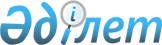 О внесении изменения в приказ Министра здравоохранения Республики Казахстан от 17 августа 2015 года № 669 "Об утверждении Правил оказания стационарозамещающей помощи"
					
			Утративший силу
			
			
		
					Приказ Министра здравоохранения Республики Казахстан от 29 августа 2019 года № ҚР ДСМ-119. Зарегистрирован в Министерстве юстиции Республики Казахстан 29 августа 2019 года № 19316. Утратил силу приказом Министра здравоохранения Республики Казахстан от 7 июня 2023 года № 106.
      Сноска. Утратил силу приказом Министра здравоохранения РК от 07.06.2023 № 106 (вводится в действие по истечении десяти календарных дней после дня его первого официального опубликования).
      Примечание ИЗПИ!Порядок введения в действие настоящего приказа см. п. 4.
      В соответствии с подпунктом 95) пункта 1 статьи 7 Кодекса Республики Казахстан от 18 сентября 2009 года "О здоровье народа и системе здравоохранения", ПРИКАЗЫВАЮ:
      1. Внести в приказ Министра здравоохранения и социального развития Республики Казахстан от 17 августа 2015 года № 669 "Об утверждении Правил оказания стационарозамещающей помощи" (зарегистрирован в Реестре государственной регистрации нормативных правовых актов Республики Казахстан за № 12106) следующее изменение:
      Правила оказания стационарозамещающей помощи, утвержденные указанным приказом, изложить в новой редакции согласно приложению к настоящему приказу.
      2. Департаменту организации медицинской помощи Министерства здравоохранения Республики Казахстан в установленном законодательством Республики Казахстан порядке обеспечить:
      1) государственную регистрацию настоящего приказа в Министерстве юстиции Республики Казахстан;
      2) размещение настоящего приказа на интернет-ресурсе Министерства здравоохранения Республики Казахстан;
      3) в течение десяти рабочих дней после государственной регистрации настоящего приказа в Министерстве юстиции Республики Казахстан предоставление в Департамент юридической службы Министерства здравоохранения Республики Казахстан сведений об исполнении мероприятий, предусмотренных подпунктами 1), 2).
      3. Контроль за исполнением настоящего приказа возложить на вице-министра здравоохранения Республики Казахстан Актаеву Л. М.
      4. Настоящий приказ вводится в действие после дня его первого официального опубликования и распространяется на отношения, возникающие с 1 сентября 2019 года, за исключением приложений 1, 2, 3, 4 к Правилам оказания стационарозамещающей помощи, которые вводятся в действие с 1 сентября 2019 года и действуют по 31 декабря 2019 года, а также приложений 5, 6 к Правилам оказания стационарозамещающей помощи, которые вводятся в действие с 1 января 2020 года. Правила оказания стационарозамещающей помощи Глава 1. Общие положения
      1. Настоящие Правила оказания стационарозамещающей помощи (далее – Правила) определяют порядок оказания стационарозамещающей помощи населению организациями здравоохранения в рамках гарантированного объема бесплатной медицинской помощи (далее – ГОБМП) и системе обязательного социального медицинского страхования (далее - ОСМС).
      2. В настоящих Правилах используются следующие понятия:
      1) стационарозамещающая помощь – форма предоставления доврачебной, квалифицированной, специализированной медицинской помощи, в том числе с применением высокотехнологичных медицинских услуг, с медицинским наблюдением;
      2) дневной стационар – оказание стационарозамещающей помощи населению на базе организаций здравоохранения;
      3) стационар на дому – оказание стационарозамещающей помощи населению на дому;
      3) профильный специалист – медицинский работник с высшим медицинским образованием, имеющий сертификат по определенной специальности;
      4) портал Бюро госпитализации (далее - Портал) - единая система электронной регистрации, учета, обработки и хранения направлений пациентов на госпитализацию в стационар и дневной стационар в рамках ГОБМП и системы обязательного социального медицинского страхования;
      5) село – населенный пункт с численностью не менее 50 человек, из которых работники, занятые в сельском, лесном и охотничьем хозяйстве, пчеловодстве, рыболовстве и рыбоводстве, члены их семей и специалисты здравоохранения, социального обеспечения, образования, культуры и спорта составляют не менее половины населения.
      3. Стационарозамещающая помощь оказывается организациями здравоохранения, имеющими лицензию на соответствующие виды медицинской деятельности.
      4. Стационарозамещающая помощь в дневных стационарах предоставляется организациями здравоохранения, оказывающими амбулаторно-поликлиническую, стационарную помощь, в стационарах на дому – организациями здравоохранения, оказывающими амбулаторно-поликлиническую помощь.
      5. Стационарозамещающая помощь в рамках ГОБМП и системы обязательного социального медицинского страхования предоставляется в условиях дневного стационара и стационара на дому по направлению специалиста первичной медико-санитарной помощи или другой организации здравоохранения с результатами лабораторных, инструментальных исследований и консультаций профильных специалистов, необходимых для лечения данного пациента.
      6. Услуги по оказанию стационарозамещающей помощи, не входящие в перечень ГОБМП, оказываются на платной основе, в рамках добровольного медицинского страхования, обязательного социального медицинского страхования.
      7. Питание при оказании стационарозамещающей помощи в рамках ГОБМП не предусмотрено, за исключением пациентов, получающих гемодиализные услуги. Глава 2. Виды медицинских услуг стационарозамещающей помощи
      8. Стационарозамещающая помощь включает:
      1) осмотр врача, консультации профильных специалистов по медицинским показаниям;
      2) диагностические услуги, в том числе лабораторные и патологоанатомические (гистологические исследования операционного и биопсийного материала, цитологические исследования) согласно протоколам диагностики и лечения;
      3) лечение основного заболевания, послужившего причиной стационарозамещающей терапии, с использованием лекарственных средств, медицинских изделий, путем проведения медицинских манипуляций и хирургических операций;
      4) проведение гемодиализа и перитонеального диализа;
      5) проведение химио - и лучевой терапии;
      6) медицинскую реабилитацию;
      7) организацию стационара на дому при острых и хронических состояниях, которые не позволяют пациенту самостоятельно посетить поликлинику;
      8) обеспечение кровью, ее компонентами в соответствии с номенклатурой и в порядке их заготовки, переработки, хранения, реализации, а также кровью, ее компонентами, препаратами в соответствии с порядком их хранения, переливания, согласно приказа Министра здравоохранения Республики Казахстан от 6 ноября 2009 года № 666 "Об утверждении Номенклатуры, Правил заготовки, переработки, хранения, реализации крови и ее компонентов, а также Правил хранения, переливания крови, ее компонентов и препаратов" (зарегистрирован в Реестре государственной регистрации нормативных правовых актов за № 5925), при оказании стационарозамещающей помощи при круглосуточных стационарах;
      9) организацию паллиативной помощи и сестринского ухода;
      10) экспертизу временной нетрудоспособности.
      9. Стационарозамещающая помощь в специализированных медицинских организациях и (или) отделениях соответствующего профиля оказывается пациенту по заключению специалиста со следующими заболеваниями:
      1) психическое расстройство и расстройство поведения, связанное с употреблением психоактивных веществ;
      2) злокачественные новообразования; 
      3) инфекционные и паразитарные заболевания (кишечные инфекции, бактериальные зоонозы, вакциноуправляемые инфекции);
      4) туберкулез при наличии условий изоляции пациента и БК (-);
      5) кожные (контагиозные дерматозы, инфестации) и венерические заболевания.  Глава 3. Порядок оказания стационарозамещающей помощи
      10. Стационарозамещающая помощь в условиях амбулаторно-поликлинических организаций здравоохранения, круглосуточных стационаров и стационаров на дому на уровне города и (или) села оказывается в соответствии с перечнем заболеваний по кодам МКБ-10 для преимущественного лечения в дневном стационаре согласно приложениям 1, 3 и 5 к настоящим Правилам, за исключением класса V психические расстройства и расстройства поведения, которые оказываются в соответствии со Стандартом организации оказания медико-социальной помощи в области психического здоровья населению Республики Казахстан, утвержденным приказом Министра здравоохранения и социального развития Республики Казахстан от 8 февраля 2016 года № 95 (зарегистрирован в Реестре государственной регистрации нормативных правовых актов за № 13404).
      Стационарозамещающая помощь при оказании восстановительного лечения и медицинской реабилитации оказывается в соответствии с Правилами оказания восстановительного лечения и медицинской реабилитации, в том числе детской медицинской реабилитации, утвержденными приказом Министра здравоохранения и социального развития Республики Казахстан от 27 февраля 2015 года № 98 (зарегистрирован в Реестре государственной регистрации нормативных правовых актов за № 10678), при оказании паллиативной помощи и сестринского ухода в соответствии с Правилами оказания паллиативной помощи и сестринского ухода, утвержденными приказом Министра здравоохранения и социального развития Республики Казахстан от 27 марта 2015 года № 168 (зарегистрирован в Реестре государственной регистрации нормативных правовых актов за № 10803).
      При проведении лечебно-диагностических мероприятий в приемном отделении стационара до установления диагноза, не требующего лечения в условиях круглосуточного стационара, принимается решение о продолжении лечения в амбулаторных или стационарозамещающих условиях в соответствии с Правилами оказания стационарной помощи, утвержденными приказом Министра здравоохранения и социального развития Республики Казахстан от 29 сентября 2015 года № 761 (зарегистрирован в Реестре государственной регистрации нормативных правовых актов за № 12204).
      11. Стационарозамещающая помощь в условиях амбулаторно-поликлинических организаций здравоохранения, круглосуточных стационаров на уровне города и (или) села оказывается в соответствии с перечнем операций и манипуляций по кодам МКБ-9 подлежащих преимущественному лечению в дневном стационаре согласно приложениям 2, 4 и 6 к настоящим Правилам.
      12. Дети до 3- х лет госпитализируются в дневной стационар совместно с лицами, непосредственно осуществляющим уход за ними или сопровождающим лицом, уполномоченным его законным представителем.
      13. При направлении пациента в дневной стационар, в стационар на дому необходимо:
      руководствоваться приложениями к Правилам по соответствию перечня заболеваний, операций и манипуляций согласно кодам МКБ - 10, 9 для преимущественного лечения в дневном стационаре и стационаре на дому;
      при наличии показаний специалист ПМСП или другой организации здравоохранения проводит пациенту клинико-диагностические (лабораторные, инструментальные и функциональные) исследования, консультации профильных специалистов соответственно направляемому диагнозу, руководствуясь клиническими протоколами диагностики и лечения;
      формировать выписку из медицинской карты с рекомендациями профильных специалистов по лечению пациента в дневном стационаре и стационаре на дому;
      регистрировать в портале Бюро госпитализации (далее - Портал) данные пациента с указанием основного диагноза по кодам МКБ - 10, 9 с определением планируемой даты плановой госпитализации. Дату плановой госпитализации, определенную стационаром, определяет принимающая сторона в соответствии с очередностью направлений внутри медицинской организации и извне. При направлении на получение услуг гемодиализа и перитонеального диализа дополнительно указывать уточняющий код Z49.1 Экстракорпоральный диализ (диализ почечный) и Z49.2 Другой вид диализа (перитонеальный диализ).
      14. При поступлении пациента в дневной стационар, в стационар на дому заполняется учетная медицинская документация, утвержденная приказом исполняющего обязанности Министра здравоохранения Республики Казахстан от 23 ноября 2010 года № 907 "Об утверждении форм первичной медицинской документации организаций здравоохранения" (зарегистрирован в Реестре государственной регистрации нормативных правовых актов под № 6697) (далее – приказ № 907);
      15. Показаниями для госпитализации в дневной стационар при амбулаторно-поликлинических организациях здравоохранения являются:
      1) проведение комплекса лечения и обследования пациенту, который по ряду социальных причин не может быть госпитализирован в стационар (кормящаая мать ребенка до одного года, наличие детей до 3-х лет, нуждающихся в уходе, потребность в уходе за инвалидом) по перечню заболеваний по кодам МКБ - 10 для лечения в круглосуточном стационаре;
      2) обострение хронических заболеваний, не требующих круглосуточного медицинского наблюдения;
      3) активное плановое оздоровление группы пациентов с хроническими заболеваниями, подлежащими динамическому наблюдению;
      4) долечивание пациента терапевтического профиля на следущий день после стационарного лечения независимо от перечня заболеваний по кодам МКБ- 10 для преимущественного лечения в дневном стационаре; 
      5) проведение курсов реабилитационных мероприятий 3-го этапа; 
      6) паллиативная помощь.
      16. Показаниями для госпитализации в дневной стационар при круглосуточном стационаре являются:
      1) проведение операций и вмешательств со специальной предоперационной подготовкой и реанимационной поддержкой;
      2) проведение сложных диагностических исследований, требующих специальной предварительной подготовки, а также не доступных в амбулаторно-поликлинических организациях здравоохранения;
      3) наблюдение и лечение, связанные с переливанием препаратов крови, внутривенных вливаний кровезамещающих жидкостей, специфической гипосенсибилизирующей терапии, инъекций сильнодействующих препаратов, внутрисуставных введений лекарственных средств; 
      4) долечивание пациента на следующий день после стационарного лечения независимо от перечня заболеваний по кодам МКБ- 10 для преимущественного лечения в дневном стационаре.
      Долечивание на следующий день после стационарного лечения при наличии показаний к ранней выписке после оперативного лечения по перечню заболеваний по кодам МКБ - 9 для лечения в круглосуточном стационаре;
      5) паллиативная помощь;
      6) химиотерапия, лучевая терапия, коррекция патологических состояний, возникших после проведения специализированного лечения онкологическим пациентам.
      17. Общими противопоказаниями для предоставления стационарозамещающей помощи являются:
      1) заболевания, требующие круглосуточного проведения лечебных процедур и медицинского наблюдения;
      2) инфекционные заболевания в период эпидемиологической опасности; 
      3) заболевания, представляющие опасность для окружающих, в соответствии с приказом Министра здравоохранения и социального развития Республики Казахстан от 21 мая 2015 года № 367 "Об утверждении перечня социально значимых заболеваний и заболеваний, представляющих опасность для окружающих" (зарегистрирован в Реестре государственной регистрации нормативных правовых актов за № 11512).
      18. Медицинская помощь в дневном стационаре и стационаре на дому оказывается участковыми терапевтами, врачами общей практики, профильными специалистами, фельдшерами, акушерами, социальными работниками в области здравоохранения и медицинскими сестрами, по медицинским показаниям проводятся консультации других профильных специалистов. 
      19. Пациенты, находящиеся на лечении в дневном стационаре, подлежат ежедневному осмотру медицинским работником за исключением пациентов, находящихся на программной терапии (эфферентная терапия, гемодиализ, перитониальный диализ, ультрафильтрация, химиотерапия, радиотерапия), при которых осмотр проводится при обращении пациента согласно программе лечения.
      20. Врач при оказании стационарозамещающей помощи в дневном стационаре и стационаре на дому осматривает пациента, корректирует проводимое лечение, при необходимости назначает дополнительные лабораторные, инструментальные исследования и консультации профильных специалистов, согласно стандартам организации оказания медицинской помощи профильных служб и руководствуясь клиническими протоколами диагностики и лечения. При обнаружении фактов насилия и телесных повреждений оказывает лечебно-профилактическую помощь, проводит медицинскую реабилитацию, извещает органы внутренних дел о фактах обращения потерпевших и оказания им медицинской помощи.
      21. При ухудшении состояния в дневном стационаре, медицинскими работниками организации здравоохранения, в которой находится пациент, оказывается неотложная медицинская помощь и пациент направляется в круглосуточный стационар для продолжения лечения с транспортировкой бригадами скорой медицинской помощи.
      22. При улучшении состояния и необходимости продолжения терапии, не требующей стационарозамещающей помощи, пациент направляется на дальнейшее амбулаторное лечение под наблюдение специалиста ПМСП по месту прикрепления с передачей актива.
      23. Показаниями для ведения пациента в стационаре на дому, не требующих круглосуточного наблюдения, являются нарушения функций органов, препятствующих ежедневному посещению дневного стационара пациентом при необходимости получения стационарозамещающей медицинской помощи, а также наличие орфанных (редких) заболеваний у детей, сопряженных с высоким риском инфекционных осложнений и требующих изоляции в период сезонных вирусных заболеваний, для получения регулярной заместительной ферментативной и антибактериальной терапии.
      24. Длительность лечения с момента поступления пациента составляет:
      1) в дневном стационаре не менее 3 рабочих дней и не более 8 рабочих дней, за исключением пациентов, находящихся на гемодиализе, перитонеальном диализе, химио- и лучевой терапии, программной терапии, медицинской реабилитации и восстановительном лечении;
      2) в стационаре на дому не менее 3 рабочих дней и при острых заболеваниях не более 5 рабочих дней, при обострении хронических заболеваний не более 8 рабочих дней.
      25. Режим работы дневного стационара при амбулаторно-поликлинических организациях, устанавливается с 08.00 до 20.00 часов с обеспечением выполнения назначений в праздничные и выходные дни дежурным персоналом по скользящему графику. 
      26. При выписке пациента, получившего стационарозамещающую помощь, заполняется статистическая карта прошедшего лечение в дневном стационаре и стационаре на дому по форме 066-4/у, утвержденной приказом № 907.
      27. Выписка из медицинской карты больного с необходимыми рекомендациями выдается на руки пациенту по форме № 027/у, утвержденной приказом № 907.
      28. Медицинская помощь не оказывается в условиях дневного стационара пациентам, нуждающимся в постельном режиме. Перечень диагнозов по кодам МКБ 10 для преимущественного лечения в дневном стационаре
      Примечание:
      * + данная услуга подлежит проведению;
      ** - данная услуга не подлежит проведению. Перечень операций и манипуляций по кодам МКБ - 9 подлежащих преимущественному лечению в дневном стационаре
      Примечание:
      ** + данная услуга подлежит проведению;
      *** - данная услуга не подлежит проведению. Перечень диагнозов по кодам МКБ 10 подлежащих лечению в дневном стационаре в рамках ГОБМП-1 и ГОБМП-2
      Примечание:
      * + данная услуга подлежит проведению;
      ** - данная услуга не подлежит проведению;
      *** настоящее приложение принято согласно постановлению Правительства Республики Казахстан от 27 августа 2019 года "О некоторых вопросах апробирования обязательного социального медицинского страхования в пилотном режиме и о внесении изменения и дополнения в постановление Правительства Республики Казахстан от 15 декабря 2009 года № 2136 "Об утверждении перечня гарантированного объема бесплатной медицинской помощи". Перечень операций и манипуляций по кодам МКБ - 9 подлежащих преимущественному лечению в дневном стационаре в рамках ГОБМП 1 и ГОБМП 2
      Примечание:
      * + данная услуга подлежит проведению;
      ** - данная услуга не подлежит проведению;
      *** настоящее приложение принято согласно постановлению Правительства Республики Казахстан от 27 августа 2019 года "О некоторых вопросах апробирования обязательного социального медицинского страхования в пилотном режиме и о внесении изменения и дополнения в постановление Правительства Республики Казахстан от 15 декабря 2009 года № 2136 "Об утверждении перечня гарантированного объема бесплатной медицинской помощи". Перечень заболеваний по кодам МКБ 10 подлежащих лечению в дневном стационаре в рамках ГОБМП и ОСМС
      Примечание:
      * + данная услуга подлежит проведению;
      ** - данная услуга не подлежит проведению. Перечень операций и манипуляций по кодам МКБ – 9, подлежащих для преимущественного лечения в условиях круглосуточного стационара в рамках ГОБМП и ОСМС
      Примечание:
      * + данная услуга подлежит проведению;
      ** - данная услуга не подлежит проведению.
					© 2012. РГП на ПХВ «Институт законодательства и правовой информации Республики Казахстан» Министерства юстиции Республики Казахстан
				
      Министр 

Е. Биртанов
Приложение к приказу
Министра здравоохранения
Республики Казахстан
от 29 августа № ҚР ДСМ-119Утверждены
приказом Министра
здравоохранения
и социального развития
Республики Казахстан
от 17 августа 2015 года № 669Приложение 1
к Правилам оказания
стационарзамещающей помощи № пп КодМКБ10 Наименование Уровень регионализации Уровень регионализации № пп КодМКБ10 Наименование На уровне города На уровне села
1
A54.0
Гонококковая инфекция нижних отделов мочеполового тракта без абсцедирования периуретральных или придаточных желез
+
+
2
A63.8
Другие уточненные болезни, передающиеся преимущественно половым путем
+
+
3
B02.9
Опоясывающий лишай без осложнений
+
-
4
B17.9
Острый вирусный гепатит неуточненный
+
-
5
B18.8
Другие хронические вирусные гепатиты
+
-
6
B18.9
Хронический вирусный гепатит неуточненный
+
-
7
В35.2
Микоз кистей
+
-
8
В35.3
Микоз стоп
+
-
9
C00.0
Злокачественное новообразование наружной поверхности верхней губы
+
+
10
C00.1
Злокачественное новообразование наружной поверхности нижней губы
+
+
11
C00.2
Злокачественное новообразование наружной поверхности губы неуточненной
+
+
12
C00.3
Злокачественное новообразование внутренней поверхности верхней губы
+
+
13
C00.4
Злокачественное новообразование внутренней поверхности нижней губы
+
+
14
C00.5
Злокачественное новообразование внутренней поверхности губы неуточненной
+
+
15
C00.6
Злокачественное новообразование спайки губы
+
+
16
C00.8
Злокачественное поражение, выходящее за пределы одной и более вышеуказанных локализаций губы
+
+
17
C00.9
Злокачественное новообразование губы неуточненной части
+
+
18
C01
Злокачественное новообразование основания языка
+
+
19
C02.0
Злокачественное новообразование спинки языка
+
+
20
C02.1
Злокачественное новообразование боковой поверхности языка
+
+
21
C02.2
Злокачественное новообразование нижней поверхности языка
+
+
22
C02.3
Злокачественное новообразование передних 2/3 языка неуточненной части
+
+
23
C02.4
Злокачественное новообразование язычной миндалины
+
+
24
C02.8
Злокачественное поражение языка, выходящее за пределы одной и более вышеуказанных локализаций
+
+
25
C02.9
Злокачественное новообразование языка неуточненной части
+
+
26
C03.0
Злокачественное новообразование десны верхней челюсти
+
+
27
C03.1
Злокачественное новообразование десны нижней челюсти
+
+
28
C03.9
Злокачественное новообразование десны неуточненное
+
+
29
C04.0
Злокачественное новообразование передней части дна полости рта
+
+
30
C04.1
Злокачественное новообразование боковой части дна полости рта
+
+
31
C04.8
Злокачественное поражение дна полости рта, выходящее за пределы одной и более вышеуказанных локализаций
+
+
32
C04.9
Злокачественное новообразование дна полости рта неуточненной
+
+
33
C05.0
Злокачественное новообразование твердого неба
+
+
34
C05.1
Злокачественное новообразование мягкого неба
+
+
35
C05.2
Злокачественное новообразование язычка
+
+
36
C05.8
Злокачественное поражение неба, выходящее за пределы одной и более вышеуказанных локализаций
+
+
37
C05.9
Злокачественное новообразование неба неуточненное
+
+
38
C06.0
Злокачественное новообразование слизистой оболочки щеки
+
+
39
C06.1
Злокачественное новообразование преддверия рта
+
+
40
C06.2
Злокачественное новообразование ретромолярной области
+
+
41
C06.8
Злокачественное поражение рта, выходящее за пределы одной и более вышеуказанных локализаций
+
+
42
C06.9
Злокачественное новообразование рта неуточненное
+
+
43
C07
Злокачественное новообразование околоушной слюнной железы
+
+
44
C08.0
Злокачественное новообразование поднижнечелюстной железы
+
+
45
C08.1
Злокачественное новообразование подъязычной железы
+
+
46
C08.8
Злокачественное поражение больших слюнных желез, выходящее за пределы одной и более вышеуказанных локализаций
+
+
47
C08.9
Злокачественное новообразование большой слюнной железы неуточненной
+
+
48
C09.0
Злокачественное новообразование миндаликовой ямочки
+
+
49
C09.1
Злокачественное новообразование дужки небной миндалины (передней)(задней)
+
+
50
C09.8
Злокачественное поражение миндалины, выходящее за пределы одной и более вышеуказанных локализаций
+
+
51
C09.9
Злокачественное новообразование миндалины неуточненной
+
+
52
C10.0
Злокачественное новообразование ямки надгортанника
+
+
53
C10.1
Злокачественное новообразование передней поверхности надгортанника
+
+
54
C10.2
Злокачественное новообразование боковой стенки ротоглотки
+
+
55
C10.3
Злокачественное новообразование задней стенки ротоглотки
+
+
56
C10.4
Злокачественное новообразование жаберных щелей
+
+
57
C10.8
Злокачественное поражение ротоглотки, выходящее за пределы одной и более вышеуказанных локализаций
+
+
58
C10.9
Злокачественное новообразование ротоглотки неуточненное
+
+
59
C11.0
Злокачественное новообразование верхней стенки носоглотки
+
+
60
C11.1
Злокачественное новообразование задней стенки носоглотки
+
+
61
C11.2
Злокачественное новообразование боковой стенки носоглотки
+
+
62
C11.3
Злокачественное новообразование передней стенки носоглотки
+
+
63
C11.8
Злокачественное поражение носоглотки, выходящее за пределы одной и более вышеуказанных локализаций
+
+
64
C11.9
Злокачественное новообразование носоглотки неуточненное
+
+
65
C12
Злокачественное новообразование грушевидного синуса
+
+
66
C13.0
Злокачественное новообразование заперстневидной области нижней части глотки
+
+
67
C13.1
Злокачественное новообразование черпалонадгортанной складки нижней части глотки
+
+
68
C13.2
Злокачественное новообразование задней стенки нижней части глотки
+
+
69
C13.8
Злокачественное поражение нижней части глотки, выходящее за пределы одной и более вышеуказанных локализаций
+
+
70
C13.9
Злокачественное новообразование нижней части глотки неуточненное
+
+
71
C14.0
Злокачественное новообразование глотки неуточненное
+
+
72
C14.1
Злокачественное новообразование гортаноглотки
+
-
73
C14.2
Злокачественное новообразование глоточного кольца Вальдейера
+
+
74
C14.8
Злокачественное поражение губы, полости рта и глотки, выходящее за пределы одной и более вышеуказанных локализаций
+
+
75
C15.0
Злокачественное новообразование шейного отдела пищевода
+
+
76
C15.1
Злокачественное новообразование грудного отдела пищевода
+
+
77
C15.2
Злокачественное новообразование абдоминального отдела пищевода
+
+
78
C15.3
Злокачественное новообразование верхней трети пищевода
+
+
79
C15.4
Злокачественное новообразование средней трети пищевода
+
+
80
C15.5
Злокачественное новообразование нижней трети пищевода
+
+
81
C15.8
Злокачественное поражение пищевода, выходящее за пределы одной и более вышеуказанных локализаций
+
+
82
C15.9
Злокачественное новообразование пищевода неуточненное
+
+
83
C16.0
Злокачественное новообразование кардии желудка
+
+
84
C16.1
Злокачественное новообразование дна желудка
+
+
85
C16.2
Злокачественное новообразование тела желудка
+
+
86
C16.3
Злокачественное новообразование преддверия желудка
+
+
87
C16.4
Злокачественное новообразование привратника желудка
+
+
88
C16.5
Злокачественное новообразование малой кривизны желудка неуточненной части
+
+
89
C16.6
Злокачественное новообразование большой кривизны желудка неуточненной части
+
+
90
C16.8
Злокачественное поражение желудка, выходящее за пределы одной и более вышеуказанных локализаций
+
+
91
C16.9
Злокачественное новообразование желудка неуточненной локализации
+
+
92
C17.0
Злокачественное новообразование двенадцатиперстной кишки
+
+
93
C17.1
Злокачественное новообразование тощей кишки
+
+
94
C17.2
Злокачественное новообразование подвздошной кишки
+
+
95
C17.3
Злокачественное новообразование дивертикула меккеля
+
+
96
C17.8
Злокачественное поражение тонкого кишечника, выходящее за пределы одной и более вышеуказанных локализаций
+
+
97
C17.9
Злокачественное новообразование тонкого кишечника неуточненной локализации
+
+
98
C18.0
Злокачественное новообразование слепой кишки
+
+
99
C18.1
Злокачественное новообразование червеобразного отростка
+
+
100
C18.2
Злокачественное новообразование восходящей ободочной кишки
+
+
101
C18.3
Злокачественное новообразование печеночного изгиба
+
+
102
C18.4
Злокачественное новообразование поперечной ободочной кишки
+
+
103
C18.5
Злокачественное новообразование селезеночного изгиба
+
+
104
C18.6
Злокачественное новообразование нисходящей ободочной кишки
+
+
105
C18.7
Злокачественное новообразование сигмовидной кишки
+
+
106
C18.8
Злокачественное поражение ободочной кишки, выходящее за пределы одной и более вышеуказанных локализаций
+
+
107
C18.9
Злокачественное новообразование ободочной кишки неуточненной локализации
+
+
108
C19
Злокачественное новообразование ректосигмоидного соединения
+
+
109
C20
Злокачественное новообразование прямой кишки
+
+
110
C21.0
Злокачественное новообразование заднего прохода неуточненной локализации
+
+
111
C21.1
Злокачественное новообразование анального канала
+
+
112
C21.2
Злокачественное новообразование клоакогенной зоны
+
+
113
C21.8
Злокачественное поражение прямой кишки, заднего прохода [ануса] и анального канала, выходящее за пределы одной и более вышеуказанных локализаций
+
+
114
C22.0
Печеночноклеточный рак
+
+
115
C22.1
Рак внутрипеченочного желчного протока
+
+
116
C22.2
Гепатобластома
+
+
117
C22.3
Ангиосаркома печени
+
+
118
C22.4
Другие саркомы печени
+
+
119
C22.7
Другие уточненные раки печени
+
+
120
C22.9
Злокачественное новообразование печени неуточненное
+
+
121
C23
Злокачественное новообразование желчного пузыря
+
+
122
C24.0
Злокачественное новообразование внепеченочного желчного протока
+
+
123
C24.1
Злокачественное новообразование ампулы фатерова сосочка
+
+
124
C24.8
Злокачественное поражение желчных путей, выходящее за пределы одной и более вышеуказанных локализаций
+
+
125
C24.9
Злокачественное новообразование желчных путей неуточненное
+
+
126
C25.0
Злокачественное новообразование головки поджелудочной железы
+
+
127
C25.1
Злокачественное новообразование тела поджелудочной железы
+
+
128
C25.2
Злокачественное новообразование хвоста поджелудочной железы
+
+
129
C25.3
Злокачественное новообразование протока поджелудочной железы
+
+
130
C25.4
Злокачественное новообразование островковых клеток поджелудочной железы
+
+
131
C25.7
Злокачественное новообразование других частей поджелудочной железы
+
+
132
C25.8
Злокачественное поражение поджелудочной железы, выходящее за пределы одной и более вышеуказанных локализаций
+
+
133
C25.9
Злокачественное новообразование поджелудочной железы неуточненное
+
+
134
C26.0
Злокачественное новообразование кишечного тракта неуточненной части
+
+
135
C26.1
Злокачественное новообразование селезенки
+
+
136
C26.8
Злокачественное поражение органов пищеварения, выходящее за пределы одной и более вышеуказанных локализаций
+
+
137
C26.9
Злокачественное новообразование неточно обозначенной локализации в пределах пищеварительной системы
+
+
138
C30.0
Злокачественное новообразование полости носа
+
+
139
C30.1
Злокачественное новообразование среднего уха
+
+
140
C31.0
Злокачественное новообразование верхнечелюстной пазухи
+
+
141
C31.1
Злокачественное новообразование решетчатой пазухи
+
+
142
C31.2
Злокачественное новообразование лобной пазухи
+
+
143
C31.3
Злокачественное новообразование клиновидной пазухи
+
+
144
C31.8
Злокачественное поражение придаточных пазух, выходящее за пределы одной и более вышеуказанных локализаций
+
+
145
C31.9
Злокачественное новообразование придаточной пазухи неуточненное
+
+
146
C32.0
Злокачественное новообразование собственно голосового аппарата гортани
+
+
147
C32.1
Злокачественное новообразование над собственно голосовым аппаратом гортани
+
+
148
C32.2
Злокачественное новообразование под собственно голосовым аппаратом гортани
+
+
149
C32.3
Злокачественное новообразование хрящей гортани
+
+
150
C32.8
Злокачественное поражение гортани, выходящее за пределы одной и более вышеуказанных локализаций
+
+
151
C32.9
Злокачественное новообразование гортани неуточненное
+
+
152
C33
Злокачественное новообразование трахеи
+
+
153
C34.0
Злокачественное новообразование главного бронха
+
+
154
C34.1
Злокачественное новообразование верхней доли, бронхов или легкого
+
+
155
C34.2
Злокачественное новообразование средней доли, бронхов или легкого
+
+
156
C34.3
Злокачественное новообразование нижней доли, бронхов или легкого
+
+
157
C34.8
Злокачественное поражение бронхов или легкого, выходящее за пределы одной и более вышеуказанных локализаций
+
+
158
C34.9
Злокачественное новообразование бронхов или легкого неуточненной локализации
+
+
159
C37
Злокачественное новообразование вилочковой железы
+
+
160
C38.0
Злокачественное новообразование сердца
+
+
161
C38.1
Злокачественное новообразование переднего средостения
+
+
162
C38.2
Злокачественное новообразование заднего средостения
+
+
163
C38.3
Злокачественное новообразование средостения неуточненной части
+
+
164
C38.4
Злокачественное новообразование плевры
+
+
165
C38.8
Злокачественное поражение сердца, средостения и плевры, выходящее за пределы одной и более вышеуказанных локализаций
+
+
166
C39.0
Злокачественное новообразование верхних дыхательных путей неуточненной части
+
+
167
C39.8
Злокачественное поражение органов дыхания и внутригрудных органов, выходящее за пределы одной и более вышеуказанных локализаций
+
+
168
C39.9
Злокачественное новообразование неточно обозначенных локализаций в пределах органов дыхания
+
+
169
C40.0
Злокачественное новообразование лопатки и длинных костей верхней конечности
+
+
170
C40.1
Злокачественное новообразование коротких костей верхней конечности
+
+
171
C40.2
Злокачественное новообразование длинных костей нижней конечности
+
+
172
C40.3
Злокачественное новообразование коротких костей нижней конечности
+
+
173
C40.8
Злокачественное поражение костей и суставных хрящей конечностей, выходящее за пределы одной и более вышеуказанных локализаций
+
+
174
C40.9
Злокачественное новообразование костей и суставных хрящей конечности неуточненной локализации
+
+
175
C41.0
Злокачественное новообразование костей черепа и лица
+
+
176
C41.1
Злокачественное новообразование нижней челюсти
+
+
177
C41.2
Злокачественное новообразование позвоночного столба
+
+
178
C41.3
Злокачественное новообразование ребер, грудины и ключицы
+
+
179
C41.4
Злокачественное новообразование костей таза, крестца и копчика
+
+
180
C41.8
Злокачественное поражение костей и суставных хрящей, выходящее за пределы одной и более вышеуказанных локализаций
+
+
181
C41.9
Злокачественное новообразование костей и суставных хрящей неуточненное
+
+
182
C43.0
Злокачественная меланома губы
+
+
183
C43.1
Злокачественная меланома века, включая спайку век
+
+
184
C43.2
Злокачественная меланома уха и наружного слухового прохода
+
+
185
C43.3
Злокачественная меланома других и неуточненных частей лица
+
+
186
C43.4
Злокачественная меланома волосистой части головы и шеи
+
+
187
C43.5
Злокачественная меланома туловища
+
+
188
C43.6
Злокачественная меланома верхней конечности, включая область плечевого сустава
+
+
189
C43.7
Злокачественная меланома нижней конечности, включая область тазобедренного сустава
+
+
190
C43.8
Злокачественная меланома кожи, выходящая за пределы одной и более вышеуказанных локализаций
+
+
191
C43.9
Злокачественная меланома кожи неуточненная
+
+
192
C44.0
Злокачественное новообразование кожи губы
+
+
193
C44.1
Злокачественное новообразование кожи века, включая спайку век
+
+
194
C44.2
Злокачественное новообразование кожи уха и наружного слухового прохода
+
+
195
C44.3
Злокачественное новообразование кожи других и неуточненных частей лица
+
+
196
C44.4
Злокачественное новообразование кожи волосистой части головы и шеи
+
+
197
C44.5
Злокачественное новообразование кожи туловища
+
+
198
C44.6
Злокачественное новообразование кожи верхней конечности, включая область плечевого сустава
+
+
199
C44.7
Злокачественное новообразование кожи нижней конечности, включая тазобедренную область
+
+
200
C44.8
Злокачественное поражение кожи, выходящее за пределы одной и более вышеуказанных локализаций
+
+
201
C44.9
Злокачественные новообразования кожи неуточненной области
+
+
202
C45.0
Мезотелиома плевры
+
+
203
C45.1
Мезотелиома брюшины
+
+
204
C45.2
Мезотелиома перикарда
+
+
205
C45.7
Мезотелиома других локализаций
+
+
206
C45.9
Мезотелиома неуточненная
+
+
207
C46.0
Саркома капоши кожи
+
+
208
C46.1
Саркома капоши мягких тканей
+
+
209
C46.2
Саркома капоши неба
+
+
210
C46.3
Саркома капоши лимфатических узлов
+
+
211
C46.7
Саркома капоши других локализаций
+
+
212
C46.8
Саркома капоши множественных органов
+
+
213
C46.9
Саркома капоши неуточненной локализации
+
+
214
C47.0
Злокачественное новообразование периферических нервов головы, лица и шеи
+
+
215
C47.1
Злокачественное новообразование периферических нервов верхней конечности, включая область плечевого пояса
+
+
216
C47.2
Злокачественное новообразование периферических нервов нижней конечности, включая тазобедренную область
+
+
217
C47.3
Злокачественное новообразование периферических нервов грудной клетки
+
+
218
C47.4
Злокачественное новообразование периферических нервов живота
+
+
219
C47.5
Злокачественное новообразование периферических нервов таза
+
+
220
C47.6
Злокачественное новообразование периферических нервов туловища неуточненное
+
+
221
C47.8
Злокачественное поражение периферических нервов и вегетативной нервной системы, выходящее за пределы одной и более вышеуказанных локализаций
+
+
222
C47.9
Злокачественное новообразование периферических нервов и вегетативной нервной системы, неуточненной локализации
+
+
223
C48.0
Злокачественное новообразование забрюшинного пространства
+
+
224
C48.1
Злокачественное новообразование уточненных частей брюшины
+
+
225
C48.2
Злокачественное новообразование брюшины неуточненной части
+
+
226
C48.8
Злокачественное поражение забрюшинного пространства и брюшины, выходящее за пределы одной и более вышеуказанных локализаций
+
+
227
C49.0
Злокачественное новообразование соединительной и мягких тканей головы, лица и шеи
+
+
228
C49.1
Злокачественное новообразование соединительной и мягких тканей верхней конечности, включая область плечевого сустава
+
+
229
C49.2
Злокачественное новообразование соединительной и мягких тканей нижней конечности, включая тазобедренную область
+
+
230
C49.3
Злокачественное новообразование соединительной и мягких тканей грудной клетки
+
+
231
C49.4
Злокачественное новообразование соединительной и мягких тканей живота
+
+
232
C49.5
Злокачественное новообразование соединительной и мягких тканей таза
+
+
233
C49.6
Злокачественное новообразование соединительной и мягких тканей туловища неуточненной локализации
+
+
234
C49.8
Злокачественное поражение соединительной и мягких тканей, выходящее за пределы одной и более вышеуказанных локализаций
+
+
235
C49.9
Злокачественное новообразование соединительной и мягких тканей неуточненной локализации
+
+
236
C50.0
Злокачественное новообразование соска и ареолы
+
+
237
C50.1
Злокачественное новообразование центральной части молочной железы
+
+
238
C50.2
Злокачественное новообразование верхневнутреннего квадранта молочной железы
+
+
239
C50.3
Злокачественное новообразование нижневнутреннего квадранта молочной железы
+
+
240
C50.4
Злокачественное новообразование верхненаружного квадранта молочной железы
+
+
241
C50.5
Злокачественное новообразование нижненаружного квадранта молочной железы
+
+
242
C50.6
Злокачественное новообразование подмышечной задней части молочной железы
+
+
243
C50.8
Злокачественное поражение молочной железы, выходящее за пределы одной и более вышеуказанных локализаций
+
+
244
C50.9
Злокачественное новообразование молочной железы неуточненной части
+
+
245
C51.0
Злокачественное новообразование большой срамной губы
+
+
246
C51.1
Злокачественное новообразование малой срамной губы
+
+
247
C51.2
Злокачественное новообразование клитора
+
+
248
C51.8
Поражение вульвы, выходящее за пределы одной и более вышеуказанных локализаций
+
+
249
C51.9
Злокачественное новообразование вульвы неуточненной части
+
+
250
C52
Злокачественное новообразование влагалища
+
+
251
C53.0
Злокачественное новообразование внутренней части шейки матки
+
+
252
C53.1
Злокачественное новообразование наружной части шейки матки
+
+
253
C53.8
Злокачественное поражение шейки матки, выходящее за пределы одной и более вышеуказанных локализаций
+
+
254
C53.9
Злокачественное новообразование шейки матки неуточненной части
+
+
255
C54.0
Злокачественное новообразование перешейка матки
+
+
256
C54.1
Злокачественное новообразование эндометрия
+
+
257
C54.2
Злокачественное новообразование миометрия
+
+
258
C54.3
Злокачественное новообразование дна матки
+
+
259
C54.8
Злокачественное поражение тела матки, выходящее за пределы одной и более вышеуказанных локализаций
+
+
260
C54.9
Злокачественное новообразование тела матки неуточненной локализации
+
+
261
C55
Злокачественное новообразование матки неуточненной локализации
+
+
262
C56
Злокачественное новообразование яичника
+
+
263
C57.0
Злокачественное новообразование фаллопиевой трубы
+
+
264
C57.1
Злокачественное новообразование широкой связки матки
+
+
265
C57.2
Злокачественное новообразование круглой связки матки
+
+
266
C57.3
Злокачественное новообразование параметрия
+
+
267
C57.4
Злокачественное новообразование придатков матки неуточненных
+
+
268
C57.7
Злокачественное новообразование других уточненных женских половых органов
+
+
269
C57.8
Злокачественное поражение женских половых органов, выходящее за пределы одной и более вышеуказанных локализаций
+
+
270
C57.9
Злокачественное новообразование женских половых органов неуточненной локализации
+
+
271
C58
Злокачественное новообразование плаценты
+
+
272
C60.0
Злокачественное новообразование крайней плоти
+
+
273
C60.1
Злокачественное новообразование головки полового члена
+
+
274
C60.2
Злокачественное новообразование тела полового члена
+
+
275
C60.8
Злокачественное поражение полового члена, выходящее за пределы одной и более вышеуказанных локализаций
+
+
276
C60.9
Злокачественное новообразование полового члена неуточненной локализации
+
+
277
C61
Злокачественное новообразование предстательной железы
+
+
278
C62.0
Злокачественное новообразование неопустившегося яичка
+
+
279
C62.1
Злокачественное новообразование опущенного яичка
+
+
280
C62.9
Злокачественное новообразование яичка неуточненное
+
+
281
C63.0
Злокачественное новообразование придатка яичка
+
+
282
C63.1
Злокачественное новообразование семенного канатика
+
+
283
C63.2
Злокачественное новообразование мошонки
+
+
284
C63.7
Злокачественное новообразование других уточненных мужских половых органов
+
+
285
C63.8
Злокачественное поражение мужских половых органов, выходящее за пределы одной и более вышеуказанных локализаций
+
+
286
C63.9
Злокачественное новообразование мужских половых органов неуточненной локализации
+
+
287
C64
Злокачественное новообразование почки, кроме почечной лоханки
+
+
288
C65
Злокачественное новообразование почечных лоханок
+
+
289
C66
Злокачественное новообразование мочеточника
+
+
290
C67.0
Злокачественное новообразование треугольника мочевого пузыря
+
+
291
C67.1
Злокачественное новообразование купола мочевого пузыря
+
+
292
C67.2
Злокачественное новообразование боковой стенки мочевого пузыря
+
+
293
C67.3
Злокачественное новообразование передней стенки мочевого пузыря
+
+
294
C67.4
Злокачественное новообразование задней стенки мочевого пузыря
+
+
295
C67.5
Злокачественное новообразование шейки мочевого пузыря
+
+
296
C67.6
Злокачественное новообразование мочеточникового отверстия
+
+
297
C67.7
Злокачественное новообразование первичного мочевого протока (урахуса)
+
+
298
C67.8
Злокачественное поражение мочевого пузыря, выходящее за пределы одной и более вышеуказанных локализаций
+
+
299
C67.9
Злокачественное новообразование мочевого пузыря неуточненной части
+
+
300
C68.0
Злокачественное новообразование уретры
+
+
301
C68.1
Злокачественное новообразование парауретральных желез
+
+
302
C68.8
Злокачественное поражение мочевых органов, выходящее за пределы одной и более вышеуказанных локализаций
+
+
303
C68.9
Злокачественное новообразование мочевых органов неуточненное
+
+
304
C69.0
Злокачественное новообразование конъюнктивы
+
+
305
C69.1
Злокачественное новообразование роговицы
+
+
306
C69.2
Злокачественное новообразование сетчатки
+
+
307
C69.3
Злокачественное новообразование сосудистой оболочки глаза
+
+
308
C69.4
Злокачественное новообразование ресничного [цилиарного] тела
+
+
309
C69.5
Злокачественное новообразование слезной железы и протока
+
+
310
C69.6
Злокачественное новообразование глазницы
+
+
311
C69.8
Злокачественное поражение глаза и его придаточного аппарата, выходящее за пределы одной и более вышеуказанных локализаций
+
+
312
C69.9
Злокачественное новообразование глаза неуточненной части
+
+
313
C70.0
Злокачественное новообразование оболочек головного мозга
+
+
314
C70.1
Злокачественное новообразование оболочек спинного мозга
+
+
315
C70.9
Злокачественное новообразование мозговых оболочек неуточненных
+
+
316
C71.0
Злокачественное новообразование большого мозга, кроме долей и желудочков
+
+
317
C71.1
Злокачественное новообразование лобной доли
+
+
318
C71.2
Злокачественное новообразование височной доли
+
+
319
C71.3
Злокачественное новообразование теменной доли
+
+
320
C71.4
Злокачественное новообразование затылочной доли
+
+
321
C71.5
Злокачественное новообразование желудочка мозга
+
+
322
C71.6
Злокачественное новообразование мозжечка
+
+
323
C71.7
Злокачественное новообразование ствола мозга
+
+
324
C71.8
Злокачественное поражение, выходящее за пределы одной и более вышеуказанных локализаций головного мозга
+
+
325
C71.9
Злокачественное новообразование головного мозга неуточненной локализации
+
+
326
C72.0
Злокачественное новообразование спинного мозга
+
+
327
C72.1
Злокачественное новообразование конского хвоста
+
+
328
C72.2
Злокачественное новообразование обонятельного нерва
+
+
329
C72.3
Злокачественное новообразование зрительного нерва
+
+
330
C72.4
Злокачественное новообразование слухового нерва
+
+
331
C72.5
Злокачественное новообразование других и неуточненных черепных нервов
+
+
332
C72.8
Злокачественное поражение головного мозга и других отделов центральной нервной системы, выходящее за пределы одной и более вышеуказанных локализаций
+
+
333
C72.9
Злокачественное новообразование центральной нервной системы неуточненного отдела
+
+
334
C73
Злокачественное новообразование щитовидной железы
+
+
335
C74.0
Злокачественное новообразование коры надпочечника
+
+
336
C74.1
Злокачественное новообразование мозгового слоя надпочечника
+
+
337
C74.9
Злокачественное новообразование надпочечника неуточненной части
+
+
338
C75.0
Злокачественное новообразование паращитовидной [околощитовидной] железы
+
+
339
C75.1
Злокачественное новообразование гипофиза
+
+
340
C75.2
Злокачественное новообразование краниофарингеального протока
+
+
341
C75.3
Злокачественное новообразование шишковидной железы
+
+
342
C75.4
Злокачественное новообразование каротидного гломуса
+
+
343
C75.5
Злокачественное новообразование аортального гломуса и других параганглиев
+
+
344
C75.8
Злокачественное поражение более чем одной эндокринной железы неуточненное
+
+
345
C75.9
Злокачественное новообразование эндокринной железы неуточненной
+
+
346
C76.0
Злокачественное новообразование головы, лица и шеи
+
+
347
C76.1
Злокачественное новообразование грудной клетки
+
+
348
C76.2
Злокачественное новообразование живота
+
+
349
C76.3
Злокачественное новообразование таза
+
+
350
C76.4
Злокачественное новообразование верхней конечности
+
+
351
C76.5
Злокачественное новообразование нижней конечности
+
+
352
C76.7
Злокачественное новообразование других неуточненных локализаций
+
+
353
C76.8
Злокачественное поражение других и неточно обозначенных локализаций, выходящее за пределы одной и более вышеуказанных локализаций
+
+
354
C77.0
Вторичное злокачественное новообразование лимфатических узлов головы, лица и шеи
+
+
355
C77.1
Вторичное злокачественное новообразование внутригрудных лимфатических узлов
+
+
356
C77.2
Вторичное злокачественное новообразование внутрибрюшных лимфатических узлов
+
+
357
C77.3
Вторичное злокачественное новообразование подмышечных лимфатических узлов и лимфатических узлов верхней конечности
+
+
358
C77.4
Вторичное злокачественное новообразование паховых лимфатических узлов и лимфатических узлов нижней конечности
+
+
359
C77.5
Вторичное злокачественное новообразование внутритазовых лимфатических узлов
+
+
360
C77.8
Вторичное злокачественное новообразование лимфатических узлов множественных локализаций
+
+
361
C77.9
Вторичное злокачественное новообразование лимфатических узлов неуточненной локализации
+
+
362
C78.0
Вторичное злокачественное новообразование легкого
+
+
363
C78.1
Вторичное злокачественное новообразование средостения
+
+
364
C78.2
Вторичное злокачественное новообразование плевры
+
+
365
C78.3
Вторичное злокачественное новообразование других и неуточненных органов дыхания
+
+
366
C78.4
Вторичное злокачественное новообразование тонкого кишечника
+
+
367
C78.5
Вторичное злокачественное новообразование толстого кишечника и прямой кишки
+
+
368
C78.6
Вторичное злокачественное новообразование забрюшинного пространства и брюшины
+
+
369
C78.7
Вторичное злокачественное новообразование печени
+
+
370
C78.8
Вторичное злокачественное новообразование других и неуточненных органов пищеварения
+
+
371
C79.0
Вторичное злокачественное новообразование почки и почечной лоханки
+
+
372
C79.1
Вторичное злокачественное новообразование мочевого пузыря, других и неуточненных мочевых органов
+
+
373
C79.2
Вторичное злокачественное новообразование кожи
+
+
374
C79.3
Вторичное злокачественное новообразование головного мозга и мозговых оболочек
+
+
375
C79.4
Вторичное злокачественное новообразование других и неуточненных отделов нервной системы
+
+
376
C79.5
Вторичное злокачественное новообразование костей и костного мозга
+
+
377
C79.6
Вторичное злокачественное новообразование яичника
+
+
378
C79.7
Вторичное злокачественное новообразование надпочечника
+
+
379
C79.8
Вторичное злокачественное новообразование других уточненных локализаций
+
+
380
C80.0
Злокачественное новообразование c неизвестной первичной локализацией
+
+
381
C80.9
Злокачественное новообразование неуточненное
+
+
382
C81.0
Болезнь Ходжкина, лимфоидное преобладание
+
+
383
C81.1
Болезнь Ходжкина, нодулярный склероз
+
+
384
C81.2
Болезнь Ходжкина, смешанно-клеточный вариант
+
+
385
C81.3
Болезнь Ходжкина, лимфоидное истощение
+
+
386
C81.4
Лимфоидный избыток при классической лимфоме Ходжкина
+
+
387
C81.7
Другие формы болезни Ходжкина
+
+
388
C81.9
Болезнь Ходжкина неуточненная
+
+
389
C82.0
Фолликулярная неходжкинская лимфома мелкоклеточная с расщепленными ядрами
+
+
390
C82.1
Фолликулярная неходжкинская лимфома смешанная мелкоклеточная с расщепленными ядрами и крупноклеточная
+
+
391
C82.2
Фолликулярная неходжкинская лимфома крупноклеточная
+
+
392
C82.3
Фолликулярная лимфома степень IIIa
+
+
393
C82.4
Фолликулярная лимфома степень IIIb
+
+
394
C82.5
Диффузная лимфома из фолликулярного центра
+
+
395
C82.6
Первичнокожная лимфома из фолликулярного центра
+
+
396
C82.7
Другие типы фолликулярной неходжкинской лимфомы
+
+
397
C82.9
Фолликулярная неходжкинская лимфома неуточненная
+
+
398
C83.0
Диффузная неходжкинская лимфома мелкоклеточная
+
+
399
C83.1
Диффузная неходжкинская лимфома мелкоклеточная с расщепленными ядрами
+
+
400
C83.2
Диффузная неходжкинская лимфома смешанная мелко- и крупноклеточная
+
+
401
C83.3
Диффузная неходжкинская лимфома крупноклеточная
+
+
402
C83.4
Диффузная неходжкинская лимфома иммунобластная
+
+
403
C83.5
Диффузная неходжкинская лимфома лимфобластная
+
+
404
C83.6
Диффузная неходжкинская лимфома недифференцированная
+
+
405
C83.7
Опухоль беркитта
+
+
406
C83.8
Другие типы диффузных неходжкинских лимфом
+
+
407
C83.9
Диффузная неходжкинская лимфома неуточнҰнная
+
+
408
C84.0
Грибовидный микоз
+
+
409
C84.1
Болезнь сезари
+
+
410
C84.2
Лимфома T-зоны
+
+
411
C84.3
Лимфоэпителиоидная лимфома
+
+
412
C84.4
Периферическая T-клеточная лимфома
+
+
413
C84.5
Другие и неуточненные T-клеточные лимфомы
+
+
414
C84.6
Анапластическая крупноклеточная лимфома, ALK-положительная
+
+
415
C84.7
Анапластическая крупноклеточная лимфома, ALK-отрицательная
+
+
416
C84.8
Кожная T-клеточная лимфома неуточненная
+
+
417
C84.9
Зрелая T/NK-клеточная лимфома, неуточненная
+
+
418
C85.0
Лимфосаркома
+
+
419
C85.1
В-клеточная лимфома неуточненная
+
+
420
C85.2
Медиастинальная (тимическая) крупноклеточная B-клеточная лимфома
+
+
421
C85.7
Другие уточненные типы неходжкинской лимфомы
+
+
422
C85.9
Неходжкинская лимфома неуточненного типа
+
+
423
C86.0
Экстранодальная NK/T-клеточная лимфома, назальная форма
+
+
424
C86.1
Гепатоспленальная T-клеточная лимфома
+
+
425
C86.2
Энтеропатическая (кишечная) форма T-клеточной лимфомы
+
+
426
C86.3
Подкожная панникулитообразная T-клеточная лимфома
+
+
427
C86.4
Бластная NK-клеточная лимфома
+
+
428
C86.5
Ангиоиммунобластная T-клеточная лимфома
+
+
429
C86.6
Первичнокожная CD30-положительная T-клеточная пролиферация
+
+
430
C88.0
Макроглобулинемия вальденстрема
+
+
431
C88.1
Болезнь альфа-тяжелых цепей
+
+
432
C88.2
Болезнь гамма-тяжелых цепей
+
+
433
C88.3
Иммунопролиферативная болезнь тонкого кишечника
+
+
434
C88.4
Экстранодальная B-клеточная лимфома из клеток маргинальной зоны лимфоидной ткани слизистых оболочек [MALT-лимфома]
+
+
435
C88.7
Другие злокачественные иммунопролиферативные болезни
+
+
436
C88.9
Злокачественные иммунопролиферативные болезни неуточненные
+
+
437
C90.0
Множественная миелома
+
+
438
C90.1
Плазмоклеточный лейкоз
+
+
439
C90.2
Плазмоцитома экстрамедуллярная
+
+
440
C90.3
Одиночная плазмоцитома
+
+
441
C91.0
Острый лимфобластный лейкоз [ALL]
+
+
442
C91.1
Хронический лимфоцитарный лейкоз B-клеточный тип
+
+
443
C91.2
Подострый лимфоцитарный лейкоз
+
+
444
C91.3
Пролимфоцитарный лейкоз B-клеточный тип
+
+
445
C91.4
Волосатоклеточный лейкоз
+
+
446
C91.5
T-клеточный лейкоз/лейкемия взрослых (HTLV-1-ассоциированный)
+
+
447
C91.6
Пролимфоцитарный лейкоз T-клеточный тип
+
+
448
C91.7
Другой уточненный лимфоидный лейкоз
+
+
449
C91.8
Зрелый B-клеточный лейкоз Беркитта
+
+
450
C91.9
Лимфоидный лейкоз неуточненный
+
+
451
C92.0
Острый миелоидный лейкоз [AML]
+
+
452
C92.1
Хронический миелоидный лейкоз [CML], BCR/ABL-положительный
+
+
453
C92.2
Атипичный хронический миелоидный лейкоз BCR/ABL- отрицательный
+
+
454
C92.3
Миелоидная саркома
+
+
455
C92.4
Острый промиелоцитарный лейкоз [PML]
+
+
456
C92.5
Острый миеломоноцитарный лейкоз
+
+
457
C92.6
Острый миелоидный лейкоз с 11q23-аномалией
+
+
458
C92.7
Другой миелоидный лейкоз
+
+
459
C92.8
Острый миелоидный лейкоз с мультилинейной дисплазией
+
+
460
C92.9
Миелоидный лейкоз неуточненный
+
+
461
C93.0
Острый моноцитарный лейкоз
+
+
462
C93.1
Хронический моноцитарный лейкоз
+
+
463
C93.2
Подострый моноцитарный лейкоз
+
+
464
C93.3
Ювенильный миеломоноцитарный лейкоз
+
+
465
C93.7
Другой моноцитарный лейкоз
+
+
466
C93.9
Моноцитарный лейкоз неуточненный
+
+
467
C94.0
Острая эритремия и эритролейкоз
+
+
468
C94.1
Хроническая эритремия
+
+
469
C94.2
Острый мегакариобластный лейкоз
+
+
470
C94.3
Тучноклеточный лейкоз
+
+
471
C94.4
Острый панмиелоз
+
+
472
C94.5
Острый миелофиброз
+
+
473
C94.6
Миелодисплазия и миелопролиферация не классифицированные в других рубриках
+
+
474
C94.7
Другой уточненный лейкоз
+
+
475
C95.0
Острый лейкоз неуточненного клеточного типа
+
+
476
C95.1
Хронический лейкоз неуточненного клеточного типа
+
+
477
C95.2
Подострый лейкоз неуточненного клеточного типа
+
+
478
C95.7
Другой лейкоз неуточненного клеточного типа
+
+
479
C95.9
Лейкоз неуточненный
+
+
480
C96.0
Мультифокальный и мультисистемный (диссеменированный) гистиоцитоз клеток Лангерганса [Болезнь Леттерера-Сиве]
+
+
481
C96.1
Злокачественный гистиоцитоз
+
+
482
C96.2
Злокачественная тучноклеточная опухоль
+
+
483
C96.3
Истинная гистиоцитарная лимфома
+
+
484
C96.4
Саркома дендритных клеток (вспомогательных клеток)
+
+
485
C96.5
Мультифокальный моносистемный гистиоцитоз клеток Лангерганса
+
+
486
C96.6
Монофокальный гистиоцитоз клеток Лангерганса
+
+
487
C96.7
Другие уточненные злокачественные новообразования лимфоидной, кроветворной и родственных им тканей
+
+
488
C96.8
Гистиоцитарная саркома
+
+
489
C96.9
Злокачественное новообразование лимфоидной, кроветворной и родственных им тканей неуточненное
+
+
490
C97
Злокачественное новообразование самостоятельных (первичных) множественных локализаций
+
+
491
D00.0
Карцинома in situ губы, полости рта и глотки
+
+
492
D00.1
Карцинома in situ пищевода
+
+
493
D00.2
Карцинома in situ желудка
+
+
494
D01.0
Карцинома in situ ободочной кишки
+
+
495
D01.1
Карцинома in situ ректосигмоидного соединения
+
+
496
D01.2
Карцинома in situ прямой кишки
+
+
497
D01.3
Карцинома in situ заднего прохода и анального канала
+
+
498
D01.4
Карцинома in situ других и неуточненных частей кишечника
+
+
499
D01.5
Карцинома in situ печени, желчного пузыря и желчных протоков
+
+
500
D01.7
Карцинома in situ других уточненных органов пищеварения
+
+
501
D01.9
Карцинома in situ органов пищеварения неуточненных
+
+
502
D02.0
Карцинома in situ гортани
+
+
503
D02.1
Карцинома in situ трахеи
+
+
504
D02.2
Карцинома in situ бронха и легкого
+
+
505
D02.3
Карцинома in situ других частей органов дыхания
+
+
506
D02.4
Карцинома in situ органов дыхания неуточненных
+
+
507
D03.0
Меланома in situ губы
+
+
508
D03.1
Меланома in situ века, включая спайку век
+
+
509
D03.2
Меланома in situ уха и наружного слухового прохода
+
+
510
D03.3
Меланома in situ других и неуточненных частей лица
+
+
511
D03.4
Меланома in situ волосистой части головы и шеи
+
+
512
D03.5
Меланома in situ туловища
+
+
513
D03.6
Меланома in situ верхней конечности, включая область плечевого пояса
+
+
514
D03.7
Меланома in situ нижней конечности, включая область тазобедренного сустава
+
+
515
D03.8
Меланома in situ других локализаций
+
+
516
D03.9
Меланома in situ неуточненной локализации
+
+
517
D04.0
Карцинома in situ кожи губы
+
+
518
D04.1
Карцинома in situ кожи века, включая спайку век
+
+
519
D04.2
Карцинома in situ кожи уха и наружного слухового прохода
+
+
520
D04.3
Карцинома in situ кожи других и неуточненных частей лица
+
+
521
D04.4
Карцинома in situ кожи волосистой части головы и шеи
+
+
522
D04.5
Карцинома in situ кожи туловища
+
+
523
D04.6
Карцинома in situ кожи верхней конечности, включая область плечевого сустава
+
+
524
D04.7
Карцинома in situ кожи нижней конечности, включая область тазобедренного сустава
+
+
525
D04.8
Карцинома in situ кожи других локализаций
+
+
526
D04.9
Карцинома in situ кожи неуточненной локализации
+
+
527
D05.0
Карцинома in situ молочной железы, дольковая
+
+
528
D05.1
Карцинома in situ молочной железы, внутрипротоковая
+
+
529
D05.7
Другая карцинома in situ молочной железы
+
+
530
D05.9
Карцинома in situ молочной железы неуточненная
+
+
531
D06.0
Карцинома in situ внутренней части шейки матки (эндоцервикса)
+
+
532
D06.1
Карцинома in situ наружной части шейки матки (экзоцервикса)
+
+
533
D06.7
Карцинома in situ других частей шейки матки
+
+
534
D06.9
Карцинома in situ шейки матки неуточненной части
+
+
535
D07.0
Карцинома in situ эндометрия
+
+
536
D07.1
Карцинома in situ вульвы
+
+
537
D07.2
Карцинома in situ влагалища
+
+
538
D07.3
Карцинома in situ других и неуточненных женских половых органов
+
+
539
D07.4
Карцинома in situ полового члена
+
+
540
D07.5
Карцинома in situ предстательной железы
+
+
541
D07.6
Карцинома in situ других и неуточненных мужских половых органов
+
+
542
D09.0
Карцинома in situ мочевого пузыря
+
+
543
D09.1
Карцинома in situ других и неуточненных мочевых органов
+
+
544
D09.2
Карцинома in situ глаза
+
+
545
D09.3
Карцинома in situ щитовидной железы и других эндокринных желез
+
+
546
D09.7
Карцинома in situ других уточненных локализаций
+
+
547
D09.9
Карцинома in situ неуточненной локализации
+
+
548
D10.0
Доброкачественное новообразование губы
+
+
549
D10.1
Доброкачественное новообразование языка
+
+
550
D10.2
Доброкачественное новообразование дна полости рта
+
+
551
D10.3
Доброкачественное новообразование других и неуточненных частей полости рта
+
+
552
D10.4
Доброкачественное новообразование миндалины
+
+
553
D10.5
Доброкачественное новообразование других частей ротоглотки
+
+
554
D10.6
Доброкачественное новообразование носоглотки
+
+
555
D10.7
Доброкачественное новообразование гортаноглотки
+
+
556
D10.9
Доброкачественное новообразование глотки неуточненной локализации
+
+
557
D11.0
Доброкачественное новообразование околоушной слюнной железы
+
+
558
D11.7
Доброкачественное новообразование других больших слюнных желез
+
+
559
D11.9
Доброкачественное новообразование больших слюнных желез неуточненное
+
+
560
D12.0
Доброкачественное новообразование слепой кишки
+
+
561
D12.1
Доброкачественное новообразование червеобразного отростка
+
+
562
D12.2
Доброкачественное новообразование восходящей ободочной кишки
+
+
563
D12.3
Доброкачественное новообразование поперечной ободочной кишки
+
+
564
D12.4
Доброкачественное новообразование нисходящей ободочной кишки
+
+
565
D12.5
Доброкачественное новообразование сигмовидной кишки
+
+
566
D12.6
Доброкачественное новообразование ободочной кишки неуточненной части
+
+
567
D12.7
Доброкачественное новообразование ректосигмоидного соединения
+
+
568
D12.8
Доброкачественное новообразование прямой кишки
+
+
569
D12.9
Доброкачественное новообразование заднего прохода и анального канала
+
+
570
D13.0
Доброкачественное новообразование пищевода
+
+
571
D13.1
Доброкачественное новообразование желудка
+
+
572
D13.2
Доброкачественное новообразование двенадцатиперстной кишки
+
+
573
D13.3
Доброкачественное новообразование других и неуточненных частей тонкого кишечника
+
+
574
D13.4
Доброкачественное новообразование печени
+
+
575
D13.5
Доброкачественное новообразование внепеченочных желчных протоков
+
+
576
D13.6
Доброкачественное новообразование поджелудочной железы
+
+
577
D13.7
Доброкачественное новообразование островковых клеток (островков Лангерганса) поджелудочной железы
+
+
578
D13.9
Доброкачественное новообразование неточно обозначенных локализаций в пределах пищеварительной системы
+
+
579
D14.0
Доброкачественное новообразование среднего уха, полостей носа и придаточных пазух
+
+
580
D14.1
Доброкачественное новообразование гортани
+
+
581
D14.2
Доброкачественное новообразование трахеи
+
+
582
D14.3
Доброкачественное новообразование бронхов и легкого
+
+
583
D14.4
Доброкачественное новообразование дыхательной системы неуточненной локализации
+
+
584
D15.0
Доброкачественное новообразование: Вилочковой железы [тимуса]
+
+
585
D15.1
Доброкачественное новообразование сердца
+
+
586
D15.2
Доброкачественное новообразование средостения
+
+
587
D15.7
Доброкачественное новообразование других уточненных органов грудной клетки
+
+
588
D15.9
Доброкачественное новообразование органов грудной клетки неуточненных
+
+
589
D16.0
Доброкачественное новообразование лопатки и длинных костей верхней конечности
+
+
590
D16.1
Доброкачественное новообразование коротких костей верхней конечности
+
+
591
D16.2
Доброкачественное новообразование длинных костей нижней конечности
+
+
592
D16.3
Доброкачественное новообразование коротких костей нижней конечности
+
+
593
D16.4
Доброкачественное новообразование костей черепа и лица
+
+
594
D16.5
Доброкачественное новообразование нижней челюсти, костной части
+
+
595
D16.6
Доброкачественное новообразование позвоночного столба
+
+
596
D16.7
Доброкачественное новообразование ребер, грудины и ключицы
+
+
597
D16.8
Доброкачественное новообразование костей таза, крестца и копчика
+
+
598
D16.9
Доброкачественное новообразование костей и суставных хрящей неуточненных
+
+
599
D17.0
Доброкачественное новообразование жировой ткани кожи и подкожной клетчатки головы, лица и шеи
+
+
600
D17.1
Доброкачественное новообразование жировой ткани кожи и подкожной клетчатки туловища
+
+
601
D17.2
Доброкачественное новообразование жировой ткани кожи и подкожной клетчатки конечностей
+
+
602
D17.3
Доброкачественное новообразование жировой ткани кожи и подкожной клетчатки других и неуточненных локализаций
+
+
603
D17.4
Доброкачественное новообразование жировой ткани органов грудной клетки
+
+
604
D17.5
Доброкачественное новообразование жировой ткани внутрибрюшных органов
+
+
605
D17.6
Доброкачественное новообразование жировой ткани семенного канатика
+
+
606
D17.7
Доброкачественное новообразование жировой ткани других локализаций
+
+
607
D17.9
Доброкачественное новообразование жировой ткани неуточненной локализации
+
+
608
D18.0
Гемангиома любой локализации
+
+
609
D18.1
Лимфангиома любой локализации
+
+
610
D19.0
Доброкачественное новообразование мезотелиальной ткани плевры
+
+
611
D19.1
Доброкачественное новообразование мезотелиальной ткани брюшины
+
+
612
D19.7
Доброкачественное новообразование мезотелиальной ткани других локализаций
+
+
613
D19.9
Доброкачественное новообразование мезотелиальной ткани неуточненной локализации
+
+
614
D20.0
Доброкачественное новообразование мягких тканей забрюшинного пространства
+
+
615
D20.1
Доброкачественное новообразование мягких тканей брюшины
+
+
616
D21.0
Доброкачественное новообразование соединительной ткани и других мягких тканей головы, лица и шеи
+
+
617
D21.1
Доброкачественное новообразование соединительной ткани и других мягких тканей верхней конечности, включая область плечевого сустава
+
+
618
D21.2
Доброкачественное новообразование соединительной ткани и других мягких тканей нижней конечности, включая область тазобедренного сустава
+
+
619
D21.3
Доброкачественное новообразование соединительной ткани и других мягких тканей грудной клетки
+
+
620
D21.4
Доброкачественное новообразование соединительной ткани и других мягких тканей живота
+
+
621
D21.5
Доброкачественное новообразование соединительной ткани и других мягких тканей таза
+
+
622
D21.6
Доброкачественное новообразование соединительной ткани и других мягких тканей туловища неуточненной части
+
+
623
D21.9
Доброкачественное новообразование соединительной ткани и других мягких тканей неуточненной локализации
+
+
624
D22.9
Меланоформный невус неуточненный
+
+
625
D24
Доброкачественное новообразование молочной железы
+
+
626
D28.0
Доброкачественное новообразование вульвы
+
+
627
D29.0
Доброкачественное новообразование полового члена
+
+
628
D29.2
Доброкачественное новообразование яичка
+
+
629
D29.3
Доброкачественное новообразование придатка яичка
+
+
630
D29.4
Доброкачественное новообразование мошонки
+
+
631
D29.7
Доброкачественное новообразование других мужских половых органов
+
+
632
D29.9
Доброкачественное новообразование мужских половых органов, неуточненной локализации
+
+
633
D30.4
Доброкачественное новообразование мочеиспускательного канала
+
+
634
D46.0
Рефрактерная анемия без сидеробластов, так обозначенная
+
-
635
D46.1
Рефрактерная анемия с сидеробластами
+
-
636
D46.2
Рефрактерная анемия с избытком бластов
+
-
637
D46.3
Рефрактерная анемия с избытком бластов с трансформацией
+
-
638
D46.4
Рефрактерная анемия неуточненная
+
-
639
D46.5
Рефрактерная анемия с мультилинейной дисплазией
+
-
640
D46.6
Миелодиспластический синдром с изолированной del(5q) хромосомной аномалией
+
-
641
D46.7
Другие миелодиспластические синдромы
+
+
642
D46.9
Миелодиспластический синдром неуточненный
+
+
643
D47.0
Гистиоцитарные и тучноклеточные опухоли неопределенного или неизвестного характера
+
-
644
D47.1
Хроническая миелопролиферативная болезнь
+
-
645
D47.2
Моноклональная гаммапатия
+
-
646
D47.3
Эссенциальная (геморрагическая) тромбоцитемия
+
-
647
D47.4
Остемиелофиброз
+
-
648
D47.5
Хроническая эозинофильная лейкемия (гиперэозинофильный синдром) 
+
-
649
D47.7
Другие уточненные новообразования неопределенного или неизвестного характера лимфоидной, кроветворной и родственных им тканей
+
-
650
D47.9
Новообразование неопределенного или неизвестного характера лимфоидной, кроветворной и родственных им тканей неуточненное
+
-
651
D50.0
Железодефицитная анемия вторичная вследствие потери крови (хроническая)
+
+
652
D50.8
Другие железодефицитные анемии
+
-
653
D50.9
Железодефицитная анемия неуточненная
+
-
654
D51.0
Витамин-B12-дефицитная анемия вследствие дефицита внутреннего фактора
+
+
655
D51.2
Дефицит транскобаламина 
+
+
656
D51.3
Другие витамин-B12-дефицитные анемии, связанные с питанием
+
-
657
D51.8
Другие витамин-B12-дефицитные анемии
+
-
658
D51.9
Витамин-B12-дефицитная анемия неуточненная
+
-
659
D52.0
Фолиеводефицитная анемия, связанная с питанием
+
+
660
D52.1
Фолиеводефицитная анемия медикаментозная
+
+
661
D52.8
Другие фолиеводефицитные анемии
+
+
662
D52.9
Фолиеводефицитная анемия неуточненная
+
-
663
D58.0
Наследственный сфероцитоз
+
+
664
D58.1
Наследственный эллиптоцитоз
+
+
665
D58.2
Другие гемоглобинопатии
+
-
666
D58.8
Другие уточненные наследственные гемолитические анемии
+
-
667
D58.9
Наследственная гемолитическая анемия неуточненная
+
-
668
D59.0
Медикаментозная аутоиммунная гемолитическая анемия
+
+
669
D59.1
Другие аутоиммунные гемолитические анемии
+
-
670
D59.2
Медикаментозная неаутоиммунная гемолитическая анемия
+
+
671
D59.3
Гемолитико-уремический синдром
+
+
672
D59.4
Другие неаутоиммунные гемолитические анемии
+
-
673
D59.5
Пароксизмальная ночная гемоглобинурия [Маркиафавы-Микели]
+
+
674
D59.6
Гемоглобинурия вследствие гемолиза, вызванного другими внешними причинами
+
+
675
D59.8
Другие приобретенные гемолитические анемии
+
-
676
D59.9
Приобретенная гемолитическая анемия неуточненная
+
-
677
D60.0
Хроническая приобретенная чистая красноклеточная аплазия
+
+
678
D60.1
Преходящая приобретенная чистая красноклеточная аплазия
+
+
679
D60.8
Другие приобретенные чистые красноклеточные аплазии
+
-
680
D60.9
Приобретенная чистая красноклеточная аплазия неуточненная
+
-
681
D61.0
Конституциональная апластическая анемия
+
+
682
D61.1
Медикаментозная апластическая анемия
+
+
683
D61.2
Апластическая анемия, вызванная другими внешними агентами
+
+
684
D61.3
Идиопатическая апластическая анемия
+
-
685
D61.8
Другие уточненные апластические анемии
+
-
686
D61.9
Апластическая анемия неуточненная
+
-
687
D64.0
Наследственная сидеробластная анемия
+
+
688
D64.1
Вторичная сидеробластная анемия в связи с другими заболеваниями
+
+
689
D64.2
Вторичная сидеробластная анемия, вызванная лекарственными препаратами или токсинами
+
+
690
D64.3
Другие сидеробластные анемии
+
-
691
D64.4
Врожденная дизэритропоэтическая анемия
+
+
692
D64.8
Другие уточненные анемии
+
-
693
D66
Наследственный дефицит фактора VIII
+
-
694
D67
Наследственный дефицит фактора IX
+
-
695
D68.0
Болезнь Виллебранда
+
-
696
D68.1
Наследственный дефицит фактора XI
+
-
697
D68.2
Наследственный дефицит других факторов свертывания
+
-
698
D68.3
Геморрагические нарушения, обусловленные циркулирующими в крови антикоагулянтами
+
-
699
D68.4
Приобретенный дефицит фактора свертывания
+
+
700
D68.5
Первичная тромбофилия
+
-
701
D68.6
Иная тромбофилия
+
-
702
D68.8
Другие уточненные нарушения свертываемости
+
-
703
D68.9
Нарушение свертываемости неуточненное
+
-
704
D69.0
Аллергическая пурпура
+
+
705
D69.1
Качественные дефекты тромбоцитов
+
+
706
D69.2
Другая нетромбоцитопеническая пурпура
+
-
707
D69.3
Идиопатическая тромбоцитопеническая пурпура
+
+
708
D69.4
Другие первичные тромбоцитопении
+
-
709
D69.5
Вторичная тромбоцитопения
+
+
710
D69.6
Тромбоцитопения неуточненная
+
-
711
D69.8
Другие уточненные геморрагические состояния
+
-
712
E10.3
Инсулинзависимый сахарный диабет с поражениями глаз (H28.0*, H36.0*)
+
+
713
E10.4
Инсулинзависимый сахарный диабет с неврологическими осложнениями (G73.0*, G99.0*, G59.0*, G63.2*)
+
+
714
E10.5
Инсулинзависимый сахарный диабет с нарушениями периферического кровообращения (I79.2*)
+
+
715
E10.6
Инсулинзависимый сахарный диабет с другими уточненными осложнениями (M14.2*, M14.6*)
+
+
716
E10.8
Инсулинзависимый сахарный диабет с неуточненными осложнениями
+
+
717
E10.9
Инсулинзависимый сахарный диабет без осложнений
+
-
718
E11.2
Инсулиннезависимый сахарный диабет с поражением почек (N08.3*)
+
+
719
E11.3
Инсулиннезависимый сахарный диабет с поражениями глаз (H28.0*, H36.0*)
+
+
720
E11.4
Инсулиннезависимый сахарный диабет с неврологическими осложнениями (G73.0*, G99.0*, G59.0*, G63.2*)
+
+
721
E11.5
Инсулиннезависимый сахарный диабет с нарушениями периферического кровообращения (I79.2*)
+
+
722
E11.6
Инсулиннезависимый сахарный диабет с другими уточненными осложнениями (M14.2*, M14.6*)
+
+
723
E11.7
Инсулиннезависимый сахарный диабет с множественными осложнениями
+
-
724
E12.2
Сахарный диабет, связанный с недостаточностью питания, с поражением почек (N08.3*)
+
+
725
E12.3
Сахарный диабет, связанный с недостаточностью питания, с поражениями глаз (H28.0*, H36.0*)
+
+
726
E12.4
Сахарный диабет, связанный с недостаточностью питания, с неврологическими осложнениями (G73.0*, G99.0*, G59.0*, G63.2*)
+
+
727
E12.5
Сахарный диабет, связанный с недостаточностью питания, с нарушениями периферического кровообращения (I79.2*)
+
+
728
E12.6
Сахарный диабет, связанный с недостаточностью питания, с другими уточненными осложнениями (M14.2*, M14.6*)
+
+
729
E12.7
Сахарный диабет, связанный с недостаточностью питания, с множественными осложнениями
+
-
730
E13.2
Другие уточненные формы сахарного диабета, с поражением почек (N08.3*)
+
+
731
E13.3
Другие уточненные формы сахарного диабета, с поражением глаз (H28.0*, H36.0*)
+
+
732
E13.4
Другие уточненные формы сахарного диабета, с неврологическими осложнениями (G73.0*, G99.0*, G59.0*, G63.2*)
+
+
733
E13.5
Другие уточненные формы сахарного диабета, с нарушениями периферического кровообращения (I79.2*)
+
+
734
E13.6
Другие уточненные формы сахарного диабета, с другими уточненными осложнениями (M14.2*, M14.6*)
+
+
735
E13.7
Другие уточненные формы сахарного диабета, с множественными осложнениями
+
-
736
E13.8
Другие уточненные формы сахарного диабета, с неуточненными осложнениями
+
+
737
E14.2
Сахарный диабет неуточненный с поражением почек (N08.3*)
+
+
738
E14.3
Сахарный диабет неуточненный с поражениями глаз (H28.0*, H36.0*)
+
+
739
E14.4
Сахарный диабет неуточненный с неврологическими осложнениями (G73.0*, G99.0*, G59.0*, G63.2*)
+
+
740
E14.5
Сахарный диабет неуточненный с нарушениями периферического кровообращения (I79.2*)
+
+
741
E14.6
Сахарный диабет неуточненный с другими уточненными осложнениями (M14.2*, M14.6*)
+
+
742
E14.7
Сахарный диабет неуточненный с множественными осложнениями
+
-
743
E14.8
Сахарный диабет неуточненный с неуточненными осложнениями
+
+
744
E14.9
Сахарный диабет неуточненный без осложнений
+
-
745
E16.0
Медикаментозная гипогликемия без комы
+
+
746
E16.8
Другие уточненные нарушения внутренней секреции поджелудочной железы
+
-
747
E21.2
Другие формы гиперпаратиреоза
+
-
748
E22.0
Акромегалия и гипофизарный гигантизм
+
-
749
E22.1
Гиперпролактинемия
+
+
750
E22.2
Синдром неадекватной секреции антидиуретического гормона
+
+
751
E22.8
Другие состояния гиперфункции гипофиза
+
-
752
E22.9
Гиперфункция гипофиза неуточненная
+
-
753
E23.0
Гипопитуитаризм
+
-
754
E23.2
Несахарный диабет
+
+
755
E23.3
Дисфункция гипоталамуса, не классифицированная в других рубриках
+
-
756
E23.6
Другие болезни гипофиза
+
-
757
E23.7
Болезнь гипофиза неуточненная
+
-
758
E24.2
Медикаментозный синдром иценко-кушинга
+
+
759
E27.3
Медикаментозная недостаточность коры надпочечников
+
+
760
E27.4
Другая и неуточненная недостаточность коры надпочечников
+
-
761
E27.5
Гиперфункция мозгового слоя надпочечников
+
+
762
E27.8
Другие уточненные нарушения надпочечников
+
-
763
E32.8
Другие болезни вилочковой железы
+
-
764
E34.2
Эктопическая гормональная секреция, не классифицированная в других рубриках
+
+
765
E34.3
Низкорослость [карликовость], не классифицированная в других рубриках
+
+
766
E50.3
Недостаточность витамина A с изъязвлением роговицы и ксерозом
+
-
767
E50.4
Недостаточность витамина A с кератомаляцией
+
-
768
E50.6
Недостаточность витамина A с ксерофтальмическими рубцами роговицы
+
-
769
E51.1
Бери-бери (I98.8*)
+
-
770
E66.2
Крайняя степень ожирения, сопровождаемая альвеолярной гиповентиляцией
+
-
771
E70.1
Другие виды гиперфенилаланинемии
+
+
772
E83.0
Нарушения обмена меди
+
-
773
E83.1
Нарушения обмена железа
+
-
774
E84.0
Кистозный фиброз с легочными проявлениями
+
-
775
E84.8
Кистозный фиброз с другими проявлениями
+
+
776
E87.0
Гиперосмолярность и гипернатриемия
+
+
777
E87.1
Гипоосмолярность и гипонатриемия
+
+
778
E87.2
Ацидоз
+
+
779
E87.3
Алкалоз
+
+
780
E87.4
Смешанное нарушение кислотно-щелочного равновесия
+
+
781
E87.5
Гиперкалиемия
+
+
782
E87.6
Гипокалиемия
+
+
783
E87.7
Гиперволемия
+
+
784
E87.8
Другие нарушения водно-солевого равновесия, не классифицированные в других рубриках
+
+
785
E88.2
Липоматоз, не классифицированный в других рубриках
+
-
786
E88.8
Другие уточненные нарушения обмена веществ
+
-
787
E89.0
Гипотироидизм, возникший после медицинских процедур
+
+
788
E89.2
Гипопаратироидизм, возникший после медицинских процедур
+
+
789
E89.3
Гипопитуитаризм, возникший после медицинских процедур
+
+
790
E89.6
Гипофункция коры надпочечников (мозгового слоя), возникшая после медицинских процедур
+
+
791
E89.8
Другие эндокринные и обменные нарушения, возникшие после медицинских процедур
+
-
792
G09
Последствия воспалительных болезней центральной нервной системы
+
-
793
G10
Болезнь Гентингтона
+
-
794
G11.0
Врожденная непрогрессирующая атаксия
+
+
795
G11.2
Поздняя мозжечковая атаксия
+
-
796
G11.3
Мозжечковая атаксия с нарушением репарации ДНК
+
+
797
G11.4
Наследственная спастическая параплегия
+
-
798
G11.8
Другая наследственная атаксия
+
-
799
G11.9
Наследственная атаксия неуточненная
+
-
800
G12.9
Спинальная мышечная атрофия неуточненная
+
-
801
G14
Синдром последствий полиомиелита
+
-
802
G20
Болезнь Паркинсона
+
-
803
G21.2
Вторичный паркинсонизм, вызванный другими внешними факторами
+
+
804
G21.3
Постэнцефалитический паркинсонизм
+
+
805
G21.4
Сосудистый паркинсонизм
+
-
806
G21.8
Другие формы вторичного паркинсонизма
+
-
807
G21.9
Вторичный паркинсонизм неуточненный
+
-
808
G22
Паркинсонизм при болезнях, классифицированных в других рубриках
+
+
809
G23.0
Болезнь Галлервордена-Шпатца
+
-
810
G23.1
Прогрессирующая надъядерная офтальмоплегия [Стила-Ричардсона-Ольшевского]
+
-
811
G24.1
Идиопатическая семейная дистония
+
+
812
G25.4
Хорея, вызванная лекарственным средством
+
+
813
G26
Экстрапирамидные и двигательные нарушения при болезнях, классифицированных в других рубриках
+
-
814
G30.0
Ранняя болезнь Альцгеймера
+
-
815
G35
Рассеянный склероз
+
-
816
G37.0
Диффузный склероз
+
-
817
G47.4
Нарколепсия и катаплексия
+
-
818
G50.0
Невралгия тройничного нерва
+
+
819
G50.1
Атипичная лицевая боль
+
+
820
G50.8
Другие поражения тройничного нерва
+
-
821
G50.9
Поражение тройничного нерва неуточненное
+
-
822
G51.0
Паралич белла
+
+
823
G51.1
Воспаление узла коленца
+
+
824
G51.2
Синдром Россолимо-Мелькерссона
+
+
825
G51.3
Клонический гемифациальный спазм
+
+
826
G51.4
Лицевая миокимия
+
+
827
G51.8
Другие поражения лицевого нерва
+
-
828
G51.9
Поражение лицевого нерва неуточненное
+
-
829
G54.0
Поражения плечевого сплетения
+
+
830
G54.1
Поражения пояснично-крестцового сплетения
+
+
831
G54.2
Поражения шейных корешков, не классифицированные в других рубриках
+
+
832
G54.4
Поражения пояснично-крестцовых корешков, не классифицированные в других рубриках
+
+
833
G54.5
Невралгическая амиотрофия
+
+
834
G54.6
Синдром фантома конечности с болью
+
+
835
G54.7
Синдром фантома конечности без боли
+
-
836
G54.8
Другие поражения нервных корешков и сплетений
+
-
837
G54.9
Поражение нервных корешков и сплетений неуточненное
+
-
838
G56.0
Синдром запястного канала
+
+
839
G56.1
Другие поражения срединного нерва
+
+
840
G56.2
Поражение локтевого нерва
+
+
841
G56.3
Поражение лучевого нерва
+
+
842
G56.8
Другие мононевропатии верхней конечности
+
-
843
G56.9
Мононевропатия верхней конечности неуточненная
+
-
844
G57.0
Поражение седалищного нерва
+
+
845
G57.1
Мералгия парестетическая
+
+
846
G57.2
Поражение бедренного нерва
+
+
847
G57.3
Поражение бокового подколенного нерва
+
+
848
G57.4
Поражение срединного подколенного нерва
+
+
849
G57.5
Синдром предплюсневого канала
+
+
850
G57.6
Поражение подошвенного нерва
+
+
851
G57.8
Другие мононевралгии нижней конечности
+
-
852
G57.9
Мононевропатия нижней конечности неуточненная
+
-
853
G58.0
Межреберная невропатия
+
-
854
G58.7
Множественный мононеврит
+
-
855
G58.8
Другие уточненные виды мононевропатии
+
-
856
G58.9
Мононевропатия неуточненная
+
-
857
G60.0
Наследственная моторная и сенсорная невропатия
+
+
858
G60.2
Невропатия в сочетании с наследственной атаксией
+
+
859
G60.3
Идиопатическая прогрессирующая невропатия
+
-
860
G60.8
Другие наследственные и идиопатические невропатии
+
-
861
G61.1
Сывороточная невропатия
+
+
862
G61.9
Воспалительная полиневропатия неуточненная
+
-
863
G62.2
Полиневропатия, вызванная другими токсическими веществами
+
+
864
G62.8
Другие уточненные полиневропатии
+
-
865
G62.9
Полиневропатия неуточненная
+
-
866
G63.2
Диабетическая полиневропатия (E10-E14†)
+
+
867
G63.3
Полиневропатия при других эндокринных болезнях и нарушениях обмена веществ (E00-E07†, E15-E16†, E20-E34†, E70-E89†)
+
+
868
G63.4
Полиневропатия при недостаточности питания (E40-E64†)
+
+
869
G63.5
Полиневропатия при системных поражениях соединительной ткани (M30-M35†)
+
+
870
G63.6
Полиневропатия при других костно-мышечных поражениях (M00-M25†, M40-M96†)
+
+
871
G63.8
Полиневропатия при других болезнях, классифицированных в других рубриках
+
+
872
G64
Другие расстройства периферической нервной системы
+
-
873
G70.1
Токсические нарушения нервно-мышечного синапса
+
-
874
G70.2
Врожденная или приобретенная миастения
+
+
875
G70.8
Другие нарушения нервно-мышечного синапса
+
-
876
G70.9
Нарушение нервно-мышечного синапса неуточненное
+
-
877
G71.0
Мышечная дистрофия
+
-
878
G71.1
Миотонические расстройства
+
-
879
G71.2
Врожденные миопатии
+
+
880
G71.3
Митохондриальная миопатия, не классифицированная в других рубриках
+
+
881
G71.8
Другие первичные поражения мышц
+
-
882
G71.9
Первичное поражение мышцы неуточненное
+
-
883
G72.0
Лекарственная миопатия
+
+
884
G72.1
Алкогольная миопатия
+
-
885
G72.3
Периодический паралич
+
-
886
G72.4
Воспалительная миопатия, не классифицированная в других рубриках
+
+
887
G72.8
Другие уточненные миопатии
+
-
888
G72.9
Миопатия неуточненная
+
-
889
G73.3
Миастенические синдромы при других болезнях, классифицированных в других рубриках
+
+
890
G80.0
Спастический церебральный паралич
+
-
891
G80.1
Спастическая диплегия
+
-
892
G80.2
Детская гемиплегия
+
-
893
G80.3
Дискинетический церебральный паралич
+
-
894
G81.0
Вялая гемиплегия
+
+
895
G81.1
Спастическая гемиплегия
+
+
896
G81.9
Гемиплегия неуточненная
+
-
897
G82.0
Вялая параплегия
+
-
898
G82.1
Спастическая параплегия
+
-
899
G82.2
Параплегия неуточненная
+
-
900
G82.3
Вялая тетраплегия
+
-
901
G82.4
Спастическая тетраплегия
+
-
902
G82.5
Тетраплегия неуточненная
+
+
903
G83.3
Моноплегия неуточненная
+
+
904
G83.4
Синдром конского хвоста
+
+
905
G83.8
Другие уточненные паралитические синдромы
+
-
906
G90.0
Идиопатическая периферическая вегетативная невропатия
+
+
907
G91.2
Гидроцефалия нормального давления
+
-
908
G93.4
Энцефалопатия неуточненная
+
+
909
G93.9
Поражение головного мозга неуточненное
+
-
910
G95.9
Болезнь спинного мозга неуточненная
+
-
911
G98
Другие нарушения нервной системы, не классифицированные в других рубриках
+
-
912
G99.1
Другие нарушения вегетативной [автономной] нервной системы при прочих болезнях, классифицированных в других рубриках
+
+
913
G99.2
Миелопатия при болезнях, классифицированных в других рубриках
+
+
914
G99.8
Другие уточненные нарушения нервной системы при болезнях, классифицированных в других рубриках
+
-
915
H00.0
Гордеолум и другие глубокие воспаления век
+
-
916
H00.1
Халазион
+
-
917
H02.0
Энтропион и трихиаз века
+
-
918
H02.1
Эктропион века
+
-
919
H02.4
Птоз века
+
-
920
H04.0
Дакриоаденит
+
-
921
H04.1
Другие болезни слезной железы
+
-
922
H04.4
Хроническое воспаление слезных протоков
+
-
923
H05.0
Острое воспаление глазницы
+
-
924
H05.1
Хронические воспалительные болезни глазницы
+
-
925
H05.2
Экзофтальмические состояния
+
-
926
H11.0
Птеригий
+
-
927
H11.2
Рубцы конъюнктивы
+
-
928
H11.4
Другие конъюнктивальные васкулярные болезни и кисты
+
-
929
H13.3
Глазной пемфигоид (L12.-†)
+
-
930
H16.1
Другие поверхностные кератиты без конъюнктивита
+
-
931
H16.2
Кератоконъюнктивит
+
-
932
H17.1
Другие центральные помутнения роговицы
+
-
933
H17.8
Другие рубцы и помутнения роговицы
+
-
934
H17.9
Рубцы и помутнения роговицы неуточненные
+
-
935
H18.0
Пигментация и отложения в роговице
+
-
936
H18.7
Другие деформации роговой оболочки
+
-
937
H18.8
Другие уточненные болезни роговицы
+
-
938
H18.9
Болезнь роговицы неуточненная
+
-
939
H19.0
Склерит и эписклерит при болезнях, классифицированных в других рубриках
+
-
940
H19.1
Кератит, обусловленный вирусом простого герпеса, и кератоконъюнктивит (B00.5†)
+
-
941
H19.2
Кератит и кератоконъюнктивит при других инфекционных и паразитарных болезнях, классифицированных в других рубриках
+
-
942
H19.3
Кератит и кератоконъюнктивит при болезнях, классифицированных в других рубриках
+
-
943
H19.8
Другие поражения склеры и роговицы при болезнях, классифицированных в других рубриках
+
-
944
H20.1
Хронический иридоциклит
+
-
945
H20.2
Иридоциклит, вызванный линзами
+
-
946
H20.8
Другие иридоциклиты
+
-
947
H20.9
Иридоциклит неуточненный
+
-
948
H21.4
Зрачковые мембраны
+
-
949
H25.0
Начальная старческая катаракта
+
-
950
H25.1
Старческая ядерная катаракта
+
+
951
H25.2
Старческая морганиева катаракта
+
+
952
H25.8
Другие старческие катаракты
+
+
953
H25.9
Старческая катаракта неуточненная
+
+
954
H26.3
Катаракта, вызванная лекарственными средствами
+
+
955
H26.4
Вторичная катаракта
+
+
956
H26.8
Другая уточненная катаракта
+
+
957
H26.9
Катаракта неуточненная
+
+
958
H27.8
Другие уточненные болезни хрусталика
+
-
959
H27.9
Болезнь хрусталика неуточненная
+
-
960
H28.0
Диабетическая катаракта (E10-E14†)
+
+
961
H28.2
Катаракта при других болезнях, классифицированных в других рубриках
+
+
962
H28.8
Другие поражения хрусталика при болезнях, классифицированных в других рубриках
+
-
963
H30.0
Очаговое хориоретинальное воспаление
+
-
964
H30.1
Диссеминированное хориоретинальное воспаление
+
-
965
H30.2
Задний циклит
+
-
966
H30.8
Другие хориоретинальные воспаления
+
-
967
H30.9
Хориоретинальное воспаление неуточненное
+
-
968
H33.1
Ретиношизис и ретинальные кисты
+
-
969
H33.3
Ретинальные разрывы без отслойки сетчатки
+
-
970
H35.0
Фоновая ретинопатия и ретинальные сосудистые изменения
+
+
971
H35.1
Преретинопатия
+
+
972
H35.2
Другая пролиферативная ретинопатия
+
+
973
H35.3
Дегенерация макулы и заднего полюса
+
+
974
H35.4
Периферические ретинальные дегенерации
+
+
975
H35.5
Наследственные ретинальные дистрофии
+
+
976
H35.8
Другие уточненные ретинальные нарушения
+
-
977
H35.9
Болезнь сетчатки неуточненная
+
-
978
H36.8
Другие ретинальные нарушения при болезнях, классифицированных в других рубриках
+
-
979
H40.1
Первичная открытоугольная глаукома
+
-
980
H40.2
Первичная закрытоугольная глаукома
+
-
981
H40.3
Глаукома вторичная посттравматическая
+
-
982
H40.4
Глаукома вторичная вследствие воспалительного заболевания глаза
+
-
983
H40.5
Глаукома вторичная вследствие других болезней глаз
+
-
984
H40.8
Другая глаукома
+
-
985
H42.0
Глаукома при болезнях эндокринной системы, расстройствах питания и нарушениях обмена веществ
+
-
986
H44.2
Дегенеративная миопия
+
-
987
H44.3
Другие дегенеративные болезни глазного яблока
+
-
988
H44.4
Гипотония глаза
+
-
989
H44.5
Дегенеративные состояния глазного яблока
+
-
990
H47.1
Отек диска зрительного нерва неуточненный
+
-
991
H49.0
Паралич 3-го [глазодвигательного] нерва
+
-
992
H49.1
Паралич 4-го [блокового] нерва
+
-
993
H49.2
Паралич 6-го [отводящего] нерва
+
-
994
H49.3
Полная (наружная) офтальмоплегия
+
-
995
H49.4
Прогрессирующая наружная офтальмоплегия
+
-
996
H49.8
Другие паралитические косоглазия
+
-
997
H49.9
Паралитическое косоглазие неуточненное
+
-
998
H50.0
Сходящееся содружественное косоглазие
+
-
999
H50.1
Расходящееся содружественное косоглазие
+
-
1000
H60.0
Абсцесс наружного уха
+
-
1001
H60.4
Холестеатома наружного уха
+
-
1002
H66.0
Острый гнойный средний отит
+
-
1003
H66.1
Хронический туботимпанальный гнойный средний отит
+
-
1004
H66.2
Хронический эпитимпано-антральный гнойный средний отит
+
-
1005
H66.3
Другие хронические гнойные средние отиты
+
-
1006
H66.4
Гнойный средний отит неуточненный
+
-
1007
H66.9
Средний отит неуточненный
+
-
1008
H70.2
Петрозит
+
-
1009
H70.8
Другие мастоидиты и родственные состояния
+
-
1010
H70.9
Мастоидит неуточненный
+
-
1011
H71
Холестеатома среднего уха
+
-
1012
H72.0
Центральная перфорация барабанной перепонки
+
+
1013
H73.0
Острый мирингит
+
+
1014
H73.1
Хронический мирингит
+
+
1015
H74.4
Полип среднего уха
+
-
1016
H75.0
Мастоидит при инфекционных и паразитарных болезнях, классифицированных в других рубриках
+
+
1017
H75.8
Другие уточненные болезни среднего уха и сосцевидного отростка при болезнях, классифицированных в других рубриках
+
-
1018
H81.1
Доброкачественное пароксизмальное головокружение
+
+
1019
H81.2
Вестибулярный нейронит
+
+
1020
H90.3
Нейросенсорная потеря слуха двусторонняя
+
+
1021
H90.6
Смешанная кондуктивная и нейросенсорная тугоухость двусторонняя
+
+
1022
H81.3
Другие периферические головокружения
+
-
1023
I05.0
Митральный стеноз
+
+
1024
I05.1
Ревматическая недостаточность митрального клапана
+
+
1025
I05.2
Митральный стеноз с недостаточностью
+
+
1026
I05.8
Другие болезни митрального клапана
+
+
1027
I05.9
Болезнь митрального клапана неуточненная
+
-
1028
I06.0
Ревматический аортальный стеноз
+
+
1029
I06.1
Ревматическая недостаточность аортального клапана
+
+
1030
I06.2
Ревматический аортальный стеноз с недостаточностью
+
+
1031
I06.8
Другие ревматические болезни аортального клапана
+
+
1032
I06.9
Ревматическая болезнь аортального клапана неуточненная
+
-
1033
I07.0
Трикуспидальный стеноз
+
+
1034
I07.1
Трикуспидальная недостаточность
+
+
1035
I07.2
Трикуспидальный стеноз с недостаточностью
+
+
1036
I07.8
Другие болезни трехстворчатого клапана
+
+
1037
I07.9
Болезнь трехстворчатого клапана неуточненная
+
-
1038
I08.0
Сочетанное поражение митрального и аортального клапанов
+
+
1039
I08.1
Сочетанные поражения митрального и трехстворчатого клапанов
+
+
1040
I08.2
Сочетанные поражения аортального и трехстворчатого клапанов
+
+
1041
I08.3
Сочетанные поражения митрального, аортального и трехстворчатого клапанов
+
+
1042
I08.8
Другие множественные болезни клапанов
+
+
1043
I08.9
Множественное поражение клапанов неуточненное
+
-
1044
I09.0
Ревматический миокардит
+
+
1045
I09.1
Ревматические болезни эндокарда, клапан не уточнен
+
+
1046
I09.2
Хронический ревматический перикардит
+
+
1047
I09.8
Другие уточненные ревматические болезни сердца
+
+
1048
I09.9
Ревматические болезни сердца неуточненные
+
-
1049
I11.0
Гипертензивная [гипертоническая] болезнь с преимущественным поражением сердца с (застойной) сердечной недостаточностью
+
-
1050
I12.0
Гипертензивная [гипертоническая] болезнь с преимущественным поражением почек с почечной недостаточностью
+
-
1051
I13.0
Гипертензивная [гипертоническая] болезнь с преимущественным поражением сердца и почек с (застойной) сердечной недостаточностью
+
-
1052
I13.1
Гипертензивная [гипертоническая] болезнь с преимущественным поражением почек с почечной недостаточностью
+
-
1053
I13.2
Гипертензивная [гипертоническая] болезнь с преимущественным поражением сердца и почек с(застойной) сердечной недостаточ-ностью и почечной недостат-ю.
+
-
1054
I20.8
Другие формы стенокардии
+
+
1055
I20.9
Стенокардия неуточненная
+
-
1056
I25.2
Перенесенный в прошлом инфаркт миокарда
+
-
1057
I27.9
Легочно-сердечная недостаточность неуточненная
+
+
1058
I35.2
Аортальный (клапанный) стеноз с недостаточностью
+
+
1059
I36.2
Неревматический стеноз трехстворчатого клапана с недостаточностью
+
+
1060
I44.0
Предсердно-желудочковая блокада первой степени
+
-
1061
I44.1
Предсердно-желудочковая блокада второй степени
+
-
1062
I44.3
Другая и неуточненная предсердно-желудочковая блокада
+
-
1063
I50.9
Сердечная недостаточность неуточненная
+
-
1064
I67.4
Гипертензивная энцефалопатия
+
+
1065
I73.1
Облитерирующий тромбангиит [болезнь Бюргера]
+
+
1066
I73.9
Болезнь периферических сосудов неуточненная
+
+
1067
I83.9
Варикозное расширение вен нижних конечностей без язвы или воспаления
+
-
1068
I84.2
Внутренний геморрой без осложнения
+
-
1069
I84.3
Наружный тромбированный геморрой
+
+
1070
I84.4
Наружный геморрой с другими осложнениями
+
+
1071
I85.9
Варикозное расширение вен пищевода без кровотечения
+
-
1072
I87.0
Постфлебитический синдром
+
+
1073
I87.8
Другие уточненные поражения вен
+
-
1074
I95.2
Гипотензия, вызванная лекарственными средствами
+
+
1075
I97.9
Нарушения системы кровообращения после медицинских процедур неуточненные
+
-
1076
J01.4
Острый пансинусит
+
-
1077
J05.1
Острый эпиглоттит
+
-
1078
J06.0
Острый ларингофарингит
+
-
1079
J06.8
Другие острые инфекции верхних дыхательных путей множественной локализации
+
-
1080
J38.0
Паралич голосовых складок и гортани
+
-
1081
J38.1
Полип голосовой складки и гортани
+
-
1082
J38.2
Узелки голосовых складок
+
-
1083
J41.0
Простой хронический бронхит
+
-
1084
J41.1
Слизисто-гнойный хронический бронхит
+
+
1085
J41.8
Смешанный, простой и слизисто-гнойный хронический бронхит
+
+
1086
J47
Бронхоэктатическая болезнь
+
-
1087
J60
Пневмокониоз угольщика
+
-
1088
J61
Пневмокониоз, вызванный асбестом и другими минеральными веществами
+
-
1089
J62.0
Пневмокониоз, вызванный тальковой пылью
+
-
1090
J62.8
Пневмокониоз, вызванный другой пылью, содержащей кремний
+
-
1091
J63.0
Алюминоз (легкого)
+
-
1092
J63.1
Бокситный фиброз (легкого)
+
-
1093
J63.2
Бериллиоз
+
-
1094
J63.3
Графитный фиброз (легкого)
+
-
1095
J63.4
Сидероз
+
-
1096
J63.5
Станноз
+
-
1097
J63.8
Пневмокониоз, вызванный другой уточненной неорганической пылью
+
-
1098
J66.1
Болезнь трепальщиков льна
+
-
1099
J66.2
Каннабиноз
+
-
1100
J66.8
Болезнь дыхательных путей, вызванная другой уточненной органической пылью
+
-
1101
J67.0
Легкое фермера [сельскохозяйственного работника]
+
-
1102
J67.1
Багассоз (от пыли сахарного тростника)
+
-
1103
J67.2
Легкое птицевода
+
-
1104
J67.3
Субероз
+
-
1105
J67.4
Легкое работающего с солодом
+
-
1106
J67.5
Легкое работающего с грибами
+
-
1107
J67.6
Легкое сборщика коры клена
+
-
1108
J67.7
Легкое контактирующего с кондиционером и увлажнителями воздуха
+
-
1109
J67.8
Гиперсенситивные пневмониты, вызванные другой органической пылью
+
-
1110
J67.9
Гиперсенситивный пневмонит, вызванный неуточненной органической пылью
+
-
1111
J68.2
Воспаление верхних дыхательных путей, вызванное химическими веществами, газами, дымами и парами, не классифицированное в других рубриках
+
+
1112
J68.3
Другие острые и подострые респираторные состояния, вызванные химическими веществами, газами, дымами и парами
+
+
1113
J68.4
Хронические респираторные состояния, вызванные химическими веществами, газами, дымами и парами
+
+
1114
J68.8
Другие респираторные состояния, вызванные химическими веществами, газами, дымами и парами
+
+
1115
J68.9
Неуточненные респираторные состояния, вызванные химическими веществами, газами, дымами и парами
+
-
1116
K22.7
Эзофагит Барретта
+
-
1117
K25.3
Язва желудка без кpовотечения или пpободения
+
+
1118
K25.7
Язва желудка хpоническая без кpовотечения или пpободения
+
+
1119
K25.9
Язва желужка неуточненная как остpая или хpонич. без кpовотеч-я или пpободения
+
-
1120
K26.3
Язва двенадцатипеpстной кишки остpая без кpовотечения или пpободения
+
+
1121
K26.7
Язва двенадцатипеpстной кишки хpоническая без кpовотечения или пpободения
+
+
1122
K26.9
Язва двенадцатипеpстной кишки не уточненная как остpая или хpоническая без кpовотечения или пpободения
+
-
1123
K27.3
Пептическая язва неуточненной локализации острая без кровотечения и прободения
+
+
1124
K27.7
Пептическая язва неуточненной локализации хроническая без кровотечения или прободения
+
+
1125
K27.9
Пептическая язва неуточненной локализации не уточненная как острая или хроническая без кровотечения или прободения
+
-
1126
K28.3
Гастpоеюнальная язва остpая без кpовотечения или пpободения
+
+
1127
K28.7
Гастpоеюнальная язва хpоническая без кpовотечения или пpободения
+
+
1128
K28.9
Гастpоеюнальная язва не уточненная как остpая или хpоническая без кpовотечения или пpободения
+
-
1129
K29.1
Другие острые гастриты
+
-
1130
K29.8
Дуоденит
+
-
1131
K42.9
Пупочная грыжа без непроходимости или гангрены
+
+
1132
K46.9
Неуточненная грыжа брюшной полости без непроходимости или гангрены
+
-
1133
K51.4
Псевдополипоз ободочной кишки
+
-
1134
K51.5
Мукозный проктоколит
+
-
1135
K56.7
Илеус неуточненный
+
-
1136
K71.5
Токсическое поражение печени, протекающее по типу хронического активного гепатита
+
+
1137
K72.1
Хроническая печеночная недостаточность
+
+
1138
K74.0
Фиброз печени
+
+
1139
K74.1
Склероз печени
+
+
1140
K74.2
Фиброз печени в сочетании со склерозом печени
+
+
1141
K74.3
Первичный билиарный цирроз
+
-
1142
K74.4
Вторичный билиарный цирроз
+
-
1143
K74.5
Билиарный цирроз неуточненный
+
+
1144
K74.6
Другой и неуточненный цирроз печени
+
-
1145
K75.2
Неспецифический реактивный гепатит
+
+
1146
K75.8
Другие уточненные воспалительные болезни печени
+
+
1147
K75.9
Воспалительная болезнь печени неуточненная
+
-
1148
K76.6
Портальная гипертензия
+
-
1149
K76.7
Гепаторенальный синдром
+
+
1150
K81.1
Хронический холецистит
+
-
1151
K81.8
Другие формы холецистита
+
-
1152
K83.4
Спазм сфинктера одди
+
-
1153
K90.3
Панкреатическая стеаторея
+
+
1154
K90.4
Нарушения всасывания, обусловленные непереносимостью, не классифицированные в других рубриках
+
+
1155
K91.1
Синдромы оперированного желудка
+
+
1156
K91.2
Нарушение всасывания после хирургического вмешательства, не классифицированное в других рубриках
+
+
1157
L02.0
Абсцесс кожи, фурункул и карбункул лица
+
-
1158
L02.1
Абсцесс кожи, фурункул и карбункул шеи
+
-
1159
L02.2
Абсцесс кожи, фурункул и карбункул туловища
+
+
1160
L02.3
Абсцесс кожи, фурункул и карбункул ягодицы
+
+
1161
L02.4
Абсцесс кожи, фурункул и карбункул конечности
+
-
1162
L02.8
Абсцесс кожи, фурункул и карбункул других локализаций
+
-
1163
L04.2
Острый лимфаденит верхней конечности
+
+
1164
L04.3
Острый лимфаденит нижней конечности
+
+
1165
L04.8
Острый лимфаденит других локализаций
+
+
1166
L08.0
Пиодермия
+
-
1167
L12.0
Буллезный пемфигоид
+
-
1168
L13.0
Дерматит герпетиформный
+
-
1169
L13.1
Субкорнеальный пустулезный дерматит
+
-
1170
L13.8
Другие уточненные буллезные изменения
+
-
1171
L20.8
Другие атопические дерматиты
+
-
1172
L23.8
Аллергический контактный дерматит, вызванный другими веществами
+
-
1173
L30.0
Монетовидная экзема
+
-
1174
L30.3
Инфекционный дерматит 
+
-
1175
L30.8
Другой уточненный дерматит
+
-
1176
L30.9
Дерматит неуточненный 
+
-
1177
L40.8
Другой псориаз
+
-
1178
L42
Питириаз розовый (Жибера)
+
-
1179
L50.0
Аллергическая крапивница
+
+
1180
L50.1
Идиопатическая крапивница
+
+
1181
L53.1
Эритема кольцевидная центробежная
+
-
1182
L55.2
Солнечный ожог третьей степени
+
+
1183
L71.8
Другой вид розацеа
+
-
1184
L73.2
Гидраденит гнойный
+
+
1185
L85.0
Приобретенный ихтиоз
+
-
1186
L87.1
Реактивный перфорирующий коллагеноз
+
-
1187
L87.2
Ползучий перфорирующий эластоз
+
-
1188
L87.8
Другие трансэпидермальные прободные нарушения
+
-
1189
L97
Язва нижней конечности, не классифицированная в других рубриках
+
+
1190
M06.3
Ревматоидный узелок
+
-
1191
M06.4
Воспалительная полиартропатия
+
+
1192
M07.0
Дистальная межфаланговая псориатическая артропатия (L40.5†)
+
-
1193
M07.1
Мутилирующий артрит (L40.5†)
+
-
1194
M07.2
Псориатический спондилит (L40.5†)
+
-
1195
M07.3
Другие псориатические артропатии (L40.5†)
+
-
1196
M07.4
Артропатия при болезни Крона [регионарном энтерите] (K50.-†)
+
-
1197
M07.5
Артропатия при язвенном колите (K51.-†)
+
-
1198
M07.6
Другие энтеропатические артропатии
+
-
1199
M11.0
Отложение гидроксиапатита
+
-
1200
M11.1
Наследственный хондрокальциноз
+
-
1201
M11.8
Другие уточненные кристаллические артропатии
+
-
1202
M11.9
Кристаллическая артропатия неуточненная
+
-
1203
M12.0
Хроническая постревматическая артропатия [Жакку]
+
+
1204
M12.1
Болезнь кашина-бека
+
+
1205
M12.2
Ворсинчато-узелковый [виллонодулярный] синовит (пигментный)
+
+
1206
M12.3
Палиндромный ревматизм
+
+
1207
M12.4
Интермиттирующий гидрартроз
+
-
1208
M15.8
Другой полиартроз
+
-
1209
M17.2
Посттравматический гонартроз двусторонний
+
-
1210
M17.3
Другие посттравматические гонартрозы
+
-
1211
M17.4
Другие вторичные гонартрозы двусторонние
+
-
1212
M25.3
Другая нестабильность сустава
+
+
1213
M25.4
Выпот в суставе
+
+
1214
M25.5
Боль в суставе
+
-
1215
M25.6
Тугоподвижность сустава, не классифицированная в других рубриках
+
+
1216
M25.8
Другие уточненные болезни суставов
+
-
1217
M31.0
Гиперчувствительный ангиит
+
-
1218
M31.3
Гранулематоз Вегенера
+
-
1219
M31.4
Синдром дуги аорты [Такаясу]
+
-
1220
M31.5
Гигантоклеточный артериит с ревматической полимиалгией
+
-
1221
M32.0
Лекарственная системная красная волчанка
+
-
1222
M33.0
Юношеский дерматомиозит
+
-
1223
M33.1
Другие дерматомиозиты
+
+
1224
M33.2
Полимиозит
+
-
1225
M33.9
Дерматополимиозит неуточненный
+
-
1226
M34.0
Прогрессирующий системный склероз
+
-
1227
M35.1
Другие перекрестные синдромы
+
-
1228
M35.2
Болезнь бехчета
+
-
1229
M31.1
Тромботическая микроангиопатия
+
-
1230
M42.0
Юношеский остеохондроз позвоночника
+
+
1231
M42.1
Остеохондроз позвоночника у взрослых
+
+
1232
M43.0
Спондилолиз
+
-
1233
M43.1
Спондилолистез
+
-
1234
M43.2
Другие сращения позвоночного столба
+
-
1235
M48.0
Спинальный стеноз
+
-
1236
M48.1
Анкилозирующий гиперостоз форестье
+
-
1237
M48.3
Травматическая спондилопатия
+
-
1238
M50.3
Другая дегенерация межпозвоночного диска шейного отдела
+
-
1239
M50.8
Другие поражения межпозвоночного диска шейного отдела
+
-
1240
M53.3
Крестцово-копчиковые нарушения, не классифицированные в других рубриках
+
-
1241
M54.1
Радикулопатия
+
+
1242
M54.2
Цервикалгия
+
+
1243
M54.3
Ишиас
+
+
1244
M54.4
Люмбаго с ишиасом
+
+
1245
M54.5
Боль внизу спины
+
-
1246
M54.6
Боль в грудном отделе позвоночника
+
-
1247
M54.8
Другая дорсалгия
+
-
1248
M60.2
Гранулема мягких тканей, вызванная попаданием инородного тела, не классифицированная в других рубриках
+
+
1249
M62.0
Расхождение мышцы
+
-
1250
M62.1
Другой разрыв мышцы (нетравматический)
+
-
1251
M62.2
Ишемический инфаркт мышцы
+
-
1252
M62.3
Синдром иммобилизации (параплегический)
+
-
1253
M62.5
Истощение и атрофия мышц, не классифицированные в других рубриках
+
+
1254
M66.2
Спонтанный разрыв сухожилий разгибателей
+
-
1255
M66.3
Спонтанный разрыв сухожилий сгибателей
+
-
1256
M66.4
Спонтанный разрыв других сухожилий
+
-
1257
M67.4
Ганглион
+
+
1258
M70.5
Другие бурситы коленного сустава
+
-
1259
M70.7
Другие бурситы бедра
+
+
1260
M70.8
Другие болезни мягких тканей, связанные с нагрузкой, перегрузкой и давлением
+
-
1261
M71.2
Синовиальная киста подколенной области [Бейкера]
+
+
1262
M71.3
Другая киста синовиальной сумки
+
+
1263
M71.5
Другие бурситы, не классифицированные в других рубриках
+
-
1264
M72.0
Ладонный фасциальный фиброматоз [Дюпюитрена]
+
+
1265
M75.0
Адгезивный капсулит плеча
+
+
1266
M75.1
Синдром сдавления ротатора плеча
+
+
1267
M75.2
Тендинит двуглавой мышцы
+
+
1268
M75.3
Кальцифицирующий тендинит плеча
+
+
1269
M75.4
Синдром удара плеча
+
-
1270
M75.5
Бурсит плеча
+
+
1271
M76.0
Тендинит ягодичных мышц
+
+
1272
M76.1
Тендинит поясничных мышц
+
+
1273
M76.2
Шпора подвздошного гребешка
+
-
1274
M76.4
Большеберцовый коллатеральный бурсит [Пеллегрини-Штиды]
+
+
1275
M76.5
Тендинит области надколенника
+
+
1276
M76.6
Тендинит пяточного [ахиллова] сухожилия
+
+
1277
M76.7
Тендинит малоберцовой кости
+
+
1278
M80.0
Постменопаузный остеопороз с патологическим переломом
+
+
1279
M80.4
Лекарственный остеопороз с патологическим переломом
+
+
1280
M80.5
Идиопатический остеопороз с патологическим переломом
+
+
1281
M80.8
Другой остеопороз с патологическим переломом
+
+
1282
M89.8
Другие уточненные поражения костей
+
-
1283
M94.2
Хондромаляция
+
-
1284
M95.0
Приобретенная деформация носа
+
-
1285
M95.1
Деформация ушной раковины, вызванная травмой и последующим перихондритом
+
-
1286
M95.2
Другие приобретенные деформации головы
+
-
1287
N02.0
Рецидивирующая и устойчивая гематурия, незначительные гломерулярные нарушения
+
-
1288
N02.6
Рецидивирующая и устойчивая гематурия, болезнь плотного осадка
+
-
1289
N04.6
Нефротический синдром, болезнь плотного осадка
+
-
1290
N05.0
Нефритический синдром неуточненный, незначительные гломерулярные нарушения
+
+
1291
N06.0
Изолированная протеинурия с уточненным морфологическим поражением, незначительные гломерулярные нарушения
+
+
1292
N06.8
Изолированная протеинурия с уточненным морфологическим поражением, другие изменения
+
+
1293
N06.9
Изолированная протеинурия с уточненным морфологическим поражением, неуточненное изменение
+
-
1294
N10
Острый тубулоинтерстициальный нефрит
+
-
1295
N11.0
Необструктивный хронический пиелонефрит, связанный с рефлюксом
+
+
1296
N11.1
Хронический обструктивный пиелонефрит
+
-
1297
N11.8
Другие хронические тубулоинтерстициальные нефриты
+
+
1298
N11.9
Хронический тубулоинтерстициальный нефрит неуточненный
+
-
1299
N12
Тубулоинтерстициальный нефрит, не уточненный как острый или хронический
+
+
1300
N13.4
Гидроуретер
+
+
1301
N18.1
Хроническая почечная недостаточность степень 1
+
-
1302
N18.2
Хроническая почечная недостаточность степень 2
+
-
1303
N18.5
Хроническая почечная недостаточность степень 5
+
-
1304
N41.0
Острый простатит
+
+
1305
N45.9
Орхит, эпидидимит и эпидидимо-орхит без упоминания об абсцессе
+
-
1306
N47
Избыточная крайняя плоть, фимоз и парафимоз
+
+
1307
N70.1
Хронический сальпингит и оофорит
+
-
1308
N71.1
Хроническая воспалительная болезнь матки
+
-
1309
N73.1
Хронический параметрит и тазовый целлюлит
+
-
1310
O05.9
Другие виды аборта, полный или неуточненный аборт без осложнений
+
+
1311
O06.9
Аборт неуточненный, полный или неуточненный аборт без осложнений
+
+
1312
O12.0
Вызванные беременностью отеки
+
-
1313
O12.1
Вызванная беременностью протеинурия
+
-
1314
O21.2
Поздняя рвота беременных
+
-
1315
O21.8
Другие формы рвоты, осложняющей беременность
+
+
1316
O23.1
Инфекции мочевого пузыря при беременности
+
-
1317
O43.9
Плацентарное нарушение неуточненное
+
-
1318
Q10.0
Врожденный птоз
+
-
1319
Q10.1
Врожденный эктропион
+
-
1320
Q10.2
Врожденный энтропион
+
-
1321
Q10.3
Другие пороки развития века
+
-
1322
Q10.4
Отсутствие или агенезия слезного аппарата
+
-
1323
Q10.5
Врожденный стеноз и стриктура слезного протока
+
-
1324
Q10.6
Другие пороки развития слезного аппарата
+
-
1325
S01.7
Множественные открытые раны головы
+
+
1326
S20.2
Ушиб грудной клетки
+
-
1327
S22.5
Западающая грудная клетка
+
-
1328
S43.0
Вывих плечевого сустава
+
-
1329
S43.3
Вывих другой и неуточненной части плечевого пояса
+
-
1330
S60.8
Другие поверхностные травмы запястья и кисти
+
-
1331
S60.9
Поверхностная травма запястья и кисти неуточненная
+
-
1332
S62.4
Множественные переломы пястных костей
+
+
1333
S62.7
Множественные переломы пальцев
+
+
1334
S63.3
Травматический разрыв связки запястья и пясти
+
+
1335
S63.4
Травматический разрыв связки пальца на уровне пястно-фалангового и межфалангового сустава(ов)
+
+
1336
S66.3
Травма разгибателя другого пальца и его сухожилия на уровне запястья и кисти
+
+
1337
S66.6
Травма нескольких мышц-сгибателей и сухожилий на уровне запястья и кисти
+
+
1338
S66.7
Травма нескольких мышц-разгибателей и сухожилий на уровне запястья и кисти
+
+
1339
S70.7
Множественные поверхностные травмы области тазобедренного сустава и бедра
+
-
1340
S71.0
Открытая рана области тазобедренного сустава
+
+
1341
S71.1
Открытая рана бедра
+
+
1342
S82.5
Перелом внутреней [медиальной] лодыжки
+
+
1343
S82.6
Перелом наружной [латеральной] лодыжки
+
+
1344
S90.7
Множественные поверхностные травмы голеностопного сустава и стопы
+
+
1345
S90.8
Другие поверхностные травмы голеностопного сустава и стопы
+
-
1346
T00.3
Поверхностные травмы нескольких областей нижней(их) конечности(ей)
+
+
1347
T00.6
Поверхностные травмы нескольких областей верхней(их) и нижней(их) конечностей
+
+
1348
T00.8
Другие сочетания поверхностных травм, захватывающих несколько областей тела
+
+
1349
T17.0
Инородное тело в носовом синусе
+
-
1350
T19.0
Инородное тело в мочеиспускательном канале
+
-
1351
T19.3
Инородное тело в мочеточнике (любой части)
+
-
1352
T20.5
Химический ожог головы и шеи первой степени
+
-
1353
T21.1
Термический ожог туловища первой степени
+
-
1354
T21.5
Химический ожог туловища первой степени
+
-
1355
T22.1
Термический ожог области плечевого пояса и верхней конечности, исключая запястье и кисть, первой степени
+
-
1356
T22.5
Химический ожог области плечевого пояса и верхней конечности, исключая запястье и кисть, первой степени
+
-
1357
T88.9
Осложнение хирургического и терапевтического вмешательства неуточненное
+
+
1358
Z30.3
Вызывание менструаций
+
-
1359
Z99.2
Зависимость от почечного диализа
+
-
1360
A56.0
Хламидийные инфекции нижних отделов мочеполового тракта
-
+
1361
B35.6
Эпидермофития паховая
-
+
1362
B35.8
Другие дерматофитии
-
+
1363
D50.1
Сидеропеническая дисфагия
-
+
1364
D51.1
Витамин-B12-дефицитная анемия вследствие избирательного нарушения всасывания витамина B12 с протеинурией
-
+
1365
D53.1
Другие мегалобластные анемии, не классифицированные в других рубриках
-
+
1366
D53.2
Анемия, обусловленная цингой
-
+
1367
D530
Анемия вследствие недостаточности белков
-
+
1368
D55.0
Анемия вследствие недостаточности глюкозо-6-фосфатдегидрогеназы
-
+
1369
D55.1
Анемия, вследствие других нарушений глутатионового обмена
-
+
1370
D55.2
Анемия, вследствие нарушений гликолитических ферментов
-
+
1371
D55.3
Анемия, вследствие нарушений метаболизма нуклеотидов
-
+
1372
D56.0
Альфа-талассемия
-
+
1373
D56.1
Бета-талассемия
-
+
1374
D56.2
Дельта-бета-талассемия
-
+
1375
D56.3
Носительство признака талассемии
-
+
1376
D57.0
Серповидно-клеточная анемия с кризом
-
+
1377
D57.2
Двойные гетерозиготные серповидно-клеточные нарушения
-
+
1378
D63.0
Анемия при новообразованиях (С00-D48)
-
+
1379
D74.0
Врожденная метгемоглобинемия
-
+
1380
D75.0
Семейный эритроцитоз
-
+
1381
D75.1
Вторичная полицитемия
-
+
1382
D75.2
Эссенциальный тромбоцитоз
-
+
1383
D76.0
Гистиоцитоз из клеток лангерганса, не классифицированный в других рубриках
-
+
1384
D76.1
Гемофагоцитарный лимфогистиоцитоз
-
+
1385
D76.2
Гемофагоцитарный синдром, связанный с инфекцией
-
+
1386
D81.0
Тяжелый комбинированный иммунодефицит с ретикулярным дисгенезом
-
+
1387
D81.1
Тяжелый комбинированный иммунодефицит с низким содержанием T- и B-клеток
-
+
1388
D81.2
Тяжелый комбинированный иммунодефицит с низким или нормальным содержанием B-клеток
-
+
1389
D81.3
Дефицит аденозиндезаминазы
-
+
1390
D81.4
Синдром незелофа
-
+
1391
D81.5
Дефицит пуриннуклеозидфосфорилазы
-
+
1392
D81.6
Дефицит молекул класса I главного комплекса гистосовместимости 
-
+
1393
D81.7
Дефицит молекул класса II главного комплекса гистосовместимости
-
+
1394
D82.0
Синдром Вискотта-Олдрича
-
+
1395
D82.1
Синдром Ди Георга
-
+
1396
D82.2
Иммунодефицит с карликовостью за счет коротких конечностей
-
+
1397
D82.3
Иммунодефицит вследствие наследственного дефекта, вызванного вирусом эпштейна-барра
-
+
1398
D82.4
Синдром гипериммуноглобулинемии е
-
+
1399
D82.8
Иммунодефициты, связанные с другими уточненными значительными дефектами
-
+
1400
D83.0
Общий вариабельный иммунодефицит с преобладающими отклонениями от нормы в количестве и функциональной активности В-клеток
-
+
1401
D83.1
Общий вариабельный иммунодефицит с преобладанием нарушений иммунорегуляторных Т-клеток
-
+
1402
D83.2
Общий вариабельный иммунодефицит с аутоантителами к В-или Т-клеткам
-
+
1403
D84.0
Дефект функционального антигена-1 лимфоцитов
-
+
1404
D84.1
Дефекты в системе комплемента
-
+
1405
D86.0
Саркоидоз легких
-
+
1406
D86.1
Саркоидоз лимфатических узлов
-
+
1407
D86.2
Саркоидоз легких с саркоидозом лимфатических узлов
-
+
1408
D86.3
Саркоидоз кожи
-
+
1409
D86.8
Саркоидоз других уточненных и комбинированных локализаций (H22.1*, G53.2*, M14.8*, I41.8*, M63.3*)
-
+
1410
D89.0
Поликлональная гипергаммаглобулинемия
-
+
1411
D89.1
Криоглобулинемия
-
+
1412
E00.0
Синдром врожденной йодной недостаточности, неврологическая форма
-
+
1413
E00.1
Синдром врожденной йодной недостаточности, микседематозная форма
-
+
1414
E03.0
Врожденный гипотиреоз с диффузным зобом
-
+
1415
E03.2
Гипотиреоз, вызванный медикаментами и другими внешними веществами
-
+
1416
E03.3
Постинфекционный гипотиреоз
-
+
1417
E03.4
Атрофия щитовидной железы (приобретенная)
-
+
1418
E03.5
Микседематозная кома
-
+
1419
E05.4
Тиреотоксикоз искусственный
-
+
1420
E06.1
Подострый тиреоидит
-
+
1421
E06.2
Хронический тиреоидит с преходящим тиреотоксикозом 
-
+
1422
E10.2
Инсулинзависимый сахарный диабет с поражением почек (N08.3*)
-
+
1423
E11.8
Инсулиннезависимый сахарный диабет с неуточненными осложнениями
-
+
1424
E12.8
Сахарный диабет, связанный с недостаточностью питания, с неуточненными осложнениями
-
+
1425
E20.0
Идиопатический гипопаратиреоз
-
+
1426
E21.1
Вторичный гиперпаратиреоз, не классифицированный в других рубриках
-
+
1427
E23.1
Медикаментозный гипопитуитаризм
-
+
1428
E24.3
Эктопический актг- синдром 
-
+
1429
E25.0
Врожденные адреногенитальные расстройства связанные с дефицитом ферментов
-
+
1430
E26.1
Вторичный гиперальдостеронизм
-
+
1431
E30.0
Задержка полового созревания
-
+
1432
E34.4
Конституциональная высокорослость (гигантизм)
-
+
1433
E34.5
Синдром андрогеннной резистентности (тестикулярной феминизации)
-
+
1434
E35.0
Нарушения щитовидной железы при болезнях классифицированных в других рубриках
-
+
1435
E35.1
Нарушения надпочечников при болезнях классифицированных в других рубриках
-
+
1436
E44.0
Умеренная белково-энергетическая недостаточность
-
+
1437
E44.1
Легкая белково-энергетическая недостаточность
-
+
1438
E45
Задержка развития, обусловленная белково-энергетической недостаточностью
-
+
1439
E58
Алиментарная недостаточность кальция
-
+
1440
E59
Алиментарная недостаточность селена
-
+
1441
E60
Алиментарная недостаточность цинка
-
+
1442
E64.0
Последствия белково-энергетической недостаточности
-
+
1443
E70.2
Нарушения обмена тирозина
-
+
1444
E71.0
Болезнь "кленового сиропа"
-
+
1445
E72.0
Нарушения транспорта аминокислот
-
+
1446
E72.1
Нарушения обмена серосодержащих аминокислот (метионинемия)
-
+
1447
E74.0
Болезни накопления гликогена (сердечный гликогеноз)
-
+
1448
E77.1
Дефекты деградации гликопротеидов
-
+
1449
E78.0
Чистая (семейная) гиперхолестеринемия
-
+
1450
E78.1
Чистая (эндогенная) гиперглицеридемия
-
+
1451
E78.2
Смешанная гиперлипидемия
-
+
1452
E78.3
Гиперхиломикронемия
-
+
1453
E79.0
Гиперурикемия без признаков воспалительного артрита и подагрических узлов
-
+
1454
E80.1
Порфирия кожная медленная
-
+
1455
E80.4
Синдром жильберта
-
+
1456
E85.0
Наследственный семейный амилоидоз без невропатии
-
+
1457
E85.1
Невротический наследственный семейный амилоидоз
-
+
1458
E85.2
Наследственный семейный амилоидоз неуточненный
-
+
1459
E85.3
Вторичный системный амилоидоз
-
+
1460
E86
Уменьшение объема жидкости (обезвоживание организма)
-
+
1461
E88.0
Нарушения обмена белков плазмы, не классифицированные в других рубриках
-
+
1462
E89.1
Гипоинсулинемия, возникшая после медицинских процедур 
-
+
1463
G13.0
Паранеопластическая невромиопатия и невропатия
-
+
1464
G13.1
Другие системные атрофии, влияющие преимущественно на центральную нервную систему, при опухолевых заболеваниях
-
+
1465
G13.8
Системная атрофия, влияющая преимущественно на центральную нервную систему, при прочих заболеваниях, классифицированных в других рубриках
-
+
1466
G21
Вторичный паркинсонизм
-
+
1467
G21.1
Другие формы вторичного паркинсонизма, вызванного лекарственными средствами
-
+
1468
G24.0
Дистония, вызванная лекарственными средствами
-
+
1469
G24.2
Идиопатическая несемейная дистония
-
+
1470
G25.0
Эссенциальный тремор
-
+
1471
G25.1
Тремор, вызванный лекарственными средствами
-
+
1472
G25.3
Миоклонус
-
+
1473
G25.6
Тики, вызванные лекарственными средствами и другие тики органического происхождения
-
+
1474
G32.0
Подострая комбинированная дегенерация спинного мозга при болезнях, классифицированных в других рубриках
-
+
1475
G36.9
Острая диссеминированная демиелинизация неуточненная
-
+
1476
G40.4
Другие виды генерализованной эпилепсии и эпилептических синдромов 
-
+
1477
G40.5
Особые эпилептические синдромы
-
+
1478
G40.6
Припадки grand mal неуточненные (с малыми припадками (petit mal) или без них)
-
+
1479
G40.7
Малые припадки (petit mal) неуточненные, без припадков grand mal
-
+
1480
G43.0
Мигрень без ауры (простая мигрень)
-
+
1481
G43.1
Мигрень с аурой (классическая мигрень)
-
+
1482
G44.0
Синдром "гистаминовой" головной боли (хроническая пароксизмальная гемикрания)
-
+
1483
G44.1
Сосудистая головная боль, не классифицированная в других рубриках
-
+
1484
G44.3
Хроническая посттравматическая головная боль
-
+
1485
G47.0
Нарушения засыпания и поддержания сна (бессонница)
-
+
1486
G47.1
Нарушения в виде повышенной сонливости (гиперсомния)
-
+
1487
G52.1
Поражения языкоглоточного нерва
-
+
1488
G52.2
Поражения блуждающего нерва
-
+
1489
G53.0
Невралгия после опоясывающего лишая (В02.2)
-
+
1490
G53.1
Множественные поражения черепных нервов при инфекционных и паразитарных болезнях, классифицированных в других рубриках (А00-В99)
-
+
1491
G53.2
Множественные поражения черепных нервов при саркоидозе (D86.8)
-
+
1492
G53.3
Множественные поражения черепных нервов при новообразованиях (С00-D48)
-
+
1493
G54.3
Поражения грудных корешков, не классифицированные в других рубриках
-
+
1494
G55.3
Сдавления нервных корешков и сплетений при других дорсопатиях (М45-М46, М48.-, М53-М54)
-
+
1495
G55.8
Сдавления нервных корешков и сплетений при других болезнях, классифицированных в других рубриках
-
+
1496
G56.4
Каузалгия
-
+
1497
G59.0
Диабетическая мононевропатия (Е10-Е14 с общим четвертым знаком .4)
-
+
1498
G60.1
Болезнь рефсума
-
+
1499
G62.0
Лекарственная полиневропатия
-
+
1500
G63.0
Полиневропатия при инфекционных и паразитарных болезнях, классифицированных в других рубриках
-
+
1501
G63.1
Полиневропатия при новообразованиях (С00-D48)
-
+
1502
G72.2
Миопатия, вызванная другими токсичными агентами
-
+
1503
G73.0
Миастенические синдромы при эндокринных болезнях
-
+
1504
G73.1
Синдром Итона-Ламберта (С80)
-
+
1505
G73.2
Другие миастенические синдромы при опухолевом поражении С00-D48
-
+
1506
G73.5
Миопатия при эндокринных болезнях
-
+
1507
G73.6
Миопатия при нарушениях обмена веществ
-
+
1508
G83.0
Диплегия верхних конечностей
-
+
1509
G83.1
Моноплегия нижней конечности
-
+
1510
G83.2
Моноплегия верхней конечности
-
+
1511
G90.1
Семейная дизавтономия (синдром Райли-Дея)
-
+
1512
G93
Другие поражения головного мозга
-
+
1513
G93.1
Аноксическое поражение головного мозга, не классифицированное в других рубриках
-
+
1514
G93.2
Доброкачественная внутричерепная гипертензия
-
+
1515
G93.3
Синдром утомляемости после перенесенной вирусной болезни (доброкачественный миалгический энцефаломиелит)
-
+
1516
G93.7
Синдром рейе
-
+
1517
G94.2
Гидроцефалия при других болезнях, классифицированных в других рубриках
-
+
1518
G95.0
Сирингомиелия и сирингобульбия
-
+
1519
G95.1
Сосудистые миелопатии
-
+
1520
G95.2
Сдавление спинного мозга неуточненное
-
+
1521
G97.2
Внутричерепная гипотензия после шунтирования желудочков
-
+
1522
G97.8
Другие нарушения нервной системы после медицинских процедур
-
+
1523
G99.0
Вегетативная невропатия при эндокринных и метаболических болезнях 
-
+
1524
H26.0
Детская, юношеская и пресенильная катаракта
-
+
1525
H26.1
Травматическая катаракта
-
+
1526
H26.2
Осложненная катаракта
-
+
1527
H28.1
Катаракта при других болезнях эндокринной системы, расстройствах питания и нарушениях обмена веществ, классифицированных в других рубриках
-
+
1528
H31.1
Дегенерация сосудистой оболочки глаза
-
+
1529
H31.2
Наследственная дистрофия сосудистой оболочки глаза
-
+
1530
H72.1
Перфорация барабанной перепонки в области аттика
-
+
1531
H81.0
Болезнь меньера
-
+
1532
H82
Вестибулярные синдромы при болезнях, классифицированных в других рубриках
-
+
1533
H83.0
Лабиринтит 
-
+
1534
H83.1
Лабиринтная фистула
-
+
1535
H83.2
Лабиринтная дисфункция
-
+
1536
H83.3
Шумовые эффекты внутреннего уха (акустическая травма)
-
+
1537
H90.4
Нейросенсорная потеря слуха односторонняя с нормальным слухом на противоположном ухе
-
+
1538
I11.9
Гипертензивная (гипертоническая) болезнь с преимущественным поражением сердца без (застойной) сердечной недостаточности
-
+
1539
I12.9
Гипертензивная (гипертоническая) болезнь с преимущественным поражением почек без почечной недостаточности
-
+
1540
I13.9
Гипертензивная (гипертоническая) болезнь с преимущественным поражением сердца и почек неуточненная
-
+
1541
I15.0
Реноваскулярная гипертензия
-
+
1542
I15.1
Гипертензия вторичная по отношению к другим поражениям почек
-
+
1543
I15.2
Гипертензия вторичная по отношению к эндокринным нарушениям
-
+
1544
I25.0
Атеросклеротическая сердечно-сосудистая болезнь, так описанная
-
+
1545
I25.1
Атеросклеротическая болезнь сердца
-
+
1546
I25.5
Ишемическая кардиомиопатия
-
+
1547
I25.8
Другие формы хронической ишемической болезни сердца
-
+
1548
I27.8
Другие уточненные формы легочно-сердечной недостаточности
-
+
1549
I28.8
Другие уточненные болезни легочных сосудов
-
+
1550
I34.2
Неревматический стеноз митрального клапана
-
+
1551
I35.0
Аортальный стеноз (неревматический)
-
+
1552
I35.1
Аортальная недостаточность (неревматическая)
-
+
1553
I36.0
Неревматический стеноз трехстворчатого клапана
-
+
1554
I36.1
Неревматическая недостаточность трехстворчатого клапана
-
+
1555
I37.0
Стеноз клапана легочной артерии
-
+
1556
I37.1
Недостаточность клапана легочной артерии
-
+
1557
I37.2
Стеноз клапана легочной артерии с недостаточностью
-
+
1558
I39.4
Множественные поражения клапанов при болезнях, классифицированных в других рубриках
-
+
1559
I39.8
Эндокардит, клапан не уточнен, при болезнях, классифицированных в других рубриках
-
+
1560
I42.2
Другая гипертрофическая кардиомиопатия
-
+
1561
I42.3
Эндомиокардиальная (эозинофильная) болезнь
-
+
1562
I42.4
Эндокардиальный фиброэластоз
-
+
1563
I42.5
Другая рестриктивная кардиомиопатия
-
+
1564
I43.0
Кардиомиопатия при инфекционных и паразитарных болезнях, классифицированных в других рубриках
-
+
1565
I43.1
Кардиомиопатия при метаболических нарушениях 
-
+
1566
I43.2
Кардиомиопатия при расстройствах питания
-
+
1567
I43.8
Кардиомиопатия при других болезнях, классифицированных в других рубриках
-
+
1568
I47.9
Пароксизмальная тахикардия неуточненная
-
+
1569
I51.4
Миокардит неуточненный
-
+
1570
I51.5
Дегенерация миокарда
-
+
1571
I52.0
Другие поражения сердца при бактериальных болезнях, классифицированных в других рубриках
-
+
1572
I52.1
Другие поражения сердца при других инфекционных и паразитарных болезнях, классифицированных в других рубриках
-
+
1573
I52.8
Другие поражения сердца при других болезнях, классифицированных в других рубриках
-
+
1574
I67.2
Церебральный атеросклероз
-
+
1575
I67.3
Прогрессирующая сосудистая лейкоэнцефалопатия
-
+
1576
I67.5
Болезнь мойамойа
-
+
1577
I67.7
Церебральный артериит, не классифицированный в других рубриках
-
+
1578
I68.0
Церебральная амилоидная ангиопатия (Е85.-)
-
+
1579
I68.1
Церебральный артериит при инфекционных и паразитарных болезнях, классифицированных в других рубриках
-
+
1580
I68.2
Церебральный артериит при других болезнях, классифицированных в других рубриках
-
+
1581
I69.0
Последствия субарахноидального кровоизлияния
-
+
1582
I69.1
Последствия внутричерепного кровоизлияния
-
+
1583
I69.2
Последствия другого нетравматического внутричерепного кровоизлияния
-
+
1584
I69.3
Последствия инфаркта мозга
-
+
1585
I69.4
Последствия инсульта, не уточненного как кровоизлияние или инфаркт мозга
-
+
1586
I69.8
Последствия других и неуточненных цереброваскулярных болезней
-
+
1587
I70.2
Атеросклероз артерий конечностей
-
+
1588
I73.0
Синдром рейно
-
+
1589
I73.8
Другие уточненные болезни периферических сосудов
-
+
1590
I79.2
Периферическая ангиопатия при болезнях, классифицированных в других рубриках
-
+
1591
I79.8
Другие поражения артерий, артериол и капилляров при болезнях, классифицированных в других рубриках
-
+
1592
I84.7
Тромбированный геморрой неуточненный
-
+
1593
I84.8
Геморрой с другими осложнениями неуточненный
-
+
1594
I87.2
Венозная недостаточность (хроническая) (периферическая)
-
+
1595
I89.0
Лимфоотек, не классифицированный в других рубриках
-
+
1596
I89.1
Лимфангит
-
+
1597
I95.0
Идиопатическая гипотензия
-
+
1598
I97.0
Посткардиотомический синдром
-
+
1599
I97.1
Другие функциональные нарушения после операций на сердце
-
+
1600
I97.8
Другие нарушения системы кровообращения после медицинских процедур, не классифицированные в других рубриках
-
+
1601
I98.1
Поражение сердечно-сосудистой системы при других инфекционных и паразитарных болезнях, классифицированных в других рубриках
-
+
1602
J01.0
Острый верхнечелюстной синусит
-
+
1603
J01.1
Острый фронтальный синусит
-
+
1604
J01.2
Острый этмоидальный синусит
-
+
1605
J01.3
Острый сфеноидальный синусит
-
+
1606
J014
Острый парасинусит
-
+
1607
J18.8
Другая пневмония, возбудитель не уточнен
-
+
1608
J20.0
Острый бронхит, вызванный mycoplasma pneumoniaе
-
+
1609
J20.1
Острый бронхит, вызванный Haemophilus influenzae [палочкой Афанасьева-Пфейффера]
-
+
1610
J20.2
Острый бронхит, вызванный стрептококком
-
+
1611
J20.3
Острый бронхит, вызванный вирусом коксаки
-
+
1612
J20.4
Острый бронхит, вызванный вирусом парагриппа
-
+
1613
J20.5
Острый бронхит, вызванный респираторным синцитиальным вирусом
-
+
1614
J20.6
Острый бронхит, вызванный риновирусом
-
+
1615
J20.7
Острый бронхит, вызванный эховирусом
-
+
1616
J39.8
Другие уточненные болезни верхних дыхательных путей
-
+
1617
J43.0
Синдром мак-леода
-
+
1618
J43.1
Панлобулярная эмфизема
-
+
1619
J70.1
Хронические и другие легочные проявления, вызванные радиацией
-
+
1620
J70.3
Хронические интерстициальные легочные нарушения, вызванные лекарственными средствами
-
+
1621
J70.8
Респираторные состояния, вызванные другими уточненными внешними агентами
-
+
1622
J70.9
Респираторные состояния, вызванные неуточненными внешними агентами
-
+
1623
J84.8
Другие уточненные интерстициальные легочные болезни
-
+
1624
J95.3
Хроническая легочная недостаточность вследствие операции
-
+
1625
J95.8
Другие респираторные нарушения после медицинских процедур
-
+
1626
J96.1
Хроническая респираторная (дыхательная) недостаточность
-
+
1627
J98.0
Болезни бронхов, не классифицированные в других рубриках
-
+
1628
J99.0
Ревматоидная болезнь легкого (М05.1)
-
+
1629
J99.1
Респираторные нарушения при других диффузных нарушениях соединительной ткани
-
+
1630
K12.2
Флегмона и абсцесс области рта
-
+
1631
K29.0
Острый геморрагический гастрит
-
+
1632
K31.1
Гипертрофический пилоростеноз у взрослых
-
+
1633
K31.3
Пилороспазм, не классифицированный в других рубриках
-
+
1634
K40.9
Односторонняя или неуточненная паховая грыжа без непроходимости или гангрены
-
+
1635
K41.9
Односторонняя или неуточненная бедренная грыжа без непроходимости или гангрены
-
+
1636
K43.9
Грыжа передней брюшной стенки без непроходимости или гангрены
-
+
1637
K50.0
Болезнь крона тонкой кишки
-
+
1638
K50.1
Болезнь крона толстой кишки
-
+
1639
K50.8
Другие разновидности болезни крона 
-
+
1640
K52.0
Радиационный гастроэнтерит и колит
-
+
1641
K52.1
Токсический гастроэнтерит и колит
-
+
1642
K55.1
Хронические сосудистые болезни кишечника
-
+
1643
K58.0
Синдром раздраженного кишечника с диареей
-
+
1644
K59.1
Функциональная диарея
-
+
1645
K60.0
Острая трещина заднего прохода
-
+
1646
K60.1
Хроническая трещина заднего прохода
-
+
1647
K60.3
Свищ заднего прохода
-
+
1648
K60.4
Прямокишечный свищ
-
+
1649
K60.5
Аноректальный свищ (свищ между прямой кишкой и задним проходом)
-
+
1650
K62.0
Полип анального канала
-
+
1651
K62.1
Полип прямой кишки
-
+
1652
K62.6
Язва заднего прохода и прямой кишки
-
+
1653
K70.4
Алкогольная печеночная недостаточность
-
+
1654
K71.3
Токсическое поражение печени, протекающее по типу хронического персистирующего гепатита
-
+
1655
K71.4
Токсическое поражение печени, протекающее по типу хронического лобулярного гепатита
-
+
1656
K71.7
Токсическое поражение печени с фиброзом и циррозом печени
-
+
1657
K71.8
Токсическое поражение печени с картиной других нарушений печени
-
+
1658
K73.0
Хронический персистирующий гепатит, не классифицированный в других рубриках
-
+
1659
K73.1
Хронический лобулярный гепатит, не классифицированный в других рубриках
-
+
1660
K73.2
Хронический активный гепатит, не классифицированный в других рубриках
-
+
1661
K73.8
Другие хронические гепатиты, не классифицированные в других рубриках
-
+
1662
K75.3
Гранулематозный гепатит, не классифицированный в других рубриках
-
+
1663
K76.1
Хроническое пассивное полнокровие печени
-
+
1664
K76.8
Другие уточненные болезни печени
-
+
1665
K77.0
Поражения печени при инфекционных и паразитарных болезнях, классифицированных в других рубриках
-
+
1666
K77.8
Поражение печени при других болезнях, классифицированных в других рубриках
-
+
1667
K86.1
Другие хронические панкреатиты
-
+
1668
K86.8
Другие уточненные болезни поджелудочной железы
-
+
1669
K90.0
Целиакия (идиопатическая стеаторея)
-
+
1670
K90.1
Тропическая спру
-
+
1671
K90.2
Синдром слепой петли, не классифицированный в других рубриках
-
+
1672
K91.0
Рвота после хирургического вмешательства на желудочно-кишечном тракте
-
+
1673
K91.4
Дисфункция после колостомии и энтеростомии
-
+
1674
K91.5
Постхолецистэктомический синдром
-
+
1675
K91.8
Другие нарушения органов пищеварения после медицинских процедур, не классифицированные в других рубриках
-
+
1676
K92.8
Другие уточненные болезни органов пищеварения
-
+
1677
L03.0
Флегмона пальцев кисти и стопы
-
+
1678
L03.1
Флегмона других отделов конечностей
-
+
1679
L03.8
Флегмона других локализаций
-
+
1680
L03.9
Флегмона неуточненная
-
+
1681
L04.1
Острый лимфаденит туловища
-
+
1682
L05.9
Пилонидальная киста без абсцесса
-
+
1683
L40.0
Псориаз обыкновенный
-
+
1684
L40.1
Генерализованный пустулезный псориаз
-
+
1685
L40.2
Акродерматит стойкий (аллопо)
-
+
1686
L40.5
Псориаз артропатический (M07.0*, M07.1*, M07.2*, M07.3*, M09.0*)
-
+
1687
L41.0
Питириаз лихеноидный и оспоподобный острый
-
+
1688
L41.1
Питириаз лихеноидный хронический
-
+
1689
L50.2
Крапивница, вызванная воздействием низкой или высокой температуры
-
+
1690
L54.0
Эритема маргинальная при остром суставном ревматизме (I00)
-
+
1691
L56.3
Солнечная крапивница
-
+
1692
L60.0
Вросший ноготь
-
+
1693
L88
Пиодермия гангренозная
-
+
1694
L91.0
Келоидный рубец
-
+
1695
L98.0
Пиогенная гранулема
-
+
1696
L98.4
Хроническая язва кожи, не классифицированная в других рубриках
-
+
1697
M00.0
Стафилококковый артрит и полиартрит
-
+
1698
M00.1
Пневмококковый артрит и полиартрит
-
+
1699
M00.2
Другие стрептококковые артриты и полиартриты
-
+
1700
M00.8
Артриты и полиартриты, вызванные другими уточненными бактериальными возбудителями
-
+
1701
M00.9
Пиогенный артрит неуточненный
-
+
1702
M01
Прямое инфицирование сустава при инфекционных и паразитарных болезнях, классифицированных в других рубриках
-
+
1703
M01.3
Артрит при других бактериальных болезнях, классифицированных в других рубриках
-
+
1704
M01.4
Артрит при краснухе (В06.8)
-
+
1705
M01.5
Артрит при других вирусных болезнях, классифицированных в других рубриках
-
+
1706
M01.6
Артрит при микозах (В35-В49)
-
+
1707
M01.8
Артрит при других инфекционных и паразитарных болезнях, классифицированных в других рубриках
-
+
1708
M05.0
Синдром фелти
-
+
1709
M05.1
Ревматоидная болезнь легкого † символ означает двойное кодирование с символом *(J99.0*)
-
+
1710
M05.2
Ревматоидный васкулит
-
+
1711
M05.3
Ревматоидный артрит с вовлечением других органов и систем (I52.8*, I39.0*, I39.1*, I39.2*, I39.3*, I39.4*,I39.8*, I41.8*, G73.7*, I32.8*, G63.6*)
-
+
1712
M05.8
Другие серопозитивные ревматоидные артриты
-
+
1713
M06.0
Серонегативный ревматоидный артрит
-
+
1714
M06.1
Болезнь стилла, развившаяся у взрослых
-
+
1715
M08.3
Юношеский полиартрит (серонегативный)
-
+
1716
M08.4
Пауциартикулярный юношеский артрит
-
+
1717
M09.0
Юношеский артрит при псориазе (L40.5)
-
+
1718
M09.1
Юношеский артрит при болезни Крона регионарном энтерите (К50.-)
-
+
1719
M09.2
Юношеский артрит при язвенном колите (К51.-)
-
+
1720
M16.0
Первичный коксартроз двусторонний
-
+
1721
M16.2
Коксартроз в результате дисплазии двусторонний
-
+
1722
M16.3
Другие диспластические коксартрозы
-
+
1723
M16.4
Посттравматический коксартроз двусторонний
-
+
1724
M17.0
Первичный гонартроз двусторонний
-
+
1725
M17.1
Другой первичный гонартроз
-
+
1726
M22.0
Привычный вывих надколенника
-
+
1727
M22.1
Привычный подвывих надколенника
-
+
1728
M22.2
Нарушения между надколенником и бедренной костью
-
+
1729
M22.4
Хондромаляция надколенника
-
+
1730
M23.0
Кистозный мениск
-
+
1731
M23.5
Хроническая нестабильность коленного сустава
-
+
1732
M24.1
Другие нарушения суставного хряща
-
+
1733
M24.2
Поражение связок
-
+
1734
M24.3
Патологическое смещение и подвывих сустава, не классифицированное в других рубриках
-
+
1735
M24.4
Повторяющиеся вывихи и подвывихи сустава
-
+
1736
M24.5
Контрактура сустава
-
+
1737
M25.7
Остеофит
-
+
1738
M30.8
Другие состояния, связанные с узелковым полиартериитом
-
+
1739
M34.8
Другие формы системного склероза
-
+
1740
M35.8
Другие уточненные системные поражения соединительной ткани
-
+
1741
M36.0
Дермато поли миозит при новообразованиях (С00-D48)
-
+
1742
M36.1
Артропатия при новообразованиях (С00-D48)
-
+
1743
M36.2
Артропатия при гемофилии (D66-D68)
-
+
1744
M36.3
Артропатия при других болезнях крови (D50-D76)
-
+
1745
M36.4
Артропатия при реакциях гиперчувствительности, классифицированных в других рубриках
-
+
1746
M36.8
Системные поражения соединительной ткани при других болезнях, классифицированных в других рубриках
-
+
1747
M46.8
Другие уточненные воспалительные спондилопатии
-
+
1748
M47.2
Другие спондилезы с радикулопатией
-
+
1749
M47.8
Другие спондилезы
-
+
1750
M50.1
Поражение межпозвоночного диска шейного отдела с радикулопатией
-
+
1751
M51.1
Поражения межпозвоночных дисков поясничного и других отделов с радикулопатией
-
+
1752
M53.0
Шейно-черепной синдром
-
+
1753
M53.1
Шейно-плечевой синдром
-
+
1754
M53.2
Спинальная нестабильность
-
+
1755
M54.0
Панникулит, поражающий шейный отдел и позвоночник
-
+
1756
M60.0
Инфекционный миозит
-
+
1757
M60.1
Интерстициальный миозит
-
+
1758
M60.8
Другие миозиты
-
+
1759
M61.0
Миозит оссифицирующий травматический
-
+
1760
M61.1
Миозит оссифицирующий прогрессирующий
-
+
1761
M61.2
Паралитическая кальцификация и оссификация мышц
-
+
1762
M61.3
Кальцификация и оссификация мышц, связанная с ожогами
-
+
1763
M62.4
Контрактура мышцы
-
+
1764
M62.6
Мышечная деформация
-
+
1765
M63.0
Миозиты при бактериальных болезнях, классифицированных в других рубриках
-
+
1766
M63.1
Миозиты при протозойной и паразитарной инфекциях, классифицированных в других рубриках
-
+
1767
M63.2
Миозит при инфекционных болезнях, классифицированных в других рубриках
-
+
1768
M63.3
Миозит при саркоидозе (D86.8)
-
+
1769
M65.0
Абсцесс оболочки сухожилия
-
+
1770
M65.1
Другие инфекционные (тено)синовиты
-
+
1771
M65.2
Кальцифицирующий тендинит
-
+
1772
M65.4
Теносиновит шиловидного отростка лучевой кости (синдром де Кервена)
-
+
1773
M66.5
Спонтанный разрыв неуточненных сухожилий
-
+
1774
M67.3
Мигрирующий синовит
-
+
1775
M68.0
Синовит и теносиновит при бактериальных болезнях, классифицированных в других рубриках
-
+
1776
M70.0
Хронический крепитирующий синовит кисти и запястья
-
+
1777
M70.1
Бурсит кисти
-
+
1778
M70.2
Бурсит локтевого отростка
-
+
1779
M70.4
Препателлярный бурсит
-
+
1780
M70.6
Бурсит большого вертела (бедренной кости)
-
+
1781
M71.1
Другие инфекционные бурситы
-
+
1782
M71.4
Отложение кальция в синовиальной сумке
-
+
1783
M72.1
Соединительнотканные узелки на тыльной поверхности пальцев
-
+
1784
M72.2
Подошвенный фасциальный фиброматоз
-
+
1785
M72.3
Узелковый фасциит
-
+
1786
M72.4
Псевдосаркоматозный фиброматоз
-
+
1787
M72.5
Фасциит, не классифицированный в других рубриках
-
+
1788
M73.0
Гонококковый бурсит (А54.4)
-
+
1789
M73.1
Сифилитический бурсит (А52.7)
-
+
1790
M73.8
Другие поражения мягких тканей при болезнях, классифицированных в других рубриках
-
+
1791
M76.3
Подвздошный большеберцовый связочный синдром
-
+
1792
M79.4
Гипертрофия (подколенной) жировой подушечки
-
+
1793
M79.5
Остаточное инородное тело в мягких тканях
-
+
1794
M80.1
Остеопороз с патологическим переломом после удаления яичников
-
+
1795
M80.2
Остеопороз с патологическим переломом, вызванный обездвиженностью
-
+
1796
M80.3
Постхирургический остеопороз с патологическим переломом, вызванный нарушением всасывания в кишечнике
-
+
1797
M81.0
Постменопаузный остеопороз 
-
+
1798
M81.1
Остеопороз после удаления яичников
-
+
1799
M81.2
Остеопороз, вызванный обездвиженностью
-
+
1800
M81.3
Постхирургический остеопороз, вызванный нарушением всасывания в кишечнике
-
+
1801
M81.4
Лекарственный остеопопроз 
-
+
1802
M82.0
Остеопороз при множественном миеломатозе (С90.0)
-
+
1803
M82.1
Остеопороз при эндокринных нарушениях (Е00-Е34)
-
+
1804
M83.0
Послеродовая остеомаляция 
-
+
1805
M83.1
Старческая остеомаляция 
-
+
1806
M83.2
Остеомаляция вследствие нарушения всасывания в кишечнике
-
+
1807
M83.3
Остеомаляция у взрослых вследствие недостаточности питания
-
+
1808
M83.4
Костная болезнь, связанная с алюминием
-
+
1809
M83.5
Другие лекарственные остеомаляции у взрослых
-
+
1810
M83.8
Другая остеомаляция у взрослых
-
+
1811
M84.0
Плохое срастание перелома
-
+
1812
M84.2
Замедленное сращение перелома
-
+
1813
M86.5
Другие хронические гематогенные остеомиелиты
-
+
1814
M86.6
Другой хронический остеомиелит
-
+
1815
M86.8
Другой остеомиелит
-
+
1816
M87.3
Другой вторичный остеонекроз
-
+
1817
M87.8
Другой остеонекроз
-
+
1818
M89.0
Алгонейродистрофия
-
+
1819
M91.3
Псевдококсалгия
-
+
1820
M91.8
Другие юношеские остеохондрозы бедра и таза
-
+
1821
N03.0
Хронический нефритический синдром, незначительные гломерулярные нарушения
-
+
1822
N03.1
Хронический нефритический синдром, очаговые и сегментарные гломерулярные повреждения
-
+
1823
N03.8
Хронический нефритический синдром, другие изменения
-
+
1824
N04.0
Нефротический синдром, незначительные гломерулярные нарушения
-
+
1825
N04.1
Нефротический синдром, очаговые и сегментарные гломерулярные повреждения
-
+
1826
N04.8
Нефротический синдром, другие изменения
-
+
1827
N05.1
Нефритический синдром неуточненный, очаговые и сегментарные гломерулярные повреждения
-
+
1828
N05.2
Нефритический синдром неуточненный, диффузный мембранозный гломерулонефрит
-
+
1829
N05.3
Нефритический синдром неуточненный, диффузный мезангиальный пролиферативный гломерулонефрит
-
+
1830
N05.4
Нефритический синдром неуточненный, диффузный эндокапиллярный пролиферативный гломерулонефрит
-
+
1831
N05.5
Нефритический синдром неуточненный, диффузный мезангиокапиллярный гломерулонефрит
-
+
1832
N05.6
Нефритический синдром неуточненный, болезнь плотного осадка
-
+
1833
N05.7
Нефритический синдром неуточннный диффузный серповидный гломерулонефрит
-
+
1834
N05.8
Нефритический синдром неуточненный, другие изменения
-
+
1835
N06.1
Изолированная протеинурия с уточненным морфологическим поражением, очаговые и сегментарные гломерулярные повреждения
-
+
1836
N06.2
Изолированная протеинурия с уточненным морфологическим поражением, диффузный мембранозный гломерулонефрит
-
+
1837
N06.3
Изолированная протеинурия с уточненным морфологическим поражением, диффузный мезангиальный пролиферативный гломерулонефрит
-
+
1838
N06.4
Изолированная протеинурия с уточненным морфологическим поражением, диффузный эндокапиллярный пролиферативный гломерулонефрит
-
+
1839
N06.5
Изолированная протеинурия с уточненным морфологическим поражением, диффузный мезангиокапиллярный гломерулонефрит
-
+
1840
N06.6
Изолированная протеинурия с уточненным морфологическим поражением, болезнь плотного осадка
-
+
1841
N06.7
Изолированная протеинурия с уточненным морфологическим поражением, диффузный серповидный гломерулонефрит
-
+
1842
N07.0
Наследственная нефропатия, не классифицированная в других рубриках, незначительные гломерулярные нарушения
-
+
1843
N07.1
Наследственная нефропатия, не классифицированная в других рубриках, очаговые и сегментарные гломерулярные повреждения
-
+
1844
N07.8
Наследственная нефропатия, не классифицированная в других рубриках, другие изменения
-
+
1845
N13.7
Уропатия, обусловленная пузырно-мочеточниковым рефлюксом
-
+
1846
N13.8
Другая обструктивная уропатия и рефлюкс-уропатия
-
+
1847
N14.0
Нефропатия, вызванная анальгетическими средствами
-
+
1848
N14.1
Нефропатия, вызванная другими лекарственными средствами, медикаментами и биологически активными веществами
-
+
1849
N14.2
Нефропатия, вызванная неуточненным лекарственным средством, медикаментом и биологически активным веществом
-
+
1850
N14.3
Нефропатия, вызванная тяжелыми металлами
-
+
1851
N14.4
Токсическая нефропатия, не классифицированная в других рубриках
-
+
1852
N15.8
Другие уточненные тубулоинтерстициальные поражения почек
-
+
1853
N16.0
Тубулоинтерстициальное поражение почек при инфекционных и паразитарных болезнях, классифицированных в других рубриках
-
+
1854
N16.1
Тубулоинтерстициальное поражение почек при новообразованиях
-
+
1855
N16.2
Тубулоинтерстициальное поражение почек при болезнях крови и нарушениях, вовлекающих иммунный механизм
-
+
1856
N16.3
Тубулоинтерстициальное поражение почек при нарушениях обмена веществ
-
+
1857
N16.4
Тубулоинтерстициальное поражение почек при системных болезнях соединительной ткани
-
+
1858
N16.8
Тубулоинтерстициальное поражение почек при других болезнях, классифицированных в других рубриках
-
+
1859
N18.8
Другие проявления хронической почечной недостаточности
-
+
1860
N18.9
Хроническая почечная недостаточность неуточненная
-
+
1861
N19
Почечная недостаточность неуточненная
-
+
1862
N20.0
Камни почки
-
+
1863
N20.1
Камни мочеточника
-
+
1864
N20.2
Камни почек с камнями мочеточника
-
+
1865
N21.0
Камни в мочевом пузыре
-
+
1866
N21.1
Камни в уретре
-
+
1867
N21.8
Другие камни в нижних отделах мочевых путей
-
+
1868
N22.0
Мочевые камни при шистосомозе [бильгарциозе] (В65.-)
-
+
1869
N22.8
Камни мочевых путей при других болезнях, классифицированных в других рубриках
-
+
1870
N25.0
Почечная остеодистрофия
-
+
1871
N25.1
Нефрогенный несахарный диабет
-
+
1872
N25.8
Другие нарушения, обусловленные дисфункцией почечных канальцев
-
+
1873
N28.8
Другие уточненные болезни почек и мочеточника
-
+
1874
N29.0
Поздний сифилис почки (А52.7)
-
+
1875
N29.1
Другие поражения почки и мочеточника при инфекционных и паразитарных болезнях, классифицированных в других рубриках
-
+
1876
N29.8
Другие поражения почки и мочеточника при других болезнях, классифицированных в других рубриках
-
+
1877
N31.0
Незаторможенный мочевой пузырь, не классифицированный в других рубриках
-
+
1878
N31.1
Рефлекторный мочевой пузырь, не классифицированный в других рубриках
-
+
1879
N31.2
Нейрогенная слабость мочевого пузыря, не классифицированная в других рубриках
-
+
1880
N31.8
Другие нервно-мышечные дисфункции мочевого пузыря
-
+
1881
N42.1
Застой и кровоизлияние в предстательной железе
-
+
1882
N43.0
Гидроцеле осумкованное
-
+
1883
N43.1
Инфицированное гидроцеле
-
+
1884
N43.2
Другие формы гидроцеле
-
+
1885
N43.4
Сперматоцеле
-
+
1886
N48.0
Лейкоплакия полового члена
-
+
1887
N48.1
Баланопостит
-
+
1888
N48.2
Другие воспалительные болезни полового члена
-
+
1889
N48.3
Приапизм
-
+
1890
N50.1
Сосудистые расстройства мужских половых органов
-
+
1891
N50.8
Другие уточненные болезни мужских половых органов
-
+
1892
N51.2
Баланит при болезнях, классифицированных в других рубриках
-
+
1893
N60.0
Солитарная киста молочной железы
-
+
1894
N61
Воспалительные болезни молочной железы
-
+
1895
N72
Воспалительная болезнь шейки матки
-
+
1896
N73.6
Тазовые перитонеальные спайки у женщин
-
+
1897
N75.0
Киста бартолиновой железы
-
+
1898
N75.1
Абсцесс бартолиновой железы
-
+
1899
N75.8
Другие болезни бартолиновой железы
-
+
1900
N76.4
Абсцесс вульвы
-
+
1901
N84.0
Полип тела матки
-
+
1902
N84.1
Полип шейки матки
-
+
1903
N84.2
Полип влагалища
-
+
1904
N84.3
Полип вульвы
-
+
1905
N84.8
Полип других отделов женских половых органов
-
+
1906
N85.0
Железистая гиперплазия эндометрия
-
+
1907
N85.1
Аденоматозная гиперплазия эндометрия
-
+
1908
N86
Эрозия и эктропион шейки матки
-
+
1909
N87.0
Слабовыраженная дисплазия шейки матки
-
+
1910
N87.1
Умеренная дисплазия шейки матки
-
+
1911
N87.2
Резко выраженная дисплазия шейки матки, не классифицированная в других рубриках
-
+
1912
N88.0
Лейкоплакия шейки матки
-
+
1913
N88.1
Старый разрыв шейки матки
-
+
1914
N88.2
Стриктура и стеноз шейки матки
-
+
1915
N89.0
Слабовыраженная дисплазия влагалища
-
+
1916
N89.1
Умеренная дисплазия влагалища
-
+
1917
N89.2
Резко выраженная дисплазия влагалища, не классифицированная в других рубриках
-
+
1918
N89.4
Лейкоплакия влагалища
-
+
1919
N90.0
Слабовыраженная дисплазия вульвы
-
+
1920
N90.1
Умеренная дисплазия вульвы
-
+
1921
N90.2
Резко выраженная дисплазия вульвы, не классифицированная в других рубриках
-
+
1922
N90.4
Лейкоплакия вульвы
-
+
1923
N90.5
Атрофия вульвы
-
+
1924
N90.6
Гипертрофия вульвы
-
+
1925
N90.7
Киста вульвы
-
+
1926
N92.3
Овуляторные кровотечения
-
+
1927
N93.0
Посткоитальные или контактные кровотечения
-
+
1928
N93.8
Другие уточненные аномальные кровотечения из матки и влагалища
-
+
1929
N95.0
Постменопаузные кровотечения
-
+
1930
N99.2
Послеоперационные спайки влагалища
-
+
1931
O03.4
Самопроизвольный аборт, неполный аборт без осложнений
-
+
1932
O03.9
Самопроизвольный аборт, полный или неуточненный аборт без осложнений
-
+
1933
O04.4
Медицинский аборт, неполный аборт без осложнений
-
+
1934
O04.9
Медицинский аборт, полный или неуточненный аборт без осложнений
-
+
1935
O05.4
Другие виды аборта, неполный аборт без осложнений
-
+
1936
O06.4
Аборт неуточненный, неполный аборт без осложнений
-
+
1937
O07.4
Неудачный медицинский аборт без осложнений
-
+
1938
O07.9
Другие и неуточненные неудачные попытки аборта без осложнений
-
+
1939
O21.0
Рвота беременных легкая или умеренная
-
+
1940
O91.1
Абсцесс молочной железы, связанный с деторождением
-
+
1941
O91.2
Негнойный мастит, связанный с деторождением
-
+
1942
S00.0
Поверхностная травма волосистой части головы
-
+
1943
S00.1
Ушиб века и окологлазничной области
-
+
1944
S00.2
Другие поверхностные травмы века и окологлазничной области
-
+
1945
S00.3
Поверхностная травма носа
-
+
1946
S00.4
поверхностная травма уха
-
+
1947
S00.5
Поверхностная травма губы и полости рта
-
+
1948
S00.7
Множественные поверхностные травмы головы
-
+
1949
S00.8
Поверхностная травма других частей головы
-
+
1950
S01.0
Открытая рана волосистой части головы
-
+
1951
S01.1
Открытая рана века и окологлазничной области
-
+
1952
S01.2
Открытая рана носа
-
+
1953
S01.3
Открытая рана уха 
-
+
1954
S01.4
Открытая рана щеки и височно-нижнечелюстной области
-
+
1955
S01.5
Открытая рана губы и полости рта
-
+
1956
S03.0
Вывих челюсти
-
+
1957
S03.2
Вывих зуба
-
+
1958
S05.0
Травма конъюнктивы и ссадина роговицы без упоминания об инородном теле
-
+
1959
S05.1
Ушиб глазного яблока и тканей глазницы
-
+
1960
S05.8
Другие травмы глаза и орбиты
-
+
1961
S05.9
Травма неуточненной части глаза и орбиты
-
+
1962
S09.1
Травма мышц и сухожилий головы
-
+
1963
S09.2
Травматический разрыв барабанной перепонки
-
+
1964
S09.8
Другие уточненные травмы головы
-
+
1965
S09.9
Травма головы неуточненная
-
+
1966
S10.1
Другие и неуточненные поверхностные травмы горла
-
+
1967
S10.8
Поверхностная травма других частей шеи
-
+
1968
S10.9
Поверхностная травма неуточненной части шеи
-
+
1969
S20.3
Другие поверхностные травмы передней стенки грудной клетки
-
+
1970
S20.4
Другие поверхностные травмы задней стенки грудной клетки
-
+
1971
S20.8
Поверхностные травмы другой и неуточненной части грудной клетки
-
+
1972
S21.8
Открытая рана других отделов грудной клетки
-
+
1973
S21.9
Открытая рана неуточненного отдела грудной клетки
-
+
1974
S22.3
Перелом ребра
-
+
1975
S22.8
Перелом других отделов костной грудной клетки
-
+
1976
S22.9
Перелом неуточненного отдела костной грудной клетки
-
+
1977
S23.3
Растяжение и перенапряжение связочного аппарата грудного отдела позвоночника
-
+
1978
S23.4
Растяжение и перенапряжение связочного аппарата ребер и грудины
-
+
1979
S23.5
Растяжение и перенапряжение суставов и связок другого и неуточненного отдела грудной клетки
-
+
1980
S24.5
Травма других нервов грудного отдела 
-
+
1981
S24.6
Травма неуточненного нерва грудного отдела
-
+
1982
S29.0
Травма мышцы и сухожилия на уровне грудной клетки
-
+
1983
S29.8
Другие уточненные травмы грудной клетки
-
+
1984
S29.9
Травма грудной клетки неуточненная
-
+
1985
S30.0
Ушиб нижней части спины и таза
-
+
1986
S30.1
Ушиб стенки живота
-
+
1987
S30.2
Ушиб наружных половых органов
-
+
1988
S30.8
Другие поверхностные травмы живота, нижней части спины и таза
-
+
1989
S30.9
Поверхностная травма живота, нижней части спины и таза неуточненной локализации
-
+
1990
S31.0
Открытая рана нижней части спины и таза
-
+
1991
S31.1
Открытая рана брюшной стенки
-
+
1992
S31.2
Открытая рана полового члена
-
+
1993
S31.3
Открытая рана мошонки и яичек
-
+
1994
S31.4
Открытая рана влагалища и вульвы
-
+
1995
S31.5
Открытая рана других и неуточненных наружных половых органов
-
+
1996
S31.8
Открытая рана другой и неуточненной части живота
-
+
1997
S33.5
Растяжение и перенапряжение связочного аппарата поясничного отдела позвоночника
-
+
1998
S33.6
Растяжение и перенапряжение связочного аппарата крестцово-подвздошного сустава
-
+
1999
S33.7
Растяжение и перенапряжение суставов и связок другой и неуточненной части пояснично-крестцового отдела позвоночника и таза
-
+
2000
S40.0
Ушиб плечевого пояса и плеча
-
+
2001
S40.8
Другие поверхностные травмы плечевого пояса и плеча
-
+
2002
S40.9
Поверхностная травма плечевого пояса и плеча неуточненная
-
+
2003
S41.0
Открытая рана плечевого пояса 
-
+
2004
S41.1
Открытая рана плеча
-
+
2005
S41.8
Открытая рана другой и неуточненной части плечевого пояса и плеча
-
+
2006
S42.8
Перелом других частей плечевого пояса и плеча
-
+
2007
S42.9
Перелом неуточненной части плечевого пояса
-
+
2008
S43.4
Растяжение и перенапряжение капсульно-связочного аппарата плечевого сустава
-
+
2009
S43.5
Растяжение и перенапряжение капсульно-связочного аппарата акромиально-ключичного сустава
-
+
2010
S43.6
Растяжение и перенапряжение капсульно-связочного аппарата грудино-ключичного сустава
-
+
2011
S43.7
Растяжение и перенапряжение капсульно-связочного аппарата другой и неуточненной части плечевого пояса
-
+
2012
S46.7
Травма нескольких мышц и сухожилий на уровне плечевого пояса и плеча
-
+
2013
S46.8
Травма других мышц и сухожилий на уровне плечевого пояса и плеча
-
+
2014
S46.9
Травма неуточненных мышц и сухожилий на уровне плечевого пояса и плеча
-
+
2015
S49.8
Другие уточненные травмы плечевого пояса и плеча
-
+
2016
S49.9
Травма плечевого пояса и плеча неуточненная
-
+
2017
S51.0
Открытая рана локтя
-
+
2018
S51.7
Множественные открытые раны предплечья
-
+
2019
S51.8
Открытая рана других частей предплечья
-
+
2020
S51.9
Открытая рана неуточненной части предплечья
-
+
2021
S52.0
Перелом верхнего конца локтевой кости
-
+
2022
S52.1
Перелом верхнего конца лучевой кости
-
+
2023
S52.2
Перелом тела (диафиза) локтевой кости
-
+
2024
S52.3
Перелом тела (диафиза) лучевой кости
-
+
2025
S52.5
Перелом нижнего конца лучевой кости
-
+
2026
S53.0
Вывих головки лучевой кости
-
+
2027
S53.1
Вывих в локтевом суставе неуточненный
-
+
2028
S53.2
Травматический разрыв лучевой коллатеральной связки
-
+
2029
S53.3
Травматический разрыв локтевой коллатеральной связки
-
+
2030
S56.0
Травма сгибателя большого пальца и его сухожилия на уровне предплечья
-
+
2031
S56.1
Травма сгибателя другого (их) пальца (ев) и его сухожилия на уровне предплечья
-
+
2032
S56.2
Травма другого сгибателя и его сухожилия на уровне предплечья
-
+
2033
S56.3
Травма разгибателя или отводящей мышцы большого пальца и их сухожилий на уровне предплечья
-
+
2034
S56.4
Травма разгибателя другого(их) пальца(ев) и его сухожилия на уровне предплечья
-
+
2035
S56.5
Травма другого разгибателя и его сухожилий на уровне предплечья
-
+
2036
S56.7
Травма нескольких мышц и сухожилий на уровне предплечья
-
+
2037
S59.8
Другие уточненные травмы предплечья
-
+
2038
S59.9
Травма предплечья неуточненная
-
+
2039
S61.0
Открытая рана пальца(ев) кисти без повреждения ногтевой пластинки
-
+
2040
S61.1
Открытая рана пальца(ев) кисти с повреждением ногтевой пластинки
-
+
2041
S61.7
Множественные открытые раны запястья и кисти
-
+
2042
S61.8
Открытая рана других частей запястья и кисти
-
+
2043
S61.9
Открытая рана неуточненной части запястья и кисти
-
+
2044
S63.0
Вывих запястья
-
+
2045
S63.1
Вывих пальца кисти
-
+
2046
S63.2
Множественные вывихи пальцев кисти
-
+
2047
S66.0
Травма длинного сгибателя большого пальца и его сухожилия на уровне запястья и кисти
-
+
2048
S66.1
Травма сгибателя другого пальца и его сухожилия на уровне запястья и кисти
-
+
2049
S66.2
Травма разгибателя большого пальца и его сухожилия на уровне запястья и кисти
-
+
2050
S66.4
Травма собственной мышцы и сухожилия большого пальца на уровне запястья и кисти
-
+
2051
S66.5
Травма собственной мышцы и сухожилия другого пальца на уровне запястья и кисти
-
+
2052
S66.8
Травма других мышц и сухожилий на уровне запястья и кисти
-
+
2053
S66.9
Травма неуточненных мышц и сухожилий на уровне запястья и кисти
-
+
2054
S69.7
Множественные травмы запястья и кисти
-
+
2055
S69.8
Другие уточненные травмы запястья и кисти
-
+
2056
S69.9
Травма запястья и кисти неуточненная
-
+
2057
S70.0
Ушиб области тазобедренного сустава
-
+
2058
S70.1
Ушиб бедра
-
+
2059
S71.8
Открытая рана другой и неуточненной части тазового пояса
-
+
2060
S73.1
Вывих, растяжение и перенапряжение капсульно-связочного аппарата тазобедренного сустава
-
+
2061
S76.0
Травма мышцы и сухожилия области тазобедренного сустава
-
+
2062
S76.1
Травма четырехглавой мышцы и ее сухожилия
-
+
2063
S76.2
Травма приводящей мышцы бедра и ее сухожилия
-
+
2064
S76.3
Травма мышцы и сухожилия из задней группы мышц на уровне бедра
-
+
2065
S76.4
Травма других и неуточненных мышц и сухожилий на уровне бедра
-
+
2066
S76.7
Травма нескольких мышц и сухожилий на уровне тазобедренного сустава и бедра
-
+
2067
S79.8
Другие уточненные травмы области тазобедренного сустава и бедра
-
+
2068
S79.9
Травма области тазобедренного сустава и бедра неуточненная
-
+
2069
S80.7
Множественные поверхностные травмы голени
-
+
2070
S81.0
Открытая рана коленного сустава
-
+
2071
S81.7
Множественные открытые раны голени
-
+
2072
S81.8
Открытая рана других частей голени
-
+
2073
S81.9
Открытая рана голени неуточненной локализации
-
+
2074
S82.0
Перелом надколенника
-
+
2075
S82.8
Переломы других отделов голени
-
+
2076
S82.9
Перелом неуточненного отдела голени
-
+
2077
S83.0
Вывих надколенника
-
+
2078
S83.4
Растяжение, разрыв и перенапряжение (наружной) (внутренней) боковой связки коленного сустава
-
+
2079
S83.5
Растяжение, разрыв и перенапряжение (передней) (задней) крестообразной связки коленного сустава
-
+
2080
S83.6
Растяжение, разрыв и перенапряжение других и неуточненных элементов коленного сустава
-
+
2081
S83.7
Травма нескольких структур коленного сустава
-
+
2082
S86.2
Травма мышцы (мышц) и сухожилия(ий) передней мышечной группы на уровне голени
-
+
2083
S86.3
Травма мышцы (мышц) и сухожилия(ий) малоберцовой мышечной группы на уровне голени
-
+
2084
S86.7
Травма нескольких мышц и сухожилий на уровне голени
-
+
2085
S89.7
Множественные травмы голени
-
+
2086
S89.8
Другие уточненные травмы голени 
-
+
2087
S91.0
Открытая рана области голеностопного сустава 
-
+
2088
S91.1
Открытая рана пальца(ев) стопы без повреждения ногтевой пластинки
-
+
2089
S91.2
Открытая рана пальца(ев) стопы с повреждением ногтевой пластинки
-
+
2090
S91.3
Открытая рана других частей стопы
-
+
2091
S91.7
Множественные открытые раны голеностопного сустава и стопы
-
+
2092
S92.0
Перелом пяточной кости
-
+
2093
S92.1
Перелом таранной кости
-
+
2094
S92.2
Перелом других костей предплюсны
-
+
2095
S92.3
Перелом костей плюсны
-
+
2096
S92.4
Перелом большого пальца стопы
-
+
2097
S92.5
Перелом другого пальца стопы
-
+
2098
S93.0
Вывих голеностопного сусутава
-
+
2099
S93.1
Вывих пальца(ев) стопы
-
+
2100
S93.3
Вывих другой и неуточненной части стопы
-
+
2101
S96.0
Травма длинного сгибателя пальца и его сухожилия на уровне голеностопного сустава и стопы
-
+
2102
S96.1
Травма длинного разгибателя пальца и его сухожилия на уровне голеностопного сустава и стопы
-
+
2103
S96.2
Травма собственной мышцы и сухожилия на уровне голеностопного сустава и стопы
-
+
2104
S96.7
Травма нескольких мышц и сухожилий на уровне голеностопного сустава и стопы
-
+
2105
S96.8
Травма другой мышцы и сухожилия на уровне голеностопного сустава и стопы
-
+
2106
S99.7
Множественные травмы голеностопного сустава и стопы
-
+
2107
T00.0
Поверхностные травмы шеи
-
+
2108
T00.1
Поверхностные травмы грудной клетки, живота, нижней части спины и таза
-
+
2109
T00.2
Поверхностные травмы нескольких областей верхней(их) конечности(ей)
-
+
2110
T00.9
Множественные поверхностные травмы неуточненнные
-
+
2111
T01.0
Открытые раны головы и шеи
-
+
2112
T01.2
Открытые раны нескольких областей верхней(их) конечности(ей)
-
+
2113
T01.3
Открытые раны нескольких областей нижней(их) конечности(ей)
-
+
2114
T01.6
Открытые раны нескольких областей верхней(их) и нижней(их) конечности(ей)
-
+
2115
T01.8
Другие сочетания открытых ран, захватывающих несколько областей тела
-
+
2116
T01.9
Множественные открытые раны неуточненнные
-
+
2117
T03.2
Вывихи, растяжения и повреждения капсульно-связочного аппарата суставов нескольких областей верхней(их) конечности(ей)
-
+
2118
T03.3
Вывихи, растяжения и перенапряжение капсульно-связочного аппарата суставов нескольких областей нижней(их) конечности(ей)
-
+
2119
T03.4
Вывихи, растяжения и перенапряжение капсульно-связочного аппарата суставов нескольких областей верхней(их) и нижней(их) конечности(ей)
-
+
2120
T03.8
Другие сочетания вывихов, растяжений капсульно-связочного аппарата суставов и перенапряжений нескольких областей тела
-
+
2121
T03.9
Множественные вывихи, растяжения и перенапряжения капсульно-связочного аппарата суставов неуточненные
-
+
2122
T09.0
Поверхностная травма туловища на неуточненном уровне
-
+
2123
T09.1
Открытая рана туловища на неуточненном уровне
-
+
2124
T09.2
Вывих, растяжение и перенапряжение капсульно-связочного аппарата на неуточненном уровне туловища
-
+
2125
T09.5
Травма неуточненых мышцы и сухожилия туловища
-
+
2126
T09.8
Другие уточненные травмы туловища на неуточненном уровне
-
+
2127
T10
Перелом верхней конечности на неуточненном уровне
-
+
2128
T11.0
Поверхностная травма верхней конечности на неуточненном уровне 
-
+
2129
T11.1
Открытая рана верхней конечности на неуточненном уровне
-
+
2130
T11.2
Вывих, растяжение, деформация неуточненного сустава и связки верхней конечности на неуточненном уровне
-
+
2131
T11.5
Травма неуточненных мышцы и сухожилия верхней конечности на неуточненном уровне
-
+
2132
T11.8
Другие уточненные травмы верхней конечности на неуточненном уровне
-
+
2133
T11.9
Неуточненная травма верхней конечности на неуточненном уровне
-
+
2134
T12
Перелом нижней конечности на неуточненном уровне
-
+
2135
T13.0
Поверхностная травма нижней конечности на неуточненном уровне
-
+
2136
T13.1
Открытая рана нижней конечности на неуточненном уровне
-
+
2137
T13.2
Вывих, растяжение, деформация неуточненного сустава и связки нижней конечности на неуточненном уровне
-
+
2138
T13.8
Другие уточненные травмы нижней конечности на неуточненном уровне
-
+
2139
T13.9
Неуточненная травма нижней конечности на неуточненном уровне
-
+
2140
T14.0
Поверхностная травма неуточненной области тела
-
+
2141
T14.1
Открытая рана неуточненной области тела 
-
+
2142
T14.2
Перелом в неуточненной области тела
-
+
2143
T14.3
Вывих, растяжение и перенапряжение капсульно-связочного аппарата неуточненной области тела
-
+
2144
T14.6
Травма мышц и сухожилий неуточненной области тела
-
+
2145
T14.8
Другие травмы неуточненной области тела
-
+
2146
T14.9
Травма неуточненная
-
+
2147
T15.9
Инородное тело в неуточненной наружной части глаза
-
+
2148
T17.1
Инородное тело в носовом ходе
-
+
2149
T17.2
Инородное тело в глотке
-
+
2150
T18.1
Инородное тело в пищеводе
-
+
2151
T18.5
Инородное тело в заднем проходе и прямой кишке
-
+
2152
T18.9
Инородное тело в неуточненной части пищеварительного тракта
-
+
2153
T19.2
Инородное тело в вульве и влагалище
-
+
2154
T19.9
Инородное тело в неуточненной части мочеполовых путей
-
+
2155
T20.0
Термический ожог головы и шеи неуточненной степени
-
+
2156
T20.4
Химический ожог головы и шеи неуточнҰнной степени
-
+
2157
T21.0
Термический ожог туловища неуточненной степени
-
+
2158
T21.4
Химический ожог туловища неуточненной степени
-
+
2159
T22.0
Термический ожог области плечевого пояса и верхней конечности, исключая запястье и кисть, неуточненной степени
-
+
2160
T22.4
Химический ожог области плечевого пояса и верхней конечности, исключая запястье и кисть, неуточненной степени
-
+
2161
T23.0
Термический ожог запястья и кисти неуточнҰнной степени
-
+
2162
T23.4
Химический ожог запястья и кисти неуточненной степени
-
+
2163
T24.0
Термический ожог области тазобедренного сустава и нижней конечности, исключая голеностопный сустав и стопу, неуточненной степени
-
+
2164
T24.4
Химический ожог области тазобедренного сустава и нижней конечности, исключая голеностопный сустав и стопу, неуточненной степени
-
+
2165
T25.0
Термический ожог области голеностопного сустава и стопы, неуточненной степени
-
+
2166
T25.4
Химический ожог области голеностопного сустава и стопы неуточненной степени
-
+
2167
T26.1
Термический ожог роговицы и конъюнктивального мешка
-
+
2168
T26.6
Химический ожог роговицы и конъюнктивального мешка
-
+
2169
T27.3
Термический ожог дыхательных путей неуточненной локализации
-
+
2170
T27.7
Химический ожог дыхательных путей неуточненной локализации
-
+
2171
T28.1
Термический ожог пищевода
-
+
2172
T28.4
Термический ожог других и неуточненных внутренних органов
-
+
2173
T28.6
Химический ожог пищевода
-
+
2174
T28.9
Химический ожог других и неуточненных внутренних органов
-
+
2175
T29.0
Термические ожоги нескольких областей тела неуточненной степени
-
+
2176
T29.4
Химические ожоги нескольких областей тела неуточненной степени
-
+
2177
T30.0
Термический ожог неуточненной степени неуточненной локализации
-
+
2178
T30.4
Химический ожог неуточненной степени неуточненной локализации
-
+
2179
T31.1
Термический ожог 10-19% поверхности тела
-
+
2180
T32.1
Химический ожог 10-19% поверхности тела
-
+
2181
T35.0
Поверхностное отморожение нескольких областей тела
-
+
2182
T35.2
Отморожение головы и шеи неуточненное
-
+
2183
T35.3
Отморожение грудной клетки, нижней части живота и таза неуточненное
-
+
2184
T35.4
Отморожение верхней конечности неуточненное
-
+
2185
T35.5
Отморожение нижней конечности неуточненное
-
+
2186
T35.6
Отморожение нескольких областей тела неуточненное
-
+
2187
T35.7
Неуточненное отморожение неуточненной локализации
-
+
2188
T36.0
Отравление пенициллинами
-
+
2189
T36.1
Отравление цефалоспоринами и другими бета-лактамазообразующими антибиотиками
-
+
2190
T36.2
Отравление антибиотиками группы хлорамфеникола
-
+
2191
T36.3
Отравление макролидами
-
+
2192
T36.4
Отравление тетрациклинами
-
+
2193
T36.5
Отравление антибиотиками группы аминогликозидов
-
+
2194
T36.6
Отравление рифампицинами
-
+
2195
T36.7
Отравление противогрибковыми антибиотиками системного действия
-
+
2196
T36.8
Отравление другими антибиотиками системного действия
-
+
2197
T36.9
Отравление антибиотиками системного действия неуточненными
-
+
2198
T37.0
Отравление сульфаниламидами
-
+
2199
T37.1
Отравление антимикобактериальными препаратами
-
+
2200
T37.2
Отравление противомалярийными препаратами и средствами, действующими на других простейших, паразитирующих в крови
-
+
2201
T37.3
Отравление другими антипротозойными препаратами
-
+
2202
T37.4
Отравление антигельминтными средствами
-
+
2203
T37.5
Отравление противовирусными пепаратами
-
+
2204
T37.8
Отравление другими уточненными противомикробными и противопаразитарными средствами системного действия
-
+
2205
T37.9
Отравление противомикробными и противопаразитарными средствами системного действия неуточненными
-
+
2206
T39.0
Отравление салицилатами
-
+
2207
T39.1
Отравление производными 4-аминофенола
-
+
2208
T39.2
Отравление производными пиразолона
-
+
2209
T39.4
Отравление противоревматическими средствами
-
+
2210
T39.8
Отравление другими ненаркотическими анальгезирующими и жаропонижающими средствами, не классифицированными в других рубриках
-
+
2211
T39.9
Отравление ненаркотическими анальгезирующими и жаропонижающими и противоревматическими препаратами неуточненными
-
+
2212
T39.3
Отравление другими нестероидными противовоспалительными средствами [NSAID]
-
+
2213
T47.0
Отравление антагонистами гистаминовых н2-рецепторов
-
+
2214
T47.1
Отравление другими антацидными препаратами и препаратами, угнетающими желудочную секрецию
-
+
2215
T47.2
Отравление раздражающими слабительными средствами
-
+
2216
T47.3
Отравление солевыми и осмотическими слабительными средствами
-
+
2217
T47.4
Отравление другими слабительными средствами
-
+
2218
T47.5
Отравление препаратами, стимулирующими пищеварение
-
+
2219
T47.6
Отравление противодиарейными средствами
-
+
2220
T47.8
Отравление другими средствами, действующими преимущественно на желудочно-кишечный тракт
-
+
2221
T47.9
Отравление средствами, действующими преимущественно на желудочно-кишечный тракт, неуточненными
-
+
2222
T48.3
Отравление противокашлевыми средствами
-
+
2223
T48.4
Отравление отхаркивающими средствами
-
+
2224
T48.5
Отравление средствами от насморка
-
+
2225
T48.6
Отравление противоастматическими средствами, не классифицированными в других рубриках
-
+
2226
T48.7
Отравление другими и неуточненными средствами, действующими преимущественно на дыхательную систему
-
+
2227
T49.0
Отравление противогрибковыми, противоинфекционнвми и противовоспалительными препаратами местного действия, не классифицированными в других рубриках
-
+
2228
T49.1
Отравление противозудными средствами
-
+
2229
T49.2
Отравление вяжущими средствами и детергентами местного действия
-
+
2230
T49.3
Отравление смягчающими, уменьшающими раздражение и защитными средствами
-
+
2231
T49.4
Отравление кератолитическими, кератопластическими и другими препаратами и средствами для лечения волос
-
+
2232
T49.5
Отравление препаратами и средствами, применяемыми в офтальмологической практике
-
+
2233
T49.6
Отравление препаратами и средствами, применяемыми в отоларингологической практике
-
+
2234
T49.7
Отравление стоматологическими препаратами, применяемыми местно
-
+
2235
T49.8
Отравление другими средствами местного применения
-
+
2236
T49.9
Отравление средствами местного применения неуточненными
-
+
2237
T67.0
Тепловой и солнечный удар
-
+
2238
T67.1
Тепловой обморок
-
+
2239
T67.2
Тепловая судорога
-
+
2240
T67.3
Тепловое истощение, обезвоживание
-
+
2241
T67.4
Тепловое истощение вследствие уменьшения содержания солей в организме
-
+
2242
T67.5
Тепловое истощение неуточненное
-
+
2243
T69.0
Траншейная рука и стопа
-
+
2244
T69.1
Ознобление
-
+
2245
T69.8
Другие уточненные эффекты воздействия низкой температуры
-
+
2246
T69.9
Эффект воздействия низкой температуры неуточненный
-
+
2247
T70.0
Баротравма уха
-
+
2248
T70.1
Баротравма придаточной пазухи
-
+
2249
T70.2
Другое и неуточненное влияние большой высоты
-
+
2250
T70.4
Эффект воздействия жидкости, находящейся под большим давлением
-
+
2251
T70.8
Другие эффекты воздействия атмосферного давления или давления воды
-
+
2252
T70.9
Эффект воздействия атмосферного давления или давления воды неуточненный
-
+
2253
T73.2
Истощение вследствие длительного пребывания в неблагоприятных условиях
-
+
2254
T73.3
Истощение вследствие чрезмерного напряжения сил
-
+
2255
T75.2
Воздействие вибрации
-
+
2256
T75.3
Укачивание при движении
-
+
2257
T78.4
Аллергия неуточненная
-
+
2258
T78.8
Другие неблагоприятные реакции, не класифицированные в других рубриках
-
+
2259
T78.9
Неблагоприятная реакция неуточненная
-
+
2260
T79.6
Травматическая ишемия мышцы
-
+
2261
T79.8
Другие ранние осложнения травмы
-
+
2262
T79.9
Раннее осложнение травмы неуточненное
-
+
2263
T80.6
Другие сывороточные реакции
-
+
2264
T80.8
Другие осложнения, связанные с инфузией, трансфузией и лечебной инъекцией
-
+
2265
T80.9
Осложнение, связанное с инфузией, трансфузией и лечебной инъекцией, неуточненное
-
+
2266
T81.2
Случайный прокол или разрыв при выполнении процедуры, не классифицированный в других рубриках
-
+
2267
T81.3
Расхождение краев операционной раны, не классифицированное в других рубриках
-
+
2268
T81.4
Инфекция, связанная с процедурой, не классифицированная в других рубриках
-
+
2269
T81.8
Другие осложнения процедур, не классифицированные в других рубриках
-
+
2270
T81.9
Осложнение процедуры неуточненное
-
+
2271
T83.0
Осложнение механического происхождения, связанное с мочевым (постоянным) катетером
-
+
2272
T83.1
Осложнение механического происхождения, связанное с другими мочевыми устройствами и имплантатами
-
+
2273
T83.3
Осложнение механического происхождения, связанное с внутриматочным противозачаточным устройством
-
+
2274
T83.4
Осложнение механического происхождения, связанное с другими протезными устройствами, имплантатами и трансплантатами
-
+
2275
T83.5
Инфекция и воспалительная реакция, обусловленные протезным устройством, имплантатом и трансплантатом в мочеполовой системе
-
+
2276
T83.6
Инфекция и воспалительная реакция, обусловленные протезным устройством, имплантатом и трансплантатом в половом тракте
-
+
2277
T84.6
Инфекция и воспалительная реакция, обусловленные внутренним фиксирующим устройством (любой локализации)
-
+
2278
T84.7
Инфекция и воспалительная реакция, обусловленные другими внутренними ортопедическими протезными устройствами, имплантатами и трансплантатами
-
+
2279
T85.2
Осложнение механического происхождения, связанное с искусственным хрусталиком (глаза)
-
+
2280
T85.4
Осложнение механического происхождения, связанное с протезом и имплантатом молочной железы
-
+
2281
T85.6
Осложнение механического происхождения, связанное с другими уточненными внутренними протезными устройствами, имплантатами и трансплантатами
-
+
2282
T85.7
Инфекция и воспалительная реакция, обусловленные другими внутренними протезными устройствами, имплантатами и трансплантатами
-
+
2283
T85.9
Осложнение, связанное с внутренним протезным устройством, имплантатом и трансплантатом, неуточненное
-
+
2284
T88.1
Другие осложнения, связанные с иммунизацией, не классифицированные в других рубриках
-
+
2285
T88.7
Патологическая реакция на лекарственное средство или медикаменты неуточненная
-
+
2286
T88.8
Другие уточненные осложнения хирургических и терапевтических вмешательств, не классифицированные в других рубриках
-
+
2287
T90.0
Последствия поверхностной травмы головы
-
+
2288
T90.1
Последствия открытого ранения головы
-
+
2289
T90.2
Последствия перелома черепа и костей лица
-
+
2290
T90.3
Последствия травмы черепных нервов
-
+
2291
T90.4
Последствия травмы глаза и окологлазничной области
-
+
2292
T90.5
Последствия внутричерепной травмы
-
+
2293
T90.8
Последствия других уточненных травм головы
-
+
2294
T90.9
Последствия неуточненной травмы головы
-
+
2295
T91.0
Последствия поверхностной травмы и открытого ранения шеи и туловища
-
+
2296
T91.1
Последствия перелома позвоночника
-
+
2297
T91.2
Последствия других переломов грудной клетки и таза
-
+
2298
T91.3
Последствия травмы спинного мозга
-
+
2299
T91.4
Последствия травмы внутригрудных органов
-
+
2300
T91.5
Последствия травмы внутрибрюшных органов
-
+
2301
T91.8
Последствия других уточненных травм шеи и туловища
-
+
2302
T91.9
Последствия неуточненной травмы шеи и туловища
-
+
2303
T92.0
Последствия открытого ранения верхней конечности
-
+
2304
T92.1
Последствия перлома верхней конечности, исключая запястье и кисть
-
+
2305
T92.2
Последствия перелома на уровне запястья и кисти
-
+
2306
T92.3
Последствия вывиха, растяжения и деформации верхней конечности
-
+
2307
T92.4
Последствия травмы нерва верхней конечности
-
+
2308
T92.5
Последствия травмы мышцы и сухожилия верхней конечности
-
+
2309
T92.6
Последствия размозжения и травматической ампутации верхней конечности
-
+
2310
T92.8
Последствия других уточненных травм верхней конечности
-
+
2311
T92.9
Последствия неуточненной травмы верхней конечности
-
+
2312
T93.0
Последствия открытого ранения нижней конечности
-
+
2313
T93.1
Последствия перелома бедра
-
+
2314
T93.2
Последствия других переломов нижней конечности
-
+
2315
T93.3
Последствия вывиха, растяжения и деформации нижней конечности
-
+
2316
T93.4
Последствия травмы нерва нижней конечности
-
+
2317
T93.5
Последствия травмы мышцы и сухожилия нижней конечности
-
+
2318
T93.6
Последствия размозжения и травматической ампутации нижней конечности
-
+
2319
T93.8
Последствия других уточненных травм нижней конечности
-
+
2320
T93.9
Последствия неуточненной травмы нижней конечности
-
+
2321
T94.0
Последствия травм, захватывающих несколько областей тела
-
+
2322
T94.1
Последствия травм, неуточненных по локализации
-
+
2323
T95.0
Последствия термического и химического ожога и отморожения головы и шеи
-
+
2324
T95.1
Последствия термического и химического ожога и отморожения туловища
-
+
2325
T95.2
Последствия термического и химического ожога и отморожения верхней конечности
-
+
2326
T95.3
Последствия термического и химического ожога и отморожения нижней конечности
-
+
2327
T95.4
Последствия термических и химических ожогов, классифицированных только в соответствии с площадью пораженного участка тела
-
+
2328
T95.8
Последствия других уточненных термических и химических ожогов и отморожений
-
+
2329
T95.9
Последствия неуточненных термических и химических ожогов и отморожений
-
+
2330
T96
Последствия отравлений лекарственными средствами, медикаментами и биологическими веществами
-
+
2331
T97
Последствия токсического действия веществ преимущественно немедицинского назначения
-
+
2332
T98.0
Последствия воздействия инородного тела, попавшего через естественное отверстие тела
-
+
2333
T98.1
Последствия других и неуточненных воздействий внешних причин
-
+
2334
T98.2
Последствия некоторых ранних осложнений травмы
-
+
2335
T98.3
Последствия осложнений хирургических и терапевтических вмешательств, не классифицированные в других рубриках
-
+
2336
Z02.3
Обследование призывников в вооруженные силы
-
+
2337
Z03.2
Наблюдение при подозрении на психическое заболевание и нарушение поведения
-
+
2338
Z03.3
Наблюдение при подозрении на расстройство нервной системы
-
+
2339
Z03.4
Наблюдение при подозрении на инфаркт миокарда
-
+
2340
Z03.5
Наблюдение при подозрении на другую болезнь сердечно-сосудистой системы
-
+
2341
Z03.6
Наблюдение при подозрении на токсическое действие проглоченных веществ
-
+
2342
Z04.1
Обследование и наблюдение после транспортного происшествия
-
+
2343
Z04.2
Обследование и наблюдение после несчастного случая на производстве
-
+
2344
Z04.3
Обследование и наблюдение после другого несчастного случая
-
+
2345
Z04.5
Обследование и наблюдение после другой уточненной травмы
-
+
2346
Z04.6
Общее психиатрическое обследование по запросу учреждения
-
+
2347
Z08.0
Последующее обследование после хирургического удаления злокачественного новобразования
-
+
2348
Z08.1
Последующее обследование после радиотерапии злокачественного новообразования
-
+
2349
Z08.2
Последующее обследование после химиотерапии злокачественного новообразования
-
+
2350
Z08.7
Последующее обследование после комбинированного лечения злокачественного новообразования
-
+
2351
Z08.8
Последующее обследование после применения другого метода лечения злокачественного новобразования
-
+
2352
Z08.9
Последующее обследование после применения неуточненного метода лечения злокачественного новообразования
-
+
2353
Z09.0
Последующее обследование после хирургического вмешательства по поводу других состояний
-
+
2354
Z09.1
Последующее обследование после радиотерапии по поводу других состояний
-
+
2355
Z09.2
Последующее обследование после химиотерапии по поводу других состояний
-
+
2356
Z09.3
Последующее обследование после психотерапии
-
+
2357
Z09.4
Последующее обследование после лечения перелома
-
+
2358
Z09.7
Последующее обследование после комбинированного лечения по поводу других состояний
-
+
2359
Z09.8
Последующее обследование после другого вида лечения по поводу других состояний
-
+
2360
Z09.9
Последующее обследование после неуточненного вида лечения по поводу других состояний
-
+
2361
Z10.1
Рутинная общая проверка здоровья лиц, проживающих в специальных учреждениях
-
+
2362
Z29.1
Профилактическая иммунотерапия
-
+
2363
Z29.2
Другой вид профилактической химиотерапии
-
+
2364
Z40.0
Профилактическое хирургическое вмешательство при наличии факторов риска со злокачественной опухолью
-
+
2365
Z40.8
Другой вид профилактического хирургического вмешательства
-
+
2366
Z40.9
Профилактическое хирургическое вмешательство неуточненное
-
+
2367
Z41.0
Трансплантация волосистого участка кожи
-
+
2368
Z41.1
Другие виды восстановительного хирургического вмешательства с целью устранения недостатков внешности
-
+
2369
Z41.2
Принятое или ритуальное обрезание
-
+
2370
Z42.0
Последующая помощь с применением восстановительной хирургии в области головы и шеи
-
+
2371
Z42.1
Последующая помощь с применением восстановительной хирургии грудных желез
-
+
2372
Z42.2
Последующая помощь с применением восстановительной хирургии других частей туловища
-
+
2373
Z42.3
Последующая помощь с применением восстановительной хирургии верхних конечностей
-
+
2374
Z42.4
Последующая помощь с применением восстановительной хирургии нижних конечностей
-
+
2375
Z42.8
Последующая помощь с применением восстановительной хирургии других частей тела
-
+
2376
Z42.9
Последующая помощь с применением восстановительной хирургии неуточненная
-
+
2377
Z44.0
Примерка и подгонка искусственной руки (всей) (части)
-
+
2378
Z44.1
Примерка и подгонка искусственной ноги (всей) (части)
-
+
2379
Z44.2
Примерка и подгонка искусственного глаза
-
+
2380
Z44.3
Примерка и подгонка внешнего протеза молочной железы
-
+
2381
Z44.8
Примерка и подгонка других внешних протезных устройств
-
+
2382
Z44.9
Примерка и подгонка неуточненного внешнего протезного устройства
-
+
2383
Z45.1
Установка и регулировка капельницы
-
+
2384
Z45.2
Установка и регулировка средства контроля состояния сосудов
-
+
2385
Z45.3
Установка и регулировка имплантированного слухового устройства
-
+
2386
Z45.8
Установка и регулировка других имплантированных приспособлений
-
+
2387
Z45.9
Установка и регулировка неуточненного имплантированного приспособления
-
+
2388
Z47.8
Другой уточненный вид последующей ортопедической помощи
-
+
2389
Z48.0
Уход за хирургическими повязками и швами
-
+
2390
Z48.8
Другие уточненные виды последующей хирургической помощи
-
+
2391
Z48.9
Последующая хирургическая помощь неуточненная
-
+
2392
Z49.0
Подготовительные процедуры для проведения диализа
-
+
2393
Z49.2
Другой вид диализа
-
+
2394
Z52.0
Донор крови
-
+Приложение 2
к Правилам оказания
стационарзамещающей помощи № Код МКБ-9 Наименование операции Уровень регионализации Уровень регионализации Уровень регионализации Уровень регионализации № Код МКБ-9 Наименование операции На уровне города На уровне города На уровне села На уровне села № Код МКБ-9 Наименование операции Дневной стационар при круглосуточном стационаре Дневной стационар при поликлинике Дневной стационар при круглосуточном стационаре Дневной стационар при поликлинике
1
11.71
Кератомелез (2 глаза)
+
+
-
-
2
13.73
Факоэмульсификация катаракты с имплантацией ИОЛ
+
+
-
-
3
13.91
Факоаспирация катаракты с имплантацией ИОЛ
+
-
-
-
4
05.90
Другие манипуляции на нервной системе
+
-
-
-
5
08.20
Удаление поврежденного участка века, не уточненное иначе
+
+
+
-
6
08.2011
Удаление или разрушение повреждения или тканей века, микрохирургическое, при новообразованиях
+
+
+
-
7
08.23
Иссечение значительного пораженного участка века, не на всю толщину века
+
+
+
-
8
08.24
Иссечение значительного пораженного участка века, на всю толщину века
+
+
-
-
9
08.25
Деструкция поврежденного участка века
+
+
-
-
10
08.38
Коррекция ретракции века
+
+
-
-
11
08.41
Коррекция энтропиона или эктропиона с использованием термокаутера
+
+
-
-
12
08.42
Коррекция энтропиона или эктропиона путем наложения шва
+
-
-
-
13
08.43
Коррекция энтропиона или эктропиона путем клиновидной резекции
+
-
-
-
14
08.44
Коррекция энтропиона или эктропиона путем реконструкции века
+
-
-
-
15
08.49
Другие виды коррекции энтропиона или эктропиона
+
+
-
-
16
08.51
Кантотомия
+
+
-
-
17
08.52
Блефарорафия
+
+
-
-
18
08.61
Реконструкция века с помощью кожного лоскута или трансплантата
+
-
-
-
19
08.62
Реконструкция века с помощью лоскута или трансплантата слизистой оболочки
+
-
-
-
20
08.63
Реконструкция века с помощью трансплантата волосяного фолликула
+
-
-
-
21
08.64
Реконструкция века с помощью тарзо-коньюнктивального лоскута
+
-
-
-
22
08.71
Реконструкция века с вовлечением края века не на всю его толщину
+
+
-
-
23
08.72
Другие формы реконструкции века не на всю толщину века
+
+
-
-
24
08.73
Реконструкция века с вовлечением края века на всю его толщину
+
+
-
-
25
08.74
Другие формы реконструкции века на всю толщину века
+
+
+
-
26
09.20
Иссечение слезной железы, не уточненная иначе
+
-
-
-
27
09.21
Иссечение поврежденного участка слезной железы
+
-
-
-
28
09.2111
Удаление повреждений слезной железы, микрохирургическое, при новообразованиях
+
-
-
-
29
09.22
Другая частичная дакриоаденэктомия
+
+
-
-
30
09.23
Полная дакриоаденэктомия
+
-
-
-
31
09.60
Иссечение слезного мешка и слезных путей
+
-
-
-
32
09.71
Коррекция вывернутой слезной точки
+
-
-
-
33
09.72
Другая коррекция слезной точки
+
+
-
-
34
09.73
Коррекция слезного канальца
+
+
-
-
35
09.81
Дакриоцисториностомия
+
+
-
-
36
09.811
Эндоназальная эндоскопическая дакриоцисториностомия
+
-
-
-
37
09.82
Конъюнктивоцисториностомия
+
-
-
-
38
09.83
Конъюнктивоцисториностомия с введением трубки или стента
+
-
-
-
39
09.90
Другие манипуляции на слезной системе
+
+
-
-
40
09.91
Облитерация слезной точки
+
+
-
-
41
09.99
Прочие манипуляции на слезной системе
+
+
-
-
42
10.41
Коррекция симблефарона с помощью свободного трансплантата
+
-
-
-
43
10.50
Лизис сращений конъюнктивы и века
+
+
-
-
44
10.30
Иссечение конъюнктивы
+
-
-
-
45
10.31
Иссечение поврежденного участка или ткани конъюнктивы
+
-
-
-
46
10.32
Деструкция поврежденного участка конъюнктивы
+
-
-
-
47
10.3311
Разрушающие процедуры на конъюнктиве, микрохирургическое, при новообразованиях
+
-
-
-
48
10.44
Другие виды пересадки свободного трансплантата в конъюнктиву
+
-
-
-
49
10.60
Устранение разрыва конъюнктивы
+
+
-
-
50
11.00
Удаление вклинившегося в роговицу инородного тела с помощью магнита
+
-
-
-
51
11.10
Рассечение роговицы
+
-
-
-
52
11.22
Биопсия роговицы
+
+
-
-
53
11.29
Другие диагностические манипуляции на роговице
+
+
-
-
54
11.31
Транспозиция птеригиума
+
-
-
-
55
11.39
Другие виды иссечения птеригиума
+
-
-
-
56
11.41
Механическое удаление эпителия роговицы
+
+
-
-
57
11.42
Термокаутеризация пораженного участка роговицы
+
+
-
-
58
11.43
Криопексия склеры. Криотерапия пораженного участка роговицы
+
+
-
-
59
11.49
Другие виды удаления или деструкции поврежденных участков роговицы
+
+
-
-
60
11.51
Ушивание разрыва роговицы
+
-
-
-
61
11.52
Устранение расхождения после операционных швов роговицы
+
-
-
-
62
11.53
Устранение разрыва или раны роговицы с помощью конъюнктивального лоскута
+
-
-
-
63
11.59
Другие виды восстановления роговицы
+
-
-
-
64
11.72
Кератофакия
+
+
-
-
65
11.74
Термокератопластика
+
-
-
-
66
11.75
Радиальная кератотомия
+
+
-
-
67
11.76
Эпикератофакия
+
+
-
-
68
11.99
Прочие манипуляции на роговице (снятие корнеального шва)
+
+
-
-
69
12.11
Иридотомия с трансфикцией
+
+
-
-
70
12.13
Иссечение пролабированной радужной оболочки
+
-
-
-
71
12.21
Диагностическая аспирация передней камеры глаза
+
+
-
-
72
12.22
Биопсия радужной оболочки
+
+
-
-
73
12.31
Лизис гониосинехии
+
+
-
-
74
12.32
Лизис других видов передних синехий
+
+
-
-
75
12.33
Лизис задних синехий
+
-
-
-
76
12.34
Лизис сращений роговицы и стекловидного тела
+
-
-
-
77
12.35
Пластическая операция на радужной оболочке
+
-
-
-
78
12.39
Другие виды иридопластики
+
-
-
-
79
12.41
Деструкция пораженного участка радужной оболочки без иссечения
+
-
-
-
80
12.42
Иссечение пораженного участка радужной оболочки
+
-
-
-
81
12.43
Деструкция пораженного участка ресничного тела без иссечения
+
-
-
-
82
12.44
Иссечение пораженного участка ресничного тела
+
-
-
-
83
12.61
Трефинация склеры с иридэктомией
+
-
-
-
84
12.62
Термокаутеризация склеры с иридэктомией
+
-
-
-
85
12.65
Другие виды вскрытия склеры с иридэктомией (синус-трабекулоэктомия)
+
-
-
-
86
12.66
Послеоперационная ревизия свища на склере
+
-
-
-
87
12.72
Криотерапия ресничного тела
+
-
-
-
88
12.74
Уменьшение ресничного тела, не уточненное иначе
+
-
-
-
89
12.83
Ревизия операционной раны переднего сегмента, не классифицируемая в других разделах
+
-
+
-
90
12.92
Инъекция в переднюю камеру
+
+
-
-
91
14.11
Диагностическая аспирация стекловидного тела
+
-
-
-
92
14.71
Удаление стекловидного тела, передний доступ
+
-
-
-
93
14.72
Прочие виды удаления стекловидного тела (ретинорексис)
+
-
-
-
94
14.73
Механическая витреоэктомия передним доступом
+
-
-
-
95
13.00
Удаление инородного тела из хрусталика, не уточненное иначе
+
-
-
-
96
13.02
Удаление инородного тела из хрусталика без использования магнита
+
-
-
-
97
13.11
Внутрикапсульная экстракция хрусталика через временный нижний доступ
+
-
-
-
98
13.19
Другие виды внутрикапсульной экстракции хрусталика
+
-
-
-
99
13.20
Внекапсулярная экстракция хрусталика методом линейной экстракции
+
-
-
-
100
13.30
Внекапсулярная экстракция хрусталика методом простой аспирации (и ирригации)
+
-
-
-
101
13.41
Эмульгирование хрусталика и аспирация катаракты
+
-
+
-
102
13.42
Механическое раздробление хрусталика и аспирация катаракты через задний доступ
+
-
-
-
103
13.43
Механическое дробление хрусталика и другие виды аспирации катаракты
+
-
-
-
104
13.51
Внекапсульная экстракция хрусталика через временный нижний доступ
+
-
-
-
105
13.59
Другие виды внекапсульной экстракции хрусталика
+
-
+
-
106
13.64
Рассечение вторичной мембраны (после катаракты)
+
-
-
-
107
13.65
Иссечение вторичной мембраны (после катаракты)
+
-
-
-
108
13.66
Механическое раздробление вторичной мембраны (после катаракты)
+
-
-
-
109
13.92
Факоаспирация катаракты
+
-
-
-
110
12.51
Гониопунктура без гониотомии
+
-
+
-
111
12.52
Гониотомия без гониопунктуры
+
-
-
-
112
12.53
Гониотомия с гониопунктурой
+
-
-
-
113
12.54
Трабекулотомия наружная
+
-
-
-
114
12.55
Циклодиализ
+
-
-
-
115
12.59
Другие методы улучшения внутриглазной циркуляции
+
-
-
-
116
12.591
Лазерные методы улучшения внутриглазной циркуляции
+
-
-
-
117
12.63
Иридэнклейзис и растяжение радужки
+
-
-
-
118
12.64
Трабекулэктомия наружная
+
-
-
-
119
12.71
Циклодиатермия
+
-
-
-
120
12.73
Циклофотокоагуляция
+
-
-
-
121
14.21
Деструкция хориоретиального повреждения путем диатермии
+
-
-
-
122
14.22
Деструкция хориоретинального повреждения путем криотерапии
+
-
-
-
123
14.26
Деструкция хориоретинального повреждения методом лучевой терапии
+
-
-
-
124
14.27
Деструкция хориоретинального повреждения путем имплантации источника излучения
+
-
-
-
125
14.31
Устранение разрыва сетчатки путем диатермии
+
-
-
-
126
14.32
Устранение разрыва сетчатки с помощью криотерапии
+
-
-
-
127
14.34
Лазерная коагуляция сетчатки
+
-
-
-
128
14.35
Отграничение разрыва сетчатки с помощью фотокоагуляции неуточненного типа
+
-
-
-
129
14.51
Устранение отслойки сетчатки путем диатермии
+
-
-
-
130
14.52
Устранение отслойки сетчатки с помощью криотерапии
+
-
-
-
131
14.53
Устранение отслойки сетчатки путем фотокоагуляции ксеноновой дугой
+
-
-
-
132
14.54
Устранение отслойки сетчатки с помощью лазерной фотокоагуляции
+
-
-
-
133
14.55
Устранение отслойки сетчатки с помощью фотокоагуляции неуточненного типа
+
-
-
-
134
14.82
Реваскуляризация хориоидеи
+
-
-
-
135
14.83
Аутолимфодренирование супрахориодального пространства
+
-
-
-
136
14.84
Аутолимфодренирование супрахориодального пространства с перевязкой вортикозной вены
+
-
-
-
137
14.86
Реваскуляризация зрительного нерва
+
-
-
-
138
14.87
Декомпрессия супрахориодального пространства с реваскуляризацией хориоидеи
+
-
-
-
139
14.89
Другие вазореконструктивные операции
+
-
-
-
140
08.31
Коррекция блефароптоза путем наложения шва на фронтальную мышцу
+
-
-
-
141
08.32
Коррекция блефароптоза путем наложения фасциальной поддерживающей повязки на фронтальную мышцу
+
-
-
-
142
08.33
Коррекция блефароптоза путем резекции или перемещения поднимающей мышцы или апоневроза
+
-
-
-
143
08.34
Коррекция блефароптоза путем других манипуляций на поднимающей мышце
+
-
-
-
144
08.35
Коррекция блефароптоза тарзальным методом
+
-
-
-
145
08.36
Коррекция блефароптоза другими методами
+
-
-
-
146
15.11
Перемещение назад места прикрепления одной внеглазной мышцы
+
-
-
-
147
15.12
Перемещение одной внеглазной мышцы
+
-
-
-
148
15.13
Резекция одной внеглазной мышцы
+
-
-
-
149
15.19
Другие манипуляции на одной внеглазной мышце с временным отделением ее от глазного яблока
+
-
-
-
150
15.21
Манипуляция удлинения одной внеглазной мышцы
+
-
-
-
151
15.22
Манипуляция укорочения одной внеглазной мышцы
+
-
-
-
152
15.30
Манипуляции на двух или более внеглазных мышцах с временным отделением их от глазного яблока на одном или обоих глазах
+
-
-
-
153
15.50
Транспозиция внеглазных мышц
+
-
-
-
154
15.70
Восстановление травмы внеглазной мышцы
+
-
-
-
155
15.90
Другие манипуляции на внеглазных мышцах и сухожилиях
+
-
-
-
156
15.9011
Операции на окологлазных мышцах, микрохирургические, при новообразованиях
+
-
-
-
157
08.69
Другие виды реконструкции века с помощью лоскутов или трансплантатов
+
-
-
-
158
10.42
Реконструкция свода конъюнктивы с помощью свободного трансплантата
+
-
-
-
159
11.32
Иссечение птеригиума с помощью роговичного трансплантата
+
-
-
-
160
11.60
Роговичный трансплантат, не уточненный иначе
+
-
-
-
161
11.61
Послойная кератопластика с аутоимплантатом
+
-
-
-
162
11.63
Сквозная кератопластика с аутотрансплантатом
+
-
-
-
163
11.69
Другие виды роговичного трансплантата
+
-
-
-
164
11.73
Кератопротезирование
+
-
-
-
165
11.92
Удаление искусственного имплантата из роговицы
+
-
-
-
166
12.85
Устранение склеральной стафиломы с помощью трансплантата
+
-
-
-
167
12.87
Укрепление склеры с помощью трансплантата
+
-
-
-
168
13.70
Введение искусственного хрусталика (псевдохрусталика)
+
-
-
-
169
13.71
Введение внутриглазного искусственного хрусталика в момент экстракции катаракты одновременно
+
-
-
-
170
13.72
Вторичное введение внутриглазного искусственного хрусталика
+
-
-
-
171
13.80
Удаление имплантированного хрусталика
+
-
-
-
172
14.60
Удаление хирургически имплантированного материала из заднего сегмента глаза
+
-
-
-
173
16.01
Орбитотомия с использованием костного трансплантата
+
-
-
-
174
16.02
Орбитотомия с введением глазничного имплантата
+
-
-
-
175
16.31
Удаление содержимого глаза с синхронным имплантатом в оболочку склеры
+
-
-
-
176
16.41
Энуклеация глазного яблока с синхронным введением имплантата в теоновую капсулу с прикреплением мышц
+
-
-
-
177
16.61
Вторичное введение глазного имплантата
+
-
-
-
178
16.62
Ревизия и повторное введение глазного имплантата
+
-
-
-
179
16.65
Вторичная установка трансплантата в полость эвисцерации
+
-
-
-
180
16.71
Удаление глазного имплантата
+
-
-
-
181
16.72
Удаление глазничного имплантата
+
-
-
-
182
10.00
Удаление вклинившегося инородного тела из конъюнктивы путем рассечения
+
-
+
-
183
12.00
Удаление внутриглазного инородного тела из переднего сегмента глаза, не уточненное иначе
+
-
+
-
184
12.01
Удаление внутриглазного инородного тела из переднего сегмента глаза с помощью магнита
+
-
-
-
185
12.02
Удаление внутриглазного инородного тела из переднего сегмента глаза без использования магнита
+
-
+
-
186
12.81
Ушивание разрыва склеры
+
-
-
-
187
13.01
Удаление инородного тела из хрусталика с помощью магнита
+
-
-
-
188
14.00
Удаление инородного тела из заднего сегмента глаза, не указанное иначе
+
-
-
-
189
14.01
Удаление инородного тела из заднего сегмента глаза с помощью магнита
+
-
-
-
190
14.02
Удаление инородного тела из заднего сегмента глаза без использования магнита
+
-
-
-
191
16.10
Удаление проникшего инородного тела, не уточненное иначе
+
-
-
-
192
16.81
Оперативное лечение раны глазницы
+
-
-
-
193
16.82
Устранение разрыва глазного яблока
+
-
-
-
194
16.92
Иссечение поврежденного участка глазницы
+
-
-
-
195
12.40
Удаление пораженного участка переднего сегмента глаза, не уточненное иначе
+
-
-
-
196
12.93
Удаление или деструкция нароста эпителия из передней камеры
+
+
-
-
197
14.9001
Внутриглазное введение ингибиторов ангиогенеза
+
+
-
-
198
15.60
Ревизия хирургической манипуляции на внеглазной мышце
+
+
-
-
199
16.09
Прочие виды орбитотомии
+
-
-
-
200
16.22
Диагностическая аспирация глазницы
+
-
-
-
201
16.39
Другие виды эвисцерации глазного яблока
+
-
-
-
202
16.49
Другие виды энуклеации глазного яблока
+
-
-
-
203
16.51
Эвисцерация глазницы с удалением прилегающих структур
+
-
-
-
204
16.52
Эвисцерация глазницы с терапевтическим удалением глазничной кости
+
-
-
-
205
16.59
Другие виды эвисцерации глазницы
+
-
-
-
206
16.63
Ревизия глазной впадины после энуклеации и введение имплантата
+
-
-
-
207
16.64
Другие виды ревизии глазной впадины после энуклеации
+
-
-
-
208
16.66
Другая ревизия полости эвисцерации
+
-
-
-
209
16.69
Другие вторичные манипуляции после удаления глазного яблока
+
-
-
-
210
16.91
Ретробульбарная инъекция терапевтического средства
+
+
-
-
211
16.93
Иссечение поврежденного участка глаза без уточнения структуры
+
-
-
-
212
16.98
Прочие манипуляции на глазнице
+
+
-
-
213
19.9011
Операции на глазнице и глазном яблоке, микрохирургические, при новообразованиях
+
-
-
-
214
08.01
Рассечение края века
+
+
+
-
215
08.09
Другие виды рассечения века
+
+
+
-
216
10.10
Другие виды рассечения конъюнктивы
+
+
+
-
217
10.33
Другие манипуляции иссечения на конъюнктиве
+
+
-
-
218
10.43
Другие виды реконструкции свода конъюнктивы
+
-
-
-
219
12.12
Другие виды иридотомии
+
+
-
-
220
12.14
Другие виды иридэктомии
+
-
-
-
221
12.29
Другие диагностические манипуляции на радужной оболочке, ресничном теле, склере и передней камере
+
-
+
-
222
12.69
Прочие виды вскрытия склеры
+
-
-
-
223
12.79
Прочие манипуляции при глаукоме
+
-
-
-
224
12.89
Прочие манипуляции на склере
+
-
-
-
225
12.97
Прочие манипуляции на радужке
+
+
-
-
226
12.98
Прочие манипуляции на ресничном теле
+
-
-
-
227
13.69
Прочие виды экстракции катаракты
+
-
-
-
228
13.90
Другие манипуляции на хрусталике
+
-
-
-
229
14.29
Другие виды деструкции хориоретиального повреждения
+
-
-
-
230
14.39
Другие виды устранения разрыва сетчатки
+
-
-
-
231
14.49
Устранение отслойки сетчатки с помощью других видов скрепления склеры
+
-
-
-
232
14.59
Прочие виды устранения отслойки сетчатки
+
-
-
-
233
14.79
Другие манипуляции на стекловидном теле
+
-
-
-
234
14.90
Другие манипуляции на сетчатке, сосудистой оболочке глаза и задней камере
+
-
-
-
235
15.29
Прочие манипуляции на одной внеглазной мышце
+
+
-
-
236
15.40
Другие манипуляции на двух или более внеглазных мышцах на одном или обоих глазах
+
-
-
-
237
16.89
Другие виды коррекции повреждений глазного яблока и глазницы
+
-
-
-
238
16.99
Прочие манипуляции на глазном яблоке
+
+
-
-
239
21.61
Конхэктомия методами диаметрии или криохирургии
+
-
-
-
240
21.69
Другие виды конхэктомии
+
-
+
-
241
21.70
Репозиция костей носа
+
-
+
-
242
28.20
Тонзиллэктомия без удаления аденоидов
+
-
+
-
243
28.30
Тонзиллэктомия с удалением аденоидов
+
-
+
-
244
28.40
Иссечение полипа миндалины
+
+
+
-
245
28.50
Иссечение язычной миндалины
+
-
+
-
246
28.60
Удаление аденоидов без тонзиллэктомии
+
+
+
-
247
28.91
Удаление инородного тела из миндалины или аденоида путем рассечения
+
+
+
-
248
28.92
Иссечение поврежденного участка миндалины или аденоида
+
+
+
-
249
18.20
Иссечение или деструкция пораженного участка наружного уха
+
+
+
-
250
18.31
Радикальное иссечение поврежденного участка наружного уха
+
-
+
-
251
18.39
Прочие виды иссечения наружного уха
+
-
+
-
252
20.00
Миринготомия
+
-
-
-
253
20.92
Ревизия мастоидэктомии
+
-
+
-
254
22.51
Этмоидотомия
+
-
+
-
255
22.41
Фронтальная синусотомия
+
-
+
-
256
22.42
Фронтальная синусэктомия
+
-
+
-
257
22.50
Синусотомия, не уточненная иначе
+
+
+
-
258
22.53
Рассечение нескольких носовых пазух
+
-
+
-
259
22.60
Другие виды синусэктомии носа
+
-
+
-
260
22.61
Иссечение поврежденного участка верхнечелюстной пазухи методом Колдуэлла-Люка
+
-
+
-
261
33.22
Санационная фибробронхоскопия
+
-
-
-
262
34.04
Дренирование плевральной полости
+
+
-
-
263
34.25
Закрытая (чрескожная) (игольная) биопсия средостения
+
+
-
-
264
38.09
Рассечение вен нижней конечности
+
-
+
-
265
38.50
Перевязка и экстирпация варикозных вен неуточненная
+
-
+
-
266
38.53
Перевязка и экстирпация варикозных вен сосудов верхней конечности
+
-
+
-
267
38.59
Перевязка и экстирпация варикозных вен нижней конечности
+
-
+
-
268
38.60
Другие виды иссечения сосудов неуточненной локализации
+
-
+
-
269
38.69
Другие виды иссечения вен нижней конечности
+
-
+
-
270
38.80
Другая хирургическая окклюзия сосудов неуточненной локализации
+
-
-
-
271
38.83
Другая хирургическая окклюзия сосудов верхней конечности
+
-
+
-
272
38.89
Другая хирургическая окклюзия сосудов нижних конечностей
+
+
+
-
273
39.27
Артериовеностомия в целях почечного диализа
+
-
-
-
274
39.92
Инъекция склерозирующего агента в вену
+
-
+
-
275
88.55
Коронарная ангиография с использованием одного катетера 
+
-
-
-
276
88.56
Коронарная ангиография с помощью двух катетеров
+
-
-
-
277
88.57
Другая и неопределенная коронарная ангиография
+
-
-
-
278
26.21
Марсупиализация кисты слюнной железы
+
-
-
-
279
26.29
Иссечение поврежденного участка слюнной железы
+
-
-
-
280
26.41
Ушивание разрыва слюнной железы
+
-
-
-
281
26.42
Закрытие слюнного свища
+
-
-
-
282
26.49
Другие восстановительные и пластические манипуляции на слюнной железе или протоке
+
-
-
-
283
26.90
Прочие манипуляции на слюнной железе или протоке
+
-
-
-
284
27.00
Дренаж области лица и дна полости рта
+
-
-
-
285
27.10
Рассечение неба
+
-
-
-
286
27.31
Локальное иссечение или деструкция поврежденного участка или ткани твердого неба
+
-
-
-
287
27.71
Рассечение небного язычка
+
+
-
-
288
27.72
Иссечение небного язычка
+
+
-
-
289
27.73
Восстановительная операция на небном язычке
+
+
-
-
290
27.99
Другие манипуляции в полости рта
+
-
+
-
291
26.30
Сиаладенэктомия, не уточненная иначе
+
-
-
-
292
26.31
Частичная сиаладенэктомия
+
-
-
-
293
26.32
Полная сиаладенэктомия
+
-
-
-
294
27.42
Широкое иссечение поврежденного участка губы
+
-
-
-
295
17.11
Лапароскопическое удаление прямой паховой грыжи
+
-
+
-
296
17.12
Лапароскопическое удаление косой паховой грыжи
+
-
+
-
297
17.13
Лапароскопическое удаление паховой грыжи с применением трансплантата или протеза неуточненное
+
-
+
-
298
17.21
Лапароскопическое удаление двусторонней прямой паховой грыжи
+
-
+
-
299
17.22
Лапароскопическое удаление двусторонней косой паховой грыжи
+
-
+
-
300
17.23
Лапароскопическое удаление двусторонней прямой и непрямой паховой грыжи
+
-
+
-
301
51.31
Эндоскопическая папиллосфинктеротомия (РХПГ)
+
-
+
-
302
54.51
Лапароскопическое удаление перитонеальных спаек
+
-
+
-
303
39.9917
Установка подкожных порт-систем
+
+
-
-
304
51.81
Расширение сфинктера Одди
+
-
-
-
305
51.89
Другие манипуляции на сфинктере Одди
+
-
-
-
306
51.95
Удаление протезного устройства из желчного протока
+
-
-
-
307
53.00
Одностороннее удаление паховой грыжи, не уточненное иначе
+
-
+
-
308
53.01
Устранение прямой паховой грыжи
+
-
+
-
309
53.02
Устранение косой паховой грыжи
+
-
+
-
310
53.03
Устранение прямой паховой грыжи с помощью имплантата или протеза
+
-
+
-
311
53.04
Устранение косой паховой грыжи с помощью имплантата или протеза
+
-
+
-
312
53.05
Устранение паховой грыжи с помощью имплантата или протеза, не уточненное иначе
+
-
+
-
313
53.091
Устранение паховой грыжи
+
-
+
-
314
53.10
Двусторонее устранение паховой грыжи, не уточненное иначе
+
-
+
-
315
53.11
Двустороннее устранение прямой паховой грыжи
+
-
+
-
316
53.12
Двустороннее устранение косой паховой грыжи
+
-
+
-
317
53.13
Двустороннее устранение паховой грыжи, одной прямой и одной косой
+
-
+
-
318
53.14
Двустороннее устранение прямой паховой грыжи с помощью имплантата или протеза
+
-
+
-
319
53.15
Двустороннее устранение косой паховой грыжи с помощью имплантата или протеза
+
-
+
-
320
53.16
Двустороннее устранение паховой грыжи, одной прямой и одной косой, с помощью имплантата или протеза
+
-
+
-
321
53.17
Двустороннее устранение паховой грыжи с помощью имплантата или протеза, не уточненное иначе
+
-
+
-
322
53.21
Одностороннее устранение бедренной грыжи с помощью имплантата или протеза
+
-
+
-
323
53.29
Другая односторонняя бедренная герниорафия
+
-
+
-
324
53.30
Двустороннее устранение бедренной грыжи
+
-
+
-
325
53.31
Двустороннее устранение бедренной грыжи с помощью имплантата или протеза
+
-
+
-
326
53.39
Другая двусторонняя бедренная герниорафия
+
-
+
-
327
53.40
Устранение пупочной грыжи
+
-
+
-
328
53.41
Устранение пупочной грыжи с помощью имплантата
+
-
+
-
329
53.49
Другая пупочная герниорафия
+
-
+
-
330
53.50
Устранение другой грыжи передней брюшной стенки (без имплантата или протеза)
+
-
+
-
331
53.51
Устранение грыжи передней брюшной стенки с рассечением
+
-
+
-
332
53.59
Устранение другой грыжи передней брюшной стенки
+
-
+
-
333
53.69
Устранение другой грыжи передней брюшной стенки с использованием протеза
+
-
+
-
334
48.81
Рассечение периректальной ткани
+
-
+
-
335
48.82
Иссечение параректальной ткани
+
+
+
-
336
49.00
Иссечение и рассечение перианальной ткани
+
-
+
-
337
49.01
Рассечение перианального абсцесса
+
-
+
-
338
49.02
Другие виды рассечения перианальной ткани
+
-
+
-
339
49.04
Иссечение перианальной ткани (кроме полипов)
+
+
+
-
340
49.11
Рассечение анального свища
+
-
+
-
341
49.12
Иссечение анального свища
+
-
+
-
342
49.20
Разрезы и иссечения перианальных тканей
+
+
+
-
343
49.30
Разрез и иссечение анального свища
+
-
+
-
344
49.44
Деструкция геморроидальных узлов с помощью криотерапии
+
+
-
-
345
49.45
Перевязка геморроидальных узлов
+
+
+
-
346
49.46
Иссечение геморроидальных узлов
+
+
+
-
347
49.51
Левая боковая анальная сфинктерэктомия
+
-
+
-
348
49.52
Задняя анальная сфинктерэктомия
+
-
+
-
349
49.59
Другая анальная сфинктерэктомия
+
-
+
-
350
49.73
Закрытие анального свища
+
-
+
-
351
49.92
Введение подкожного электрического анального стимулятора
+
+
+
-
352
49.95
Остановка (послеоперационного) кровотечения из заднего прохода
+
-
+
-
353
54.61
Повторное наложение швов в месте расхождения послеоперационных швов на брюшной стенке
+
+
-
-
354
54.62
Отсроченное наложение швов на гранулированную рану брюшной стенки
+
+
-
-
355
25.02
Открытая биопсия языка
+
+
-
-
356
26.12
Открытая биопсия слюнной железы или протока
+
-
-
-
357
27.21
Биопсия твердого неба
+
-
-
-
358
27.79
Другие манипуляции на небном язычке
+
+
-
-
359
44.99
Прочие манипуляции на желудке
+
+
+
-
360
48.99
Прочие манипуляции на прямой кишке и параректальной ткани
+
-
+
-
361
49.49
Другие манипуляции на геморроидальных узлах
+
+
+
-
362
49.99
Другие манипуляции на анусе
+
+
+
-
363
55.23
Закрытая биопсия почки
+
-
-
-
364
55.92
Чрескожная пункция почки
+
-
-
-
365
56.10
Трансуретральная ликвидация обструкции мочеточника
+
-
+
-
366
56.9102
Рентгенэндоскопическая баллонная дилатация стриктур мочеточников
+
-
-
-
367
59.81
Стентирование мочеточника
+
-
+
-
368
98.51
Экстракорпоральная ударно-волновая литотрипсия камней почки и мочевыводящих путей
+
-
-
-
369
58.00
Уретротомия
+
-
+
-
370
58.01
Уретротомия лазерная
+
-
+
-
371
58.10
Меатомия уретры
+
-
+
-
372
58.23
Биопсия уретры
+
+
+
-
373
58.24
Биопсия периуретральной ткани
+
+
+
-
374
58.29
Другие диагностические манипуляции на уретре и периуретральной ткани
+
+
-
-
375
58.31
Оптическая уретротомия
+
-
+
-
376
58.50
Бужирование стриктуры уретры
+
-
+
-
377
98.5109
Уретеролитотрипсия с экстракцией
+
-
-
-
378
57.00
Операции на мочевом пузыре
+
-
+
-
379
57.01
Трансуретральное очищение мочевого пузыря
+
-
-
-
380
57.10
Цистотомия и цистостомия
+
-
+
-
381
57.11
Троакарная цистостомия
+
-
+
-
382
57.33
Закрытая (трансуретральная) биопсия мочевого пузыря
+
+
-
-
383
39.9108
Трансскротальная антеградная рентгенэндоваскулярная склеротерапия левой яичковой вены при варикоцеле
+
-
-
-
384
39.9208
Рентгенэндоваскулярная склеротерапия левой яичковой вены при варикоцеле
+
-
-
-
385
61.00
Манипуляции на мошонке и оболочках яичка
+
+
+
-
386
61.20
Операции по поводу водянки влагалищной оболочки семенного канатика
+
-
+
-
387
61.49
Другие виды восстановления мошонки и влагалищных оболочек
+
-
+
-
388
62.30
Односторонняя орхиэктомия
+
-
+
-
389
63.10
Операция по поводу варикоцеле и гидроцеле семенного канатика
+
-
+
-
390
63.1001
Субингвинальное микрохирургическое устранение варикоцеле
+
-
+
-
391
63.11
Лапароскопическое устранение варикоцеле и гидроцеле семенного канатика
+
-
+
-
392
63.20
Иссечение кисты придатка яичка
+
-
+
-
393
63.30
Иссечение другого пораженного участка или ткани семенного канатика и придатка яичка
+
-
+
-
394
64.00
Иссечение крайней плоти
+
+
+
-
395
64.10
Диагностические манипуляции на половом члене
+
+
-
-
396
64.19
Другие диагностические манипуляции на половом члене
+
+
+
-
397
64.41
Ушивание разрыва полового члена
+
-
+
-
398
64.93
Разделение спаек полового члена
+
+
-
-
399
64.98
Другие манипуляции на половом члене
+
+
+
-
400
60.6122
Плазменная трансуретральная вапоризация доброкачественной гиперплазии предстательной железы
+
-
-
-
401
67.30
Другие виды иссечения или деструкции пораженного участка или ткани шейки матки
+
-
+
-
402
67.31
Марсупиализация кисты шейки матки
+
+
+
-
403
67.51
Трансабдоминальный серкляж шейки матки
+
-
-
-
404
67.59
Другое восстановление внутреннего цервикального зева
+
-
-
-
405
70.14
Другая кольпотомия (удаление полипов, кист влагалища)
+
-
+
-
406
70.33
Иссечение или деструкция пораженного участка влагалища
+
-
+
-
407
71.22
Рассечение кисты железы преддверия
+
+
+
-
408
71.23
Марсупиализация кисты бартолиновой железы
+
+
+
-
409
71.24
Удаление кисты бартолиниевой железы
+
+
+
-
410
71.30
Другие виды локального иссечения или деструкция вульвы и промежности
+
+
+
-
411
65.12
Другая биопсия яичника
+
+
+
-
412
65.19
Другие диагностические манипуляции на яичниках
+
+
+
-
413
65.24
Лапароскопическая клиновидная резекция яичников
+
-
+
-
414
65.25
Другие лапароскопические локалные иссечения или деструкция яичника
+
-
+
-
415
65.31
Лапароскопическое одностороннее удаление придатков
+
-
+
-
416
67.10
Диагностические манипуляции на шейке матки
+
+
+
-
417
67.12
Удаление цервикального полипа
+
+
+
-
418
67.20
Конизация шейки матки
+
-
-
-
419
68.12
Гистероскопия
+
+
+
-
420
68.16
Гистероскопия с биопсией (закрытая биопсия матки)
+
+
-
-
421
69.01
Дилатация и кюретаж матки для прерывания беременности
+
-
+
-
422
69.02
Дилатация и кюретаж матки после родов или аборта
+
+
+
-
423
69.09
Другие виды дилатации и кюретажа матки
+
+
+
-
424
69.51
Аспирационный кюретаж матки в целях прерывания беременности
+
+
+
-
425
69.52
Выскабливание матки
+
-
+
-
426
69.59
Аспирационный кюретаж
+
+
+
-
427
70.13
Лизис внутрипросветных спаек влагалища
+
+
-
-
428
70.91
Другие манипуляции на влагалище
+
+
+
-
429
71.09
Другие виды рассечения вульвы и промежности
+
+
+
-
430
71.29
Другие манипуляции на бартолиновой железе
+
-
+
-
431
71.90
Другие манипуляции на женских половых органах
+
+
+
-
432
75.00
Интра-амниальная иньекция для аборта
+
+
+
-
433
75.31
Амниоскопия, фетоскопия, лапароамниоскопия
+
-
-
-
434
75.33
Взятие крови плода, биопсия
+
-
-
-
435
75.10
Диагностический амниоцентез
+
-
+
-
436
78.51
Внутренняя фиксация лопатки, ключицы и грудной клетки (ребер и грудины) без вправления перелома
+
+
+
-
437
78.61
Удаление имплантированных фиксаторов из лопатки, ключицы и грудной клетки (ребер и грудины)
+
-
+
-
438
78.65
Удаление имплантированных фиксаторов из бедренной кости
+
-
+
-
439
79.95
Неуточненная манипуляция по поводу костной травмы бедра
+
+
+
-
440
78.62
Удаление имплантированных фиксаторов из плечевой кости
+
-
+
-
441
78.63
Удаление имплантированных фиксаторов из лучевой и локтевой костей
+
-
+
-
442
78.66
Удаление имплантированных фиксаторов из кости надколенника
+
-
+
-
443
78.67
Удаление имплантированных фиксаторов из большеберцовой и малоберцовой кости
+
-
+
-
444
80.21
Артроскопия плечевого сустава
+
+
-
-
445
80.22
Артроскопия локтевого сустава
+
+
-
-
446
80.26
Артроскопия коленного сустава
+
+
-
-
447
80.27
Артроскопия голеностопного сустава
+
+
-
-
448
80.29
Артроскопия других уточненных локализаций
+
+
-
-
449
04.43
Освобождение карпального канала
+
+
+
-
450
04.44
Освобождение тарзального канала
+
+
-
-
451
78.18
Применение внешнего фиксирующего устройства на предплюсневую и плюсневую кости
+
-
+
-
452
78.54
Внутренняя фиксация кости запястья и пястной кости без репозиции перелома
+
+
+
-
453
78.58
Внутренняя фиксация предплюсневой и плюсневой кости без репозиции перелома
+
-
+
-
454
78.64
Удаление имплантированных фиксаторов из кости запястья и пястной кости
+
+
+
-
455
78.68
Удаление имплантированных фиксаторов из предплюсневой и плюсневой кости
+
+
+
-
456
79.84
Открытое вправление вывиха пястно-фалангового и межфалангового суставов пальцев кисти
+
-
+
-
457
80.14
Другая артротомия межфаланговых и пястно-фаланговых суставов кисти
+
+
+
-
458
80.17
Другая артротомия голеностопного сустава
+
+
+
-
459
80.18
Другая артротомия межфаланговых и плюснево-фаланговых суставов стопы
+
+
+
-
460
80.43
Пересечение суставной капсулы, связки или хряща лучезапястного сустава
+
+
+
-
461
80.44
Пересечение суставной капсулы, связки или хряща кисти и пальца
+
+
+
-
462
80.48
Пересечение суставной капсулы, связки или хряща стопы и пальца стопы
+
-
+
-
463
80.83
Другие виды локального иссечения пораженного участка или деструкции лучезапястного сустава
+
-
+
-
464
80.84
Другие виды локального иссечения пораженного участка или деструкции суставов кисти
+
-
+
-
465
80.87
Другие виды локального иссечения пораженного участка или деструкции голеностопного сустава
+
-
+
-
466
80.88
Другие виды локального иссечения пораженного участка или деструкции суставов стопы
+
-
+
-
467
80.93
Другие виды иссечения лучезапястного сустава
+
-
+
-
468
80.94
Другие виды иссечения межфалангового и пястно-фалангового суставов кисти
+
-
+
-
469
80.97
Другие виды иссечения голеностопного сустава
+
-
+
-
470
80.98
Другие виды иссечения межфалангового и плюснево-фалангового суставов стопы
+
-
+
-
471
82.03
Бурсотомия кисти
+
+
+
-
472
82.09
Другие рассечения мягкой ткани кисти
+
+
+
-
473
82.11
Рассечение сухожилия кисти
+
+
+
-
474
82.21
Иссечение пораженного участка влагалища сухожилия кисти
+
+
+
-
475
82.41
Ушивание влагалища сухожилия кисти
+
+
+
-
476
82.45
Другое ушивание другого сухожилия кисти
+
+
+
-
477
82.46
Ушивание мышцы или фасции кисти
+
+
+
-
478
83.11
Тенотомия пяточного сухожилия
+
-
+
-
479
83.02
Миотомия (кроме кисти)
+
+
+
-
480
83.03
Бурсотомия (кроме кисти)
+
+
+
-
481
83.14
Фасциотомия (кроме кисти)
+
-
+
-
482
83.19
Другие виды пересечения мягкой ткани (кроме кисти)
+
-
+
-
483
83.31
Иссечение пораженного участка влагалища сухожилия (кроме кисти)
+
+
+
-
484
83.32
Иссечение пораженного участка мышцы (кроме кисти)
+
+
+
-
485
83.39
Иссечение пораженного участка другой мягкой ткани (кроме кисти)
+
+
+
-
486
83.44
Другая фасциэктомия (кроме кисти)
+
+
+
-
487
83.45
Другая миэктомия (кроме кисти)
+
+
+
-
488
83.49
Другие виды иссечения мягкой ткани (кроме кисти)
+
+
+
-
489
83.50
Бурсэктомия (кроме кисти)
+
+
+
-
490
83.61
Ушивание влагалища сухожилия (кроме кисти)
+
+
+
-
491
83.65
Другие виды ушивания мышцы или фасции (кроме кисти)
+
+
+
-
492
83.87
Другие пластические манипуляции на мышце (кроме кисти)
+
+
+
-
493
83.91
Лизис спаек мышцы, сухожилия, фасции и синовиальной сумки (кроме кисти)
+
+
+
-
494
79.60
Хирургическая обработка места открытого перелома кости неуточненной локализации
+
+
+
-
495
79.61
Хирургическая обработка места открытого перелома плечевой кости
+
+
+
-
496
79.62
Хирургическая обработка места открытого перелома лучевой и локтевой кости
+
+
+
-
497
79.63
Хирургическая обработка места открытого перелома костей запястья и пястной кости
+
+
+
-
498
79.64
Хирургическая обработка места открытого перелома фаланг кисти
+
+
+
-
499
79.65
Хирургическая обработка места открытого перелома бедренной кости
+
+
+
-
500
79.66
Хирургическая обработка места открытого перелома большеберцовой и малоберцовой костей
+
+
+
-
501
79.67
Хирургическая обработка места открытого перелома предплюсневых и плюсневых костей
+
+
+
-
502
79.68
Хирургическая обработка места открытого перелома фаланг стопы
+
+
+
-
503
79.69
Хирургическая обработка места открытого перелома другой уточненной кости
+
+
+
-
504
79.92
Неуточненная манипуляция по поводу костной травмы лучевой и локтевой кости
+
+
+
-
505
79.96
Неуточненная манипуляция по поводу костной травмы большеберцовой и малоберцовой костей
+
+
+
-
506
82.91
Лизис спаек кисти
+
+
+
-
507
82.99
Прочие манипуляции на мышце, сухожилии и фасции кисти
+
+
+
-
508
86.22
Хирургическая обработка раны, инфицированного участка или ожога кожи
+
-
-
-
509
77.41
Биопсия кости лопатки, ключицы и грудной клетки (ребер и грудины)
+
+
-
-
510
76.19
Другие диагностические манипуляции на костях и суставах лицевого черепа
+
+
+
-
511
83.29
Другие диагностические манипуляции на мышце, сухожилии, фасции и синовиальной сумке, в том числе и кисти
+
+
+
-
512
79.72
Закрытая репозиция вывиха локтя
+
+
+
-
513
79.74
Закрытая репозиция вывиха кисти и пальца
+
+
+
-
514
79.79
Закрытая репозиция вывиха других уточненных локализаций
+
+
+
-
515
86.221
Хирургическая обработка раны
+
+
+
-
516
78.60
Удаление имплантированных фиксаторов из кости
+
0
+
-
517
78.69
Удаление имплантированных фиксаторов из прочих костей
+
+
+
-
518
79.90
Неуточненная манипуляция по поводу костной травмы неуточненной локализации
+
+
+
-
519
79.91
Неуточненная манипуляция по поводу костной травмы плеча
+
+
+
-
520
79.93
Неуточненная манипуляция по поводу костной травмы костей запястья и пястных костей
+
+
+
-
521
79.94
Неуточненная манипуляция по поводу костной травмы фаланг кисти
+
+
+
-
522
79.97
Неуточненная манипуляция по поводу костной травмы предплюсневых и плюсневых костей
+
+
+
-
523
79.98
Неуточненная манипуляция по поводу костной травмы фаланг стопы
+
+
+
-
524
79.99
Неуточненная манипуляция по поводу костной травмы другой уточненной кости
+
+
+
-
525
80.99
Другие виды иссечения сустава других уточненных локализаций
+
-
+
-
526
83.21
Биопсия мягкой ткани
+
+
+
-
527
83.90
Другие манипуляции на мышце, сухожилии, фасции и синовиальной сумке
+
+
+
-
528
85.10
Разрез молочной железы
+
+
+
-
529
85.12
Открытая биопсия молочной железы
+
-
+
-
530
85.20
Иссечение или деструкция ткани молочной железы, не уточненная иначе
+
-
+
-
531
85.21
Локальное иссечение пораженного участка молочной железы
+
-
+
-
532
85.24
Иссечение эктопированной ткани молочной железы
+
-
+
-
533
85.25
Иссечение соска
+
-
+
-
534
40.00
Рассечение лимфатических структур
+
+
+
-
535
40.21
Иссечение глубокого шейного лимфатического узла
+
-
+
-
536
40.23
Иссечение подмышечного лимфатического узла
+
+
+
-
537
40.24
Иссечение пахового лимфатического узла
+
+
+
-
538
40.29
Простое иссечение другой лимфатической структуры
+
+
+
-
539
40.30
Локальное иссечение лимфоузла
+
+
+
-
540
86.00
Операции на коже и подлежащих тканях
+
+
+
-
541
86.03
Иссечение пилонидальной кисты или синуса, кроме марсупиализации (86.21)
+
+
+
-
542
86.21
Иссечение пилонидальной кисты или синуса
+
-
+
-
543
86.222
Вскрытие и дренирование абсцесса мягких тканей
+
+
+
-
544
40.11
Биопсия лимфатической структуры
+
-
-
-
545
86.04
Другое иссечение кожи с дренажом кожи и подкожных тканей
+
-
+
-
546
86.05
Иссечение или удаление инородного тела или прибора из кожи и подкожных тканей
+
-
+
-
547
86.09
Другое иссечение кожи и подкожных тканей
+
+
+
-
548
86.20
Иссечение или деструкция пораженного участка или ткани кожи и подкожной основы
+
+
+
-
549
86.23
Удаление ногтя, ногтевого ложа, ногтевого утолщения
+
+
+
-
550
86.60
Свободный кожный лоскут, неуточненный иначе
+
-
+
-
551
86.91
Иссечение кожи для пересадки
+
-
+
-
552
79.12
Закрытая репозиция костных обломков лучевой и локтевой кости с внутренней фиксацией
+
+
+
-
553
79.13
Закрытая репозиция костных обломков костей запястья и пястных костей с внутренней фиксацией
+
+
+
-
554
79.14
Закрытая репозиция костных обломков фаланг кисти с внутренней фиксацией
+
+
+
-
555
79.17
Закрытая репозиция костных обломков предплюсневых и плюсневых костей с внутренней фиксацией
+
+
-
-
556
79.18
Закрытая репозиция костных обломков фаланг стопы с внутренней фиксацией
+
+
-
-
557
79.23
Открытая репозиция костных обломков костей запястья и пястных костей без внутренней фиксации
+
+
+
-
558
79.24
Открытая репозиция костных обломков фаланг кисти без внутренней фиксации
+
+
+
-
559
79.27
Открытая репозиция костных обломков предплюсневых и плюсневых костей без внутренней фиксации
+
+
+
-
560
79.28
Открытая репозиция костных обломков фаланг стопы без внутренней фиксации
+
+
+
-
561
79.311
Открытая репозиция костных отломков плечевой кости с внутренней фиксацией блокирующим интрамедуллярным остеосинтезом
+
-
+
-
562
79.33
Открытая репозиция костных обломков костей запястья и пястных костей с внутренней фиксацией
+
+
+
-
563
79.34
Открытая репозиция костных обломков фаланг кисти с внутренней фиксацией
+
+
+
-
564
79.341
Открытая репозиция костных отломков фаланг кисти с внутренней фиксацией блокирующим интрамедуллярным остеосинтезом
+
+
-
-
565
79.36
Открытая репозиция костных обломков большеберцовой и малоберцовой костей с внутренней фиксацией
+
-
+
-
566
79.37
Открытая репозиция костных обломков предплюсневых и плюсневых костей с внутренней фиксацией
+
+
+
-
567
79.38
Открытая репозиция костных обломков фаланг стопы с внутренней фиксацией
+
+
+
-
568
79.381
Открытая репозиция костных отломков фаланг стопы с внутренней фиксацией блокирующим интрамедуллярным остеосинтезом
+
+
+
-
569
79.01
Закрытая репозиция костных отломков плечевой кости без внутренней фиксации
+
+
+
-
570
79.02
Закрытая репозиция костных отломков лучевой и локтевой кости без внутренней фиксации
+
+
+
-
571
79.03
Закрытая репозиция костных отломков костей запястья и пястных костей без внутренней фиксации
+
+
+
-
572
79.04
Закрытая репозиция костных отломков фаланг без внутренней фиксации
+
+
+
-
573
79.131
Закрытая репозиция костных отломков костей запястья и пястных костей с внутренней фиксацией блокирующим интрамедуллярным остеосинтезом
+
+
-
-
574
79.171
Закрытая репозиция костных отломков предплюсневых и плюсневых костей с внутренней фиксацией блокирующим интрамедуллярным остеосинтезом
+
+
-
-
575
79.36
Открытая репозиция костных обломков большеберцовой и малоберцовой костей с внутренней фиксацией
+
-
+
-
576
16.42
Энеуклеация глазного яблока с синхронным введением другого имплантата
+
-
-
-
577
11.62
Другие виды послойной кератопластики
+
-
-
-
578
11.64
Другие виды сквозной кератопластики
+
-
-
-
579
12.5901
Трабекулэктомия с экспозицией цитостатиком и имплантацией дренажа
+
-
-
-
580
13.7301
Факоэмульсификация сублюксированного хрусталика с трансклеральной фиксацией интраокулярных линз с пластикой капсульного мешка
+
-
-
-
581
14.24
Деструкция хориоретинального повреждения путем лазерной фотокоагуляции сетчатки
+
-
-
-
582
14.41
Скрепление склеры с помощью имплантата
+
-
-
-
583
14.74
Другие виды механической витреоэктомии через задний доступ
+
-
-
-Приложение 3
к Правилам оказания
стационарозамещающей
помощи
№ пп

Код МКБ 10

Наименование

Уровень регионализации

На уровне города

На уровне села

ГОБМП 1

ГОБМП 2

ГОБМП 1

ГОБМП 2

1
A54.0
Гонококковая инфекция нижних отделов мочеполового тракта без абсцедирования периуретральных или придаточных желез
+
-
+
-
2
A56.0
Хламидийные инфекции нижних отделов мочеполового тракта
-
-
+
-
3
A63.8
Другие уточненные болезни, передающиеся преимущественно половым путем
+
-
+
-
4
B02.9
Опоясывающий лишай без осложнений
+
-
-
-
5
B17.9
Острый вирусный гепатит неуточненный
+
-
-
-
6
B18.8
Другие хронические вирусные гепатиты
+
-
-
-
7
B18.9
Хронический вирусный гепатит неуточненный
+
-
-
-
8
B35.0
Микоз бороды и головы
+
-
-
-
9
B35.2
Микоз кистей
+
-
-
-
10
B35.3
Микоз стоп
+
-
-
-
11
B35.6
Эпидермофития паховая
-
-
+
-
12
B35.8
Другие дерматофитии
-
-
+
-
13
C00.0
Злокачественное новообразование наружной поверхности верхней губы
+
-
+
-
14
C00.1
Злокачественное новообразование наружной поверхности нижней губы
+
-
+
-
15
C00.2
Злокачественное новообразование наружной поверхности губы неуточненной
+
-
+
-
16
C00.3
Злокачественное новообразование внутренней поверхности верхней губы
+
-
+
-
17
C00.4
Злокачественное новообразование внутренней поверхности нижней губы
+
-
+
-
18
C00.5
Злокачественное новообразование внутренней поверхности губы неуточненной
+
-
+
-
19
C00.6
Злокачественное новообразование спайки губы
+
-
+
-
20
C00.8
Злокачественное поражение, выходящее за пределы одной и более вышеуказанных локализаций губы
+
-
+
-
21
C00.9
Злокачественное новообразование губы неуточненной части
+
-
+
-
22
C01
Злокачественное новообразование основания языка
+
-
+
-
23
C02.0
Злокачественное новообразование спинки языка
+
-
+
-
24
C02.1
Злокачественное новообразование боковой поверхности языка
+
-
+
-
25
C02.2
Злокачественное новообразование нижней поверхности языка
+
-
+
-
26
C02.3
Злокачественное новообразование передних 2/3 языка неуточненной части
+
-
+
-
27
C02.4
Злокачественное новообразование язычной миндалины
+
-
+
-
28
C02.8
Злокачественное поражение языка, выходящее за пределы одной и более вышеуказанных локализаций
+
-
+
-
29
C02.9
Злокачественное новообразование языка неуточненной части
+
-
+
-
30
C03.0
Злокачественное новообразование десны верхней челюсти
+
-
+
-
31
C03.1
Злокачественное новообразование десны нижней челюсти
+
-
+
-
32
C03.9
Злокачественное новообразование десны неуточненное
+
-
+
-
33
C04.0
Злокачественное новообразование передней части дна полости рта
+
-
+
-
34
C04.1
Злокачественное новообразование боковой части дна полости рта
+
-
+
-
35
C04.8
Злокачественное поражение дна полости рта, выходящее за пределы одной и более вышеуказанных локализаций
+
-
+
-
36
C04.9
Злокачественное новообразование дна полости рта неуточненной
+
-
+
-
37
C05.0
Злокачественное новообразование твердого неба
+
-
+
-
38
C05.1
Злокачественное новообразование мягкого неба
+
-
+
-
39
C05.2
Злокачественное новообразование язычка
+
-
+
-
40
C05.8
Злокачественное поражение неба, выходящее за пределы одной и более вышеуказанных локализаций
+
-
+
-
41
C05.9
Злокачественное новообразование неба неуточненное
+
-
+
-
42
C06.0
Злокачественное новообразование слизистой оболочки щеки
+
-
+
-
43
C06.1
Злокачественное новообразование преддверия рта
+
-
+
-
44
C06.2
Злокачественное новообразование ретромолярной области
+
-
+
-
45
C06.8
Злокачественное поражение рта, выходящее за пределы одной и более вышеуказанных локализаций
+
-
+
-
46
C06.9
Злокачественное новообразование рта неуточненное
+
-
+
-
47
C07
Злокачественное новообразование околоушной слюнной железы
+
-
+
-
48
C08.0
Злокачественное новообразование поднижнечелюстной железы
+
-
+
-
49
C08.1
Злокачественное новообразование подъязычной железы
+
-
+
-
50
C08.8
Злокачественное поражение больших слюнных желез, выходящее за пределы одной и более вышеуказанных локализаций
+
-
+
-
51
C08.9
Злокачественное новообразование большой слюнной железы неуточненной
+
-
+
-
52
C09.0
Злокачественное новообразование миндаликовой ямочки
+
-
+
-
53
C09.1
Злокачественное новообразование дужки небной миндалины (передней)(задней)
+
-
+
-
54
C09.8
Злокачественное поражение миндалины, выходящее за пределы одной и более вышеуказанных локализаций
+
-
+
-
55
C09.9
Злокачественное новообразование миндалины неуточненной
+
-
+
-
56
C10.0
Злокачественное новообразование ямки надгортанника
+
-
+
-
57
C10.1
Злокачественное новообразование передней поверхности надгортанника
+
-
+
-
58
C10.2
Злокачественное новообразование боковой стенки ротоглотки
+
-
+
-
59
C10.3
Злокачественное новообразование задней стенки ротоглотки
+
-
+
-
60
C10.4
Злокачественное новообразование жаберных щелей
+
-
+
-
61
C10.8
Злокачественное поражение ротоглотки, выходящее за пределы одной и более вышеуказанных локализаций
+
-
+
-
62
C10.9
Злокачественное новообразование ротоглотки неуточненное
+
-
+
-
63
C11.0
Злокачественное новообразование верхней стенки носоглотки
+
-
+
-
64
C11.1
Злокачественное новообразование задней стенки носоглотки
+
-
+
-
65
C11.2
Злокачественное новообразование боковой стенки носоглотки
+
-
+
-
66
C11.3
Злокачественное новообразование передней стенки носоглотки
+
-
+
-
67
C11.8
Злокачественное поражение носоглотки, выходящее за пределы одной и более вышеуказанных локализаций
+
-
+
-
68
C11.9
Злокачественное новообразование носоглотки неуточненное
+
-
+
-
69
C12
Злокачественное новообразование грушевидного синуса
+
-
+
-
70
C13.0
Злокачественное новообразование заперстневидной области нижней части глотки
+
-
+
-
71
C13.1
Злокачественное новообразование черпалонадгортанной складки нижней части глотки
+
-
+
-
72
C13.2
Злокачественное новообразование задней стенки нижней части глотки
+
-
+
-
73
C13.8
Злокачественное поражение нижней части глотки, выходящее за пределы одной и более вышеуказанных локализаций
+
-
+
-
74
C13.9
Злокачественное новообразование нижней части глотки неуточненное
+
-
+
-
75
C14.0
Злокачественное новообразование глотки неуточненное
+
-
+
-
76
C14.2
Злокачественное новообразование глоточного кольца Вальдейера
+
-
+
-
77
C14.8
Злокачественное поражение губы, полости рта и глотки, выходящее за пределы одной и более вышеуказанных локализаций
+
-
+
-
78
C15.0
Злокачественное новообразование шейного отдела пищевода
+
-
+
-
79
C15.1
Злокачественное новообразование грудного отдела пищевода
+
-
+
-
80
C15.2
Злокачественное новообразование абдоминального отдела пищевода
+
-
+
-
81
C15.3
Злокачественное новообразование верхней трети пищевода
+
-
+
-
82
C15.4
Злокачественное новообразование средней трети пищевода
+
-
+
-
83
C15.5
Злокачественное новообразование нижней трети пищевода
+
-
+
-
84
C15.8
Злокачественное поражение пищевода, выходящее за пределы одной и более вышеуказанных локализаций
+
-
+
-
85
C15.9
Злокачественное новообразование пищевода неуточненное
+
-
+
-
86
C16.0
Злокачественное новообразование кардии желудка
+
-
+
-
87
C16.1
Злокачественное новообразование дна желудка
+
-
+
-
88
C16.2
Злокачественное новообразование тела желудка
+
-
+
-
89
C16.3
Злокачественное новообразование преддверия желудка
+
-
+
-
90
C16.4
Злокачественное новообразование привратника желудка
+
-
+
-
91
C16.5
Злокачественное новообразование малой кривизны желудка неуточненной части
+
-
+
-
92
C16.6
Злокачественное новообразование большой кривизны желудка неуточненной части
+
-
+
-
93
C16.8
Злокачественное поражение желудка, выходящее за пределы одной и более вышеуказанных локализаций
+
-
+
-
94
C16.9
Злокачественное новообразование желудка неуточненной локализации
+
-
+
-
95
C17.0
Злокачественное новообразование двенадцатиперстной кишки
+
-
+
-
96
C17.1
Злокачественное новообразование тощей кишки
+
-
+
-
97
C17.2
Злокачественное новообразование подвздошной кишки
+
-
+
-
98
C17.3
Злокачественное новообразование дивертикула меккеля
+
-
+
-
99
C17.8
Злокачественное поражение тонкого кишечника, выходящее за пределы одной и более вышеуказанных локализаций
+
-
+
-
100
C17.9
Злокачественное новообразование тонкого кишечника неуточненной локализации
+
-
+
-
101
C18.0
Злокачественное новообразование слепой кишки
+
-
+
-
102
C18.1
Злокачественное новообразование червеобразного отростка
+
-
+
-
103
C18.2
Злокачественное новообразование восходящей ободочной кишки
+
-
+
-
104
C18.3
Злокачественное новообразование печеночного изгиба
+
-
+
-
105
C18.4
Злокачественное новообразование поперечной ободочной кишки
+
-
+
-
106
C18.5
Злокачественное новообразование селезеночного изгиба
+
-
+
-
107
C18.6
Злокачественное новообразование нисходящей ободочной кишки
+
-
+
-
108
C18.7
Злокачественное новообразование сигмовидной кишки
+
-
+
-
109
C18.8
Злокачественное поражение ободочной кишки, выходящее за пределы одной и более вышеуказанных локализаций
+
-
+
-
110
C18.9
Злокачественное новообразование ободочной кишки неуточненной локализации
+
-
+
-
111
C19
Злокачественное новообразование ректосигмоидного соединения
+
-
+
-
112
C20
Злокачественное новообразование прямой кишки
+
-
+
-
113
C21.0
Злокачественное новообразование заднего прохода неуточненной локализации
+
-
+
-
114
C21.1
Злокачественное новообразование анального канала
+
-
+
-
115
C21.2
Злокачественное новообразование клоакогенной зоны
+
-
+
-
116
C21.8
Злокачественное поражение прямой кишки, заднего прохода [ануса] и анального канала, выходящее за пределы одной и более вышеуказанных локализаций
+
-
+
-
117
C22.0
Печеночноклеточный рак
+
-
+
-
118
C22.1
Рак внутрипеченочного желчного протока
+
-
+
-
119
C22.2
Гепатобластома
+
-
+
-
120
C22.3
Ангиосаркома печени
+
-
+
-
121
C22.4
Другие саркомы печени
+
-
+
-
122
C22.7
Другие уточненные раки печени
+
-
+
-
123
C22.9
Злокачественное новообразование печени неуточненное
+
-
+
-
124
C23
Злокачественное новообразование желчного пузыря
+
-
+
-
125
C24.0
Злокачественное новообразование внепеченочного желчного протока
+
-
+
-
126
C24.1
Злокачественное новообразование ампулы фатерова сосочка
+
-
+
-
127
C24.8
Злокачественное поражение желчных путей, выходящее за пределы одной и более вышеуказанных локализаций
+
-
+
-
128
C24.9
Злокачественное новообразование желчных путей неуточненное
+
-
+
-
129
C25.0
Злокачественное новообразование головки поджелудочной железы
+
-
+
-
130
C25.1
Злокачественное новообразование тела поджелудочной железы
+
-
+
-
131
C25.2
Злокачественное новообразование хвоста поджелудочной железы
+
-
+
-
132
C25.3
Злокачественное новообразование протока поджелудочной железы
+
-
+
-
133
C25.4
Злокачественное новообразование островковых клеток поджелудочной железы
+
-
+
-
134
C25.7
Злокачественное новообразование других частей поджелудочной железы
+
-
+
-
135
C25.8
Злокачественное поражение поджелудочной железы, выходящее за пределы одной и более вышеуказанных локализаций
+
-
+
-
136
C25.9
Злокачественное новообразование поджелудочной железы неуточненное
+
-
+
-
137
C26.0
Злокачественное новообразование кишечного тракта неуточненной части
+
-
+
-
138
C26.1
Злокачественное новообразование селезенки
+
-
+
-
139
C26.8
Злокачественное поражение органов пищеварения, выходящее за пределы одной и более вышеуказанных локализаций
+
-
+
-
140
C26.9
Злокачественное новообразование неточно обозначенной локализации в пределах пищеварительной системы
+
-
+
-
141
C30.0
Злокачественное новообразование полости носа
+
-
+
-
142
C30.1
Злокачественное новообразование среднего уха
+
-
+
-
143
C31.0
Злокачественное новообразование верхнечелюстной пазухи
+
-
+
-
144
C31.1
Злокачественное новообразование решетчатой пазухи
+
-
+
-
145
C31.2
Злокачественное новообразование лобной пазухи
+
-
+
-
146
C31.3
Злокачественное новообразование клиновидной пазухи
+
-
+
-
147
C31.8
Злокачественное поражение придаточных пазух, выходящее за пределы одной и более вышеуказанных локализаций
+
-
+
-
148
C31.9
Злокачественное новообразование придаточной пазухи неуточненное
+
-
+
-
149
C32.0
Злокачественное новообразование собственно голосового аппарата гортани
+
-
+
-
150
C32.1
Злокачественное новообразование над собственно голосовым аппаратом гортани
+
-
+
-
151
C32.2
Злокачественное новообразование под собственно голосовым аппаратом гортани
+
-
+
-
152
C32.3
Злокачественное новообразование хрящей гортани
+
-
+
-
153
C32.8
Злокачественное поражение гортани, выходящее за пределы одной и более вышеуказанных локализаций
+
-
+
-
154
C32.9
Злокачественное новообразование гортани неуточненное
+
-
+
-
155
C33
Злокачественное новообразование трахеи
+
-
+
-
156
C34.0
Злокачественное новообразование главного бронха
+
-
+
-
157
C34.1
Злокачественное новообразование верхней доли, бронхов или легкого
+
-
+
-
158
C34.2
Злокачественное новообразование средней доли, бронхов или легкого
+
-
+
-
159
C34.3
Злокачественное новообразование нижней доли, бронхов или легкого
+
-
+
-
160
C34.8
Злокачественное поражение бронхов или легкого, выходящее за пределы одной и более вышеуказанных локализаций
+
-
+
-
161
C34.9
Злокачественное новообразование бронхов или легкого неуточненной локализации
+
-
+
-
162
C37
Злокачественное новообразование вилочковой железы
+
-
+
-
163
C38.0
Злокачественное новообразование сердца
+
-
+
-
164
C38.1
Злокачественное новообразование переднего средостения
+
-
+
-
165
C38.2
Злокачественное новообразование заднего средостения
+
-
+
-
166
C38.3
Злокачественное новообразование средостения неуточненной части
+
-
+
-
167
C38.4
Злокачественное новообразование плевры
+
-
+
-
168
C38.8
Злокачественное поражение сердца, средостения и плевры, выходящее за пределы одной и более вышеуказанных локализаций
+
-
+
-
169
C39.0
Злокачественное новообразование верхних дыхательных путей неуточненной части
+
-
+
-
170
C39.8
Злокачественное поражение органов дыхания и внутригрудных органов, выходящее за пределы одной и более вышеуказанных локализаций
+
-
+
-
171
C39.9
Злокачественное новообразование неточно обозначенных локализаций в пределах органов дыхания
+
-
+
-
172
C40.0
Злокачественное новообразование лопатки и длинных костей верхней конечности
+
-
+
-
173
C40.1
Злокачественное новообразование коротких костей верхней конечности
+
-
+
-
174
C40.2
Злокачественное новообразование длинных костей нижней конечности
+
-
+
-
175
C40.3
Злокачественное новообразование коротких костей нижней конечности
+
-
+
-
176
C40.8
Злокачественное поражение костей и суставных хрящей конечностей, выходящее за пределы одной и более вышеуказанных локализаций
+
-
+
-
177
C40.9
Злокачественное новообразование костей и суставных хрящей конечности неуточненной локализации
+
-
+
-
178
C41.0
Злокачественное новообразование костей черепа и лица
+
-
+
-
179
C41.1
Злокачественное новообразование нижней челюсти
+
-
+
-
180
C41.2
Злокачественное новообразование позвоночного столба
+
-
+
-
181
C41.3
Злокачественное новообразование ребер, грудины и ключицы
+
-
+
-
182
C41.4
Злокачественное новообразование костей таза, крестца и копчика
+
-
+
-
183
C41.8
Злокачественное поражение костей и суставных хрящей, выходящее за пределы одной и более вышеуказанных локализаций
+
-
+
-
184
C41.9
Злокачественное новообразование костей и суставных хрящей неуточненное
+
-
+
-
185
C43.0
Злокачественная меланома губы
+
-
+
-
186
C43.1
Злокачественная меланома века, включая спайку век
+
-
+
-
187
C43.2
Злокачественная меланома уха и наружного слухового прохода
+
-
+
-
188
C43.3
Злокачественная меланома других и неуточненных частей лица
+
-
+
-
189
C43.4
Злокачественная меланома волосистой части головы и шеи
+
-
+
-
190
C43.5
Злокачественная меланома туловища
+
-
+
-
191
C43.6
Злокачественная меланома верхней конечности, включая область плечевого сустава
+
-
+
-
192
C43.7
Злокачественная меланома нижней конечности, включая область тазобедренного сустава
+
-
+
-
193
C43.8
Злокачественная меланома кожи, выходящая за пределы одной и более вышеуказанных локализаций
+
-
+
-
194
C43.9
Злокачественная меланома кожи неуточненная
+
-
+
-
195
C44.0
Злокачественное новообразование кожи губы
+
-
+
-
196
C44.1
Злокачественное новообразование кожи века, включая спайку век
+
-
+
-
197
C44.2
Злокачественное новообразование кожи уха и наружного слухового прохода
+
-
+
-
198
C44.3
Злокачественное новообразование кожи других и неуточненных частей лица
+
-
+
-
199
C44.4
Злокачественное новообразование кожи волосистой части головы и шеи
+
-
+
-
200
C44.5
Злокачественное новообразование кожи туловища
+
-
+
-
201
C44.6
Злокачественное новообразование кожи верхней конечности, включая область плечевого сустава
+
-
+
-
202
C44.7
Злокачественное новообразование кожи нижней конечности, включая тазобедренную область
+
-
+
-
203
C44.8
Злокачественное поражение кожи, выходящее за пределы одной и более вышеуказанных локализаций
+
-
+
-
204
C44.9
Злокачественные новообразования кожи неуточненной области
+
-
+
-
205
C45.0
Мезотелиома плевры
+
-
+
-
206
C45.1
Мезотелиома брюшины
+
-
+
-
207
C45.2
Мезотелиома перикарда
+
-
+
-
208
C45.7
Мезотелиома других локализаций
+
-
+
-
209
C45.9
Мезотелиома неуточненная
+
-
+
-
210
C46.0
Саркома капоши кожи
+
-
+
-
211
C46.1
Саркома капоши мягких тканей
+
-
+
-
212
C46.2
Саркома капоши неба
+
-
+
-
213
C46.3
Саркома капоши лимфатических узлов
+
-
+
-
214
C46.7
Саркома капоши других локализаций
+
-
+
-
215
C46.8
Саркома капоши множественных органов
+
-
+
-
216
C46.9
Саркома капоши неуточненной локализации
+
-
+
-
217
C47.0
Злокачественное новообразование периферических нервов головы, лица и шеи
+
-
+
-
218
C47.1
Злокачественное новообразование периферических нервов верхней конечности, включая область плечевого пояса
+
-
+
-
219
C47.2
Злокачественное новообразование периферических нервов нижней конечности, включая тазобедренную область
+
-
+
-
220
C47.3
Злокачественное новообразование периферических нервов грудной клетки
+
-
+
-
221
C47.4
Злокачественное новообразование периферических нервов живота
+
-
+
-
222
C47.5
Злокачественное новообразование периферических нервов таза
+
-
+
-
223
C47.6
Злокачественное новообразование периферических нервов туловища неуточненное
+
-
+
-
224
C47.8
Злокачественное поражение периферических нервов и вегетативной нервной системы, выходящее за пределы одной и более вышеуказанных локализаций
+
-
+
-
225
C47.9
Злокачественное новообразование периферических нервов и вегетативной нервной системы, неуточненной локализации
+
-
+
-
226
C48.0
Злокачественное новообразование забрюшинного пространства
+
-
+
-
227
C48.1
Злокачественное новообразование уточненных частей брюшины
+
-
+
-
228
C48.2
Злокачественное новообразование брюшины неуточненной части
+
-
+
-
229
C48.8
Злокачественное поражение забрюшинного пространства и брюшины, выходящее за пределы одной и более вышеуказанных локализаций
+
-
+
-
230
C49.0
Злокачественное новообразование соединительной и мягких тканей головы, лица и шеи
+
-
+
-
231
C49.1
Злокачественное новообразование соединительной и мягких тканей верхней конечности, включая область плечевого сустава
+
-
+
-
232
C49.2
Злокачественное новообразование соединительной и мягких тканей нижней конечности, включая тазобедренную область
+
-
+
-
233
C49.3
Злокачественное новообразование соединительной и мягких тканей грудной клетки
+
-
+
-
234
C49.4
Злокачественное новообразование соединительной и мягких тканей живота
+
-
+
-
235
C49.5
Злокачественное новообразование соединительной и мягких тканей таза
+
-
+
-
236
C49.6
Злокачественное новообразование соединительной и мягких тканей туловища неуточненной локализации
+
-
+
-
237
C49.8
Злокачественное поражение соединительной и мягких тканей, выходящее за пределы одной и более вышеуказанных локализаций
+
-
+
-
238
C49.9
Злокачественное новообразование соединительной и мягких тканей неуточненной локализации
+
-
+
-
239
C50.0
Злокачественное новообразование соска и ареолы
+
-
+
-
240
C50.1
Злокачественное новообразование центральной части молочной железы
+
-
+
-
241
C50.2
Злокачественное новообразование верхневнутреннего квадранта молочной железы
+
-
+
-
242
C50.3
Злокачественное новообразование нижневнутреннего квадранта молочной железы
+
-
+
-
243
C50.4
Злокачественное новообразование верхненаружного квадранта молочной железы
+
-
+
-
244
C50.5
Злокачественное новообразование нижненаружного квадранта молочной железы
+
-
+
-
245
C50.6
Злокачественное новообразование подмышечной задней части молочной железы
+
-
+
-
246
C50.8
Злокачественное поражение молочной железы, выходящее за пределы одной и более вышеуказанных локализаций
+
-
+
-
247
C50.9
Злокачественное новообразование молочной железы неуточненной части
+
-
+
-
248
C51.0
Злокачественное новообразование большой срамной губы
+
-
+
-
249
C51.1
Злокачественное новообразование малой срамной губы
+
-
+
-
250
C51.2
Злокачественное новообразование клитора
+
-
+
-
251
C51.8
Поражение вульвы, выходящее за пределы одной и более вышеуказанных локализаций
+
-
+
-
252
C51.9
Злокачественное новообразование вульвы неуточненной части
+
-
+
-
253
C52
Злокачественное новообразование влагалища
+
-
+
-
254
C53.0
Злокачественное новообразование внутренней части шейки матки
+
-
+
-
255
C53.1
Злокачественное новообразование наружной части шейки матки
+
-
+
-
256
C53.8
Злокачественное поражение шейки матки, выходящее за пределы одной и более вышеуказанных локализаций
+
-
+
-
257
C53.9
Злокачественное новообразование шейки матки неуточненной части
+
-
+
-
258
C54.0
Злокачественное новообразование перешейка матки
+
-
+
-
259
C54.1
Злокачественное новообразование эндометрия
+
-
+
-
260
C54.2
Злокачественное новообразование миометрия
+
-
+
-
261
C54.3
Злокачественное новообразование дна матки
+
-
+
-
262
C54.8
Злокачественное поражение тела матки, выходящее за пределы одной и более вышеуказанных локализаций
+
-
+
-
263
C54.9
Злокачественное новообразование тела матки неуточненной локализации
+
-
+
-
264
C55
Злокачественное новообразование матки неуточненной локализации
+
-
+
-
265
C56
Злокачественное новообразование яичника
+
-
+
-
266
C57.0
Злокачественное новообразование фаллопиевой трубы
+
-
+
-
267
C57.1
Злокачественное новообразование широкой связки матки
+
-
+
-
268
C57.2
Злокачественное новообразование круглой связки матки
+
-
+
-
269
C57.3
Злокачественное новообразование параметрия
+
-
+
-
270
C57.4
Злокачественное новообразование придатков матки неуточненных
+
-
+
-
271
C57.7
Злокачественное новообразование других уточненных женских половых органов
+
-
+
-
272
C57.8
Злокачественное поражение женских половых органов, выходящее за пределы одной и более вышеуказанных локализаций
+
-
+
-
273
C57.9
Злокачественное новообразование женских половых органов неуточненной локализации
+
-
+
-
274
C58
Злокачественное новообразование плаценты
+
-
+
-
275
C60.0
Злокачественное новообразование крайней плоти
+
-
+
-
276
C60.1
Злокачественное новообразование головки полового члена
+
-
+
-
277
C60.2
Злокачественное новообразование тела полового члена
+
-
+
-
278
C60.8
Злокачественное поражение полового члена, выходящее за пределы одной и более вышеуказанных локализаций
+
-
+
-
279
C60.9
Злокачественное новообразование полового члена неуточненной локализации
+
-
+
-
280
C61
Злокачественное новообразование предстательной железы
+
-
+
-
281
C62.0
Злокачественное новообразование неопустившегося яичка
+
-
+
-
282
C62.1
Злокачественное новообразование опущенного яичка
+
-
+
-
283
C62.9
Злокачественное новообразование яичка неуточненное
+
-
+
-
284
C63.0
Злокачественное новообразование придатка яичка
+
-
+
-
285
C63.1
Злокачественное новообразование семенного канатика
+
-
+
-
286
C63.2
Злокачественное новообразование мошонки
+
-
+
-
287
C63.7
Злокачественное новообразование других уточненных мужских половых органов
+
-
+
-
288
C63.8
Злокачественное поражение мужских половых органов, выходящее за пределы одной и более вышеуказанных локализаций
+
-
+
-
289
C63.9
Злокачественное новообразование мужских половых органов неуточненной локализации
+
-
+
-
290
C64
Злокачественное новообразование почки, кроме почечной лоханки
+
-
+
-
291
C65
Злокачественное новообразование почечных лоханок
+
-
+
-
292
C66
Злокачественное новообразование мочеточника
+
-
+
-
293
C67.0
Злокачественное новообразование треугольника мочевого пузыря
+
-
+
-
294
C67.1
Злокачественное новообразование купола мочевого пузыря
+
-
+
-
295
C67.2
Злокачественное новообразование боковой стенки мочевого пузыря
+
-
+
-
296
C67.3
Злокачественное новообразование передней стенки мочевого пузыря
+
-
+
-
297
C67.4
Злокачественное новообразование задней стенки мочевого пузыря
+
-
+
-
298
C67.5
Злокачественное новообразование шейки мочевого пузыря
+
-
+
-
299
C67.6
Злокачественное новообразование мочеточникового отверстия
+
-
+
-
300
C67.7
Злокачественное новообразование первичного мочевого протока (урахуса)
+
-
+
-
301
C67.8
Злокачественное поражение мочевого пузыря, выходящее за пределы одной и более вышеуказанных локализаций
+
-
+
-
302
C67.9
Злокачественное новообразование мочевого пузыря неуточненной части
+
-
+
-
303
C68.0
Злокачественное новообразование уретры
+
-
+
-
304
C68.1
Злокачественное новообразование парауретральных желез
+
-
+
-
305
C68.8
Злокачественное поражение мочевых органов, выходящее за пределы одной и более вышеуказанных локализаций
+
-
+
-
306
C68.9
Злокачественное новообразование мочевых органов неуточненное
+
-
+
-
307
C69.0
Злокачественное новообразование конъюнктивы
+
-
+
-
308
C69.1
Злокачественное новообразование роговицы
+
-
+
-
309
C69.2
Злокачественное новообразование сетчатки
+
-
+
-
310
C69.3
Злокачественное новообразование сосудистой оболочки глаза
+
-
+
-
311
C69.4
Злокачественное новообразование ресничного [цилиарного] тела
+
-
+
-
312
C69.5
Злокачественное новообразование слезной железы и протока
+
-
+
-
313
C69.6
Злокачественное новообразование глазницы
+
-
+
-
314
C69.8
Злокачественное поражение глаза и его придаточного аппарата, выходящее за пределы одной и более вышеуказанных локализаций
+
-
+
-
315
C69.9
Злокачественное новообразование глаза неуточненной части
+
-
+
-
316
C70.0
Злокачественное новообразование оболочек головного мозга
+
-
+
-
317
C70.1
Злокачественное новообразование оболочек спинного мозга
+
-
+
-
318
C70.9
Злокачественное новообразование мозговых оболочек неуточненных
+
-
+
-
319
C71.0
Злокачественное новообразование большого мозга, кроме долей и желудочков
+
-
+
-
320
C71.1
Злокачественное новообразование лобной доли
+
-
+
-
321
C71.2
Злокачественное новообразование височной доли
+
-
+
-
322
C71.3
Злокачественное новообразование теменной доли
+
-
+
-
323
C71.4
Злокачественное новообразование затылочной доли
+
-
+
-
324
C71.5
Злокачественное новообразование желудочка мозга
+
-
+
-
325
C71.6
Злокачественное новообразование мозжечка
+
-
+
-
326
C71.7
Злокачественное новообразование ствола мозга
+
-
+
-
327
C71.8
Злокачественное поражение, выходящее за пределы одной и более вышеуказанных локализаций головного мозга
+
-
+
-
328
C71.9
Злокачественное новообразование головного мозга неуточненной локализации
+
-
+
-
329
C72.0
Злокачественное новообразование спинного мозга
+
-
+
-
330
C72.1
Злокачественное новообразование конского хвоста
+
-
+
-
331
C72.2
Злокачественное новообразование обонятельного нерва
+
-
+
-
332
C72.3
Злокачественное новообразование зрительного нерва
+
-
+
-
333
C72.4
Злокачественное новообразование слухового нерва
+
-
+
-
334
C72.5
Злокачественное новообразование других и неуточненных черепных нервов
+
-
+
-
335
C72.8
Злокачественное поражение головного мозга и других отделов центральной нервной системы, выходящее за пределы одной и более вышеуказанных локализаций
+
-
+
-
336
C72.9
Злокачественное новообразование центральной нервной системы неуточненного отдела
+
-
+
-
337
C73
Злокачественное новообразование щитовидной железы
+
-
+
-
338
C74.0
Злокачественное новообразование коры надпочечника
+
-
+
-
339
C74.1
Злокачественное новообразование мозгового слоя надпочечника
+
-
+
-
340
C74.9
Злокачественное новообразование надпочечника неуточненной части
+
-
+
-
341
C75.0
Злокачественное новообразование паращитовидной [околощитовидной] железы
+
-
+
-
342
C75.1
Злокачественное новообразование гипофиза
+
-
+
-
343
C75.2
Злокачественное новообразование краниофарингеального протока
+
-
+
-
344
C75.3
Злокачественное новообразование шишковидной железы
+
-
+
-
345
C75.4
Злокачественное новообразование каротидного гломуса
+
-
+
-
346
C75.5
Злокачественное новообразование аортального гломуса и других параганглиев
+
-
+
-
347
C75.8
Злокачественное поражение более чем одной эндокринной железы неуточненное
+
-
+
-
348
C75.9
Злокачественное новообразование эндокринной железы неуточненной
+
-
+
-
349
C76.0
Злокачественное новообразование головы, лица и шеи
+
-
+
-
350
C76.1
Злокачественное новообразование грудной клетки
+
-
+
-
351
C76.2
Злокачественное новообразование живота
+
-
+
-
352
C76.3
Злокачественное новообразование таза
+
-
+
-
353
C76.4
Злокачественное новообразование верхней конечности
+
-
+
-
354
C76.5
Злокачественное новообразование нижней конечности
+
-
+
-
355
C76.7
Злокачественное новообразование других неуточненных локализаций
+
-
+
-
356
C76.8
Злокачественное поражение других и неточно обозначенных локализаций, выходящее за пределы одной и более вышеуказанных локализаций
+
-
+
-
357
C77.0
Вторичное злокачественное новообразование лимфатических узлов головы, лица и шеи
+
-
+
-
358
C77.1
Вторичное злокачественное новообразование внутригрудных лимфатических узлов
+
-
+
-
359
C77.2
Вторичное злокачественное новообразование внутрибрюшных лимфатических узлов
+
-
+
-
360
C77.3
Вторичное злокачественное новообразование подмышечных лимфатических узлов и лимфатических узлов верхней конечности
+
-
+
-
361
C77.4
Вторичное злокачественное новообразование паховых лимфатических узлов и лимфатических узлов нижней конечности
+
-
+
-
362
C77.5
Вторичное злокачественное новообразование внутритазовых лимфатических узлов
+
-
+
-
363
C77.8
Вторичное злокачественное новообразование лимфатических узлов множественных локализаций
+
-
+
-
364
C77.9
Вторичное злокачественное новообразование лимфатических узлов неуточненной локализации
+
-
+
-
365
C78.0
Вторичное злокачественное новообразование легкого
+
-
+
-
366
C78.1
Вторичное злокачественное новообразование средостения
+
-
+
-
367
C78.2
Вторичное злокачественное новообразование плевры
+
-
+
-
368
C78.3
Вторичное злокачественное новообразование других и неуточненных органов дыхания
+
-
+
-
369
C78.4
Вторичное злокачественное новообразование тонкого кишечника
+
-
+
-
370
C78.5
Вторичное злокачественное новообразование толстого кишечника и прямой кишки
+
-
+
-
371
C78.6
Вторичное злокачественное новообразование забрюшинного пространства и брюшины
+
-
+
-
372
C78.7
Вторичное злокачественное новообразование печени
+
-
+
-
373
C78.8
Вторичное злокачественное новообразование других и неуточненных органов пищеварения
+
-
+
-
374
C79.0
Вторичное злокачественное новообразование почки и почечной лоханки
+
-
+
-
375
C79.1
Вторичное злокачественное новообразование мочевого пузыря, других и неуточненных мочевых органов
+
-
+
-
376
C79.2
Вторичное злокачественное новообразование кожи
+
-
+
-
377
C79.3
Вторичное злокачественное новообразование головного мозга и мозговых оболочек
+
-
+
-
378
C79.4
Вторичное злокачественное новообразование других и неуточненных отделов нервной системы
+
-
+
-
379
C79.5
Вторичное злокачественное новообразование костей и костного мозга
+
-
+
-
380
C79.6
Вторичное злокачественное новообразование яичника
+
-
+
-
381
C79.7
Вторичное злокачественное новообразование надпочечника
+
-
+
-
382
C79.8
Вторичное злокачественное новообразование других уточненных локализаций
+
-
+
-
383
C80.0
Злокачественное новообразование c неизвестной первичной локализацией
+
-
+
-
384
C80.9
Злокачественное новообразование неуточненное
+
-
+
-
385
C81.0
Болезнь Ходжкина, лимфоидное преобладание
+
-
+
-
386
C81.1
Болезнь Ходжкина, нодулярный склероз
+
-
+
-
387
C81.2
Болезнь Ходжкина, смешанно-клеточный вариант
+
-
+
-
388
C81.3
Болезнь Ходжкина, лимфоидное истощение
+
-
+
-
389
C81.4
Лимфоидный избыток при классической лимфоме Ходжкина
+
-
+
-
390
C81.7
Другие формы болезни Ходжкина
+
-
+
-
391
C81.9
Болезнь Ходжкина неуточненная
+
-
+
-
392
C82.0
Фолликулярная неходжкинская лимфома мелкоклеточная с расщепленными ядрами
+
-
+
-
393
C82.1
Фолликулярная неходжкинская лимфома смешанная мелкоклеточная с расщепленными ядрами и крупноклеточная
+
-
+
-
394
C82.2
Фолликулярная неходжкинская лимфома крупноклеточная
+
-
+
-
395
C82.3
Фолликулярная лимфома степень IIIa
+
-
+
-
396
C82.4
Фолликулярная лимфома степень IIIb
+
-
+
-
397
C82.5
Диффузная лимфома из фолликулярного центра
+
-
+
-
398
C82.6
Первичнокожная лимфома из фолликулярного центра
+
-
+
-
399
C82.7
Другие типы фолликулярной неходжкинской лимфомы
+
-
+
-
400
C82.9
Фолликулярная неходжкинская лимфома неуточненная
+
-
+
-
401
C83.0
Диффузная неходжкинская лимфома мелкоклеточная
+
-
+
-
402
C83.1
Диффузная неходжкинская лимфома мелкоклеточная с расщепленными ядрами
+
-
+
-
403
C83.3
Диффузная неходжкинская лимфома крупноклеточная
+
-
+
-
404
C83.5
Диффузная неходжкинская лимфома лимфобластная
+
-
+
-
405
C83.6
Диффузная неходжкинская лимфома недифференцированная
+
-
+
-
406
C83.7
Опухоль беркитта
+
-
+
-
407
C83.8
Другие типы диффузных неходжкинских лимфом
+
-
+
-
408
C83.9
Диффузная неходжкинская лимфома неуточнҰнная
+
-
+
-
409
C84.0
Грибовидный микоз
+
-
+
-
410
C84.1
Болезнь сезари
+
-
+
-
411
C84.3
Лимфоэпителиоидная лимфома
+
-
+
-
412
C84.4
Периферическая T-клеточная лимфома
+
-
+
-
413
C84.5
Другие и неуточненные T-клеточные лимфомы
+
-
+
-
414
C84.6
Анапластическая крупноклеточная лимфома, ALK-положительная
+
-
+
-
415
C84.7
Анапластическая крупноклеточная лимфома, ALK-отрицательная
+
-
+
-
416
C84.8
Кожная T-клеточная лимфома неуточненная
+
-
+
-
417
C84.9
Зрелая T/NK-клеточная лимфома, неуточненная
+
-
+
-
418
C85.1
В-клеточная лимфома неуточненная
+
-
+
-
419
C85.2
Медиастинальная (тимическая) крупноклеточная B-клеточная лимфома
+
-
+
-
420
C85.7
Другие уточненные типы неходжкинской лимфомы
+
-
+
-
421
C85.9
Неходжкинская лимфома неуточненного типа
+
-
+
-
422
C86.0
Экстранодальная NK/T-клеточная лимфома, назальная форма
+
-
+
-
423
C86.1
Гепатоспленальная T-клеточная лимфома
+
-
+
-
424
C86.2
Энтеропатическая (кишечная) форма T-клеточной лимфомы
+
-
+
-
425
C86.3
Подкожная панникулитообразная T-клеточная лимфома
+
-
+
-
426
C86.4
Бластная NK-клеточная лимфома
+
-
+
-
427
C86.5
Ангиоиммунобластная T-клеточная лимфома
+
-
+
-
428
C86.6
Первичнокожная CD30-положительная T-клеточная пролиферация
+
-
+
-
429
C88.0
Макроглобулинемия вальденстрема
+
-
+
-
430
C88.1
Болезнь альфа-тяжелых цепей
+
-
+
-
431
C88.2
Болезнь гамма-тяжелых цепей
+
-
+
-
432
C88.3
Иммунопролиферативная болезнь тонкого кишечника
+
-
+
-
433
C88.4
Экстранодальная B-клеточная лимфома из клеток маргинальной зоны лимфоидной ткани слизистых оболочек [MALT-лимфома]
+
-
+
-
434
C88.7
Другие злокачественные иммунопролиферативные болезни
+
-
+
-
435
C88.9
Злокачественные иммунопролиферативные болезни неуточненные
+
-
+
-
436
C90.0
Множественная миелома
+
-
+
-
437
C90.1
Плазмоклеточный лейкоз
+
-
+
-
438
C90.2
Плазмоцитома экстрамедуллярная
+
-
+
-
439
C90.3
Одиночная плазмоцитома
+
-
+
-
440
C91.0
Острый лимфобластный лейкоз [ALL]
+
-
+
-
441
C91.1
Хронический лимфоцитарный лейкоз B-клеточный тип
+
-
+
-
442
C91.3
Пролимфоцитарный лейкоз B-клеточный тип
+
-
+
-
443
C91.4
Волосатоклеточный лейкоз
+
-
+
-
444
C91.5
T-клеточный лейкоз/лейкемия взрослых (HTLV-1-ассоциированный)
+
-
+
-
445
C91.6
Пролимфоцитарный лейкоз T-клеточный тип
+
-
+
-
446
C91.7
Другой уточненный лимфоидный лейкоз
+
-
+
-
447
C91.8
Зрелый B-клеточный лейкоз Беркитта
+
-
+
-
448
C91.9
Лимфоидный лейкоз неуточненный
+
-
+
-
449
C92.0
Острый миелоидный лейкоз [AML]
+
-
+
-
450
C92.1
Хронический миелоидный лейкоз [CML], BCR/ABL-положительный
+
-
+
-
451
C92.2
Атипичный хронический миелоидный лейкоз BCR/ABL- отрицательный
+
-
+
-
452
C92.3
Миелоидная саркома
+
-
+
-
453
C92.4
Острый промиелоцитарный лейкоз [PML]
+
-
+
-
454
C92.5
Острый миеломоноцитарный лейкоз
+
-
+
-
455
C92.6
Острый миелоидный лейкоз с 11q23-аномалией
+
-
+
-
456
C92.7
Другой миелоидный лейкоз
+
-
+
-
457
C92.8
Острый миелоидный лейкоз с мультилинейной дисплазией
+
-
+
-
458
C92.9
Миелоидный лейкоз неуточненный
+
-
+
-
459
C93.0
Острый моноцитарный лейкоз
+
-
+
-
460
C93.1
Хронический моноцитарный лейкоз
+
-
+
-
461
C93.3
Ювенильный миеломоноцитарный лейкоз
+
-
+
-
462
C93.7
Другой моноцитарный лейкоз
+
-
+
-
463
C93.9
Моноцитарный лейкоз неуточненный
+
-
+
-
464
C94.0
Острая эритремия и эритролейкоз
+
-
+
-
465
C94.1
Хроническая эритремия
+
-
+
-
466
C94.2
Острый мегакариобластный лейкоз
+
-
+
-
467
C94.3
Тучноклеточный лейкоз
+
-
+
-
468
C94.4
Острый панмиелоз
+
-
+
-
469
C94.5
Острый миелофиброз
+
-
+
-
470
C94.6
Миелодисплазия и миелопролиферация не классифицированные в других рубриках
+
-
+
-
471
C94.7
Другой уточненный лейкоз
+
-
+
-
472
C95.0
Острый лейкоз неуточненного клеточного типа
+
-
+
-
473
C95.1
Хронический лейкоз неуточненного клеточного типа
+
-
+
-
474
C95.7
Другой лейкоз неуточненного клеточного типа
+
-
+
-
475
C95.9
Лейкоз неуточненный
+
-
+
-
476
C96.0
Мультифокальный и мультисистемный (диссеменированный) гистиоцитоз клеток Лангерганса [Болезнь Леттерера-Сиве]
+
-
+
-
477
C96.1
Злокачественный гистиоцитоз
+
-
+
-
478
C96.2
Злокачественная тучноклеточная опухоль
+
-
+
-
479
C96.4
Саркома дендритных клеток (вспомогательных клеток)
+
-
+
-
480
C96.5
Мультифокальный моносистемный гистиоцитоз клеток Лангерганса
+
-
+
-
481
C96.6
Монофокальный гистиоцитоз клеток Лангерганса
+
-
+
-
482
C96.7
Другие уточненные злокачественные новообразования лимфоидной, кроветворной и родственных им тканей
+
-
+
-
483
C96.8
Гистиоцитарная саркома
+
-
+
-
484
C96.9
Злокачественное новообразование лимфоидной, кроветворной и родственных им тканей неуточненное
+
-
+
-
485
C97
Злокачественное новообразование самостоятельных (первичных) множественных локализаций
+
-
+
-
486
D00.0
Карцинома in situ губы, полости рта и глотки
+
-
+
-
487
D00.1
Карцинома in situ пищевода
+
-
+
-
488
D00.2
Карцинома in situ желудка
+
-
+
-
489
D01.0
Карцинома in situ ободочной кишки
+
-
+
-
490
D01.1
Карцинома in situ ректосигмоидного соединения
+
-
+
-
491
D01.2
Карцинома in situ прямой кишки
+
-
+
-
492
D01.3
Карцинома in situ заднего прохода и анального канала
+
-
+
-
493
D01.4
Карцинома in situ других и неуточненных частей кишечника
+
-
+
-
494
D01.5
Карцинома in situ печени, желчного пузыря и желчных протоков
+
-
+
-
495
D01.7
Карцинома in situ других уточненных органов пищеварения
+
-
+
-
496
D01.9
Карцинома in situ органов пищеварения неуточненных
+
-
+
-
497
D02.0
Карцинома in situ гортани
+
-
+
-
498
D02.1
Карцинома in situ трахеи
+
-
+
-
499
D02.2
Карцинома in situ бронха и легкого
+
-
+
-
500
D02.3
Карцинома in situ других частей органов дыхания
+
-
+
-
501
D02.4
Карцинома in situ органов дыхания неуточненных
+
-
+
-
502
D03.0
Меланома in situ губы
+
-
+
-
503
D03.1
Меланома in situ века, включая спайку век
+
-
+
-
504
D03.2
Меланома in situ уха и наружного слухового прохода
+
-
+
-
505
D03.3
Меланома in situ других и неуточненных частей лица
+
-
+
-
506
D03.4
Меланома in situ волосистой части головы и шеи
+
-
+
-
507
D03.5
Меланома in situ туловища
+
-
+
-
508
D03.6
Меланома in situ верхней конечности, включая область плечевого пояса
+
-
+
-
509
D03.7
Меланома in situ нижней конечности, включая область тазобедренного сустава
+
-
+
-
510
D03.8
Меланома in situ других локализаций
+
-
+
-
511
D03.9
Меланома in situ неуточненной локализации
+
-
+
-
512
D04.0
Карцинома in situ кожи губы
+
-
+
-
513
D04.1
Карцинома in situ кожи века, включая спайку век
+
-
+
-
514
D04.2
Карцинома in situ кожи уха и наружного слухового прохода
+
-
+
-
515
D04.3
Карцинома in situ кожи других и неуточненных частей лица
+
-
+
-
516
D04.4
Карцинома in situ кожи волосистой части головы и шеи
+
-
+
-
517
D04.5
Карцинома in situ кожи туловища
+
-
+
-
518
D04.6
Карцинома in situ кожи верхней конечности, включая область плечевого сустава
+
-
+
-
519
D04.7
Карцинома in situ кожи нижней конечности, включая область тазобедренного сустава
+
-
+
-
520
D04.8
Карцинома in situ кожи других локализаций
+
-
+
-
521
D04.9
Карцинома in situ кожи неуточненной локализации
+
-
+
-
522
D05.0
Карцинома in situ молочной железы, дольковая
+
-
+
-
523
D05.1
Карцинома in situ молочной железы, внутрипротоковая
+
-
+
-
524
D05.7
Другая карцинома in situ молочной железы
+
-
+
-
525
D05.9
Карцинома in situ молочной железы неуточненная
+
-
+
-
526
D06.0
Карцинома in situ внутренней части шейки матки (эндоцервикса)
+
-
+
-
527
D06.1
Карцинома in situ наружной части шейки матки (экзоцервикса)
+
-
+
-
528
D06.7
Карцинома in situ других частей шейки матки
+
-
+
-
529
D06.9
Карцинома in situ шейки матки неуточненной части
+
-
+
-
530
D07.0
Карцинома in situ эндометрия
+
-
+
-
531
D07.1
Карцинома in situ вульвы
+
-
+
-
532
D07.2
Карцинома in situ влагалища
+
-
+
-
533
D07.3
Карцинома in situ других и неуточненных женских половых органов
+
-
+
-
534
D07.4
Карцинома in situ полового члена
+
-
+
-
535
D07.5
Карцинома in situ предстательной железы
+
-
+
-
536
D07.6
Карцинома in situ других и неуточненных мужских половых органов
+
-
+
-
537
D09.0
Карцинома in situ мочевого пузыря
+
-
+
-
538
D09.1
Карцинома in situ других и неуточненных мочевых органов
+
-
+
-
539
D09.2
Карцинома in situ глаза
+
-
+
-
540
D09.3
Карцинома in situ щитовидной железы и других эндокринных желез
+
-
+
-
541
D09.7
Карцинома in situ других уточненных локализаций
+
-
+
-
542
D09.9
Карцинома in situ неуточненной локализации
+
-
+
-
543
D10.0
Доброкачественное новообразование губы
-
+
+
-
544
D10.1
Доброкачественное новообразование языка
-
+
-
+
545
D10.2
Доброкачественное новообразование дна полости рта
-
+
-
+
546
D10.3
Доброкачественное новообразование других и неуточненных частей полости рта
-
+
-
+
547
D10.4
Доброкачественное новообразование миндалины
-
+
-
+
548
D10.5
Доброкачественное новообразование других частей ротоглотки
-
+
-
+
549
D10.6
Доброкачественное новообразование носоглотки
-
+
-
+
550
D10.7
Доброкачественное новообразование гортаноглотки
-
+
-
+
551
D10.9
Доброкачественное новообразование глотки неуточненной локализации
-
+
-
+
552
D11.0
Доброкачественное новообразование околоушной слюнной железы
-
+
-
+
553
D11.7
Доброкачественное новообразование других больших слюнных желез
-
+
-
+
554
D11.9
Доброкачественное новообразование больших слюнных желез неуточненное
-
+
-
+
555
D12.0
Доброкачественное новообразование слепой кишки
-
+
-
+
556
D12.1
Доброкачественное новообразование червеобразного отростка
-
+
-
+
557
D12.2
Доброкачественное новообразование восходящей ободочной кишки
-
+
-
+
558
D12.3
Доброкачественное новообразование поперечной ободочной кишки
-
+
-
+
559
D12.4
Доброкачественное новообразование нисходящей ободочной кишки
-
+
-
+
560
D12.5
Доброкачественное новообразование сигмовидной кишки
-
+
-
+
561
D12.6
Доброкачественное новообразование ободочной кишки неуточненной части
-
+
-
+
562
D12.7
Доброкачественное новообразование ректосигмоидного соединения
-
+
-
+
563
D12.8
Доброкачественное новообразование прямой кишки
-
+
-
+
564
D12.9
Доброкачественное новообразование заднего прохода и анального канала
-
+
-
+
565
D13.0
Доброкачественное новообразование пищевода
-
+
-
+
566
D13.1
Доброкачественное новообразование желудка
-
+
-
+
567
D13.2
Доброкачественное новообразование двенадцатиперстной кишки
-
+
-
+
568
D13.3
Доброкачественное новообразование других и неуточненных частей тонкого кишечника
-
+
-
+
569
D13.4
Доброкачественное новообразование печени
-
+
-
+
570
D13.5
Доброкачественное новообразование внепеченочных желчных протоков
-
+
-
+
571
D13.6
Доброкачественное новообразование поджелудочной железы
-
+
-
+
572
D13.7
Доброкачественное новообразование островковых клеток (островков Лангерганса) поджелудочной железы
-
+
-
+
573
D13.9
Доброкачественное новообразование неточно обозначенных локализаций в пределах пищеварительной системы
-
+
-
+
574
D14.0
Доброкачественное новообразование среднего уха, полостей носа и придаточных пазух
-
+
-
+
575
D14.1
Доброкачественное новообразование гортани
-
+
-
+
576
D14.2
Доброкачественное новообразование трахеи
-
+
-
+
577
D14.3
Доброкачественное новообразование бронхов и легкого
-
+
-
+
578
D14.4
Доброкачественное новообразование дыхательной системы неуточненной локализации
-
+
-
+
579
D15.0
Доброкачественное новообразование: Вилочковой железы [тимуса]
-
+
-
+
580
D15.1
Доброкачественное новообразование сердца
-
+
-
+
581
D15.2
Доброкачественное новообразование средостения
-
+
-
+
582
D15.7
Доброкачественное новообразование других уточненных органов грудной клетки
-
+
-
+
583
D15.9
Доброкачественное новообразование органов грудной клетки неуточненных
-
+
-
+
584
D16.0
Доброкачественное новообразование лопатки и длинных костей верхней конечности
-
+
-
+
585
D16.1
Доброкачественное новообразование коротких костей верхней конечности
-
+
-
+
586
D16.2
Доброкачественное новообразование длинных костей нижней конечности
-
+
-
+
587
D16.3
Доброкачественное новообразование коротких костей нижней конечности
-
+
-
+
588
D16.4
Доброкачественное новообразование костей черепа и лица
-
+
-
+
589
D16.5
Доброкачественное новообразование нижней челюсти, костной части
-
+
-
+
590
D16.6
Доброкачественное новообразование позвоночного столба
-
+
-
+
591
D16.7
Доброкачественное новообразование ребер, грудины и ключицы
-
+
-
+
592
D16.8
Доброкачественное новообразование костей таза, крестца и копчика
-
+
-
+
593
D16.9
Доброкачественное новообразование костей и суставных хрящей неуточненных
-
+
-
+
594
D17.0
Доброкачественное новообразование жировой ткани кожи и подкожной клетчатки головы, лица и шеи
-
+
-
+
595
D17.1
Доброкачественное новообразование жировой ткани кожи и подкожной клетчатки туловища
-
+
-
+
596
D17.2
Доброкачественное новообразование жировой ткани кожи и подкожной клетчатки конечностей
-
+
-
+
597
D17.3
Доброкачественное новообразование жировой ткани кожи и подкожной клетчатки других и неуточненных локализаций
-
+
-
+
598
D17.4
Доброкачественное новообразование жировой ткани органов грудной клетки
-
+
-
+
599
D17.5
Доброкачественное новообразование жировой ткани внутрибрюшных органов
-
+
-
+
600
D17.6
Доброкачественное новообразование жировой ткани семенного канатика
-
+
-
+
601
D17.7
Доброкачественное новообразование жировой ткани других локализаций
-
+
-
+
602
D17.9
Доброкачественное новообразование жировой ткани неуточненной локализации
-
+
-
+
603
D18.0
Гемангиома любой локализации
-
+
-
+
604
D18.1
Лимфангиома любой локализации
-
+
-
+
605
D19.0
Доброкачественное новообразование мезотелиальной ткани плевры
-
+
-
+
606
D19.1
Доброкачественное новообразование мезотелиальной ткани брюшины
-
+
-
+
607
D19.7
Доброкачественное новообразование мезотелиальной ткани других локализаций
-
+
-
+
608
D19.9
Доброкачественное новообразование мезотелиальной ткани неуточненной локализации
-
+
-
+
609
D20.0
Доброкачественное новообразование мягких тканей забрюшинного пространства
-
+
-
+
610
D20.1
Доброкачественное новообразование мягких тканей брюшины
-
+
-
+
611
D21.0
Доброкачественное новообразование соединительной ткани и других мягких тканей головы, лица и шеи
-
+
-
+
612
D21.1
Доброкачественное новообразование соединительной ткани и других мягких тканей верхней конечности, включая область плечевого сустава
-
+
-
+
613
D21.2
Доброкачественное новообразование соединительной ткани и других мягких тканей нижней конечности, включая область тазобедренного сустава
-
+
-
+
614
D21.3
Доброкачественное новообразование соединительной ткани и других мягких тканей грудной клетки
-
+
-
+
615
D21.4
Доброкачественное новообразование соединительной ткани и других мягких тканей живота
-
+
-
+
616
D21.5
Доброкачественное новообразование соединительной ткани и других мягких тканей таза
-
+
-
+
617
D21.6
Доброкачественное новообразование соединительной ткани и других мягких тканей туловища неуточненной части
-
+
-
+
618
D21.9
Доброкачественное новообразование соединительной ткани и других мягких тканей неуточненной локализации
-
+
-
+
619
D22.9
Меланоформный невус неуточненный
-
+
-
+
620
D24
Доброкачественное новообразование молочной железы
-
+
-
+
621
D28.0
Доброкачественное новообразование вульвы
-
+
-
+
622
D29.0
Доброкачественное новообразование полового члена
-
+
-
+
623
D29.2
Доброкачественное новообразование яичка
-
+
-
+
624
D29.3
Доброкачественное новообразование придатка яичка
-
+
-
+
625
D29.4
Доброкачественное новообразование мошонки
-
+
-
+
626
D29.7
Доброкачественное новообразование других мужских половых органов
-
+
-
+
627
D29.9
Доброкачественное новообразование мужских половых органов, неуточненной локализации
-
+
-
+
628
D30.4
Доброкачественное новообразование мочеиспускательного канала
-
+
-
+
629
D46.0
Рефрактерная анемия без сидеробластов, так обозначенная
+
-
-
-
630
D46.1
Рефрактерная анемия с сидеробластами
+
-
-
-
631
D46.2
Рефрактерная анемия с избытком бластов
+
-
-
-
632
D46.4
Рефрактерная анемия неуточненная
+
-
-
-
633
D46.5
Рефрактерная анемия с мультилинейной дисплазией
+
-
-
-
634
D46.6
Миелодиспластический синдром с изолированной del(5q) хромосомной аномалией
+
-
-
-
635
D46.7
Другие миелодиспластические синдромы
+
-
-
+
636
D46.9
Миелодиспластический синдром неуточненный
+
-
+
-
637
D47.0
Гистиоцитарные и тучноклеточные опухоли неопределенного или неизвестного характера
+
-
-
-
638
D47.1
Хроническая миелопролиферативная болезнь
+
-
-
-
639
D47.2
Моноклональная гаммапатия
+
-
-
-
640
D47.3
Эссенциальная (геморрагическая) тромбоцитемия
+
-
-
-
641
D47.4
Остемиелофиброз
+
-
-
-
642
D47.5
Хронический эозинофильный лейкоз [гиперэозинофильный синдром]
+
-
-
-
643
D47.7
Другие уточненные новообразования неопределенного или неизвестного характера лимфоидной, кроветворной и родственных им тканей
+
-
-
-
644
D47.9
Новообразование неопределенного или неизвестного характера лимфоидной, кроветворной и родственных им тканей неуточненное
+
-
-
-
645
D50.0
Железодефицитная анемия вторичная вследствие потери крови (хроническая)
+
-
+
-
646
D50.1
Сидеропеническая дисфагия
-
-
+
-
647
D50.8
Другие железодефицитные анемии
+
-
-
-
648
D50.9
Железодефицитная анемия неуточненная
+
-
-
-
649
D51.0
Витамин-B12-дефицитная анемия вследствие дефицита внутреннего фактора
+
-
+
-
650
D51.1
Витамин-B12-дефицитная анемия вследствие избирательного нарушения всасывания витамина B12 с протеинурией
-
-
+
-
651
D51.2
Дефицит транскобаламина ii
+
-
+
-
652
D51.3
Другие витамин-B12-дефицитные анемии, связанные с питанием
+
-
-
-
653
D51.8
Другие витамин-B12-дефицитные анемии
+
-
-
-
654
D51.9
Витамин-B12-дефицитная анемия неуточненная
+
-
-
-
655
D52.0
Фолиеводефицитная анемия, связанная с питанием
+
-
+
-
656
D52.1
Фолиеводефицитная анемия, медикаментозная
+
-
+
-
657
D52.8
Другие фолиеводефицитные анемии
+
-
+
-
658
D52.9
Фолиеводефицитная анемия неуточненная
+
-
-
-
659
D53.1
Другие мегалобластные анемии, не классифицированные в других рубриках
-
-
+
-
660
D53.2
Анемия, обусловленная цингой
-
-
+
-
661
D530
Анемия вследствие недостаточности белков
-
-
+
-
662
D55.0
Анемия вследствие недостаточности глюкозо-6-фосфатдегидрогеназы
-
-
+
-
663
D55.1
Анемия, вследствие других нарушений глутатионового обмена
-
-
+
-
664
D55.2
Анемия, вследствие нарушений гликолитических ферментов
-
-
+
-
665
D55.3
Анемия, вследствие нарушений метаболизма нуклеотидов
-
-
+
-
666
D56.0
Альфа-талассемия
-
-
+
-
667
D56.1
Бета-талассемия
-
-
+
-
668
D56.2
Дельта-бета-талассемия
-
-
+
-
669
D56.3
Носительство признака талассемии
-
-
+
-
670
D57.0
Серповидно-клеточная анемия с кризом
-
-
+
-
671
D57.2
Двойные гетерозиготные серповидно-клеточные нарушения
-
-
+
-
672
D58.0
Наследственный сфероцитоз
+
-
+
-
673
D58.1
Наследственный эллиптоцитоз
+
-
+
-
674
D58.2
Другие гемоглобинопатии
+
-
-
-
675
D58.8
Другие уточненные наследственные гемолитические анемии
+
-
-
-
676
D58.9
Наследственная гемолитическая анемия неуточненная
+
-
-
-
677
D59.0
Медикаментозная аутоиммунная гемолитическая анемия
+
-
+
-
678
D59.1
Другие аутоиммунные гемолитические анемии
+
-
-
-
679
D59.2
Медикаментозная неаутоиммунная гемолитическая анемия
+
-
+
-
680
D59.3
Гемолитико-уремический синдром
+
-
+
-
681
D59.4
Другие неаутоиммунные гемолитические анемии
+
-
-
-
682
D59.5
Пароксизмальная ночная гемоглобинурия [Маркиафавы-Микели]
+
-
+
-
683
D59.6
Гемоглобинурия вследствие гемолиза, вызванного другими внешними причинами
+
-
+
-
684
D59.8
Другие приобретенные гемолитические анемии
+
-
-
-
685
D60.0
Хроническая приобретенная чистая красноклеточная аплазия 
+
-
+
-
686
D60.1
Преходящая приобретенная чистая красноклеточная аплазия 
+
-
+
-
687
D60.8
Другие приобретенные чистые красноклеточные аплазии
+
-
-
-
688
D60.9
Приобретенная чистая красноклеточная аплазия неуточненная
+
-
-
-
689
D61.0
Конституциональная апластическая анемия
+
-
+
-
690
D61.1
Медикаментозная апластическая анемия
+
-
+
-
691
D61.2
Апластическая анемия, вызванная другими внешними агентами
+
-
+
-
692
D61.3
Идиопатическая апластическая анемия
+
-
-
-
693
D61.8
Другие уточненные апластические анемии
+
-
-
-
694
D61.9
Апластическая анемия неуточненная
+
-
-
-
695
D63.0
Анемия при новообразованиях (С00-D48)
-
-
+
-
696
D64.0
Наследственная сидеробластная анемия
+
-
+
-
697
D64.1
Вторичная сидеробластная анемия в связи с другими заболеваниями
+
-
+
-
698
D64.2
Вторичная сидеробластная анемия, вызванная лекарственными препаратами и токсинами
+
-
+
-
699
D64.3
Другие сидеробластные анемии
+
-
-
-
700
D64.4
Врожденная дизэритропоэтическая анемия
+
-
+
-
701
D64.8
Другие уточненные анемии
+
-
-
-
702
D66
Наследственный дефицит фактора VIII
+
-
-
-
703
D67
Наследственный дефицит фактора IX
+
-
-
-
704
D68.0
Болезнь Виллебранда
+
-
-
-
705
D68.1
Наследственный дефицит фактора XI
+
-
-
-
706
D68.2
Наследственный дефицит других факторов свертывания
+
-
-
-
707
D68.3
Геморрагические нарушения, обусловленные циркулирующими в крови антикоагулянтами
+
-
-
-
708
D68.4
Приобретенный дефицит фактора свертывания
+
-
+
-
709
D68.5
Первичная тромбофилия
+
-
-
-
710
D68.6
Иная тромбофилия
+
-
-
-
711
D68.8
Другие уточненные нарушения свертываемости
+
-
-
-
712
D68.9
Нарушение свертываемости неуточненное
+
-
-
-
713
D69.0
Аллергическая пурпура
+
-
+
-
714
D69.1
Качественные дефекты тромбоцитов
+
-
+
-
715
D69.2
Другая нетромбоцитопеническая пурпура
+
-
-
-
716
D69.3
Идиопатическая тромбоцитопеническая пурпура
+
-
+
-
717
D69.4
Другие первичные тромбоцитопении
+
-
-
-
718
D69.5
Вторичная тромбоцитопения
+
-
+
-
719
D69.6
Тромбоцитопения неуточненная
+
-
-
-
720
D69.8
Другие уточненные геморрагические состояния
+
-
-
-
721
D74.0
Врожденная метгемоглобинемия
-
-
+
-
722
D75.0
Семейный эритроцитоз
-
-
+
-
723
D75.1
Вторичная полицитемия
-
-
+
-
724
D75.2
Эссенциальный тромбоцитоз
-
-
+
-
725
D76.0
Гистиоцитоз из клеток лангерганса, не классифицированный в других рубриках
-
-
+
-
726
D76.1
Гемофагоцитарный лимфогистиоцитоз
-
-
+
-
727
D76.2
Гемофагоцитарный синдром, связанный с инфекцией
-
-
+
-
728
D81.0
Тяжелый комбинированный иммунодефицит с ретикулярным дисгенезом
-
-
+
-
729
D81.1
Тяжелый комбинированный иммунодефицит с низким содержанием T- и B-клеток
-
-
+
-
730
D81.2
Тяжелый комбинированный иммунодефицит с низким или нормальным содержанием B-клеток
-
-
+
-
731
D81.3
Дефицит аденозиндезаминазы
-
-
+
-
732
D81.4
Синдром незелофа
-
-
+
-
733
D81.5
Дефицит пуриннуклеозидфосфорилазы
-
-
+
-
734
D81.6
Дефицит молекул класса I главного комплекса гистосовместимости 
-
-
+
-
735
D81.7
Дефицит молекул класса II главного комплекса гистосовместимости
-
-
+
-
736
D82.0
Синдром Вискотта-Олдрича
-
-
+
-
737
D82.1
Синдром Ди Георга
-
-
+
-
738
D82.2
Иммунодефицит с карликовостью за счет коротких конечностей
-
-
+
-
739
D82.3
Иммунодефицит вследствие наследственного дефекта, вызванного вирусом эпштейна-барра
-
-
+
-
740
D82.4
Синдром гипериммуноглобулинемии е
-
-
+
-
741
D82.8
Иммунодефициты, связанные с другими уточненными значительными дефектами
-
-
+
-
742
D83.0
Общий вариабельный иммунодефицит с преобладающими отклонениями от нормы в количестве и функциональной активности В-клеток
-
-
+
-
743
D83.1
Общий вариабельный иммунодефицит с преобладанием нарушений иммунорегуляторных Т-клеток
-
-
+
-
744
D83.2
Общий вариабельный иммунодефицит с аутоантителами к В-или Т-клеткам
-
-
+
-
745
D84.0
Дефект функционального антигена-1 лимфоцитов
-
-
+
-
746
D84.1
Дефекты в системе комплемента
-
-
+
-
747
D86.0
Саркоидоз легких
-
-
+
-
748
D86.1
Саркоидоз лимфатических узлов
-
-
+
-
749
D86.2
Саркоидоз легких с саркоидозом лимфатических узлов
-
-
+
-
750
D86.3
Саркоидоз кожи
-
-
+
-
751
D86.8
Саркоидоз других уточненных и комбинированных локализаций (H22.1*, G53.2*, M14.8*, I41.8*, M63.3*)
-
-
+
-
752
D89.0
Поликлональная гипергаммаглобулинемия
-
-
+
-
753
D89.1
Криоглобулинемия
-
-
+
-
754
E00.0
Синдром врожденной йодной недостаточности, неврологическая форма
-
-
+
-
755
E00.1
Синдром врожденной йодной недостаточности, микседематозная форма
-
-
+
-
756
E03.0
Врожденный гипотиреоз с диффузным зобом
-
-
+
-
757
E03.2
Гипотиреоз, вызванный медикаментами и другими внешними веществами
-
-
+
-
758
E03.3
Постинфекционный гипотиреоз
-
-
+
-
759
E03.4
Атрофия щитовидной железы (приобретенная)
-
-
+
-
760
E03.5
Микседематозная кома
-
-
+
-
761
E05.4
Тиреотоксикоз искусственный
-
-
+
-
762
E06.1
Подострый тиреоидит
-
-
+
-
763
E06.2
Хронический тиреоидит с преходящим тиреотоксикозом 
-
-
+
-
764
E10.2
Инсулинзависимый сахарный диабет с поражением почек (N08.3*)
-
-
+
-
765
E10.3
Инсулинзависимый сахарный диабет с поражениями глаз (H28.0*, H36.0*)
+
-
+
-
766
E10.4
Инсулинзависимый сахарный диабет с неврологическими осложнениями (G73.0*, G99.0*, G59.0*, G63.2*)
+
-
+
-
767
E10.5
Инсулинзависимый сахарный диабет с нарушениями периферического кровообращения (I79.2*)
+
-
+
-
768
E10.6
Инсулинзависимый сахарный диабет с другими уточненными осложнениями (M14.2*, M14.6*)
+
-
+
-
769
E10.8
Инсулинзависимый сахарный диабет с неуточненными осложнениями
+
-
+
-
770
E10.9
Инсулинзависимый сахарный диабет без осложнений
+
-
-
-
771
E11.2
Инсулиннезависимый сахарный диабет с поражением почек (N08.3*)
+
-
+
-
772
E11.3
Инсулиннезависимый сахарный диабет с поражениями глаз (H28.0*, H36.0*)
+
-
+
-
773
E11.4
Инсулиннезависимый сахарный диабет с неврологическими осложнениями (G73.0*, G99.0*, G59.0*, G63.2*)
+
-
+
-
774
E11.5
Инсулиннезависимый сахарный диабет с нарушениями периферического кровообращения (I79.2*)
+
-
+
-
775
E11.6
Инсулиннезависимый сахарный диабет с другими уточненными осложнениями (M14.2*, M14.6*)
+
-
+
-
776
E11.7
Инсулиннезависимый сахарный диабет с множественными осложнениями
+
-
-
-
777
E11.8
Инсулиннезависимый сахарный диабет с неуточненными осложнениями
-
-
+
-
778
E12.2
Сахарный диабет, связанный с недостаточностью питания, с поражением почек (N08.3*)
+
-
+
-
779
E12.3
Сахарный диабет, связанный с недостаточностью питания, с поражениями глаз (H28.0*, H36.0*)
+
-
+
-
780
E12.4
Сахарный диабет, связанный с недостаточностью питания, с неврологическими осложнениями (G73.0*, G99.0*, G59.0*, G63.2*)
+
-
+
-
781
E12.5
Сахарный диабет, связанный с недостаточностью питания, с нарушениями периферического кровообращения (I79.2*)
+
-
+
-
782
E12.6
Сахарный диабет, связанный с недостаточностью питания, с другими уточненными осложнениями (M14.2*, M14.6*)
+
-
+
-
783
E12.7
Сахарный диабет, связанный с недостаточностью питания, с множественными осложнениями
+
-
-
-
784
E12.8
Сахарный диабет, связанный с недостаточностью питания, с неуточненными осложнениями
-
-
+
-
785
E13.2
Другие уточненные формы сахарного диабета, с поражением почек (N08.3*)
+
-
+
-
786
E13.3
Другие уточненные формы сахарного диабета, с поражением глаз (H28.0*, H36.0*)
+
-
+
-
787
E13.4
Другие уточненные формы сахарного диабета, с неврологическими осложнениями (G73.0*, G99.0*, G59.0*, G63.2*)
+
-
+
-
788
E13.5
Другие уточненные формы сахарного диабета, с нарушениями периферического кровообращения (I79.2*)
+
-
+
-
789
E13.6
Другие уточненные формы сахарного диабета, с другими уточненными осложнениями (M14.2*, M14.6*)
+
-
+
-
790
E13.7
Другие уточненные формы сахарного диабета, с множественными осложнениями
+
-
-
-
791
E13.8
Уточненные формы сахарного диабета, с неуточненными осложнениями
+
-
+
-
792
E14.2
Сахарный диабет неуточненный, с поражением почек (N08.3*)
+
-
+
-
793
E14.3
Сахарный диабет неуточненный, с поражениями глаз (H28.0*, H36.0*)
+
-
+
-
794
E14.4
Сахарный диабет неуточненный, с неврологическими осложнениями (G73.0*, G99.0*, G59.0*, G63.2*)
+
-
+
-
795
E14.5
Сахарный диабет неуточненный, с нарушениями периферического кровообращения (I79.2*)
+
-
+
-
796
E14.6
Сахарный диабет неуточненный, с другими уточненными осложнениями (M14.2*, M14.6*)
+
-
+
-
797
E14.7
Сахарный диабет неуточненный с множественными осложнениями
+
-
-
-
798
E14.8
Сахарный диабет неуточненный, с неуточненными осложнениями
+
-
+
-
799
E14.9
Сахарный диабет неуточненный без осложнений
+
-
-
-
800
E16.0
Медикаментозная гипогликемия без комы
+
-
+
-
801
E16.8
Другие уточненные нарушения внутренней секреции поджелудочной железы
+
-
-
-
802
E20.0
Идиопатический гипопаратиреоз
-
-
+
-
803
E21.1
Вторичный гиперпаратиреоз, не классифицированный в других рубриках
-
-
+
-
804
E21.2
Другие формы гиперпаратиреоза
+
-
-
-
805
E22.0
Акромегалия и гипофизарный гигантизм
+
-
-
-
806
E22.1
Гиперпролактинемия
+
-
+
-
807
E22.2
Синдром неадекватной секреции антидиуретического гормона
+
-
+
-
808
E22.8
Другие состояния гиперфункции гипофиза
+
-
-
-
809
E22.9
Гиперфункция гипофиза неуточненная
+
-
-
-
810
E23.0
Гипопитуитаризм
+
-
-
-
811
E23.1
Медикаментозный гипопитуитаризм
-
-
+
-
812
E23.2
Несахарный диабет
+
-
+
-
813
E23.3
Дисфункция гипоталамуса, не классифицированная в других рубриках
+
-
-
-
814
E23.6
Другие болезни гипофиза
+
-
-
-
815
E23.7
Болезнь гипофиза неуточненная
+
-
-
-
816
E24.2
Медикаментозный синдром иценко-кушинга
+
-
+
-
817
E24.3
Эктопический актг- синдром 
-
-
+
-
818
E25.0
Врожденные адреногенитальные расстройства связанные с дефицитом ферментов
-
-
+
-
819
E26.1
Вторичный гиперальдостеронизм
-
-
+
-
820
E27.3
Медикаментозная недостаточность коры надпочечников
+
-
+
-
821
E27.4
Другая и неуточненная недостаточность коры надпочечников
+
-
-
-
822
E27.5
Гиперфункция мозгового слоя надпочечников
+
-
+
-
823
E27.8
Другие уточненные нарушения надпочечников
+
-
-
-
824
E30.0
Задержка полового созревания
-
-
+
-
825
E32.8
Другие болезни вилочковой железы
+
-
-
-
826
E34.2
Эктопическая гормональная секреция, не классифицированная в других рубриках
+
-
+
-
827
E34.3
Низкорослость (карликовость), не классифицированная в других рубриках
+
-
+
-
828
E34.4
Конституциональная высокорослость (гигантизм)
-
-
+
-
829
E34.5
Синдром андрогеннной резистентности (тестикулярной феминизации)
-
-
+
-
830
E35.0
Нарушения щитовидной железы при болезнях классифицированных в других рубриках
-
-
+
-
831
E35.1
Нарушения надпочечников при болезнях классифицированных в других рубриках
-
-
+
-
832
E44.0
Умеренная белково-энергетическая недостаточность
-
-
+
-
833
E44.1
Легкая белково-энергетическая недостаточность
-
-
+
-
834
E45
Задержка развития, обусловленная белково-энергетической недостаточностью
-
-
+
-
835
E50.3
Недостаточность витамина A с изъязвлением роговицы и ксерозом
+
-
-
-
836
E50.4
Недостаточность витамина A с кератомаляцией
+
-
-
-
837
E50.6
Недостаточность витамина A с ксерофтальмическими рубцами роговицы
+
-
-
-
838
E51.1
Бери-бери (I98.8*)
+
-
-
-
839
E58
Алиментарная недостаточность кальция
-
-
+
-
840
E59
Алиментарная недостаточность селена
-
-
+
-
841
E60
Алиментарная недостаточность цинка
-
-
+
-
842
E64.0
Последствия белково-энергетической недостаточности
-
-
+
-
843
E66.2
Крайняя степень ожирения, сопровождаемая альвеолярной гиповентиляцией
+
-
-
-
844
E70.1
Другие виды гиперфенилаланинемии
+
-
+
-
845
E70.2
Нарушения обмена тирозина
-
-
+
-
846
E71.0
Болезнь "кленового сиропа"
-
-
+
-
847
E72.0
Нарушения транспорта аминокислот
-
-
+
-
848
E72.1
Нарушения обмена серосодержащих аминокислот (метионинемия)
-
-
+
-
849
E74.0
Болезни накопления гликогена (сердечный гликогеноз)
-
-
+
-
850
E77.1
Дефекты деградации гликопротеидов
-
-
+
-
851
E78.0
Чистая (семейная) гиперхолестеринемия
-
-
+
-
852
E78.1
Чистая (эндогенная) гиперглицеридемия
-
-
+
-
853
E78.2
Смешанная гиперлипидемия
-
-
+
-
854
E78.3
Гиперхиломикронемия
-
-
+
-
855
E79.0
Гиперурикемия без признаков воспалительного артрита и подагрических узлов
-
-
+
-
856
E80.1
Порфирия кожная медленная
-
-
+
-
857
E80.4
Синдром жильберта
-
-
+
-
858
E84.0
Кистозный фиброз с легочными проявлениями
+
-
-
-
859
E84.8
Кистозный фиброз с другими проявлениями
+
-
+
-
860
E85.0
Наследственный семейный амилоидоз без невропатии
-
-
+
-
861
E85.1
Невротический наследственный семейный амилоидоз
-
-
+
-
862
E85.2
Наследственный семейный амилоидоз неуточненный
-
-
+
-
863
E85.3
Вторичный системный амилоидоз
-
-
+
-
864
E86
Уменьшение объема жидкости (обезвоживание организма)
-
-
+
-
865
E87.0
Гиперосмолярность и гипернатриемия
+
-
+
-
866
E87.1
Гипоосмолярность и гипонатриемия
+
-
+
-
867
E87.2
Ацидоз
+
-
+
-
868
E87.3
Алкалоз
+
-
+
-
869
E87.4
Смешанное нарушение кислотно-щелочного равновесия
+
-
+
-
870
E87.5
Гиперкалиемия 
+
-
+
-
871
E87.6
Гипокалиемия
+
-
+
-
872
E87.7
Гиперволемия
+
-
+
-
873
E87.8
Другие нарушения водно-солевого равновесия, не классифицированные в других рубриках
+
-
+
-
874
E88.0
Нарушения обмена белков плазмы, не классифицированные в других рубриках
-
-
+
-
875
E88.2
Липоматоз, не классифицированный в других рубриках
+
-
-
-
876
E88.8
Другие уточненные нарушения обмена веществ
+
-
-
-
877
E89.0
Гипотироидизм, возникший после медицинских процедур
+
-
+
-
878
E89.1
Гипоинсулинемия, возникшая после медицинских процедур 
-
-
+
-
879
E89.2
Гипопаратироидизм, возникший после медицинских процедур
+
-
+
-
880
E89.3
Гипопитуитаризм, возникший после медицинских процедур 
+
-
+
-
881
E89.6
Гипофункция коры (мозгового слоя) надпочечников, возникшая после медицинских процедур
+
-
+
-
882
E89.8
Другие эндокринные и обменные нарушения, возникшие после медицинских процедур
+
-
-
-
883
F10.2
Психические и поведенческие расстройства, вызванные употреблением алкоголя, синдром зависимости
-
-
+
-
884
F10.3
Психические и поведенческие расстройства, вызванные употреблением алкоголя, абстинентное состояние
-
-
+
-
885
F10.6
Психические и поведенческие расстройства, вызванные употреблением алкоголя, амнестический синдром
-
-
+
-
886
F19.2
Психические и поведенческие расстройства, вызванные употреблением нескольких наркотических средств и использованием других психоактивных веществ, синдром зависимости
-
-
+
-
887
F19.3
Психические и поведенческие расстройства, вызванные употреблением нескольких наркотических средств и использованием других психоактивных веществ, абстинентное состояние
-
-
+
-
888
G09
Последствия воспалительных болезней центральной нервной системы
-
+
-
-
889
G10
Болезнь Гентингтона
+
-
-
-
890
G11.0
Врожденная непрогрессирующая атаксия
+
-
+
-
891
G11.2
Поздняя мозжечковая атаксия
+
-
-
-
892
G11.3
Мозжечковая атаксия с нарушением репарации ДНК
+
-
+
-
893
G11.4
Наследственная спастическая параплегия
+
-
-
-
894
G11.8
Другая наследственная атаксия
+
-
-
-
895
G11.9
Наследственная атаксия неуточненная
+
-
-
-
896
G12.9
Спинальная мышечная атрофия неуточненная
+
-
-
-
897
G13.0
Паранеопластическая невромиопатия и невропатия
-
-
+
-
898
G13.1
Другие системные атрофии, влияющие преимущественно на центральную нервную систему, при опухолевых заболеваниях
-
-
+
-
899
G13.8
Системная атрофия, влияющая преимущественно на центральную нервную систему, при прочих заболеваниях, классифицированных в других рубриках
-
-
+
-
900
G14
Синдром последствий полиомиелита
+
-
-
-
901
G20
Болезнь Паркинсона
-
+
-
-
902
G21
Вторичный паркинсонизм
-
-
+
-
903
G21.1
Другие формы вторичного паркинсонизма, вызванного лекарственными средствами
-
-
+
-
904
G21.2
Вторичный паркинсонизм, вызванный другими внешними факторами
+
-
+
-
905
G21.3
Постэнцефалитический паркинсонизм
+
-
+
-
906
G21.4
Сосудистый паркинсонизм
+
-
-
-
907
G21.8
Другие формы вторичного паркинсонизма
-
+
-
-
908
G21.9
Вторичный паркинсонизм неуточненный
-
+
-
-
909
G22
Паркинсонизм при болезнях, классифицированных в других рубриках
-
+
+
-
910
G23.0
Болезнь Галлервордена-Шпатца
-
+
-
-
911
G23.1
Прогрессирующая надъядерная офтальмоплегия [Стила-Ричардсона-Ольшевского]
-
+
-
-
912
G24.0
Дистония, вызванная лекарственными средствами
-
-
-
-
913
G24.1
Идиопатическая семейная дистония
-
+
-
+
914
G24.2
Идиопатическая несемейная дистония
-
-
-
+
915
G25.0
Эссенциальный тремор
-
-
-
+
916
G25.1
Тремор, вызванный лекарственными средствами
-
-
-
+
917
G25.3
Миоклонус
-
-
-
+
918
G25.4
Хорея, вызванная лекарственными средствами
-
+
-
+
919
G25.6
Тики, вызванные лекарственными средствами и другие тики органического происхождения
-
-
-
+
920
G26
Экстрапирамидные и двигательные нарушения при болезнях, классифицированных в других рубриках
-
+
-
-
921
G30.0
Ранняя болезнь Альцгеймера
+
-
-
-
922
G32.0
Подострая комбинированная дегенерация спинного мозга при болезнях, классифицированных в других рубриках
-
-
-
+
923
G35
Рассеянный склероз
+
-
-
-
924
G36.9
Острая диссеминированная демиелинизация неуточненная
-
-
-
+
925
G37.0
Диффузный склероз
+
-
-
-
926
G40.4
Другие виды генерализованной эпилепсии и эпилептических синдромов 
-
-
-
+
927
G40.5
Особые эпилептические синдромы
-
-
+
-
928
G40.6
Припадки grand mal неуточненные (с малыми припадками (petit mal) или без них)
-
-
+
-
929
G40.7
Малые припадки (petit mal) неуточненные, без припадков grand mal
-
-
+
-
930
G43.0
Мигрень без ауры (простая мигрень)
-
-
+
-
931
G43.1
Мигрень с аурой (классическая мигрень)
-
-
+
-
932
G44.0
Синдром "гистаминовой" головной боли (хроническая пароксизмальная гемикрания)
-
-
+
-
933
G44.1
Сосудистая головная боль, не классифицированная в других рубриках
-
-
+
-
934
G44.3
Хроническая посттравматическая головная боль
-
-
+
-
935
G47.0
Нарушения засыпания и поддержания сна (бессонница)
-
-
-
+
936
G47.1
Нарушения в виде повышенной сонливости (гиперсомния)
-
-
-
+
937
G47.4
Нарколепсия и катаплексия
-
+
-
-
938
G50.0
Невралгия тройничного нерва
-
+
-
+
939
G50.1
Атипичная лицевая боль
-
+
-
+
940
G50.8
Другие поражения тройничного нерва
-
+
-
-
941
G50.9
Поражение тройничного нерва неуточненное
-
+
-
-
942
G51.0
Паралич белла
-
+
-
+
943
G51.1
Воспаление узла коленца
-
+
-
+
944
G51.2
Синдром Россолимо-Мелькерссона-Розенталя
-
+
-
+
945
G51.3
Клонический гемифациальный спазм
-
+
-
+
946
G51.4
Лицевая миокимия
-
+
-
+
947
G51.8
Другие поражения лицевого нерва
-
+
-
-
948
G51.9
Поражение лицевого нерва неуточненное
-
+
-
-
949
G52.1
Поражения языкоглоточного нерва
-
-
-
+
950
G52.2
Поражения блуждающего нерва
-
-
-
+
951
G53.0
Невралгия после опоясывающего лишая (В02.2)
-
-
-
+
952
G53.1
Множественные поражения черепных нервов при инфекционных и паразитарных болезнях, классифицированных в других рубриках (А00-В99)
-
-
-
+
953
G53.2
Множественные поражения черепных нервов при саркоидозе (D86.8)
-
-
+
-
954
G53.3
Множественные поражения черепных нервов при новообразованиях (С00-D48)
-
-
+
-
955
G54.0
Поражения плечевого сплетения
-
+
+
-
956
G54.1
Поражения пояснично-крестцового сплетения
-
+
-
+
957
G54.2
Поражения шейных корешков, не классифицированные в других рубриках
-
+
-
+
958
G54.3
Поражения грудных корешков, не классифицированные в других рубриках
-
-
-
+
959
G54.4
Поражения пояснично-крестцовых корешков, не классифицированные в других рубриках
-
+
-
+
960
G54.5
Невралгическая амиотрофия
-
+
-
+
961
G54.6
Синдром фантома конечности с болью
-
+
-
+
962
G54.7
Синдром фантома конечности без боли
-
+
-
-
963
G54.8
Другие поражения нервных корешков и сплетений
-
+
-
-
964
G54.9
Поражение нервных корешков и сплетений неуточненное
-
+
-
-
965
G55.3
Сдавления нервных корешков и сплетений при других дорсопатиях (М45-М46, М48.-, М53-М54)
-
-
-
+
966
G55.8
Сдавления нервных корешков и сплетений при других болезнях, классифицированных в других рубриках
-
-
-
+
967
G56.0
Синдром запястного канала
-
+
-
+
968
G56.1
Другие поражения срединного нерва
-
+
-
+
969
G56.2
Поражение локтевого нерва
-
+
-
+
970
G56.3
Поражение лучевого нерва
-
+
-
+
971
G56.4
Каузалгия
-
-
-
+
972
G56.8
Другие мононевропатии верхней конечности
-
+
-
-
973
G56.9
Мононевропатия верхней конечности неуточненная
-
+
-
-
974
G57.0
Поражение седалищного нерва
-
+
-
+
975
G57.1
Мералгия парестетическая 
-
+
-
+
976
G57.2
Поражение бедренного нерва
-
+
-
+
977
G57.3
Поражение бокового подколенного (малоберцового) нерва
-
+
-
+
978
G57.4
Поражение срединного подколенного (большеберцового) нерва
-
+
-
+
979
G57.5
Синдром предплюсневого канала
-
+
-
+
980
G57.6
Поражение подошвенного нерва
-
+
-
+
981
G57.8
Другие мононевралгии нижней конечности
-
+
-
-
982
G57.9
Мононевропатия нижней конечности неуточненная
-
+
-
-
983
G58.0
Межреберная невропатия
-
+
-
-
984
G58.7
Множественный мононеврит
-
+
-
-
985
G58.8
Другие уточненные виды мононевропатии
-
+
-
-
986
G58.9
Мононевропатия неуточненная
-
+
-
-
987
G59.0
Диабетическая мононевропатия (Е10-Е14 с общим четвертым знаком .4)
-
-
-
+
988
G60.0
Наследственная моторная и сенсорная невропатия
-
+
+
-
989
G60.1
Болезнь рефсума
-
-
-
+
990
G60.2
Невропатия в сочетании с наследственной атаксией
-
+
-
+
991
G60.3
Идиопатическая прогрессирующая невропатия
-
+
-
-
992
G60.8
Другие наследственные и идиопатические невропатии
-
+
-
-
993
G61.1
Сывороточная невропатия
-
+
-
+
994
G61.9
Воспалительная полиневропатия неуточненная
-
+
-
-
995
G62.0
Лекарственная полиневропатия
-
-
-
+
996
G62.2
Полиневропатия, обусловленная другими токсичными веществами
-
+
-
+
997
G62.8
Другие уточненные полиневропатии
-
+
-
-
998
G62.9
Полиневропатия неуточненная
-
+
-
-
999
G63.0
Полиневропатия при инфекционных и паразитарных болезнях, классифицированных в других рубриках
-
-
-
+
1000
G63.1
Полиневропатия при новообразованиях (С00-D48)
-
-
-
+
1001
G63.2
Диабетическая полиневропатия при болезнях (Е10-Е14 с общим четвертым знаком .4)
-
+
-
+
1002
G63.3
Полиневропатия при других эндокринных болезнях и нарушениях обмена веществ (Е00-Е07, Е15-Е16, Е20-Е34, Е70-Е89)
-
+
-
+
1003
G63.4
Полиневропатия при недостаточности питания (Е40-Е64)
-
+
-
+
1004
G63.5
Полиневропатия при системных поражениях соединительной ткани (М30-М35)
-
+
-
+
1005
G63.6
Полиневропатия при других костно-мышечных поражениях (М00-М25, М40-М96)
-
+
-
+
1006
G63.8
Полиневропатия при других болезнях, классифицированных в других рубриках
-
+
-
+
1007
G64
Другие расстройства периферической нервной системы
-
+
-
-
1008
G70.1
Токсические нарушения нервно-мышечного синапса
-
+
-
-
1009
G70.2
Врожденная или приобретенная миастения
-
+
-
+
1010
G70.8
Другие нарушения нервно-мышечного синапса
-
+
-
-
1011
G70.9
Нарушение нервно-мышечного синапса неуточненное
-
+
-
-
1012
G71.0
Мышечная дистрофия
-
+
-
-
1013
G71.1
Миотонические расстройства
-
+
-
-
1014
G71.2
Врожденные миопатии
-
+
-
+
1015
G71.3
Митохондриальная миопатия , не классифицированная в других рубриках
-
+
-
+
1016
G71.8
Другие первичные поражения мышц
-
+
-
-
1017
G71.9
Первичное поражение мышцы неуточненное
-
+
-
-
1018
G72.0
Лекарственная миопатия
-
+
-
+
1019
G72.1
Алкогольная миопатия
-
+
-
-
1020
G72.2
Миопатия, вызванная другими токсичными агентами
-
-
-
+
1021
G72.3
Периодический паралич
-
+
-
-
1022
G72.4
Воспалительная миопатия, не классифицированная в других рубриках
-
+
-
+
1023
G72.8
Другие уточненные миопатии
-
+
-
-
1024
G72.9
Миопатия неуточненная
-
+
-
-
1025
G73.0
Миастенические синдромы при эндокринных болезнях
-
-
-
+
1026
G73.1
Синдром Итона-Ламберта (С80)
-
-
-
+
1027
G73.2
Другие миастенические синдромы при опухолевом поражении С00-D48
-
-
-
+
1028
G73.3
Миастенические синдромы при других болезнях, классифицированных в других рубриках
-
+
-
+
1029
G73.5
Миопатия при эндокринных болезнях
-
-
-
+
1030
G73.6
Миопатия при нарушениях обмена веществ
-
-
-
+
1031
G80.0
Спастический церебральный паралич
+
-
-
-
1032
G80.1
Спастическая диплегия
+
-
-
-
1033
G80.2
Детская гемиплегия
+
-
-
-
1034
G80.3
Дискинетический церебральный паралич
+
-
-
-
1035
G81.0
Вялая гемиплегия
-
+
-
+
1036
G81.1
Спастическая гемиплегия
-
+
-
+
1037
G81.9
Гемиплегия неуточненная
-
+
-
-
1038
G82.0
Вялая параплегия
-
+
-
-
1039
G82.1
Спастическая параплегия
-
+
-
-
1040
G82.2
Параплегия неуточненная
-
+
-
-
1041
G82.3
Вялая тетраплегия
-
+
-
-
1042
G82.4
Спастическая тетраплегия
-
+
-
-
1043
G82.5
Тетраплегия неуточненная
-
+
-
+
1044
G83.0
Диплегия верхних конечностей
-
-
-
+
1045
G83.1
Моноплегия нижней конечности
-
-
-
+
1046
G83.2
Моноплегия верхней конечности
-
-
-
+
1047
G83.3
Моноплегия неуточненная
-
+
-
+
1048
G83.4
Синдром конского хвоста
-
+
-
+
1049
G83.8
Другие уточненные паралитические синдромы
-
+
-
-
1050
G90.0
Идиопатическая периферическая вегетативная невропатия
-
+
-
+
1051
G90.1
Семейная дизавтономия (синдром Райли-Дея)
-
-
-
+
1052
G91.2
Гидроцефалия нормального давления
-
+
-
-
1053
G93
Другие поражения головного мозга
-
-
-
-
1054
G93.1
Аноксическое поражение головного мозга, не классифицированное в других рубриках
-
-
-
+
1055
G93.2
Доброкачественная внутричерепная гипертензия
-
-
-
+
1056
G93.3
Синдром утомляемости после перенесенной вирусной болезни (доброкачественный миалгический энцефаломиелит)
-
-
-
+
1057
G93.4
Энцефалопатия неуточненная
+
-
-
+
1058
G93.7
Синдром рейе
-
-
+
-
1059
G93.9
Поражение головного мозга неуточненное
-
+
-
-
1060
G94.2
Гидроцефалия при других болезнях, классифицированных в других рубриках
-
-
-
+
1061
G95.0
Сирингомиелия и сирингобульбия
-
-
+
-
1062
G95.1
Сосудистые миелопатии
-
-
+
-
1063
G95.2
Сдавление спинного мозга неуточненное
-
-
-
+
1064
G95.9
Болезнь спинного мозга неуточненная
-
+
-
-
1065
G97.2
Внутричерепная гипотензия после шунтирования желудочков
-
-
-
+
1066
G97.8
Другие нарушения нервной системы после медицинских процедур
-
-
-
+
1067
G98
Другие нарушения нервной системы, не классифицированные в других рубриках
-
+
-
-
1068
G99.0
Вегетативная невропатия при эндокринных и метаболических болезнях 
-
-
-
+
1069
G99.1
Другие нарушения вегетативной нервной системы при других болезнях, классифицированных в других рубриках
-
+
-
+
1070
G99.2
Миелопатия при болезнях, классифицированных в других рубриках
-
+
-
+
1071
G99.8
Другие уточненные нарушения нервной системы при болезнях, классифицированных в других рубриках
-
+
-
-
1072
H00.0
Гордеолум и другие глубокие воспаления век
-
+
-
-
1073
H00.1
Халазион
-
+
-
-
1074
H04.0
Дакриоаденит
-
+
-
-
1075
H04.1
Другие болезни слезной железы
-
+
-
-
1076
H05.0
Острое воспаление глазницы
-
+
-
-
1077
H05.1
Хронические воспалительные болезни глазницы
-
+
-
-
1078
H05.2
Экзофтальмические состояния
-
+
-
-
1079
H11.0
Птеригий
-
+
-
-
1080
H11.2
Рубцы конъюнктивы
-
+
-
-
1081
H11.4
Другие конъюнктивальные васкулярные болезни и кисты
-
+
-
-
1082
H13.3
Глазной пемфигоид (L12.-†)
-
+
-
-
1083
H16.1
Другие поверхностные кератиты без конъюнктивита
-
+
-
-
1084
H16.2
Кератоконъюнктивит
-
+
-
-
1085
H17.1
Другие центральные помутнения роговицы
-
+
-
-
1086
H17.8
Другие рубцы и помутнения роговицы
-
+
-
-
1087
H17.9
Рубцы и помутнения роговицы неуточненные
-
+
-
-
1088
H18.0
Пигментация и отложения в роговице
-
+
-
-
1089
H18.7
Другие деформации роговой оболочки
-
+
-
-
1090
H18.8
Другие уточненные болезни роговицы
-
+
-
-
1091
H18.9
Болезнь роговицы неуточненная
-
+
-
-
1092
H19.0
Склерит и эписклерит при болезнях, классифицированных в других рубриках
-
+
-
-
1093
H19.1
Кератит, обусловленный вирусом простого герпеса, и кератоконъюнктивит (B00.5†)
-
+
-
-
1094
H19.2
Кератит и кератоконъюнктивит при других инфекционных и паразитарных болезнях, классифицированных в других рубриках
-
+
-
-
1095
H19.3
Кератит и кератоконъюнктивит при болезнях, классифицированных в других рубриках
-
+
-
-
1096
H19.8
Другие поражения склеры и роговицы при болезнях, классифицированных в других рубриках
-
+
-
-
1097
H20.1
Хронический иридоциклит
-
+
-
-
1098
H20.2
Иридоциклит, вызванный линзами
-
+
-
-
1099
H20.8
Другие иридоциклиты
-
+
-
-
1100
H20.9
Иридоциклит неуточненный
-
+
-
-
1101
H21.4
Зрачковые мембраны
-
+
-
-
1102
H25.0
Начальная старческая катаракта
-
+
-
-
1103
H25.1
Старческая ядерная катаракта
-
+
-
+
1104
H25.2
Старческая морганиева катаракта 
-
+
-
+
1105
H25.8
Другие старческие катаракты
-
+
-
+
1106
H25.9
Старческая катаракта неуточненная
-
+
-
+
1107
H26.0
Детская, юношеская и пресенильная катаракта
-
-
-
+
1108
H26.1
Травматическая катаракта
-
-
-
+
1109
H26.2
Осложненная катаракта
-
-
-
+
1110
H26.3
Катаракта, вызванная лекарственными средствами
-
+
-
+
1111
H26.4
Вторичная катаракта
-
+
-
+
1112
H26.8
Другие уточненные катаракты
-
+
-
+
1113
H26.9
Катаракта неуточненная
-
+
-
+
1114
H27.8
Другие уточненные болезни хрусталика
-
+
-
-
1115
H27.9
Болезнь хрусталика неуточненная
-
+
-
-
1116
H28.0
Диабетическая катаракта (Е10-Е14 с общим четвертым знаком .3)
-
+
-
+
1117
H28.1
Катаракта при других болезнях эндокринной системы, расстройствах питания и нарушениях обмена веществ, классифицированных в других рубриках
-
-
-
+
1118
H28.2
Катаракта при других болезнях, классифицированных в других рубриках
-
+
-
+
1119
H28.8
Другие поражения хрусталика при болезнях, классифицированных в других рубриках
-
+
-
-
1120
H30.0
Очаговое хориоретинальное воспаление
-
+
-
-
1121
H30.1
Диссеминированное хориоретинальное воспаление
-
+
-
-
1122
H30.2
Задний циклит
-
+
-
-
1123
H30.8
Другие хориоретинальные воспаления
-
+
-
-
1124
H30.9
Хориоретинальное воспаление неуточненное
-
+
-
-
1125
H31.1
Дегенерация сосудистой оболочки глаза
-
-
-
+
1126
H31.2
Наследственная дистрофия сосудистой оболочки глаза
-
-
-
+
1127
H33.1
Ретиношизис и ретинальные кисты
-
+
-
-
1128
H33.3
Ретинальные разрывы без отслойки сетчатки
-
+
-
-
1129
H35.0
Фоновая ретинопатия и ретинальные сосудистые изменения 
-
+
-
+
1130
H35.1
Преретинопатия
-
+
-
+
1131
H35.2
Другие пролиферативные ретинопатии
-
+
-
+
1132
H35.3
Дегенерация макулы и заднего полюса
-
+
-
+
1133
H35.4
Периферическая ретинальная дегенерация 
-
+
-
+
1134
H35.5
Наследственная ретинальная дистрофия
-
+
-
+
1135
H35.8
Другие уточненные ретинальные нарушения
-
+
-
-
1136
H35.9
Болезнь сетчатки неуточненная
-
+
-
-
1137
H36.8
Другие ретинальные нарушения при болезнях, классифицированных в других рубриках
-
+
-
-
1138
H40.1
Первичная открытоугольная глаукома
-
+
-
-
1139
H40.2
Первичная закрытоугольная глаукома
-
+
-
-
1140
H40.3
Глаукома вторичная посттравматическая
-
+
-
-
1141
H40.4
Глаукома вторичная вследствие воспалительного заболевания глаза
-
+
-
-
1142
H40.5
Глаукома вторичная вследствие других болезней глаз
-
+
-
-
1143
H40.8
Другая глаукома
-
+
-
-
1144
H42.0
Глаукома при болезнях эндокринной системы, расстройствах питания и нарушениях обмена веществ
-
+
-
-
1145
H44.2
Дегенеративная миопия
-
+
-
-
1146
H44.3
Другие дегенеративные болезни глазного яблока
-
+
-
-
1147
H44.4
Гипотония глаза
-
+
-
-
1148
H44.5
Дегенеративные состояния глазного яблока
-
+
-
-
1149
H47.1
Отек диска зрительного нерва неуточненный
-
+
-
-
1150
H49.0
Паралич 3-го [глазодвигательного] нерва
-
+
-
-
1151
H49.1
Паралич 4-го [блокового] нерва
-
+
-
-
1152
H49.2
Паралич 6-го [отводящего] нерва
-
+
-
-
1153
H49.3
Полная (наружная) офтальмоплегия
-
+
-
-
1154
H49.4
Прогрессирующая наружная офтальмоплегия
-
+
-
-
1155
H49.8
Другие паралитические косоглазия
-
+
-
-
1156
H49.9
Паралитическое косоглазие неуточненное
-
+
-
-
1157
H50.0
Сходящееся содружественное косоглазие
-
+
-
-
1158
H50.1
Расходящееся содружественное косоглазие
-
+
-
-
1159
H60.0
Абсцесс наружного уха
-
+
-
-
1160
H60.4
Холестеатома наружного уха
-
+
-
-
1161
H66.0
Острый гнойный средний отит
-
+
-
-
1162
H66.1
Хронический туботимпанальный гнойный средний отит
-
+
-
-
1163
H66.2
Хронический эпитимпано-антральный гнойный средний отит
-
+
-
-
1164
H66.3
Другие хронические гнойные средние отиты
-
+
-
-
1165
H66.4
Гнойный средний отит неуточненный
-
+
-
-
1166
H66.9
Средний отит неуточненный
-
+
-
-
1167
H70.2
Петрозит
-
+
-
-
1168
H70.8
Другие мастоидиты и родственные состояния
-
+
-
-
1169
H70.9
Мастоидит неуточненный
-
+
-
-
1170
H71
Холестеатома среднего уха
-
+
-
-
1171
H72.0
Центральная перфорация барабанной перепонки
-
+
-
+
1172
H72.1
Перфорация барабанной перепонки в области аттика
-
-
-
+
1173
H73.0
Острый мирингит
-
+
-
+
1174
H73.1
Хронический мирингит
-
+
+
-
1175
H74.4
Полип среднего уха
-
+
-
-
1176
H75.0
Мастоидит при инфекционных и паразитарных болезнях, классифицированных в других рубриках
-
+
-
+
1177
H75.8
Другие уточненные болезни среднего уха и сосцевидного отростка при болезнях, классифицированных в других рубриках
-
+
-
-
1178
H81.0
Болезнь меньера
-
-
-
+
1179
H81.1
Доброкачественное пароксизмальное головокружение
-
+
-
+
1180
H81.2
Вестибулярный нейронит
-
+
-
+
1181
H81.3
Другие периферические головокружения
-
+
-
-
1182
H82
Вестибулярные синдромы при болезнях, классифицированных в других рубриках
-
-
-
+
1183
H83.0
Лабиринтит 
-
-
-
+
1184
H83.1
Лабиринтная фистула
-
-
-
+
1185
H83.2
Лабиринтная дисфункция
-
-
-
+
1186
H83.3
Шумовые эффекты внутреннего уха (акустическая травма)
-
-
-
+
1187
H90.3
Нейросенсорная потеря слуха двусторонняя
-
-
-
+
1188
H90.4
Нейросенсорная потеря слуха односторонняя с нормальным слухом на противоположном ухе
-
-
-
+
1189
H90.6
Смешанная кондуктивная и нейросенсорная тугоухость двусторонняя
-
-
-
+
1190
I05.0
Митральный стеноз
+
-
-
+
1191
I05.1
Ревматическая недостаточность митрального клапана
+
-
+
-
1192
I05.2
Митральный стеноз с недостаточностью
+
-
+
-
1193
I05.8
Другие болезни (пороки) митрального клапана
+
-
+
-
1194
I05.9
Болезнь митрального клапана неуточненная
+
-
-
-
1195
I06.0
Ревматический аортальный стеноз
+
-
+
-
1196
I06.1
Ревматическая недостаточность аортального клапана 
+
-
+
-
1197
I06.2
Ревматический аортальный стеноз с недостаточностью
+
-
+
-
1198
I06.8
Другие ревматические болезни (пороки) аортального клапана
+
-
+
-
1199
I06.9
Ревматическая болезнь аортального клапана неуточненная
+
-
-
-
1200
I07.0
Трикуспидальный стеноз
+
-
+
-
1201
I07.1
Трикуспидальная недостаточность
+
-
+
-
1202
I07.2
Трикуспидальный стеноз с недостаточностью 
+
-
+
-
1203
I07.8
Другие ревматические болезни (пороки) трехстворчатого клапана
+
-
+
-
1204
I07.9
Болезнь трехстворчатого клапана неуточненная
+
-
-
-
1205
I08.0
Сочетанное поражение митрального и аортального клапанов
+
-
+
-
1206
I08.1
Сочетанное поражение митрального и трехстворчатого клапанов
+
-
+
-
1207
I08.2
Сочетанное поражение аортального и трехстворчатого клапанов
+
-
+
-
1208
I08.3
Сочетанное поражение митрального, аортального и трехстворчатого клапанов
+
-
+
-
1209
I08.8
Другие множественные болезни клапанов
+
-
+
-
1210
I08.9
Множественное поражение клапанов неуточненное
+
-
-
-
1211
I09.0
Ревматический миокардит
+
-
+
-
1212
I09.1
Ревматические болезни эндокарда, клапан не уточнен
+
-
+
-
1213
I09.2
Хронический ревматический перикардит
+
-
+
-
1214
I09.8
Другие уточненные ревматические болезни сердца
+
-
+
-
1215
I09.9
Ревматические болезни сердца неуточненные
+
-
-
-
1216
I11.0
Гипертензивная [гипертоническая] болезнь с преимущественным поражением сердца с (застойной) сердечной недостаточностью
+
-
-
-
1217
I11.9
Гипертензивная (гипертоническая) болезнь с преимущественным поражением сердца без (застойной) сердечной недостаточности
-
-
+
-
1218
I12.0
Гипертензивная [гипертоническая] болезнь с преимущественным поражением почек с почечной недостаточностью
+
-
-
-
1219
I12.9
Гипертензивная (гипертоническая) болезнь с преимущественным поражением почек без почечной недостаточности
-
-
+
-
1220
I13.0
Гипертензивная [гипертоническая] болезнь с преимущественным поражением сердца и почек с (застойной) сердечной недостаточностью
+
-
-
-
1221
I13.1
Гипертензивная [гипертоническая] болезнь с преимущественным поражением почек с почечной недостаточностью
+
-
-
-
1222
I13.2
Гипертензивная [гипертоническая] болезнь с преимущественным поражением сердца и почек с(застойной) сердечной недостаточ-ностью и почечной недостат-ю.
+
-
-
-
1223
I13.9
Гипертензивная (гипертоническая) болезнь с преимущественным поражением сердца и почек неуточненная
-
-
+
-
1224
I15.0
Реноваскулярная гипертензия
-
-
+
-
1225
I15.1
Гипертензия вторичная по отношению к другим поражениям почек
-
-
+
-
1226
I15.2
Гипертензия вторичная по отношению к эндокринным нарушениям
-
-
+
-
1227
I20.8
Другие формы стенокардии
+
-
+
-
1228
I20.9
Стенокардия неуточненная
+
-
-
-
1229
I25.0
Атеросклеротическая сердечно-сосудистая болезнь, так описанная
-
-
+
-
1230
I25.1
Атеросклеротическая болезнь сердца
-
-
+
-
1231
I25.2
Перенесенный в прошлом инфаркт миокарда
+
-
-
-
1232
I25.5
Ишемическая кардиомиопатия
-
-
+
-
1233
I25.8
Другие формы хронической ишемической болезни сердца
-
-
+
-
1234
I27.8
Другие уточненные формы легочно-сердечной недостаточности
-
-
+
-
1235
I27.9
Легочно-сердечная недостаточность неуточненная
+
-
+
-
1236
I28.8
Другие уточненные болезни легочных сосудов
-
-
+
-
1237
I34.2
Неревматический стеноз митрального клапана
-
-
+
-
1238
I35.0
Аортальный стеноз (неревматический)
-
-
+
-
1239
I35.1
Аортальная недостаточность (неревматическая)
-
-
+
-
1240
I35.2
Аортальный стеноз с недостаточностью (неревматические)
+
-
+
-
1241
I36.0
Неревматический стеноз трехстворчатого клапана
-
-
+
-
1242
I36.1
Неревматическая недостаточность трехстворчатого клапана
-
-
+
-
1243
I36.2
Неревматический стеноз трехстворчатого клапана с недостаточностью
+
-
+
-
1244
I37.0
Стеноз клапана легочной артерии
-
-
+
-
1245
I37.1
Недостаточность клапана легочной артерии
-
-
+
-
1246
I37.2
Стеноз клапана легочной артерии с недостаточностью
-
-
+
-
1247
I39.4
Множественные поражения клапанов при болезнях, классифицированных в других рубриках
-
-
+
-
1248
I39.8
Эндокардит, клапан не уточнен, при болезнях, классифицированных в других рубриках
-
-
+
-
1249
I42.2
Другая гипертрофическая кардиомиопатия
-
-
+
-
1250
I42.3
Эндомиокардиальная (эозинофильная) болезнь
-
-
+
-
1251
I42.4
Эндокардиальный фиброэластоз
-
-
+
-
1252
I42.5
Другая рестриктивная кардиомиопатия
-
-
+
-
1253
I43.0
Кардиомиопатия при инфекционных и паразитарных болезнях, классифицированных в других рубриках
-
-
+
-
1254
I43.1
Кардиомиопатия при метаболических нарушениях 
-
-
+
-
1255
I43.2
Кардиомиопатия при расстройствах питания
-
-
+
-
1256
I43.8
Кардиомиопатия при других болезнях, классифицированных в других рубриках
-
-
+
-
1257
I44.0
Предсердно-желудочковая блокада первой степени
+
-
-
-
1258
I44.1
Предсердно-желудочковая блокада второй степени
+
-
-
-
1259
I44.3
Другая и неуточненная предсердно-желудочковая блокада
+
-
-
-
1260
I47.9
Пароксизмальная тахикардия неуточненная
-
-
+
-
1261
I50.9
Сердечная недостаточность неуточненная
+
-
-
-
1262
I51.4
Миокардит неуточненный
-
-
+
-
1263
I51.5
Дегенерация миокарда
-
-
+
-
1264
I52.0
Другие поражения сердца при бактериальных болезнях, классифицированных в других рубриках
-
-
+
-
1265
I52.1
Другие поражения сердца при других инфекционных и паразитарных болезнях, классифицированных в других рубриках
-
-
+
-
1266
I52.8
Другие поражения сердца при других болезнях, классифицированных в других рубриках
-
-
+
-
1267
I67.2
Церебральный атеросклероз
-
-
+
-
1268
I67.3
Прогрессирующая сосудистая лейкоэнцефалопатия
-
-
+
-
1269
I67.4
Гипертензивная энцефалопатия
+
-
+
-
1270
I67.5
Болезнь мойамойа
-
-
+
-
1271
I67.7
Церебральный артериит, не классифицированный в других рубриках
-
-
+
-
1272
I68.0
Церебральная амилоидная ангиопатия (Е85.-)
-
-
+
-
1273
I68.1
Церебральный артериит при инфекционных и паразитарных болезнях, классифицированных в других рубриках
-
-
+
-
1274
I68.2
Церебральный артериит при других болезнях, классифицированных в других рубриках
-
-
+
-
1275
I69.0
Последствия субарахноидального кровоизлияния
-
-
+
-
1276
I69.1
Последствия внутричерепного кровоизлияния
-
-
+
-
1277
I69.2
Последствия другого нетравматического внутричерепного кровоизлияния
-
-
+
-
1278
I69.3
Последствия инфаркта мозга
-
-
+
-
1279
I69.4
Последствия инсульта, не уточненного как кровоизлияние или инфаркт мозга
-
-
+
-
1280
I69.8
Последствия других и неуточненных цереброваскулярных болезней
-
-
+
-
1281
I70.2
Атеросклероз артерий конечностей
-
-
+
-
1282
I73.0
Синдром рейно
-
-
-
+
1283
I73.1
Облитерирующий тромбангиит (болезнь Бергера)
-
+
-
+
1284
I73.8
Другие уточненные болезни периферических сосудов
-
-
-
+
1285
I73.9
Болезнь периферических сосудов неуточненная
-
+
-
+
1286
I79.2
Периферическая ангиопатия при болезнях, классифицированных в других рубриках
-
-
-
+
1287
I79.8
Другие поражения артерий, артериол и капилляров при болезнях, классифицированных в других рубриках
-
-
-
+
1288
I83.9
Варикозное расширение вен нижних конечностей без язвы или воспаления
-
+
-
-
1289
I85.9
Варикозное расширение вен пищевода без кровотечения
-
+
-
-
1290
I87.0
Постфлебитический синдром
-
+
-
+
1291
I87.2
Венозная недостаточность (хроническая) (периферическая)
-
-
-
+
1292
I87.8
Другие уточненные поражения вен
-
+
-
-
1293
I89.0
Лимфоотек, не классифицированный в других рубриках
-
-
-
+
1294
I89.1
Лимфангит
-
-
-
+
1295
I95.0
Идиопатическая гипотензия
-
-
-
+
1296
I95.2
Гипотензия, вызванная лекарственными средствами
-
+
-
+
1297
I97.0
Посткардиотомический синдром
-
-
-
+
1298
I97.1
Другие функциональные нарушения после операций на сердце
-
-
-
+
1299
I97.8
Другие нарушения системы кровообращения после медицинских процедур, не классифицированные в других рубриках
-
-
-
+
1300
I97.9
Нарушения системы кровообращения после медицинских процедур неуточненные
-
+
-
-
1301
I98.1
Поражение сердечно-сосудистой системы при других инфекционных и паразитарных болезнях, классифицированных в других рубриках
-
-
-
+
1302
J01.0
Острый верхнечелюстной синусит
-
-
-
+
1303
J01.1
Острый фронтальный синусит
-
-
+
-
1304
J01.2
Острый этмоидальный синусит
-
-
+
-
1305
J01.3
Острый сфеноидальный синусит
-
-
+
-
1306
J01.4
Острый пансинусит
-
+
-
-
1307
J05.1
Острый эпиглоттит
-
+
-
-
1308
J06.0
Острый ларингофарингит
-
+
-
-
1309
J06.8
Другие острые инфекции верхних дыхательных путей множественной локализации
-
+
-
-
1310
J18.8
Другая пневмония, возбудитель не уточнен
-
-
+
-
1311
J20.0
Острый бронхит, вызванный mycoplasma pneumoniaе
-
-
+
-
1312
J20.1
Острый бронхит, вызванный Haemophilus influenzae [палочкой Афанасьева-Пфейффера]
-
-
+
-
1313
J20.2
Острый бронхит, вызванный стрептококком
-
-
+
-
1314
J20.3
Острый бронхит, вызванный вирусом коксаки
-
-
+
-
1315
J20.4
Острый бронхит, вызванный вирусом парагриппа
-
-
+
-
1316
J20.5
Острый бронхит, вызванный респираторным синцитиальным вирусом
-
-
+
-
1317
J20.6
Острый бронхит, вызванный риновирусом
-
-
+
-
1318
J20.7
Острый бронхит, вызванный эховирусом
-
-
+
-
1319
J38.0
Паралич голосовых складок и гортани
-
+
-
-
1320
J38.1
Полип голосовой складки и гортани
-
+
-
-
1321
J38.2
Узелки голосовых складок
-
+
-
-
1322
J39.8
Другие уточненные болезни верхних дыхательных путей
-
-
+
-
1323
J41.0
Простой хронический бронхит
-
+
-
-
1324
J41.1
Слизисто-гнойный хронический бронхит
-
+
+
-
1325
J41.8
Смешанный, простой и слизисто-гнойный хронический бронхит
-
+
+
-
1326
J43.0
Синдром мак-леода
-
-
+
-
1327
J43.1
Панлобулярная эмфизема
-
-
+
-
1328
J44.0
Хроническая обструктивная легочная болезнь с острой респираторной инфекцией нижних дыхательных путей
-
-
+
-
1329
J44.1
Хроническая обструктивная легочная болезнь с обострением неуточненная
-
-
+
-
1330
J44.8
Другая уточненная хроническая обструктивная легочная болезнь
-
-
+
-
1331
J45.0
Астма с преобладанием аллергического компонента
-
-
+
-
1332
J45.1
Неаллергическая астма
-
-
+
-
1333
J45.8
Смешанная астма
-
-
+
-
1334
J47
Бронхоэктатическая болезнь
-
-
+
-
1335
J63.0
Алюминоз (легкого)
-
+
-
-
1336
J63.1
Бокситный фиброз (легкого)
-
+
-
-
1337
J63.2
Бериллиоз
-
+
-
-
1338
J63.3
Графитный фиброз (легкого)
-
+
-
-
1339
J63.4
Сидероз
-
+
-
-
1340
J63.5
Станноз
-
+
-
-
1341
J63.8
Пневмокониоз, вызванный другой уточненной неорганической пылью
-
+
-
-
1342
J66.1
Болезнь трепальщиков льна
-
+
-
-
1343
J66.2
Каннабиноз
-
+
-
-
1344
J66.8
Болезнь дыхательных путей, вызванная другой уточненной органической пылью
-
+
-
-
1345
J67.0
Легкое фермера [сельскохозяйственного работника]
-
+
-
-
1346
J67.1
Багассоз (от пыли сахарного тростника)
-
+
-
-
1347
J67.2
Легкое птицевода
-
+
-
-
1348
J67.3
Субероз
-
+
-
-
1349
J67.4
Легкое работающего с солодом
-
+
-
-
1350
J67.5
Легкое работающего с грибами
-
+
-
-
1351
J67.6
Легкое сборщика коры клена
-
+
-
-
1352
J67.7
Легкое контактирующего с кондиционером и увлажнителями воздуха
-
+
-
-
1353
J67.8
Гиперсенситивные пневмониты, вызванные другой органической пылью
-
+
-
-
1354
J67.9
Гиперсенситивный пневмонит, вызванный неуточненной органической пылью
-
+
-
-
1355
J68.2
Воспаление верхних дыхательных путей, вызванное химическими веществами, газами, дымами и парами, не классифицированное в других рубриках
-
+
+
-
1356
J68.3
Другие острые и подострые респираторные состояния, вызванные химическими веществами, газами, дымами и парами
-
+
-
+
1357
J68.4
Химические респираторные состояния, вызванные химическими веществами, газами, дымами и парами
-
+
-
+
1358
J68.8
Другие респираторные состояния, вызванные химическими веществами, газами, дымами и парами
-
+
-
+
1359
J68.9
Неуточненные респираторные состояния, вызванные химическими веществами, газами, дымами и парами
-
+
-
-
1360
J70.1
Хронические и другие легочные проявления, вызванные радиацией
-
-
-
+
1361
J70.3
Хронические интерстициальные легочные нарушения, вызванные лекарственными средствами
-
-
-
+
1362
J70.8
Респираторные состояния, вызванные другими уточненными внешними агентами
-
-
-
+
1363
J70.9
Респираторные состояния, вызванные неуточненными внешними агентами
-
-
-
+
1364
J84.8
Другие уточненные интерстициальные легочные болезни
-
-
-
+
1365
J95.3
Хроническая легочная недостаточность вследствие операции
-
-
-
+
1366
J95.8
Другие респираторные нарушения после медицинских процедур
-
-
-
+
1367
J96.1
Хроническая респираторная (дыхательная) недостаточность
-
-
-
+
1368
J98.0
Болезни бронхов, не классифицированные в других рубриках
-
-
-
+
1369
J99.0
Ревматоидная болезнь легкого (М05.1)
-
-
-
+
1370
J99.1
Респираторные нарушения при других диффузных нарушениях соединительной ткани
-
-
-
+
1371
K12.2
Флегмона и абсцесс области рта
-
-
-
+
1372
K22.7
Эзофагит Барретта
+
-
-
-
1373
K25.3
Язва желудка острая без кровотечения и прободения
+
-
+
-
1374
K25.7
Язва желудка хpоническая без кpовотечения или пpободения
+
-
+
-
1375
K25.9
Язва желужка неуточненная как остpая или хpонич. без кpовотеч-я или пpободения
+
-
-
-
1376
K26.3
Язва двенадцатиперстной кишки острая без кровотечения и прободения
+
-
+
-
1377
K26.7
Язва двенадцатиперстной кишки хроническая без кровотечения или прободения
+
-
+
-
1378
K26.9
Язва двенадцатипеpстной кишки не уточненная как остpая или хpоническая без кpовотечения или пpободения
+
-
-
-
1379
K27.3
Пептическая язва неуточненной локализации острая без кровотечения и прободения
+
-
+
-
1380
K27.7
Пептическая язва неуточненной локализации хроническая без кровотечения или прободения
+
-
+
-
1381
K27.9
Пептическая язва неуточненной локализации не уточненная как острая или хроническая без кровотечения или прободения
+
-
-
-
1382
K28.3
Гастроеюнальная язва острая без кровотечения и прободения
+
-
+
-
1383
K28.7
Гастроеюнальная язва хроническая без кровотечения или прободения
+
-
+
-
1384
K28.9
Гастpоеюнальная язва не уточненная как остpая или хpоническая без кpовотечения или пpободения
+
-
-
-
1385
K29.0
Острый геморрагический гастрит
-
-
+
-
1386
K29.1
Другие острые гастриты
-
+
-
-
1387
K29.8
Дуоденит
-
+
-
-
1388
K31.1
Гипертрофический пилоростеноз у взрослых
-
-
+
-
1389
K31.3
Пилороспазм, не классифицированный в других рубриках
-
-
+
-
1390
K40.9
Односторонняя или неуточненная паховая грыжа без непроходимости или гангрены
-
-
+
-
1391
K41.9
Односторонняя или неуточненная бедренная грыжа без непроходимости или гангрены
-
-
-
+
1392
K42.9
Пупочная грыжа без непроходимости или гангрены
-
+
-
+
1393
K43.9
Грыжа передней брюшной стенки без непроходимости или гангрены
-
-
-
+
1394
K46.9
Неуточненная грыжа брюшной полости без непроходимости или гангрены
-
+
-
-
1395
K50.0
Болезнь крона тонкой кишки
-
-
-
+
1396
K50.1
Болезнь крона толстой кишки
-
-
+
-
1397
K50.8
Другие разновидности болезни крона 
-
-
+
-
1398
K52.0
Радиационный гастроэнтерит и колит
-
-
+
-
1399
K52.1
Токсический гастроэнтерит и колит
-
-
-
+
1400
K55.1
Хронические сосудистые болезни кишечника
-
-
-
+
1401
K56.7
Илеус неуточненный
-
+
-
-
1402
K58.0
Синдром раздраженного кишечника с диареей
-
-
-
+
1403
K59.1
Функциональная диарея
-
-
-
+
1404
K60.0
Острая трещина заднего прохода
-
-
-
+
1405
K60.1
Хроническая трещина заднего прохода
-
-
-
+
1406
K60.3
Свищ заднего прохода
-
-
-
+
1407
K60.4
Прямокишечный свищ
-
-
-
+
1408
K60.5
Аноректальный свищ (свищ между прямой кишкой и задним проходом)
-
-
-
+
1409
K62.0
Полип анального канала
-
-
-
+
1410
K62.1
Полип прямой кишки
-
-
-
+
1411
K62.6
Язва заднего прохода и прямой кишки
-
-
-
+
1412
K70.4
Алкогольная печеночная недостаточность
-
-
-
+
1413
K71.3
Токсическое поражение печени, протекающее по типу хронического персистирующего гепатита
-
-
+
-
1414
K71.4
Токсическое поражение печени, протекающее по типу хронического лобулярного гепатита
-
-
+
-
1415
K71.5
Токсическое поражение печени, протекающее по типу хронического активного гепатита
+
-
+
-
1416
K71.7
Токсическое поражение печени с фиброзом и циррозом печени
-
-
+
-
1417
K71.8
Токсическое поражение печени с картиной других нарушений печени
-
-
+
-
1418
K72.1
Хроническая печеночная недостаточность
+
-
+
-
1419
K73.0
Хронический персистирующий гепатит, не классифицированный в других рубриках
-
-
+
-
1420
K73.1
Хронический лобулярный гепатит, не классифицированный в других рубриках
-
-
+
-
1421
K73.2
Хронический активный гепатит, не классифицированный в других рубриках
-
-
+
-
1422
K73.8
Другие хронические гепатиты, не классифицированные в других рубриках
-
-
+
-
1423
K74.0
Фиброз печени
+
-
+
-
1424
K74.1
Склероз печени
+
-
+
-
1425
K74.2
Фиброз печени в сочетании со склерозом печени
+
-
+
-
1426
K74.3
Первичный билиарный цирроз
+
-
-
-
1427
K74.4
Вторичный билиарный цирроз
+
-
-
-
1428
K74.5
Билиарный цирроз неуточненный
+
-
+
-
1429
K74.6
Другой и неуточненный цирроз печени
+
-
-
-
1430
K75.2
Неспецифический реактивный гепатит
+
-
+
-
1431
K75.3
Гранулематозный гепатит, не классифицированный в других рубриках
-
-
+
-
1432
K75.8
Другие уточненные воспалительные болезни печени
+
-
+
-
1433
K75.9
Воспалительная болезнь печени неуточненная
+
-
-
-
1434
K76.1
Хроническое пассивное полнокровие печени
-
-
+
-
1435
K76.6
Портальная гипертензия
+
-
-
-
1436
K76.7
Гепаторенальный синдром
+
-
+
-
1437
K76.8
Другие уточненные болезни печени
-
-
+
-
1438
K77.0
Поражения печени при инфекционных и паразитарных болезнях, классифицированных в других рубриках
-
-
+
-
1439
K77.8
Поражение печени при других болезнях, классифицированных в других рубриках
-
-
+
-
1440
K81.1
Хронический холецистит
-
+
-
-
1441
K81.8
Другие формы холецистита
-
+
-
-
1442
K83.4
Спазм сфинктера одди
-
+
-
-
1443
K86.1
Другие хронические панкреатиты
-
-
+
-
1444
K86.8
Другие уточненные болезни поджелудочной железы
-
-
-
+
1445
K90.0
Целиакия (идиопатическая стеаторея)
-
-
-
+
1446
K90.1
Тропическая спру
-
-
-
+
1447
K90.2
Синдром слепой петли, не классифицированный в других рубриках
-
-
-
+
1448
K90.3
Панкреатическая стеаторея
-
+
-
+
1449
K90.4
Нарушения всасывания, обусловленные непереносимостью, не классифицированные в других рубриках
-
+
-
+
1450
K91.0
Рвота после хирургического вмешательства на желудочно-кишечном тракте
-
-
-
+
1451
K91.1
Синдромы оперированного желудка
-
+
-
+
1452
K91.2
Нарушение всасывания после хирургического вмешательства, не классифицированное в других рубриках
-
+
-
+
1453
K91.4
Дисфункция после колостомии и энтеростомии
-
-
-
+
1454
K91.5
Постхолецистэктомический синдром
-
-
-
+
1455
K91.8
Другие нарушения органов пищеварения после медицинских процедур, не классифицированные в других рубриках
-
-
-
+
1456
K92.8
Другие уточненные болезни органов пищеварения
-
-
-
+
1457
L02.0
Абсцесс кожи, фурункул и карбункул лица
+
-
-
-
1458
L02.1
Абсцесс кожи, фурункул и карбункул шеи
+
-
-
-
1459
L02.2
Абсцесс кожи, фурункул и карбункул туловища
+
-
-
+
1460
L02.3
Абсцесс кожи, фурункул и карбункул ягодицы
+
-
+
-
1461
L02.4
Абсцесс кожи, фурункул и карбункул конечности
+
-
-
-
1462
L02.8
Абсцесс кожи, фурункул и карбункул других локализаций
+
-
-
-
1463
L03.0
Флегмона пальцев кисти и стопы
-
-
+
-
1464
L03.1
Флегмона других отделов конечностей
-
-
+
-
1465
L03.8
Флегмона других локализаций
-
-
+
-
1466
L03.9
Флегмона неуточненная
-
-
+
-
1467
L04.1
Острый лимфаденит туловища
-
-
+
-
1468
L04.2
Острый лимфаденит верхней конечности
+
-
+
-
1469
L04.3
Острый лимфаденит нижней конечности
+
-
+
-
1470
L04.8
Острый лимфаденит других локализаций
+
-
+
-
1471
L05.9
Пилонидальная киста без абсцесса
-
-
+
-
1472
L08.0
Пиодермия
+
-
-
-
1473
L12.0
Буллезный пемфигоид
-
+
-
-
1474
L13.0
Дерматит герпетиформный
-
+
-
-
1475
L13.1
Субкорнеальный пустулезный дерматит
-
+
-
-
1476
L13.8
Другие уточненные буллезные изменения
-
+
-
-
1477
L20.0
Почесуха бенье
-
+
-
-
1478
L20.8
Другие атопические дерматиты
-
+
-
-
1479
L21.0
Себорея головы
-
+
-
-
1480
L21.1
Себорейный детский дерматит
-
+
-
-
1481
L21.8
Другой себорейный дерматит
-
+
-
-
1482
L23.8
Аллергический контактный дерматит, вызванный другими веществами
-
+
-
-
1483
L27.0
Генерализованное высыпание на коже, вызванное лекартвенными средствами и медикаментами
-
+
-
-
1484
L28.1
Почесуха узловатая
-
+
-
-
1485
L30.0
Монетовидная экзема
-
+
-
-
1486
L30.1
Дисгидроз [помфоликс]
-
+
-
-
1487
L30.3
Инфекционный дерматит 
-
+
-
-
1488
L30.8
Другой уточненный дерматит
-
+
-
-
1489
L30.9
Дерматит неуточненный 
-
+
-
-
1490
L40.0
Псориаз обыкновенный
-
+
+
-
1491
L40.1
Генерализованный пустулезный псориаз
-
+
-
+
1492
L40.2
Акродерматит стойкий (аллопо)
-
+
-
+
1493
L40.3
Пустулез ладонный и подошвенный
-
+
-
-
1494
L40.4
Псориаз каплевидный
-
+
-
-
1495
L40.5
Псориаз артропатический (M07.0*, M07.1*, M07.2*, M07.3*, M09.0*)
-
+
-
+
1496
L40.8
Другой псориаз
-
+
-
-
1497
L41.0
Питириаз лихеноидный и оспоподобный острый
-
+
-
+
1498
L41.1
Питириаз лихеноидный хронический
-
-
-
+
1499
L42
Питириаз розовый (Жибера)
-
+
-
-
1500
L43.1
Лишай красный плоский буллезный
-
+
-
-
1501
L44.1
Лихен блестящий
-
+
-
-
1502
L44.2
Лихен линейный
-
+
-
-
1503
L50.0
Аллергическая крапивница
-
+
-
+
1504
L50.1
Идиопатическая крапивница
-
+
-
+
1505
L50.2
Крапивница, вызванная воздействием низкой или высокой температуры
-
-
-
+
1506
L51.0
Небуллезная эритема многоформная
-
+
-
-
1507
L51.1
Буллезная эритема многоформная
-
+
-
-
1508
L51.8
Другая эритема многоформная
-
+
-
-
1509
L53.0
Токсическая эритема
-
+
-
-
1510
L53.1
Эритема кольцевидная центробежная
-
+
-
-
1511
L54.0
Эритема маргинальная при остром суставном ревматизме (I00)
-
-
-
+
1512
L55.2
Солнечный ожог третьей степени
-
+
-
+
1513
L56.0
Лекарственная фототоксическая реакция
-
+
-
-
1514
L56.2
Фотоконтактный дерматит [berloque dermatitis]
-
+
-
-
1515
L56.3
Солнечная крапивница
-
-
-
+
1516
L60.0
Вросший ноготь
-
-
-
+
1517
L70.1
Угри шаровидные
-
+
-
-
1518
L70.8
Другие угри
-
+
-
-
1519
L71.8
Другой вид розацеа
-
+
-
-
1520
L73.0
Угри келоидные
-
+
-
-
1521
L73.2
Гидраденит гнойный
-
+
-
+
1522
L85.0
Приобретенный ихтиоз
-
+
-
-
1523
L87.1
Реактивный перфорирующий коллагеноз
-
+
-
-
1524
L87.2
Ползучий перфорирующий эластоз
-
+
-
-
1525
L87.8
Другие трансэпидермальные прободные нарушения
-
+
-
-
1526
L88
Пиодермия гангренозная
-
-
-
+
1527
L91.0
Келоидный рубец
-
-
+
-
1528
L93.0
Дискоидная красная волчанка
-
+
-
-
1529
L94.0
Локализованная склеродермия [morphea]
-
+
-
-
1530
L97
Язва нижней конечности, не классифицированная в других рубриках
-
+
-
+
1531
L98.0
Пиогенная гранулема
-
-
-
+
1532
L98.4
Хроническая язва кожи, не классифицированная в других рубриках
-
-
+
-
1533
M00.0
Стафилококковый артрит и полиартрит
-
-
+
-
1534
M00.1
Пневмококковый артрит и полиартрит
-
-
+
-
1535
M00.2
Другие стрептококковые артриты и полиартриты
-
-
+
-
1536
M00.8
Артриты и полиартриты, вызванные другими уточненными бактериальными возбудителями
-
-
+
-
1537
M00.9
Пиогенный артрит неуточненный
-
-
+
-
1538
M01
Прямое инфицирование сустава при инфекционных и паразитарных болезнях, классифицированных в других рубриках
-
-
+
-
1539
M01.3
Артрит при других бактериальных болезнях, классифицированных в других рубриках
-
-
+
-
1540
M01.4
Артрит при краснухе (В06.8)
-
-
+
-
1541
M01.5
Артрит при других вирусных болезнях, классифицированных в других рубриках
-
-
+
-
1542
M01.6
Артрит при микозах (В35-В49)
-
-
+
-
1543
M01.8
Артрит при других инфекционных и паразитарных болезнях, классифицированных в других рубриках
-
-
+
-
1544
M05.0
Синдром фелти
-
-
+
-
1545
M05.1
Ревматоидная болезнь легкого † символ означает двойное кодирование с символом *(J99.0*)
-
-
+
-
1546
M05.2
Ревматоидный васкулит
-
-
+
-
1547
M05.3
Ревматоидный артрит с вовлечением других органов и систем (I52.8*, I39.0*, I39.1*, I39.2*, I39.3*, I39.4*,I39.8*, I41.8*, G73.7*, I32.8*, G63.6*)
-
-
+
-
1548
M05.8
Другие серопозитивные ревматоидные артриты
-
-
+
-
1549
M06.0
Серонегативный ревматоидный артрит
-
-
+
-
1550
M06.1
Болезнь стилла, развившаяся у взрослых
-
-
+
-
1551
M06.3
Ревматоидный узелок
+
-
-
-
1552
M06.4
Воспалительная полиартропатия
+
-
+
-
1553
M07.2
Псориатический спондилит (L40.5†)
-
+
-
-
1554
M08.3
Юношеский полиартрит (серонегативный)
-
-
+
-
1555
M08.4
Пауциартикулярный юношеский артрит
-
-
+
-
1556
M09.0
Юношеский артрит при псориазе (L40.5)
-
-
+
-
1557
M09.1
Юношеский артрит при болезни Крона регионарном энтерите (К50.-)
-
-
+
-
1558
M09.2
Юношеский артрит при язвенном колите (К51.-)
-
-
+
-
1559
M11.0
Отложение гидроксиапатита
-
+
-
-
1560
M11.1
Наследственный хондрокальциноз
-
+
-
-
1561
M11.8
Другие уточненные кристаллические артропатии
-
+
-
-
1562
M11.9
Кристаллическая артропатия неуточненная
-
+
-
-
1563
M12.0
Хроническая постревматическая артропатия (Жакку)
+
-
+
-
1564
M12.1
Болезнь кашина-бека
+
-
-
+
1565
M12.2
Ворсинчато-узелковый (виллонодулярный) синовит (пигментный)
+
-
-
+
1566
M12.3
Палиндромный ревматизм
+
-
+
-
1567
M12.4
Интермиттирующий гидрартроз
-
+
-
-
1568
M15.8
Другой полиартроз
-
+
-
-
1569
M16.0
Первичный коксартроз двусторонний
-
-
+
-
1570
M16.2
Коксартроз в результате дисплазии двусторонний
-
-
-
+
1571
M16.3
Другие диспластические коксартрозы
-
-
-
+
1572
M16.4
Посттравматический коксартроз двусторонний
-
-
-
+
1573
M17.0
Первичный гонартроз двусторонний
-
-
-
+
1574
M17.1
Другой первичный гонартроз
-
-
-
+
1575
M17.2
Посттравматический гонартроз двусторонний
-
+
-
-
1576
M17.3
Другие посттравматические гонартрозы
-
+
-
-
1577
M17.4
Другие вторичные гонартрозы двусторонние
-
+
-
-
1578
M22.0
Привычный вывих надколенника
-
-
-
+
1579
M22.1
Привычный подвывих надколенника
-
-
-
+
1580
M22.2
Нарушения между надколенником и бедренной костью
-
-
-
+
1581
M22.4
Хондромаляция надколенника
-
-
-
+
1582
M23.0
Кистозный мениск
-
-
-
+
1583
M23.5
Хроническая нестабильность коленного сустава
-
-
-
+
1584
M24.1
Другие нарушения суставного хряща
-
-
-
+
1585
M24.2
Поражение связок
-
-
-
+
1586
M24.3
Патологическое смещение и подвывих сустава, не классифицированное в других рубриках
-
-
-
+
1587
M24.4
Повторяющиеся вывихи и подвывихи сустава
-
-
-
+
1588
M24.5
Контрактура сустава
-
-
-
+
1589
M25.3
Другая нестабильность сустава
-
+
-
+
1590
M25.4
Выпот в суставе
-
+
-
+
1591
M25.5
Боль в суставе
-
+
-
-
1592
M25.6
Тугоподвижность сустава, не классифицированная в других рубриках
-
+
-
+
1593
M25.8
Другие уточненные болезни суставов
-
+
-
-
1594
M30.8
Другие состояния, связанные с узелковым полиартериитом
-
-
-
+
1595
M31.0
Гиперчувствительный ангиит
-
+
-
-
1596
M31.1
Тромботическая микроангиопатия
-
+
-
-
1597
M33.1
Другие дерматомиозиты
-
-
+
-
1598
M34.8
Другие формы системного склероза
-
-
+
-
1599
M35.8
Другие уточненные системные поражения соединительной ткани
-
-
+
-
1600
M36.0
Дерматополимиозит при новообразованиях (С00-D48)
-
-
+
-
1601
M36.1
Артропатия при новообразованиях (С00-D48)
-
-
+
-
1602
M36.2
Артропатия при гемофилии (D66-D68)
-
-
+
-
1603
M36.3
Артропатия при других болезнях крови (D50-D76)
-
-
+
-
1604
M36.4
Артропатия при реакциях гиперчувствительности, классифицированных в других рубриках
-
-
+
-
1605
M36.8
Системные поражения соединительной ткани при других болезнях, классифицированных в других рубриках
-
-
-
+
1606
M42.0
Юношеский остеохондроз позвоночника
-
+
-
+
1607
M42.1
Остеохондроз позвоночника у взрослых
-
+
-
+
1608
M43.0
Спондилолиз
-
+
-
-
1609
M43.1
Спондилолистез
-
+
-
-
1610
M43.2
Другие сращения позвоночного столба
-
+
-
-
1611
M46.8
Другие уточненные воспалительные спондилопатии
-
-
-
+
1612
M47.2
Другие спондилезы с радикулопатией
-
-
-
+
1613
M47.8
Другие спондилезы
-
-
-
+
1614
M48.0
Спинальный стеноз
-
+
-
-
1615
M48.1
Анкилозирующий гиперостоз форестье
-
+
-
-
1616
M48.3
Травматическая спондилопатия
-
+
-
-
1617
M50.1
Поражение межпозвоночного диска шейного отдела с радикулопатией
-
-
-
+
1618
M50.3
Другая дегенерация межпозвоночного диска шейного отдела
-
+
-
-
1619
M50.8
Другие поражения межпозвоночного диска шейного отдела
-
+
-
-
1620
M51.1
Поражения межпозвоночных дисков поясничного и других отделов с радикулопатией
-
-
-
+
1621
M53.0
Шейно-черепной синдром
-
-
-
+
1622
M53.1
Шейно-плечевой синдром
-
-
-
+
1623
M53.2
Спинальная нестабильность
-
-
-
+
1624
M53.3
Крестцово-копчиковые нарушения, не классифицированные в других рубриках
-
+
-
-
1625
M54.0
Панникулит, поражающий шейный отдел и позвоночник
-
-
-
+
1626
M54.1
Радикулопатия
-
+
-
+
1627
M54.2
Цервикалгия
-
+
-
+
1628
M54.3
Ишиас
-
+
-
+
1629
M54.4
Люмбаго с ишиасом
-
+
-
+
1630
M54.5
Боль внизу спины
-
+
-
-
1631
M54.6
Боль в грудном отделе позвоночника
-
+
-
-
1632
M54.8
Другая дорсалгия
-
+
-
-
1633
M60.0
Инфекционный миозит
-
-
-
+
1634
M60.1
Интерстициальный миозит
-
-
-
+
1635
M60.2
Гранулема мягких тканей, вызванная попаданием инородного тела, не классифицированная в других рубриках
-
+
-
+
1636
M60.8
Другие миозиты
-
-
-
+
1637
M61.0
Миозит оссифицирующий травматический
-
-
-
+
1638
M61.1
Миозит оссифицирующий прогрессирующий
-
-
-
+
1639
M61.2
Паралитическая кальцификация и оссификация мышц
-
-
-
+
1640
M61.3
Кальцификация и оссификация мышц, связанная с ожогами
-
-
-
+
1641
M62.0
Расхождение мышцы
-
+
-
-
1642
M62.1
Другой разрыв мышцы (нетравматический)
-
+
-
-
1643
M62.2
Ишемический инфаркт мышцы
-
+
-
-
1644
M62.3
Синдром иммобилизации (параплегический)
-
+
-
-
1645
M62.4
Контрактура мышцы
-
-
-
+
1646
M62.5
Истощение и атрофия мышц, не классифицированная в других рубриках
-
+
-
+
1647
M62.6
Мышечная деформация
-
-
-
+
1648
M63.0
Миозиты при бактериальных болезнях, классифицированных в других рубриках
-
-
-
+
1649
M63.1
Миозиты при протозойной и паразитарной инфекциях, классифицированных в других рубриках
-
-
-
+
1650
M63.2
Миозит при инфекционных болезнях, классифицированных в других рубриках
-
-
-
+
1651
M63.3
Миозит при саркоидозе (D86.8)
-
-
+
-
1652
M65.0
Абсцесс оболочки сухожилия
-
-
+
-
1653
M65.1
Другие инфекционные (тено)синовиты
-
-
+
-
1654
M65.2
Кальцифицирующий тендинит
-
-
+
-
1655
M65.4
Теносиновит шиловидного отростка лучевой кости (синдром де Кервена)
-
-
-
+
1656
M66.2
Спонтанный разрыв сухожилий разгибателей
-
+
-
-
1657
M66.3
Спонтанный разрыв сухожилий сгибателей
-
+
-
-
1658
M66.4
Спонтанный разрыв других сухожилий
-
+
-
-
1659
M66.5
Спонтанный разрыв неуточненных сухожилий
-
-
-
+
1660
M67.3
Мигрирующий синовит
-
-
-
+
1661
M67.4
Ганглион
-
+
-
+
1662
M68.0
Синовит и теносиновит при бактериальных болезнях, классифицированных в других рубриках
-
-
-
+
1663
M70.0
Хронический крепитирующий синовит кисти и запястья
-
-
-
+
1664
M70.1
Бурсит кисти
-
-
-
+
1665
M70.2
Бурсит локтевого отростка
-
-
-
+
1666
M70.4
Препателлярный бурсит
-
-
-
+
1667
M70.5
Другие бурситы коленного сустава
-
+
-
-
1668
M70.6
Бурсит большого вертела (бедренной кости)
-
-
-
+
1669
M70.7
Другие бурситы бедра
-
+
-
+
1670
M70.8
Другие болезни мягких тканей, связанные с нагрузкой, перегрузкой и давлением
-
+
-
-
1671
M71.1
Другие инфекционные бурситы
-
-
-
+
1672
M71.2
Синовиальная киста подколенной области (Бейкера)
-
+
-
+
1673
M71.3
Другая киста синовиальной сумки
-
+
-
+
1674
M71.4
Отложение кальция в синовиальной сумке
-
-
-
+
1675
M71.5
Другие бурситы, не классифицированные в других рубриках
-
+
-
-
1676
M72.0
Ладонный фасциальный фиброматоз (Дюпюитрена)
-
+
-
+
1677
M72.1
Соединительнотканные узелки на тыльной поверхности пальцев
-
-
-
+
1678
M72.2
Подошвенный фасциальный фиброматоз
-
-
-
+
1679
M72.3
Узелковый фасциит
-
-
-
+
1680
M72.4
Псевдосаркоматозный фиброматоз
-
-
-
+
1681
M72.5
Фасциит, не классифицированный в других рубриках
-
-
-
+
1682
M73.0
Гонококковый бурсит (А54.4)
-
-
-
+
1683
M73.1
Сифилитический бурсит (А52.7)
-
-
-
+
1684
M73.8
Другие поражения мягких тканей при болезнях, классифицированных в других рубриках
-
-
-
+
1685
M75.0
Адгезивный капсулит плеча
-
+
-
+
1686
M75.1
Синдром сдавления ротатора плеча
-
+
-
+
1687
M75.2
Тендинит двуглавой мышцы
-
+
-
+
1688
M75.3
Кальцифицирующий тендинит плеча
-
+
-
+
1689
M75.4
Синдром удара плеча
-
+
-
-
1690
M75.5
Бурсит плеча
-
+
-
+
1691
M76.0
Тендинит ягодичных мышц
-
+
-
+
1692
M76.1
Тендинит поясничных мышц
-
+
-
+
1693
M76.2
Шпора подвздошного гребешка
-
+
-
-
1694
M76.3
Подвздошный большеберцовый связочный синдром
-
-
-
+
1695
M76.4
Большеберцовый коллатеральный бурсит (Пеллегрини-Штиды)
-
+
-
+
1696
M76.5
Тендинит области надколенника
-
+
-
+
1697
M76.6
Тендинит пяточного (ахиллова) сухожилия
-
+
-
+
1698
M76.7
Тендинит малоберцовой кости
-
+
-
+
1699
M79.4
Гипертрофия (подколенной) жировой подушечки
-
-
-
+
1700
M79.5
Остаточное инородное тело в мягких тканях
-
-
-
+
1701
M80.0
Постменопаузный остеопороз с патологическим переломом
-
+
-
+
1702
M80.1
Остеопороз с патологическим переломом после удаления яичников
-
-
-
+
1703
M80.2
Остеопороз с патологическим переломом, вызванный обездвиженностью
-
-
-
+
1704
M80.3
Постхирургический остеопороз с патологическим переломом, вызванный нарушением всасывания в кишечнике
-
-
-
+
1705
M80.4
Лекарственный остеопороз с патологическим переломом
-
+
-
+
1706
M80.5
Идиопатический остеопороз с патологическим переломом
-
+
-
+
1707
M80.8
Другой остеопороз с патологическим переломом
-
+
-
+
1708
M81.0
Постменопаузный остеопороз 
-
-
-
+
1709
M81.1
Остеопороз после удаления яичников
-
-
-
+
1710
M81.2
Остеопороз, вызванный обездвиженностью
-
-
-
+
1711
M81.3
Постхирургический остеопороз, вызванный нарушением всасывания в кишечнике
-
-
-
+
1712
M81.4
Лекарственный остеопопроз 
-
-
-
+
1713
M82.0
Остеопороз при множественном миеломатозе (С90.0)
-
-
-
+
1714
M82.1
Остеопороз при эндокринных нарушениях (Е00-Е34)
-
-
-
+
1715
M83.0
Послеродовая остеомаляция 
-
-
-
+
1716
M83.1
Старческая остеомаляция 
-
-
-
+
1717
M83.2
Остеомаляция вследствие нарушения всасывания в кишечнике
-
-
-
+
1718
M83.3
Остеомаляция у взрослых вследствие недостаточности питания
-
-
-
+
1719
M83.4
Костная болезнь, связанная с алюминием
-
-
-
+
1720
M83.5
Другие лекарственные остеомаляции у взрослых
-
-
-
+
1721
M83.8
Другая остеомаляция у взрослых
-
-
-
+
1722
M84.0
Плохое срастание перелома
-
-
-
+
1723
M84.2
Замедленное сращение перелома
-
-
-
+
1724
M86.5
Другие хронические гематогенные остеомиелиты
-
-
-
+
1725
M86.6
Другой хронический остеомиелит
-
-
-
+
1726
M86.8
Другой остеомиелит
-
-
-
+
1727
M87.3
Другой вторичный остеонекроз
-
-
-
+
1728
M87.8
Другой остеонекроз
-
-
-
+
1729
M89.0
Алгонейродистрофия
-
-
-
+
1730
M89.8
Другие уточненные поражения костей
-
+
-
-
1731
M91.3
Псевдококсалгия
-
-
-
+
1732
M91.8
Другие юношеские остеохондрозы бедра и таза
-
-
-
+
1733
M94.2
Хондромаляция
-
+
-
-
1734
M95.0
Приобретенная деформация носа
-
+
-
-
1735
M95.1
Деформация ушной раковины, вызванная травмой и последующим перихондритом
-
+
-
-
1736
M95.2
Другие приобретенные деформации головы
-
+
-
-
1737
N02.0
Рецидивирующая и устойчивая гематурия, незначительные гломерулярные нарушения
+
-
-
-
1738
N02.6
Рецидивирующая и устойчивая гематурия, болезнь плотного осадка
+
-
-
-
1739
N03.0
Хронический нефритический синдром, незначительные гломерулярные нарушения
-
-
-
+
1740
N03.1
Хронический нефритический синдром, очаговые и сегментарные гломерулярные повреждения
-
-
+
-
1741
N03.8
Хронический нефритический синдром, другие изменения
-
-
+
-
1742
N04.0
Нефротический синдром, незначительные гломерулярные нарушения
-
-
+
-
1743
N04.1
Нефротический синдром, очаговые и сегментарные гломерулярные повреждения
-
-
+
-
1744
N04.6
Нефротический синдром, болезнь плотного осадка
+
-
-
-
1745
N04.8
Нефротический синдром, другие изменения
-
-
+
-
1746
N05.0
Нефритический синдром неуточненный, незначительные гломерулярные нарушения
+
-
+
-
1747
N05.1
Нефритический синдром неуточненный, очаговые и сегментарные гломерулярные повреждения
-
-
+
-
1748
N05.2
Нефритический синдром неуточненный, диффузный мембранозный гломерулонефрит
-
-
+
-
1749
N05.3
Нефритический синдром неуточненный, диффузный мезангиальный пролиферативный гломерулонефрит
-
-
+
-
1750
N05.4
Нефритический синдром неуточненный, диффузный эндокапиллярный пролиферативный гломерулонефрит
-
-
+
-
1751
N05.5
Нефритический синдром неуточненный, диффузный мезангиокапиллярный гломерулонефрит
-
-
+
-
1752
N05.6
Нефритический синдром неуточненный, болезнь плотного осадка
-
-
+
-
1753
N05.7
Нефритический синдром неуточннный диффузный серповидный гломерулонефрит
-
-
+
-
1754
N05.8
Нефритический синдром неуточненный, другие изменения
-
-
+
-
1755
N06.0
Изолированная протеинурия с уточненным морфологическим поражением, незначительные гломерулярные нарушения
+
-
+
-
1756
N06.1
Изолированная протеинурия с уточненным морфологическим поражением, очаговые и сегментарные гломерулярные повреждения
-
-
+
-
1757
N06.2
Изолированная протеинурия с уточненным морфологическим поражением, диффузный мембранозный гломерулонефрит
-
-
+
-
1758
N06.3
Изолированная протеинурия с уточненным морфологическим поражением, диффузный мезангиальный пролиферативный гломерулонефрит
-
-
+
-
1759
N06.4
Изолированная протеинурия с уточненным морфологическим поражением, диффузный эндокапиллярный пролиферативный гломерулонефрит
-
-
+
-
1760
N06.5
Изолированная протеинурия с уточненным морфологическим поражением, диффузный мезангиокапиллярный гломерулонефрит
-
-
+
-
1761
N06.6
Изолированная протеинурия с уточненным морфологическим поражением, болезнь плотного осадка
-
-
+
-
1762
N06.7
Изолированная протеинурия с уточненным морфологическим поражением, диффузный серповидный гломерулонефрит
-
-
+
-
1763
N06.8
Изолированная протеинурия с уточненным морфологическим поражением, другие изменения
+
-
+
-
1764
N06.9
Изолированная протеинурия с уточненным морфологическим поражением, неуточненное изменение
+
-
-
-
1765
N07.0
Наследственная нефропатия, не классифицированная в других рубриках, незначительные гломерулярные нарушения
-
-
+
-
1766
N07.1
Наследственная нефропатия, не классифицированная в других рубриках, очаговые и сегментарные гломерулярные повреждения
-
-
+
-
1767
N07.8
Наследственная нефропатия, не классифицированная в других рубриках, другие изменения
-
-
+
-
1768
N10
Острый тубулоинтерстициальный нефрит
+
-
-
-
1769
N11.0
Необструктивный хронический пиелонефрит, связанный с рефлюксом
+
-
+
-
1770
N11.1
Хронический обструктивный пиелонефрит
+
-
-
-
1771
N11.8
Другие хронические тубулоинтерстициальные нефриты
+
-
+
-
1772
N11.9
Хронический тубулоинтерстициальный нефрит неуточненный
+
-
-
-
1773
N12
Тубулоинтерстициальный нефрит, не уточненный как острый или хронический
+
-
+
-
1774
N13.4
Гидроуретер
+
-
-
+
1775
N13.7
Уропатия, обусловленная пузырно-мочеточниковым рефлюксом
-
-
-
+
1776
N13.8
Другая обструктивная уропатия и рефлюкс-уропатия
-
-
-
+
1777
N14.0
Нефропатия, вызванная анальгетическими средствами
-
-
-
+
1778
N14.1
Нефропатия, вызванная другими лекарственными средствами, медикаментами и биологически активными веществами
-
-
-
+
1779
N14.2
Нефропатия, вызванная неуточненным лекарственным средством, медикаментом и биологически активным веществом
-
-
-
+
1780
N14.3
Нефропатия, вызванная тяжелыми металлами
-
-
-
+
1781
N14.4
Токсическая нефропатия, не классифицированная в других рубриках
-
-
-
+
1782
N15.8
Другие уточненные тубулоинтерстициальные поражения почек
-
-
-
+
1783
N16.0
Тубулоинтерстициальное поражение почек при инфекционных и паразитарных болезнях, классифицированных в других рубриках
-
-
-
+
1784
N16.1
Тубулоинтерстициальное поражение почек при новообразованиях
-
-
-
+
1785
N16.2
Тубулоинтерстициальное поражение почек при болезнях крови и нарушениях, вовлекающих иммунный механизм
-
-
-
+
1786
N16.3
Тубулоинтерстициальное поражение почек при нарушениях обмена веществ
-
-
-
+
1787
N16.4
Тубулоинтерстициальное поражение почек при системных болезнях соединительной ткани
-
-
-
+
1788
N16.8
Тубулоинтерстициальное поражение почек при других болезнях, классифицированных в других рубриках
-
-
-
+
1789
N18.1
Хроническая болезнь почек, стадия 1
+
-
-
-
1790
N18.2
Хроническая болезнь почек стадия 2
+
-
-
-
1791
N18.5
Хроническая болезнь почек степень 5
+
-
-
-
1792
N18.9
Хроническая болезнь почек неуточненная
+
-
+
-
1793
N19
Почечная недостаточность неуточненная
-
-
-
+
1794
N20.0
Камни почки
-
-
-
+
1795
N20.1
Камни мочеточника
-
-
-
+
1796
N20.2
Камни почек с камнями мочеточника
-
-
-
+
1797
N21.0
Камни в мочевом пузыре
-
-
-
+
1798
N21.1
Камни в уретре
-
-
-
+
1799
N21.8
Другие камни в нижних отделах мочевых путей
-
-
-
+
1800
N22.0
Мочевые камни при шистосомозе [бильгарциозе] (В65.-)
-
-
-
+
1801
N22.8
Камни мочевых путей при других болезнях, классифицированных в других рубриках
-
-
-
+
1802
N25.0
Почечная остеодистрофия
-
-
-
+
1803
N25.1
Нефрогенный несахарный диабет
-
-
-
+
1804
N25.8
Другие нарушения, обусловленные дисфункцией почечных канальцев
-
-
-
+
1805
N28.8
Другие уточненные болезни почек и мочеточника
-
-
-
+
1806
N29.0
Поздний сифилис почки (А52.7)
-
-
-
+
1807
N29.1
Другие поражения почки и мочеточника при инфекционных и паразитарных болезнях, классифицированных в других рубриках
-
-
-
+
1808
N29.8
Другие поражения почки и мочеточника при других болезнях, классифицированных в других рубриках
-
-
-
+
1809
N31.0
Незаторможенный мочевой пузырь, не классифицированный в других рубриках
-
-
-
+
1810
N31.1
Рефлекторный мочевой пузырь, не классифицированный в других рубриках
-
-
-
+
1811
N31.2
Нейрогенная слабость мочевого пузыря, не классифицированная в других рубриках
-
-
-
+
1812
N31.8
Другие нервно-мышечные дисфункции мочевого пузыря
-
-
-
+
1813
N41.0
Острый простатит
+
-
-
+
1814
N42.1
Застой и кровоизлияние в предстательной железе
-
-
+
-
1815
N43.0
Гидроцеле осумкованное
-
-
-
+
1816
N43.1
Инфицированное гидроцеле
-
-
-
+
1817
N43.2
Другие формы гидроцеле
-
-
-
+
1818
N43.4
Сперматоцеле
-
-
-
+
1819
N45.9
Орхит, эпидидимит и эпидидимо-орхит без упоминания об абсцессе
+
-
-
-
1820
N47
Избыточная крайняя плоть, фимоз и парафимоз
-
+
-
+
1821
N48.0
Лейкоплакия полового члена
-
-
-
+
1822
N48.1
Баланопостит
-
-
+
-
1823
N48.2
Другие воспалительные болезни полового члена
-
-
+
-
1824
N48.3
Приапизм
-
-
+
-
1825
N50.1
Сосудистые расстройства мужских половых органов
-
-
-
+
1826
N50.8
Другие уточненные болезни мужских половых органов
-
-
+
-
1827
N51.2
Баланит при болезнях, классифицированных в других рубриках
-
-
+
-
1828
N60.0
Солитарная киста молочной железы
-
-
+
-
1829
N61
Воспалительные болезни молочной железы
-
-
+
-
1830
N70.1
Хронический сальпингит и оофорит
-
+
-
-
1831
N71.1
Хроническая воспалительная болезнь матки
-
+
-
-
1832
N72
Воспалительная болезнь шейки матки
-
-
+
-
1833
N73.1
Хронический параметрит и тазовый целлюлит
-
+
-
-
1834
N73.6
Тазовые перитонеальные спайки у женщин
-
-
+
-
1835
N75.0
Киста бартолиновой железы
-
-
-
+
1836
N75.1
Абсцесс бартолиновой железы
-
-
+
-
1837
N75.8
Другие болезни бартолиновой железы
-
-
+
-
1838
N76.4
Абсцесс вульвы
-
-
+
-
1839
N84.0
Полип тела матки
-
-
+
-
1840
N84.1
Полип шейки матки
-
-
+
-
1841
N84.2
Полип влагалища
-
-
+
-
1842
N84.3
Полип вульвы
-
-
+
-
1843
N84.8
Полип других отделов женских половых органов
-
-
+
-
1844
N85.0
Железистая гиперплазия эндометрия
-
-
+
-
1845
N85.1
Аденоматозная гиперплазия эндометрия
-
-
+
-
1846
N86
Эрозия и эктропион шейки матки
-
-
+
-
1847
N87.0
Слабовыраженная дисплазия шейки матки
-
-
+
-
1848
N87.1
Умеренная дисплазия шейки матки
-
-
+
-
1849
N87.2
Резко выраженная дисплазия шейки матки, не классифицированная в других рубриках
-
-
+
-
1850
N88.0
Лейкоплакия шейки матки
-
-
+
-
1851
N88.1
Старый разрыв шейки матки
-
-
+
-
1852
N88.2
Стриктура и стеноз шейки матки
-
-
+
-
1853
N89.0
Слабовыраженная дисплазия влагалища
-
-
+
-
1854
N89.1
Умеренная дисплазия влагалища
-
-
+
-
1855
N89.2
Резко выраженная дисплазия влагалища, не классифицированная в других рубриках
-
-
+
-
1856
N89.4
Лейкоплакия влагалища
-
-
+
-
1857
N90.0
Слабовыраженная дисплазия вульвы
-
-
+
-
1858
N90.1
Умеренная дисплазия вульвы
-
-
+
-
1859
N90.2
Резко выраженная дисплазия вульвы, не классифицированная в других рубриках
-
-
+
-
1860
N90.4
Лейкоплакия вульвы
-
-
+
-
1861
N90.5
Атрофия вульвы
-
-
+
-
1862
N90.6
Гипертрофия вульвы
-
-
+
-
1863
N90.7
Киста вульвы
-
-
+
-
1864
N92.3
Овуляторные кровотечения
-
-
+
-
1865
N93.0
Посткоитальные или контактные кровотечения
-
-
+
-
1866
N93.8
Другие уточненные аномальные кровотечения из матки и влагалища
-
-
+
-
1867
N95.0
Постменопаузные кровотечения
-
-
+
-
1868
N99.2
Послеоперационные спайки влагалища
-
-
+
-
1869
O03.4
Самопроизвольный аборт, неполный аборт без осложнений
-
-
+
-
1870
O03.9
Самопроизвольный аборт, полный или неуточненный аборт без осложнений
-
-
+
-
1871
O04.4
Медицинский аборт, неполный аборт без осложнений
-
-
+
-
1872
O04.9
Медицинский аборт, полный или неуточненный аборт без осложнений
-
-
+
-
1873
O05.4
Другие виды аборта, неполный аборт без осложнений
-
-
+
-
1874
O05.9
Другие виды аборта, полный или неуточненный аборт без осложнений
+
-
+
-
1875
O06.4
Аборт неуточненный, неполный аборт без осложнений
-
-
+
-
1876
O06.9
Аборт неуточненный, полный или неуточненный аборт без осложнений
+
-
+
-
1877
O07.4
Неудачный медицинский аборт без осложнений
-
-
+
-
1878
O07.9
Другие и неуточненные неудачные попытки аборта без осложнений
-
-
+
-
1879
O12.0
Вызванные беременностью отеки
+
-
-
-
1880
O12.1
Вызванная беременностью протеинурия
+
-
-
-
1881
O21.0
Рвота беременных легкая или умеренная
-
-
+
-
1882
O21.2
Поздняя рвота беременных
+
-
-
-
1883
O21.8
Другие формы рвоты, осложняющей беременность
+
-
+
-
1884
O23.1
Инфекции мочевого пузыря при беременности
+
-
-
-
1885
O43.9
Плацентарное нарушение неуточненное
+
-
-
-
1886
O91.1
Абсцесс молочной железы, связанный с деторождением
-
-
+
-
1887
O91.2
Негнойный мастит, связанный с деторождением
-
-
+
-
1888
Q10.0
Врожденный птоз
-
+
-
-
1889
Q10.1
Врожденный эктропион
-
+
-
-
1890
Q10.2
Врожденный энтропион
-
+
-
-
1891
Q10.3
Другие пороки развития века
-
+
-
-
1892
Q10.4
Отсутствие или агенезия слезного аппарата
-
+
-
-
1893
Q10.5
Врожденный стеноз и стриктура слезного протока
-
+
-
-
1894
Q10.6
Другие пороки развития слезного аппарата
-
+
-
-
1895
S00.0
Поверхностная травма волосистой части головы
-
-
+
-
1896
S00.1
Ушиб века и окологлазничной области
-
-
+
-
1897
S00.2
Другие поверхностные травмы века и окологлазничной области
-
-
+
-
1898
S00.3
Поверхностная травма носа
-
-
+
-
1899
S00.4
поверхностная травма уха
-
-
+
-
1900
S00.5
Поверхностная травма губы и полости рта
-
-
+
-
1901
S00.7
Множественные поверхностные травмы головы
-
-
+
-
1902
S00.8
Поверхностная травма других частей головы
-
-
+
-
1903
S01.0
Открытая рана волосистой части головы
-
-
+
-
1904
S01.1
Открытая рана века и окологлазничной области
-
-
+
-
1905
S01.2
Открытая рана носа
-
-
+
-
1906
S01.3
Открытая рана уха 
-
-
+
-
1907
S01.4
Открытая рана щеки и височно-нижнечелюстной области
-
-
+
-
1908
S01.5
Открытая рана губы и полости рта
-
-
+
-
1909
S01.7
Множественные открытые раны головы
+
-
+
-
1910
S03.0
Вывих челюсти
-
-
+
-
1911
S03.2
Вывих зуба
-
-
+
-
1912
S05.0
Травма конъюнктивы и ссадина роговицы без упоминания об инородном теле
-
-
+
-
1913
S05.1
Ушиб глазного яблока и тканей глазницы
-
-
+
-
1914
S05.8
Другие травмы глаза и орбиты
-
-
+
-
1915
S05.9
Травма неуточненной части глаза и орбиты
-
-
+
-
1916
S09.1
Травма мышц и сухожилий головы
-
-
+
-
1917
S09.2
Травматический разрыв барабанной перепонки
-
-
+
-
1918
S09.8
Другие уточненные травмы головы
-
-
+
-
1919
S09.9
Травма головы неуточненная
-
-
+
-
1920
S10.1
Другие и неуточненные поверхностные травмы горла
-
-
+
-
1921
S10.8
Поверхностная травма других частей шеи
-
-
+
-
1922
S10.9
Поверхностная травма неуточненной части шеи
-
-
+
-
1923
S20.2
Ушиб грудной клетки
+
-
-
-
1924
S20.3
Другие поверхностные травмы передней стенки грудной клетки
-
-
+
-
1925
S20.4
Другие поверхностные травмы задней стенки грудной клетки
-
-
+
-
1926
S20.8
Поверхностные травмы другой и неуточненной части грудной клетки
-
-
+
-
1927
S21.8
Открытая рана других отделов грудной клетки
-
-
+
-
1928
S21.9
Открытая рана неуточненного отдела грудной клетки
-
-
+
-
1929
S22.3
Перелом ребра
-
-
+
-
1930
S22.5
Западающая грудная клетка
+
-
-
-
1931
S22.8
Перелом других отделов костной грудной клетки
-
-
+
-
1932
S22.9
Перелом неуточненного отдела костной грудной клетки
-
-
+
-
1933
S23.3
Растяжение и перенапряжение связочного аппарата грудного отдела позвоночника
-
-
+
-
1934
S23.4
Растяжение и перенапряжение связочного аппарата ребер и грудины
-
-
+
-
1935
S23.5
Растяжение и перенапряжение суставов и связок другого и неуточненного отдела грудной клетки
-
-
+
-
1936
S24.5
Травма других нервов грудного отдела 
-
-
+
-
1937
S24.6
Травма неуточненного нерва грудного отдела
-
-
+
-
1938
S29.0
Травма мышцы и сухожилия на уровне грудной клетки
-
-
+
-
1939
S29.8
Другие уточненные травмы грудной клетки
-
-
+
-
1940
S29.9
Травма грудной клетки неуточненная
-
-
+
-
1941
S30.0
Ушиб нижней части спины и таза
-
-
+
-
1942
S30.1
Ушиб стенки живота
-
-
+
-
1943
S30.2
Ушиб наружных половых органов
-
-
+
-
1944
S30.8
Другие поверхностные травмы живота, нижней части спины и таза
-
-
+
-
1945
S30.9
Поверхностная травма живота, нижней части спины и таза неуточненной локализации
-
-
+
-
1946
S31.0
Открытая рана нижней части спины и таза
-
-
+
-
1947
S31.1
Открытая рана брюшной стенки
-
-
+
-
1948
S31.2
Открытая рана полового члена
-
-
+
-
1949
S31.3
Открытая рана мошонки и яичек
-
-
+
-
1950
S31.4
Открытая рана влагалища и вульвы
-
-
+
-
1951
S31.5
Открытая рана других и неуточненных наружных половых органов
-
-
+
-
1952
S31.8
Открытая рана другой и неуточненной части живота
-
-
+
-
1953
S33.5
Растяжение и перенапряжение связочного аппарата поясничного отдела позвоночника
-
-
+
-
1954
S33.6
Растяжение и перенапряжение связочного аппарата крестцово-подвздошного сустава
-
-
+
-
1955
S33.7
Растяжение и перенапряжение суставов и связок другой и неуточненной части пояснично-крестцового отдела позвоночника и таза
-
-
+
-
1956
S40.0
Ушиб плечевого пояса и плеча
-
-
+
-
1957
S40.8
Другие поверхностные травмы плечевого пояса и плеча
-
-
+
-
1958
S40.9
Поверхностная травма плечевого пояса и плеча неуточненная
-
-
+
-
1959
S41.0
Открытая рана плечевого пояса 
-
-
+
-
1960
S41.1
Открытая рана плеча
-
-
+
-
1961
S41.8
Открытая рана другой и неуточненной части плечевого пояса и плеча
-
-
+
-
1962
S42.8
Перелом других частей плечевого пояса и плеча
-
-
+
-
1963
S42.9
Перелом неуточненной части плечевого пояса
-
-
+
-
1964
S43.0
Вывих плечевого сустава
+
-
-
-
1965
S43.3
Вывих другой и неуточненной части плечевого пояса
+
-
-
-
1966
S43.4
Растяжение и перенапряжение капсульно-связочного аппарата плечевого сустава
-
-
+
-
1967
S43.5
Растяжение и перенапряжение капсульно-связочного аппарата акромиально-ключичного сустава
-
-
+
-
1968
S43.6
Растяжение и перенапряжение капсульно-связочного аппарата грудино-ключичного сустава
-
-
+
-
1969
S43.7
Растяжение и перенапряжение капсульно-связочного аппарата другой и неуточненной части плечевого пояса
-
-
+
-
1970
S46.7
Травма нескольких мышц и сухожилий на уровне плечевого пояса и плеча
-
-
+
-
1971
S46.8
Травма других мышц и сухожилий на уровне плечевого пояса и плеча
-
-
+
-
1972
S46.9
Травма неуточненных мышц и сухожилий на уровне плечевого пояса и плеча
-
-
+
-
1973
S49.8
Другие уточненные травмы плечевого пояса и плеча
-
-
+
-
1974
S49.9
Травма плечевого пояса и плеча неуточненная
-
-
+
-
1975
S51.0
Открытая рана локтя
-
-
+
-
1976
S51.7
Множественные открытые раны предплечья
-
-
+
-
1977
S51.8
Открытая рана других частей предплечья
-
-
+
-
1978
S51.9
Открытая рана неуточненной части предплечья
-
-
+
-
1979
S52.0
Перелом верхнего конца локтевой кости
-
-
+
-
1980
S52.1
Перелом верхнего конца лучевой кости
-
-
+
-
1981
S52.2
Перелом тела (диафиза) локтевой кости
-
-
+
-
1982
S52.3
Перелом тела (диафиза) лучевой кости
-
-
+
-
1983
S52.5
Перелом нижнего конца лучевой кости
-
-
+
-
1984
S53.0
Вывих головки лучевой кости
-
-
+
-
1985
S53.1
Вывих в локтевом суставе неуточненный
-
-
+
-
1986
S53.2
Травматический разрыв лучевой коллатеральной связки
-
-
+
-
1987
S53.3
Травматический разрыв локтевой коллатеральной связки
-
-
+
-
1988
S56.0
Травма сгибателя большого пальца и его сухожилия на уровне предплечья
-
-
+
-
1989
S56.1
Травма сгибателя другого (их) пальца (ев) и его сухожилия на уровне предплечья
-
-
+
-
1990
S56.2
Травма другого сгибателя и его сухожилия на уровне предплечья
-
-
+
-
1991
S56.3
Травма разгибателя или отводящей мышцы большого пальца и их сухожилий на уровне предплечья
-
-
+
-
1992
S56.4
Травма разгибателя другого(их) пальца(ев) и его сухожилия на уровне предплечья
-
-
+
-
1993
S56.5
Травма другого разгибателя и его сухожилий на уровне предплечья
-
-
+
-
1994
S56.7
Травма нескольких мышц и сухожилий на уровне предплечья
-
-
+
-
1995
S59.8
Другие уточненные травмы предплечья
-
-
+
-
1996
S59.9
Травма предплечья неуточненная
-
-
+
-
1997
S60.8
Другие поверхностные травмы запястья и кисти
+
-
-
-
1998
S60.9
Поверхностная травма запястья и кисти неуточненная
+
-
-
-
1999
S61.0
Открытая рана пальца(ев) кисти без повреждения ногтевой пластинки
-
-
+
-
2000
S61.1
Открытая рана пальца(ев) кисти с повреждением ногтевой пластинки
-
-
+
-
2001
S61.7
Множественные открытые раны запястья и кисти
-
-
+
-
2002
S61.8
Открытая рана других частей запястья и кисти
-
-
+
-
2003
S61.9
Открытая рана неуточненной части запястья и кисти
-
-
+
-
2004
S62.4
Множественные переломы пястных костей
+
-
+
-
2005
S62.7
Множественные переломы пальцев кисти
+
-
+
-
2006
S63.0
Вывих запястья
-
-
+
-
2007
S63.1
Вывих пальца кисти
-
-
+
-
2008
S63.2
Множественные вывихи пальцев кисти
-
-
+
-
2009
S63.3
Травматический разрыв связки запястья и пясти
+
-
+
-
2010
S63.4
Травматический разрыв связки пальца на уровне пястно-фалангового и межфалангового сустава(ов)
+
-
+
-
2011
S66.0
Травма длинного сгибателя большого пальца и его сухожилия на уровне запястья и кисти
-
-
+
-
2012
S66.1
Травма сгибателя другого пальца и его сухожилия на уровне запястья и кисти
-
-
+
-
2013
S66.2
Травма разгибателя большого пальца и его сухожилия на уровне запястья и кисти
-
-
+
-
2014
S66.3
Травма разгибателя другого пальца и его сухожилия на уровне запястья и кисти
+
-
+
-
2015
S66.4
Травма собственной мышцы и сухожилия большого пальца на уровне запястья и кисти
-
-
+
-
2016
S66.5
Травма собственной мышцы и сухожилия другого пальца на уровне запястья и кисти
-
-
+
-
2017
S66.6
Травма нескольких мышц-сгибателей и сухожилий на уровне запястья и кисти
+
-
+
-
2018
S66.7
Травма нескольких мышц-разгибателей и сухожилий на уровне запястья и кисти
+
-
+
-
2019
S66.8
Травма других мышц и сухожилий на уровне запястья и кисти
-
-
+
-
2020
S66.9
Травма неуточненных мышц и сухожилий на уровне запястья и кисти
-
-
+
-
2021
S69.7
Множественные травмы запястья и кисти
-
-
+
-
2022
S69.8
Другие уточненные травмы запястья и кисти
-
-
+
-
2023
S69.9
Травма запястья и кисти неуточненная
-
-
+
-
2024
S70.0
Ушиб области тазобедренного сустава
-
-
+
-
2025
S70.1
Ушиб бедра
-
-
+
-
2026
S70.7
Множественные поверхностные травмы области тазобедренного сустава и бедра
+
-
-
-
2027
S71.0
Открытая рана области тазобедренного сустава 
+
-
+
-
2028
S71.1
Открытая рана бедра
+
-
+
-
2029
S71.8
Открытая рана другой и неуточненной части тазового пояса
-
-
+
-
2030
S73.1
Вывих, растяжение и перенапряжение капсульно-связочного аппарата тазобедренного сустава
-
-
+
-
2031
S76.0
Травма мышцы и сухожилия области тазобедренного сустава
-
-
+
-
2032
S76.1
Травма четырехглавой мышцы и ее сухожилия
-
-
+
-
2033
S76.2
Травма приводящей мышцы бедра и ее сухожилия
-
-
+
-
2034
S76.3
Травма мышцы и сухожилия из задней группы мышц на уровне бедра
-
-
+
-
2035
S76.4
Травма других и неуточненных мышц и сухожилий на уровне бедра
-
-
+
-
2036
S76.7
Травма нескольких мышц и сухожилий на уровне тазобедренного сустава и бедра
-
-
+
-
2037
S79.8
Другие уточненные травмы области тазобедренного сустава и бедра
-
-
+
-
2038
S79.9
Травма области тазобедренного сустава и бедра неуточненная
-
-
+
-
2039
S80.7
Множественные поверхностные травмы голени
-
-
+
-
2040
S81.0
Открытая рана коленного сустава
-
-
+
-
2041
S81.7
Множественные открытые раны голени
-
-
+
-
2042
S81.8
Открытая рана других частей голени
-
-
+
-
2043
S81.9
Открытая рана голени неуточненной локализации
-
-
+
-
2044
S82.0
Перелом надколенника
-
-
+
-
2045
S82.5
Перелом внутренней (медиальной) лодыжки
+
-
+
-
2046
S82.6
Перелом наружной (латеральной) лодыжки
+
-
+
-
2047
S82.8
Переломы других отделов голени
-
-
+
-
2048
S82.9
Перелом неуточненного отдела голени
-
-
+
-
2049
S83.0
Вывих надколенника
-
-
+
-
2050
S83.4
Растяжение, разрыв и перенапряжение (наружной) (внутренней) боковой связки коленного сустава
-
-
+
-
2051
S83.5
Растяжение, разрыв и перенапряжение (передней) (задней) крестообразной связки коленного сустава
-
-
+
-
2052
S83.6
Растяжение, разрыв и перенапряжение других и неуточненных элементов коленного сустава
-
-
+
-
2053
S83.7
Травма нескольких структур коленного сустава
-
-
+
-
2054
S86.2
Травма мышцы (мышц) и сухожилия(ий) передней мышечной группы на уровне голени
-
-
+
-
2055
S86.3
Травма мышцы (мышц) и сухожилия(ий) малоберцовой мышечной группы на уровне голени
-
-
+
-
2056
S86.7
Травма нескольких мышц и сухожилий на уровне голени
-
-
+
-
2057
S89.7
Множественные травмы голени
-
-
+
-
2058
S89.8
Другие уточненные травмы голени 
-
-
+
-
2059
S90.7
Множественные поверхностные травмы голеностопного сустава и стопы
+
-
+
-
2060
S90.8
Другие поверхностные травмы голеностопного сустава и стопы
+
-
-
-
2061
S91.0
Открытая рана области голеностопного сустава 
-
-
+
-
2062
S91.1
Открытая рана пальца(ев) стопы без повреждения ногтевой пластинки
-
-
+
-
2063
S91.2
Открытая рана пальца(ев) стопы с повреждением ногтевой пластинки
-
-
+
-
2064
S91.3
Открытая рана других частей стопы
-
-
+
-
2065
S91.7
Множественные открытые раны голеностопного сустава и стопы
-
-
+
-
2066
S92.0
Перелом пяточной кости
-
-
+
-
2067
S92.1
Перелом таранной кости
-
-
+
-
2068
S92.2
Перелом других костей предплюсны
-
-
+
-
2069
S92.3
Перелом костей плюсны
-
-
+
-
2070
S92.4
Перелом большого пальца стопы
-
-
+
-
2071
S92.5
Перелом другого пальца стопы
-
-
+
-
2072
S93.0
Вывих голеностопного сусутава
-
-
+
-
2073
S93.1
Вывих пальца(ев) стопы
-
-
+
-
2074
S93.3
Вывих другой и неуточненной части стопы
-
-
+
-
2075
S96.0
Травма длинного сгибателя пальца и его сухожилия на уровне голеностопного сустава и стопы
-
-
+
-
2076
S96.1
Травма длинного разгибателя пальца и его сухожилия на уровне голеностопного сустава и стопы
-
-
+
-
2077
S96.2
Травма собственной мышцы и сухожилия на уровне голеностопного сустава и стопы
-
-
+
-
2078
S96.7
Травма нескольких мышц и сухожилий на уровне голеностопного сустава и стопы
-
-
+
-
2079
S96.8
Травма другой мышцы и сухожилия на уровне голеностопного сустава и стопы
-
-
+
-
2080
S99.7
Множественные травмы голеностопного сустава и стопы
-
-
+
-
2081
T00.0
Поверхностные травмы шеи
-
-
+
-
2082
T00.1
Поверхностные травмы грудной клетки, живота, нижней части спины и таза
-
-
+
-
2083
T00.2
Поверхностные травмы нескольких областей верхней(их) конечности(ей)
-
-
+
-
2084
T00.3
Поверхностные травмы нескольких областей нижней(их) конечности(ей)
+
-
+
-
2085
T00.6
Поверхностные травмы нескольких областей верхней(их) и нижней(их) конечности(ей)
+
-
+
-
2086
T00.8
Другие сочетания поверхностных травм, захватывающих несколько областей тела
+
-
+
-
2087
T00.9
Множественные поверхностные травмы неуточненнные
-
-
+
-
2088
T01.0
Открытые раны головы и шеи
-
-
+
-
2089
T01.2
Открытые раны нескольких областей верхней(их) конечности(ей)
-
-
+
-
2090
T01.3
Открытые раны нескольких областей нижней(их) конечности(ей)
-
-
+
-
2091
T01.6
Открытые раны нескольких областей верхней(их) и нижней(их) конечности(ей)
-
-
+
-
2092
T01.8
Другие сочетания открытых ран, захватывающих несколько областей тела
-
-
+
-
2093
T01.9
Множественные открытые раны неуточненнные
-
-
+
-
2094
T03.2
Вывихи, растяжения и повреждения капсульно-связочного аппарата суставов нескольких областей верхней(их) конечности(ей)
-
-
+
-
2095
T03.3
Вывихи, растяжения и перенапряжение капсульно-связочного аппарата суставов нескольких областей нижней(их) конечности(ей)
-
-
+
-
2096
T03.4
Вывихи, растяжения и перенапряжение капсульно-связочного аппарата суставов нескольких областей верхней(их) и нижней(их) конечности(ей)
-
-
+
-
2097
T03.8
Другие сочетания вывихов, растяжений капсульно-связочного аппарата суставов и перенапряжений нескольких областей тела
-
-
+
-
2098
T03.9
Множественные вывихи, растяжения и перенапряжения капсульно-связочного аппарата суставов неуточненные
-
-
+
-
2099
T09.0
Поверхностная травма туловища на неуточненном уровне
-
-
+
-
2100
T09.1
Открытая рана туловища на неуточненном уровне
-
-
+
-
2101
T09.2
Вывих, растяжение и перенапряжение капсульно-связочного аппарата на неуточненном уровне туловища
-
-
+
-
2102
T09.5
Травма неуточненых мышцы и сухожилия туловища
-
-
+
-
2103
T09.8
Другие уточненные травмы туловища на неуточненном уровне
-
-
+
-
2104
T10
Перелом верхней конечности на неуточненном уровне
-
-
+
-
2105
T11.0
Поверхностная травма верхней конечности на неуточненном уровне 
-
-
+
-
2106
T11.1
Открытая рана верхней конечности на неуточненном уровне
-
-
+
-
2107
T11.2
Вывих, растяжение, деформация неуточненного сустава и связки верхней конечности на неуточненном уровне
-
-
+
-
2108
T11.5
Травма неуточненных мышцы и сухожилия верхней конечности на неуточненном уровне
-
-
+
-
2109
T11.8
Другие уточненные травмы верхней конечности на неуточненном уровне
-
-
+
-
2110
T11.9
Неуточненная травма верхней конечности на неуточненном уровне
-
-
+
-
2111
T12
Перелом нижней конечности на неуточненном уровне
-
-
+
-
2112
T13.0
Поверхностная травма нижней конечности на неуточненном уровне
-
-
+
-
2113
T13.1
Открытая рана нижней конечности на неуточненном уровне
-
-
+
-
2114
T13.2
Вывих, растяжение, деформация неуточненного сустава и связки нижней конечности на неуточненном уровне
-
-
+
-
2115
T13.8
Другие уточненные травмы нижней конечности на неуточненном уровне
-
-
+
-
2116
T13.9
Неуточненная травма нижней конечности на неуточненном уровне
-
-
+
-
2117
T14.0
Поверхностная травма неуточненной области тела
-
-
+
-
2118
T14.1
Открытая рана неуточненной области тела 
-
-
+
-
2119
T14.2
Перелом в неуточненной области тела
-
-
+
-
2120
T14.3
Вывих, растяжение и перенапряжение капсульно-связочного аппарата неуточненной области тела
-
-
+
-
2121
T14.6
Травма мышц и сухожилий неуточненной области тела
-
-
+
-
2122
T14.8
Другие травмы неуточненной области тела
-
-
+
-
2123
T14.9
Травма неуточненная
-
-
+
-
2124
T15.9
Инородное тело в неуточненной наружной части глаза
-
-
+
-
2125
T17.0
Инородное тело в носовом синусе
+
-
-
-
2126
T17.1
Инородное тело в носовом ходе
-
-
+
-
2127
T17.2
Инородное тело в глотке
-
-
+
-
2128
T18.1
Инородное тело в пищеводе
-
-
+
-
2129
T18.5
Инородное тело в заднем проходе и прямой кишке
-
-
+
-
2130
T18.9
Инородное тело в неуточненной части пищеварительного тракта
-
-
+
-
2131
T19.0
Инородное тело в мочеиспускательном канале
+
-
-
-
2132
T19.2
Инородное тело в вульве и влагалище
-
-
+
-
2133
T19.3
Инородное тело в мочеточнике (любой части)
+
-
-
-
2134
T19.9
Инородное тело в неуточненной части мочеполовых путей
-
-
+
-
2135
T20.0
Термический ожог головы и шеи неуточненной степени
-
-
+
-
2136
T20.4
Химический ожог головы и шеи неуточнҰнной степени
-
-
+
-
2137
T20.5
Химический ожог головы и шеи первой степени
+
-
-
-
2138
T21.0
Термический ожог туловища неуточненной степени
-
-
+
-
2139
T21.1
Термический ожог туловища первой степени
+
-
-
-
2140
T21.4
Химический ожог туловища неуточненной степени
-
-
+
-
2141
T21.5
Химический ожог туловища первой степени
+
-
-
-
2142
T22.0
Термический ожог области плечевого пояса и верхней конечности, исключая запястье и кисть, неуточненной степени
-
-
+
-
2143
T22.1
Термический ожог области плечевого пояса и верхней конечности, исключая запястье и кисть, первой степени
+
-
-
-
2144
T22.4
Химический ожог области плечевого пояса и верхней конечности, исключая запястье и кисть, неуточненной степени
-
-
-
-
2145
T22.5
Химический ожог области плечевого пояса и верхней конечности, исключая запястье и кисть, первой степени
+
-
-
-
2146
T23.0
Термический ожог запястья и кисти неуточнҰнной степени
-
-
+
-
2147
T23.4
Химический ожог запястья и кисти неуточненной степени
-
-
+
-
2148
T24.0
Термический ожог области тазобедренного сустава и нижней конечности, исключая голеностопный сустав и стопу, неуточненной степени
-
-
+
-
2149
T24.4
Химический ожог области тазобедренного сустава и нижней конечности, исключая голеностопный сустав и стопу, неуточненной степени
-
-
+
-
2150
T25.0
Термический ожог области голеностопного сустава и стопы, неуточненной степени
-
-
+
-
2151
T25.4
Химический ожог области голеностопного сустава и стопы неуточненной степени
-
-
+
-
2152
T26.1
Термический ожог роговицы и конъюнктивального мешка
-
-
+
-
2153
T26.6
Химический ожог роговицы и конъюнктивального мешка
-
-
+
-
2154
T27.3
Термический ожог дыхательных путей неуточненной локализации
-
-
+
-
2155
T27.7
Химический ожог дыхательных путей неуточненной локализации
-
-
+
-
2156
T28.1
Термический ожог пищевода
-
-
+
-
2157
T28.4
Термический ожог других и неуточненных внутренних органов
-
-
+
-
2158
T28.6
Химический ожог пищевода
-
-
+
-
2159
T28.9
Химический ожог других и неуточненных внутренних органов
-
-
+
-
2160
T29.0
Термические ожоги нескольких областей тела неуточненной степени
-
-
+
-
2161
T29.4
Химические ожоги нескольких областей тела неуточненной степени
-
-
+
-
2162
T30.0
Термический ожог неуточненной степени неуточненной локализации
-
-
+
-
2163
T30.4
Химический ожог неуточненной степени неуточненной локализации
-
-
+
-
2164
T31.1
Термический ожог 10-19% поверхности тела
-
-
+
-
2165
T32.1
Химический ожог 10-19% поверхности тела
-
-
+
-
2166
T35.0
Поверхностное отморожение нескольких областей тела
-
-
+
-
2167
T35.2
Отморожение головы и шеи неуточненное
-
-
+
-
2168
T35.3
Отморожение грудной клетки, нижней части живота и таза неуточненное
-
-
+
-
2169
T35.4
Отморожение верхней конечности неуточненное
-
-
+
-
2170
T35.5
Отморожение нижней конечности неуточненное
-
-
+
-
2171
T35.6
Отморожение нескольких областей тела неуточненное
-
-
+
-
2172
T35.7
Неуточненное отморожение неуточненной локализации
-
-
+
-
2173
T36.0
Отравление пенициллинами
-
-
+
-
2174
T36.1
Отравление цефалоспоринами и другими бета-лактамазообразующими антибиотиками
-
-
+
-
2175
T36.2
Отравление антибиотиками группы хлорамфеникола
-
-
+
-
2176
T36.3
Отравление макролидами
-
-
+
-
2177
T36.4
Отравление тетрациклинами
-
-
+
-
2178
T36.5
Отравление антибиотиками группы аминогликозидов
-
-
+
-
2179
T36.6
Отравление рифампицинами
-
-
+
-
2180
T36.7
Отравление противогрибковыми антибиотиками системного действия
-
-
+
-
2181
T36.8
Отравление другими антибиотиками системного действия
-
-
+
-
2182
T36.9
Отравление антибиотиками системного действия неуточненными
-
-
+
-
2183
T37.0
Отравление сульфаниламидами
-
-
+
-
2184
T37.1
Отравление антимикобактериальными препаратами
-
-
+
-
2185
T37.2
Отравление противомалярийными препаратами и средствами, действующими на других простейших, паразитирующих в крови
-
-
+
-
2186
T37.3
Отравление другими антипротозойными препаратами
-
-
+
-
2187
T37.4
Отравление антигельминтными средствами
-
-
+
-
2188
T37.5
Отравление противовирусными пепаратами
-
-
+
-
2189
T37.8
Отравление другими уточненными противомикробными и противопаразитарными средствами системного действия
-
-
+
-
2190
T37.9
Отравление противомикробными и противопаразитарными средствами системного действия неуточненными
-
-
+
-
2191
T39.0
Отравление салицилатами
-
-
+
-
2192
T39.1
Отравление производными 4-аминофенола
-
-
+
-
2193
T39.2
Отравление производными пиразолона
-
-
+
-
2194
T39.4
Отравление противоревматическими средствами
-
-
+
-
2195
T39.8
Отравление другими ненаркотическими анальгезирующими и жаропонижающими средствами, не классифицированными в других рубриках
-
-
+
-
2196
T39.9
Отравление ненаркотическими анальгезирующими и жаропонижающими и противоревматическими препаратами неуточненными
-
-
+
-
2197
T39.3
Отравление другими нестероидными противовоспалительными средствами [NSAID]
-
-
+
-
2198
T47.0
Отравление антагонистами гистаминовых н2-рецепторов
-
-
+
-
2199
T47.1
Отравление другими антацидными препаратами и препаратами, угнетающими желудочную секрецию
-
-
+
-
2200
T47.2
Отравление раздражающими слабительными средствами
-
-
+
-
2201
T47.3
Отравление солевыми и осмотическими слабительными средствами
-
-
+
-
2202
T47.4
Отравление другими слабительными средствами
-
-
+
-
2203
T47.5
Отравление препаратами, стимулирующими пищеварение
-
-
+
-
2204
T47.6
Отравление противодиарейными средствами
-
-
+
-
2205
T47.8
Отравление другими средствами, действующими преимущественно на желудочно-кишечный тракт
-
-
+
-
2206
T47.9
Отравление средствами, действующими преимущественно на желудочно-кишечный тракт, неуточненными
-
-
+
-
2207
T48.3
Отравление противокашлевыми средствами
-
-
+
-
2208
T48.4
Отравление отхаркивающими средствами
-
-
+
-
2209
T48.5
Отравление средствами от насморка
-
-
+
-
2210
T48.6
Отравление противоастматическими средствами, не классифицированными в других рубриках
-
-
+
-
2211
T48.7
Отравление другими и неуточненными средствами, действующими преимущественно на дыхательную систему
-
-
+
-
2212
T49.0
Отравление противогрибковыми, противоинфекционнвми и противовоспалительными препаратами местного действия, не классифицированными в других рубриках
-
-
+
-
2213
T49.1
Отравление противозудными средствами
-
-
+
-
2214
T49.2
Отравление вяжущими средствами и детергентами местного действия
-
-
+
-
2215
T49.3
Отравление смягчающими, уменьшающими раздражение и защитными средствами
-
-
+
-
2216
T49.4
Отравление кератолитическими, кератопластическими и другими препаратами и средствами для лечения волос
-
-
+
-
2217
T49.5
Отравление препаратами и средствами, применяемыми в офтальмологической практике
-
-
+
-
2218
T49.6
Отравление препаратами и средствами, применяемыми в отоларингологической практике
-
-
+
-
2219
T49.7
Отравление стоматологическими препаратами, применяемыми местно
-
-
+
-
2220
T49.8
Отравление другими средствами местного применения
-
-
+
-
2221
T49.9
Отравление средствами местного применения неуточненными
-
-
+
-
2222
T67.0
Тепловой и солнечный удар
-
-
+
-
2223
T67.1
Тепловой обморок
-
-
+
-
2224
T67.2
Тепловая судорога
-
-
+
-
2225
T67.3
Тепловое истощение, обезвоживание
-
-
+
-
2226
T67.4
Тепловое истощение вследствие уменьшения содержания солей в организме
-
-
+
-
2227
T67.5
Тепловое истощение неуточненное
-
-
+
-
2228
T69.0
Траншейная рука и стопа
-
-
+
-
2229
T69.1
Ознобление
-
-
+
-
2230
T69.8
Другие уточненные эффекты воздействия низкой температуры
-
-
+
-
2231
T69.9
Эффект воздействия низкой температуры неуточненный
-
-
+
-
2232
T70.0
Баротравма уха
-
-
+
-
2233
T70.1
Баротравма придаточной пазухи
-
-
+
-
2234
T70.2
Другое и неуточненное влияние большой высоты
-
-
+
-
2235
T70.4
Эффект воздействия жидкости, находящейся под большим давлением
-
-
+
-
2236
T70.8
Другие эффекты воздействия атмосферного давления или давления воды
-
-
+
-
2237
T70.9
Эффект воздействия атмосферного давления или давления воды неуточненный
-
-
+
-
2238
T73.2
Истощение вследствие длительного пребывания в неблагоприятных условиях
-
-
+
-
2239
T73.3
Истощение вследствие чрезмерного напряжения сил
-
-
+
-
2240
T75.2
Воздействие вибрации
-
-
+
-
2241
T75.3
Укачивание при движении
-
-
+
-
2242
T78.4
Аллергия неуточненная
-
-
+
-
2243
T78.8
Другие неблагоприятные реакции, не класифицированные в других рубриках
-
-
+
-
2244
T78.9
Неблагоприятная реакция неуточненная
-
-
+
-
2245
T79.6
Травматическая ишемия мышцы
-
-
+
-
2246
T79.8
Другие ранние осложнения травмы
-
-
+
-
2247
T79.9
Раннее осложнение травмы неуточненное
-
-
+
-
2248
T80.6
Другие сывороточные реакции
-
-
+
-
2249
T80.8
Другие осложнения, связанные с инфузией, трансфузией и лечебной инъекцией
-
-
+
-
2250
T80.9
Осложнение, связанное с инфузией, трансфузией и лечебной инъекцией, неуточненное
-
-
+
-
2251
T81.2
Случайный прокол или разрыв при выполнении процедуры, не классифицированный в других рубриках
-
-
+
-
2252
T81.3
Расхождение краев операционной раны, не классифицированное в других рубриках
-
-
+
-
2253
T81.4
Инфекция, связанная с процедурой, не классифицированная в других рубриках
-
-
+
-
2254
T81.8
Другие осложнения процедур, не классифицированные в других рубриках
-
-
+
-
2255
T81.9
Осложнение процедуры неуточненное
-
-
+
-
2256
T83.0
Осложнение механического происхождения, связанное с мочевым (постоянным) катетером
-
-
+
-
2257
T83.1
Осложнение механического происхождения, связанное с другими мочевыми устройствами и имплантатами
-
-
+
-
2258
T83.3
Осложнение механического происхождения, связанное с внутриматочным противозачаточным устройством
-
-
+
-
2259
T83.4
Осложнение механического происхождения, связанное с другими протезными устройствами, имплантатами и трансплантатами
-
-
+
-
2260
T83.5
Инфекция и воспалительная реакция, обусловленные протезным устройством, имплантатом и трансплантатом в мочеполовой системе
-
-
+
-
2261
T83.6
Инфекция и воспалительная реакция, обусловленные протезным устройством, имплантатом и трансплантатом в половом тракте
-
-
+
-
2262
T84.6
Инфекция и воспалительная реакция, обусловленные внутренним фиксирующим устройством (любой локализации)
-
-
+
-
2263
T84.7
Инфекция и воспалительная реакция, обусловленные другими внутренними ортопедическими протезными устройствами, имплантатами и трансплантатами
-
-
+
-
2264
T85.2
Осложнение механического происхождения, связанное с искусственным хрусталиком (глаза)
-
-
+
-
2265
T85.4
Осложнение механического происхождения, связанное с протезом и имплантатом молочной железы
-
-
+
-
2266
T85.6
Осложнение механического происхождения, связанное с другими уточненными внутренними протезными устройствами, имплантатами и трансплантатами
-
-
+
-
2267
T85.7
Инфекция и воспалительная реакция, обусловленные другими внутренними протезными устройствами, имплантатами и трансплантатами
-
-
+
-
2268
T85.9
Осложнение, связанное с внутренним протезным устройством, имплантатом и трансплантатом, неуточненное
-
-
+
-
2269
T88.1
Другие осложнения, связанные с иммунизацией, не классифицированные в других рубриках
-
-
+
-
2270
T88.7
Патологическая реакция на лекарственное средство или медикаменты неуточненная
-
-
+
-
2271
T88.8
Другие уточненные осложнения хирургических и терапевтических вмешательств, не классифицированные в других рубриках
-
-
+
-
2272
T88.9
Осложнение хирургического и терапевтического вмешательства неуточненное
+
-
+
-
2273
T90.0
Последствия поверхностной травмы головы
-
-
+
-
2274
T90.1
Последствия открытого ранения головы
-
-
-
+
2275
T90.2
Последствия перелома черепа и костей лица
-
-
-
+
2276
T90.3
Последствия травмы черепных нервов
-
-
-
+
2277
T90.4
Последствия травмы глаза и окологлазничной области
-
-
-
+
2278
T90.5
Последствия внутричерепной травмы
-
-
-
+
2279
T90.8
Последствия других уточненных травм головы
-
-
-
+
2280
T90.9
Последствия неуточненной травмы головы
-
-
-
+
2281
T91.0
Последствия поверхностной травмы и открытого ранения шеи и туловища
-
-
-
+
2282
T91.1
Последствия перелома позвоночника
-
-
-
+
2283
T91.2
Последствия других переломов грудной клетки и таза
-
-
-
+
2284
T91.3
Последствия травмы спинного мозга
-
-
-
+
2285
T91.4
Последствия травмы внутригрудных органов
-
-
-
+
2286
T91.5
Последствия травмы внутрибрюшных органов
-
-
-
+
2287
T91.8
Последствия других уточненных травм шеи и туловища
-
-
-
+
2288
T91.9
Последствия неуточненной травмы шеи и туловища
-
-
-
+
2289
T92.0
Последствия открытого ранения верхней конечности
-
-
-
+
2290
T92.1
Последствия перлома верхней конечности, исключая запястье и кисть
-
-
-
+
2291
T92.2
Последствия перелома на уровне запястья и кисти
-
-
-
+
2292
T92.3
Последствия вывиха, растяжения и деформации верхней конечности
-
-
-
+
2293
T92.4
Последствия травмы нерва верхней конечности
-
-
-
+
2294
T92.5
Последствия травмы мышцы и сухожилия верхней конечности
-
-
-
+
2295
T92.6
Последствия размозжения и травматической ампутации верхней конечности
-
-
-
+
2296
T92.8
Последствия других уточненных травм верхней конечности
-
-
-
+
2297
T92.9
Последствия неуточненной травмы верхней конечности
-
-
-
+
2298
T93.0
Последствия открытого ранения нижней конечности
-
-
-
+
2299
T93.1
Последствия перелома бедра
-
-
-
+
2300
T93.2
Последствия других переломов нижней конечности
-
-
-
+
2301
T93.3
Последствия вывиха, растяжения и деформации нижней конечности
-
-
-
+
2302
T93.4
Последствия травмы нерва нижней конечности
-
-
-
+
2303
T93.5
Последствия травмы мышцы и сухожилия нижней конечности
-
-
-
+
2304
T93.6
Последствия размозжения и травматической ампутации нижней конечности
-
-
-
+
2305
T93.8
Последствия других уточненных травм нижней конечности
-
-
-
+
2306
T93.9
Последствия неуточненной травмы нижней конечности
-
-
-
+
2307
T94.0
Последствия травм, захватывающих несколько областей тела
-
-
-
+
2308
T94.1
Последствия травм, неуточненных по локализации
-
-
-
+
2309
T95.0
Последствия термического и химического ожога и отморожения головы и шеи
-
-
-
+
2310
T95.1
Последствия термического и химического ожога и отморожения туловища
-
-
-
+
2311
T95.2
Последствия термического и химического ожога и отморожения верхней конечности
-
-
-
+
2312
T95.3
Последствия термического и химического ожога и отморожения нижней конечности
-
-
-
+
2313
T95.4
Последствия термических и химических ожогов, классифицированных только в соответствии с площадью пораженного участка тела
-
-
-
+
2314
T95.8
Последствия других уточненных термических и химических ожогов и отморожений
-
-
-
+
2315
T95.9
Последствия неуточненных термических и химических ожогов и отморожений
-
-
-
+
2316
T96
Последствия отравлений лекарственными средствами, медикаментами и биологическими веществами
-
-
-
+
2317
T97
Последствия токсического действия веществ преимущественно немедицинского назначения
-
-
-
+
2318
T98.0
Последствия воздействия инородного тела, попавшего через естественное отверстие тела
-
-
-
+
2319
T98.1
Последствия других и неуточненных воздействий внешних причин
-
-
-
+
2320
T98.2
Последствия некоторых ранних осложнений травмы
-
-
-
+
2321
T98.3
Последствия осложнений хирургических и терапевтических вмешательств, не классифицированные в других рубриках
-
-
-
+
2322
Z02.3
Обследование призывников в вооруженные силы
-
-
-
+
2323
Z03.2
Наблюдение при подозрении на психическое заболевание и нарушение поведения
-
-
+
-
2324
Z03.3
Наблюдение при подозрении на расстройство нервной системы
-
-
+
-
2325
Z03.4
Наблюдение при подозрении на инфаркт миокарда
-
-
+
-
2326
Z03.5
Наблюдение при подозрении на другую болезнь сердечно-сосудистой системы
-
-
+
-
2327
Z03.6
Наблюдение при подозрении на токсическое действие проглоченных веществ
-
-
+
-
2328
Z04.1
Обследование и наблюдение после транспортного происшествия
-
-
+
-
2329
Z04.2
Обследование и наблюдение после несчастного случая на производстве
-
-
+
-
2330
Z04.3
Обследование и наблюдение после другого несчастного случая
-
-
+
-
2331
Z04.5
Обследование и наблюдение после другой уточненной травмы
-
-
+
-
2332
Z04.6
Общее психиатрическое обследование по запросу учреждения
-
-
+
-
2333
Z08.0
Последующее обследование после хирургического удаления злокачественного новобразования
-
-
+
-
2334
Z08.1
Последующее обследование после радиотерапии злокачественного новообразования
-
-
+
-
2335
Z08.2
Последующее обследование после химиотерапии злокачественного новообразования
-
-
+
-
2336
Z08.7
Последующее обследование после комбинированного лечения злокачественного новообразования
-
-
+
-
2337
Z08.8
Последующее обследование после применения другого метода лечения злокачественного новобразования
-
-
+
-
2338
Z08.9
Последующее обследование после применения неуточненного метода лечения злокачественного новообразования
-
-
+
-
2339
Z09.0
Последующее обследование после хирургического вмешательства по поводу других состояний
-
-
+
-
2340
Z09.1
Последующее обследование после радиотерапии по поводу других состояний
-
-
+
-
2341
Z09.2
Последующее обследование после химиотерапии по поводу других состояний
-
-
+
-
2342
Z09.3
Последующее обследование после психотерапии
-
-
+
-
2343
Z09.4
Последующее обследование после лечения перелома
-
-
+
-
2344
Z09.7
Последующее обследование после комбинированного лечения по поводу других состояний
-
-
+
-
2345
Z09.8
Последующее обследование после другого вида лечения по поводу других состояний
-
-
+
-
2346
Z09.9
Последующее обследование после неуточненного вида лечения по поводу других состояний
-
-
+
-
2347
Z10.1
Рутинная общая проверка здоровья лиц, проживающих в специальных учреждениях
-
-
+
-
2348
Z29.1
Профилактическая иммунотерапия
-
-
+
-
2349
Z29.2
Другой вид профилактической химиотерапии
-
-
+
-
2350
Z30.3
Вызывание менструаций
+
-
-
-
2351
Z40.0
Профилактическое хирургическое вмешательство при наличии факторов риска со злокачественной опухолью
-
-
+
-
2352
Z40.8
Другой вид профилактического хирургического вмешательства
-
-
+
-
2353
Z40.9
Профилактическое хирургическое вмешательство неуточненное
-
-
-
+
2354
Z41.0
Трансплантация волосистого участка кожи
-
-
-
+
2355
Z41.1
Другие виды восстановительного хирургического вмешательства с целью устранения недостатков внешности
-
-
-
+
2356
Z41.2
Принятое или ритуальное обрезание
-
-
-
+
2357
Z42.0
Последующая помощь с применением восстановительной хирургии в области головы и шеи
-
-
-
+
2358
Z42.1
Последующая помощь с применением восстановительной хирургии грудных желез
-
-
-
+
2359
Z42.2
Последующая помощь с применением восстановительной хирургии других частей туловища
-
-
-
+
2360
Z42.3
Последующая помощь с применением восстановительной хирургии верхних конечностей
-
-
-
+
2361
Z42.4
Последующая помощь с применением восстановительной хирургии нижних конечностей
-
-
-
+
2362
Z42.8
Последующая помощь с применением восстановительной хирургии других частей тела
-
-
-
+
2363
Z42.9
Последующая помощь с применением восстановительной хирургии неуточненная
-
-
-
+
2364
Z44.0
Примерка и подгонка искусственной руки (всей) (части)
-
-
-
+
2365
Z44.1
Примерка и подгонка искусственной ноги (всей) (части)
-
-
-
+
2366
Z44.2
Примерка и подгонка искусственного глаза
-
-
-
+
2367
Z44.3
Примерка и подгонка внешнего протеза молочной железы
-
-
-
+
2368
Z44.8
Примерка и подгонка других внешних протезных устройств
-
-
-
+
2369
Z44.9
Примерка и подгонка неуточненного внешнего протезного устройства
-
-
-
+
2370
Z45.1
Установка и регулировка капельницы
-
-
-
+
2371
Z45.2
Установка и регулировка средства контроля состояния сосудов
-
-
-
+
2372
Z45.3
Установка и регулировка имплантированного слухового устройства
-
-
-
+
2373
Z45.8
Установка и регулировка других имплантированных приспособлений
-
-
-
+
2374
Z45.9
Установка и регулировка неуточненного имплантированного приспособления
-
-
-
+
2375
Z47.8
Другой уточненный вид последующей ортопедической помощи
-
-
-
+
2376
Z48.0
Уход за хирургическими повязками и швами
-
-
+
-
2377
Z48.8
Другие уточненные виды последующей хирургической помощи
-
-
+
-
2378
Z48.9
Последующая хирургическая помощь неуточненная
-
-
+
-
2379
Z49.0
Подготовительные процедуры для проведения диализа
-
-
+
-
2380
Z49.2
Другой вид диализа
-
-
+
-
2381
Z50.8
Лечение, включающее другие виды реабилитационных процедур
-
+
-
+
2382
Z52.0
Донор крови
-
-
+
-
2383
Z54.0
Состояние выздоровления после хирургического вмешательства
-
+
-
+
2384
Z86.7
В личном анамнезе болезни системы кровообращения
-
+
-
+
2385
Z92.5
В личном анамнезе реабилитационные процедуры
-
+
-
+
2386
Z99.2
Зависимость от почечного диализа
+
-
-
-Приложение 4
к Правилам оказания
стационарозамещающей
помощи № Код МКБ-9 Наименование операции Уровень регионализации Уровень регионализации Уровень регионализации Уровень регионализации № Код МКБ-9 Наименование операции На уровне города На уровне города На уровне села На уровне села № Код МКБ-9 Наименование операции Дневной стационар при круглосуточном стационаре Дневной стационар при поликлинике Дневной стационар при круглосуточном стационаре Дневной стационар при поликлинике
1
04.43
Освобождение карпального канала
+
+
+
+
2
04.44
Освобождение тарзального канала
+
+
-
-
3
05.90
Другие манипуляции на нервной системе
+
-
-
-
4
08.01
Рассечение края века
+
+
+
+
5
08.09
Другие виды рассечения века
+
+
+
+
6
08.20
Удаление поврежденного участка века, не уточненное иначе
+
+
+
+
7
08.2011
Удаление или разрушение повреждения или тканей века, микрохирургическое, при новообразованиях
+
+
+
+
8
08.21
Иссечение халазиона
+
-
+
-
9
08.23
Иссечение значительного пораженного участка века, не на всю толщину века
+
+
+
+
10
08.24
Иссечение значительного пораженного участка века, на всю толщину века
+
+
-
-
11
08.25
Деструкция поврежденного участка века
+
+
-
-
12
08.31
Коррекция блефароптоза путем наложения шва на фронтальную мышцу
+
-
+
-
13
08.32
Коррекция блефароптоза путем наложения фасциальной поддерживающей повязки на фронтальную мышцу
+
-
-
-
14
08.33
Коррекция блефароптоза путем резекции или перемещения поднимающей мышцы или апоневроза
+
-
-
-
15
08.34
Коррекция блефароптоза путем других манипуляций на поднимающей мышце
+
-
-
-
16
08.35
Коррекция блефароптоза тарзальным методом
+
-
-
-
17
08.36
Коррекция блефароптоза другими методами
+
-
-
-
18
08.38
Коррекция ретракции века
+
+
-
-
19
08.41
Коррекция энтропиона или эктропиона с использованием термокаутера
+
+
-
-
20
08.42
Коррекция энтропиона или эктропиона путем наложения шва
+
-
-
-
21
08.43
Коррекция энтропиона или эктропиона путем клиновидной резекции
+
-
-
-
22
08.44
Коррекция энтропиона или эктропиона путем реконструкции века
+
-
-
-
23
08.49
Другие виды коррекции энтропиона или эктропиона
+
+
-
-
24
08.51
Кантотомия
+
+
-
-
25
08.52
Блефарорафия
+
+
-
-
26
08.61
Реконструкция века с помощью кожного лоскута или трансплантата
+
-
-
-
27
08.62
Реконструкция века с помощью лоскута или трансплантата слизистой оболочки
+
-
-
-
28
08.63
Реконструкция века с помощью трансплантата волосяного фолликула
+
-
-
-
29
08.64
Реконструкция века с помощью тарзо-коньюнктивального лоскута
+
-
-
-
30
08.69
Другие виды реконструкции века с помощью лоскутов или трансплантатов
+
+
-
-
31
08.71
Реконструкция века с вовлечением края века не на всю его толщину
+
+
-
-
32
08.72
Другие формы реконструкции века не на всю толщину века
+
+
-
-
33
08.73
Реконструкция века с вовлечением края века на всю его толщину
+
+
-
-
34
08.74
Другие формы реконструкции века на всю толщину века
+
+
+
-
35
09.20
Иссечение слезной железы, не уточненная иначе
+
-
-
-
36
09.21
Иссечение поврежденного участка слезной железы
+
-
-
-
37
09.2111
Удаление повреждений слезной железы, микрохирургическое, при новообразованиях
+
-
-
-
38
09.22
Другая частичная дакриоаденэктомия
+
+
-
-
39
09.23
Полная дакриоаденэктомия
+
-
-
-
40
09.60
Иссечение слезного мешка и слезных путей
+
-
-
-
41
09.71
Коррекция вывернутой слезной точки
+
-
-
-
42
09.72
Другая коррекция слезной точки
+
+
-
-
43
09.73
Коррекция слезного канальца
+
+
-
-
44
09.81
Дакриоцисториностомия
+
+
-
-
45
09.811
Эндоназальная эндоскопическая дакриоцисториностомия
+
-
-
-
46
09.82
Конъюнктивоцисториностомия
+
-
-
-
47
09.83
Конъюнктивоцисториностомия с введением трубки или стента
+
-
-
-
48
09.90
Другие манипуляции на слезной системе
+
+
-
-
49
09.91
Облитерация слезной точки
+
+
-
-
50
09.99
Прочие манипуляции на слезной системе
+
+
-
-
51
10.00
Удаление вклинившегося инородного тела из конъюнктивы путем рассечения
+
-
+
-
52
10.10
Другие виды рассечения конъюнктивы
+
+
+
+
53
10.30
Иссечение конъюнктивы
+
-
-
-
54
10.31
Иссечение поврежденного участка или ткани конъюнктивы
+
-
-
-
55
10.32
Деструкция поврежденного участка конъюнктивы
+
-
-
-
56
10.33
Другие манипуляции иссечения на конъюнктиве
+
+
-
-
57
10.3311
Разрушающие процедуры на конъюнктиве, микрохирургическое, при новообразованиях
+
-
-
-
58
10.41
Коррекция симблефарона с помощью свободного трансплантата
+
-
-
-
59
10.42
Реконструкция свода конъюнктивы с помощью свободного трансплантата
+
-
-
-
60
10.43
Другие виды реконструкции свода конъюнктивы
+
-
-
-
61
10.44
Другие виды пересадки свободного трансплантата в конъюнктиву
+
-
-
-
62
10.50
Лизис сращений конъюнктивы и века
+
+
-
-
63
10.60
Устранение разрыва конъюнктивы
+
+
-
-
64
11.00
Удаление вклинившегося в роговицу инородного тела с помощью магнита
+
-
-
-
65
11.10
Рассечение роговицы
+
-
-
-
66
11.22
Биопсия роговицы
+
+
-
-
67
11.29
Другие диагностические манипуляции на роговице
+
+
-
-
68
11.31
Транспозиция птеригиума
+
-
-
-
69
11.32
Иссечение птеригиума с помощью роговичного трансплантата
+
-
-
-
70
11.39
Другие виды иссечения птеригиума
+
+
-
-
71
11.41
Механическое удаление эпителия роговицы
+
+
-
-
72
11.42
Термокаутеризация пораженного участка роговицы
+
+
-
-
73
11.43
Криопексия склеры. Криотерапия пораженного участка роговицы
+
+
-
-
74
11.49
Другие виды удаления или деструкции поврежденных участков роговицы
+
+
-
-
75
11.51
Ушивание разрыва роговицы
+
-
-
-
76
11.52
Устранение расхождения после операционных швов роговицы
+
-
-
-
77
11.53
Устранение разрыва или раны роговицы с помощью конъюнктивального лоскута
+
-
-
-
78
11.59
Другие виды восстановления роговицы
+
-
-
-
79
11.60
Роговичный трансплантат, не уточненный иначе
+
-
-
-
80
11.61
Послойная кератопластика с аутоимплантатом
+
-
-
-
81
11.62
Другие виды послойной кератопластики
+
-
-
-
82
11.63
Сквозная кератопластика с аутотрансплантатом
+
-
-
-
83
11.64
Другие виды сквозной кератопластики
+
-
-
-
84
11.69
Другие виды роговичного трансплантата
+
-
-
-
85
11.71
Кератомелез (2 глаза)
+
+
-
-
86
11.72
Кератофакия
+
+
-
-
87
11.73
Кератопротезирование
+
-
-
-
88
11.74
Термокератопластика
+
-
-
-
89
11.75
Радиальная кератотомия
+
+
-
-
90
11.76
Эпикератофакия
+
+
-
-
91
11.92
Удаление искусственного имплантата из роговицы
+
-
-
-
92
11.99
Прочие манипуляции на роговице (снятие корнеального шва)
+
+
-
-
93
12.00
Удаление внутриглазного инородного тела из переднего сегмента глаза, не уточненное иначе
+
-
+
-
94
12.01
Удаление внутриглазного инородного тела из переднего сегмента глаза с помощью магнита
+
-
-
-
95
12.02
Удаление внутриглазного инородного тела из переднего сегмента глаза без использования магнита
+
-
+
-
96
12.11
Иридотомия с трансфикцией
+
+
-
-
97
12.12
Другие виды иридотомии
+
+
-
-
98
12.13
Иссечение пролабированной радужной оболочки
+
-
-
-
99
12.14
Другие виды иридэктомии
+
-
-
-
100
12.21
Диагностическая аспирация передней камеры глаза
+
+
-
-
101
12.22
Биопсия радужной оболочки
+
+
-
-
102
12.29
Другие диагностические манипуляции на радужной оболочке, ресничном теле, склере и передней камере
+
-
+
-
103
12.31
Лизис гониосинехии
+
+
-
-
104
12.32
Лизис других видов передних синехий
+
+
-
-
105
12.33
Лизис задних синехий
+
-
-
-
106
12.34
Лизис сращений роговицы и стекловидного тела
+
-
-
-
107
12.35
Пластическая операция на радужной оболочке
+
-
-
-
108
12.39
Другие виды иридопластики
+
-
-
-
109
12.40
Удаление пораженного участка переднего сегмента глаза, не уточненное иначе
+
-
-
-
110
12.41
Деструкция пораженного участка радужной оболочки без иссечения
+
-
-
-
111
12.42
Иссечение пораженного участка радужной оболочки
+
-
-
-
112
12.43
Деструкция пораженного участка ресничного тела без иссечения
+
-
-
-
113
12.44
Иссечение пораженного участка ресничного тела
+
-
-
-
114
12.51
Гониопунктура без гониотомии
+
-
+
-
115
12.52
Гониотомия без гониопунктуры
+
-
-
-
116
12.53
Гониотомия с гониопунктурой
+
-
-
-
117
12.54
Трабекулотомия наружная
+
-
-
-
118
12.55
Циклодиализ
+
-
-
-
119
12.59
Другие методы улучшения внутриглазной циркуляции
+
-
-
-
120
12.5901
Трабекулэктомия с экспозицией цитостатиком и имплантацией дренажа
+
-
-
-
121
12.591
Лазерные методы улучшения внутриглазной циркуляции
+
-
-
-
122
12.61
Трефинация склеры с иридэктомией
+
-
-
-
123
12.62
Термокаутеризация склеры с иридэктомией
+
-
-
-
124
12.63
Иридэнклейзис и растяжение радужки
+
-
-
-
125
12.64
Трабекулэктомия наружная
+
-
-
-
126
12.65
Другие виды вскрытия склеры с иридэктомией (синус-трабекулоэктомия)
+
-
-
-
127
12.66
Послеоперационная ревизия свища на склере
+
-
-
-
128
12.69
Прочие виды вскрытия склеры
+
-
-
-
129
12.71
Циклодиатермия
+
-
-
-
130
12.72
Криотерапия ресничного тела
+
-
-
-
131
12.73
Циклофотокоагуляция
+
-
-
-
132
12.74
Уменьшение ресничного тела, не уточненное иначе
+
-
-
-
133
12.79
Прочие манипуляции при глаукоме
+
-
-
-
134
12.81
Ушивание разрыва склеры
+
-
-
-
135
12.83
Ревизия операционной раны переднего сегмента, не классифицируемая в других разделах
+
-
+
-
136
12.85
Устранение склеральной стафиломы с помощью трансплантата
+
-
-
-
137
12.87
Укрепление склеры с помощью трансплантата
+
-
-
-
138
12.89
Прочие манипуляции на склере
+
-
-
-
139
12.92
Инъекция в переднюю камеру
+
+
-
-
140
12.93
Удаление или деструкция нароста эпителия из передней камеры
+
+
-
-
141
12.97
Прочие манипуляции на радужке
+
+
-
-
142
12.98
Прочие манипуляции на ресничном теле
+
-
-
-
143
13.00
Удаление инородного тела из хрусталика, не уточненное иначе
+
-
-
-
144
13.01
Удаление инородного тела из хрусталика с помощью магнита
+
-
-
-
145
13.02
Удаление инородного тела из хрусталика без использования магнита
+
-
-
-
146
13.11
Внутрикапсульная экстракция хрусталика через временный нижний доступ
+
-
-
-
147
13.19
Другие виды внутрикапсульной экстракции хрусталика
+
-
-
-
148
13.20
Внекапсулярная экстракция хрусталика методом линейной экстракции
+
-
-
-
149
13.30
Внекапсулярная экстракция хрусталика методом простой аспирации (и ирригации)
+
-
-
-
150
13.41
Эмульгирование хрусталика и аспирация катаракты
+
-
+
-
151
13.42
Механическое раздробление хрусталика и аспирация катаракты через задний доступ
+
-
-
-
152
13.43
Механическое дробление хрусталика и другие виды аспирации катаракты
+
-
-
-
153
13.51
Внекапсульная экстракция хрусталика через временный нижний доступ
+
-
-
-
154
13.59
Другие виды внекапсульной экстракции хрусталика
+
-
+
-
155
13.64
Рассечение вторичной мембраны (после катаракты)
+
-
-
-
156
13.65
Иссечение вторичной мембраны (после катаракты)
+
-
-
-
157
13.66
Механическое раздробление вторичной мембраны (после катаракты)
+
-
-
-
158
13.69
Прочие виды экстракции катаракты
+
-
-
-
159
13.70
Введение искусственного хрусталика (псевдохрусталика)
+
-
-
-
160
13.71
Введение внутриглазного искусственного хрусталика в момент экстракции катаракты одновременно
+
-
+
-
161
13.72
Вторичное введение внутриглазного искусственного хрусталика
+
-
-
-
162
13.73
Факоэмульсификация катаракты с имплантацией ИОЛ
+
+
-
-
163
13.7301
Факоэмульсификация сублюксированного хрусталика с трансклеральной фиксацией интраокулярных линз с пластикой капсульного мешка
+
-
-
-
164
13.80
Удаление имплантированного хрусталика
+
-
-
-
165
13.90
Другие манипуляции на хрусталике
+
-
-
-
166
13.91
Факоаспирация катаракты с имплантацией ИОЛ
+
-
-
-
167
13.92
Факоаспирация катаракты
+
-
-
-
168
14.00
Удаление инородного тела из заднего сегмента глаза, не указанное иначе
+
-
-
-
169
14.01
Удаление инородного тела из заднего сегмента глаза с помощью магнита
+
-
-
-
170
14.02
Удаление инородного тела из заднего сегмента глаза без использования магнита
+
-
-
-
171
14.11
Диагностическая аспирация стекловидного тела
+
-
-
-
172
14.21
Деструкция хориоретиального повреждения путем диатермии
+
-
-
-
173
14.22
Деструкция хориоретинального повреждения путем криотерапии
+
-
-
-
174
14.24
Деструкция хориоретинального повреждения путем лазерной фотокоагуляции сетчатки
+
-
-
-
175
14.26
Деструкция хориоретинального повреждения методом лучевой терапии
+
-
-
-
176
14.27
Деструкция хориоретинального повреждения путем имплантации источника излучения
+
-
-
-
177
14.29
Другие виды деструкции хориоретиального повреждения
+
-
-
-
178
14.31
Устранение разрыва сетчатки путем диатермии
+
-
-
-
179
14.32
Устранение разрыва сетчатки с помощью криотерапии
+
-
-
-
180
14.34
Лазерная коагуляция сетчатки
+
-
-
-
181
14.35
Отграничение разрыва сетчатки с помощью фотокоагуляции неуточненного типа
+
-
-
-
182
14.39
Другие виды устранения разрыва сетчатки
+
-
-
-
183
14.41
Скрепление склеры с помощью имплантата
+
-
-
-
184
14.49
Устранение отслойки сетчатки с помощью других видов скрепления склеры
+
-
-
-
185
14.51
Устранение отслойки сетчатки путем диатермии
+
-
-
-
186
14.52
Устранение отслойки сетчатки с помощью криотерапии
+
-
-
-
187
14.53
Устранение отслойки сетчатки путем фотокоагуляции ксеноновой дугой
+
-
-
-
188
14.54
Устранение отслойки сетчатки с помощью лазерной фотокоагуляции
+
-
-
-
189
14.55
Устранение отслойки сетчатки с помощью фотокоагуляции неуточненного типа
+
-
-
-
190
14.59
Прочие виды устранения отслойки сетчатки
+
-
-
-
191
14.60
Удаление хирургически имплантированного материала из заднего сегмента глаза
+
-
-
-
192
14.71
Удаление стекловидного тела, передний доступ
+
-
-
-
193
14.72
Прочие виды удаления стекловидного тела (ретинорексис)
+
-
-
-
194
14.73
Механическая витреоэктомия передним доступом
+
-
-
-
195
14.74
Другие виды механической витреоэктомии через задний доступ
+
-
-
-
196
14.79
Другие манипуляции на стекловидном теле
+
-
-
-
197
14.82
Реваскуляризация хориоидеи
+
-
-
-
198
14.83
Аутолимфодренирование супрахориодального пространства
+
-
-
-
199
14.84
Аутолимфодренирование супрахориодального пространства с перевязкой вортикозной вены
+
-
-
-
200
14.86
Реваскуляризация зрительного нерва
+
-
-
-
201
14.87
Декомпрессия супрахориодального пространства с реваскуляризацией хориоидеи
+
-
-
-
202
14.89
Другие вазореконструктивные операции
+
-
-
-
203
14.90
Другие манипуляции на сетчатке, сосудистой оболочке глаза и задней камере
+
-
-
-
204
14.9001
Внутриглазное введение ингибиторов ангиогенеза
+
+
-
-
205
15.11
Перемещение назад места прикрепления одной внеглазной мышцы
+
-
-
-
206
15.12
Перемещение одной внеглазной мышцы
+
-
-
-
207
15.13
Резекция одной внеглазной мышцы
+
-
-
-
208
15.19
Другие манипуляции на одной внеглазной мышце с временным отделением ее от глазного яблока
+
-
-
-
209
15.21
Манипуляция удлинения одной внеглазной мышцы
+
-
-
-
210
15.22
Манипуляция укорочения одной внеглазной мышцы
+
-
-
-
211
15.29
Прочие манипуляции на одной внеглазной мышце
+
+
-
-
212
15.30
Манипуляции на двух или более внеглазных мышцах с временным отделением их от глазного яблока на одном или обоих глазах
+
-
-
-
213
15.40
Другие манипуляции на двух или более внеглазных мышцах на одном или обоих глазах
+
-
-
-
214
15.50
Транспозиция внеглазных мышц
+
-
-
-
215
15.60
Ревизия хирургической манипуляции на внеглазной мышце
+
+
-
-
216
15.70
Восстановление травмы внеглазной мышцы
+
-
-
-
217
15.90
Другие манипуляции на внеглазных мышцах и сухожилиях
+
-
-
-
218
15.9011
Операции на окологлазных мышцах, микрохирургические, при новообразованиях
+
-
-
-
219
16.01
Орбитотомия с использованием костного трансплантата
+
-
-
-
220
16.02
Орбитотомия с введением глазничного имплантата
+
-
-
-
221
16.09
Прочие виды орбитотомии
+
-
-
-
222
16.10
Удаление проникшего инородного тела, не уточненное иначе
+
-
-
-
223
16.22
Диагностическая аспирация глазницы
+
-
-
-
224
16.31
Удаление содержимого глаза с синхронным имплантатом в оболочку склеры
+
-
-
-
225
16.39
Другие виды эвисцерации глазного яблока
+
-
-
-
226
16.41
Энуклеация глазного яблока с синхронным введением имплантата в теоновую капсулу с прикреплением мышц
+
-
-
-
227
16.42
Энеуклеация глазного яблока с синхронным введением другого имплантата
+
-
-
-
228
16.49
Другие виды энуклеации глазного яблока
+
-
-
-
229
16.51
Эвисцерация глазницы с удалением прилегающих структур
+
-
-
-
230
16.52
Эвисцерация глазницы с терапевтическим удалением глазничной кости
+
-
-
-
231
16.59
Другие виды эвисцерации глазницы
+
-
-
-
232
16.61
Вторичное введение глазного имплантата
+
-
-
-
233
16.62
Ревизия и повторное введение глазного имплантата
+
-
-
-
234
16.63
Ревизия глазной впадины после энуклеации и введение имплантата
+
-
-
-
235
16.64
Другие виды ревизии глазной впадины после энуклеации
+
-
-
-
236
16.65
Вторичная установка трансплантата в полость эвисцерации
+
-
-
-
237
16.66
Другая ревизия полости эвисцерации
+
-
-
-
238
16.69
Другие вторичные манипуляции после удаления глазного яблока
+
-
-
-
239
16.71
Удаление глазного имплантата
+
-
-
-
240
16.72
Удаление глазничного имплантата
+
-
-
-
241
16.81
Оперативное лечение раны глазницы
+
-
-
-
242
16.82
Устранение разрыва глазного яблока
+
-
-
-
243
16.89
Другие виды коррекции повреждений глазного яблока и глазницы
+
-
-
-
244
16.91
Ретробульбарная инъекция терапевтического средства
+
+
-
-
245
16.92
Иссечение поврежденного участка глазницы
+
-
-
-
246
16.93
Иссечение поврежденного участка глаза без уточнения структуры
+
-
-
-
247
16.98
Прочие манипуляции на глазнице
+
+
-
-
248
16.99
Прочие манипуляции на глазном яблоке
+
+
-
-
249
17.11
Лапароскопическое удаление прямой паховой грыжи
+
-
+
-
250
17.12
Лапароскопическое удаление косой паховой грыжи
+
-
+
-
251
17.13
Лапароскопическое удаление паховой грыжи с применением трансплантата или протеза неуточненное
+
-
+
-
252
17.21
Лапароскопическое удаление двусторонней прямой паховой грыжи
+
-
+
-
253
17.22
Лапароскопическое удаление двусторонней косой паховой грыжи
+
-
+
-
254
17.23
Лапароскопическое удаление двусторонней прямой и непрямой паховой грыжи
+
-
-
-
255
18.20
Иссечение или деструкция пораженного участка наружного уха
+
+
+
+
256
18.31
Радикальное иссечение поврежденного участка наружного уха
+
-
+
-
257
18.39
Прочие виды иссечения наружного уха
+
-
+
-
258
19.9011
Операции на глазнице и глазном яблоке, микрохирургические, при новообразованиях
+
-
-
-
259
20.00
Миринготомия
+
-
-
-
260
20.92
Ревизия мастоидэктомии
+
-
+
-
261
21.61
Конхэктомия методами диаметрии или криохирургии
+
-
-
-
262
21.69
Другие виды конхэктомии
+
-
+
-
263
21.70
Репозиция костей носа
+
-
+
-
264
22.41
Фронтальная синусотомия
+
-
+
-
265
22.42
Фронтальная синусэктомия
+
-
+
-
266
22.50
Синусотомия, не уточненная иначе
+
+
+
+
267
22.51
Этмоидотомия
+
-
+
-
268
22.53
Рассечение нескольких носовых пазух
+
-
+
-
269
22.60
Другие виды синусэктомии носа
+
-
+
-
270
22.61
Иссечение поврежденного участка верхнечелюстной пазухи методом Колдуэлла-Люка
+
-
+
-
271
25.02
Открытая биопсия языка
+
+
-
-
272
25.94
Прочие виды рассечения языка (помимо рассечения и иссечения уздечки языка и лизиса спаек языка)
+
-
+
-
273
25.99
Другие манипуляции на языке
+
-
+
-
274
26.12
Открытая биопсия слюнной железы или протока
+
-
-
-
275
26.21
Марсупиализация кисты слюнной железы
+
-
-
-
276
26.29
Иссечение поврежденного участка слюнной железы
+
-
-
-
277
26.30
Сиаладенэктомия, не уточненная иначе
+
-
-
-
278
26.31
Частичная сиаладенэктомия
+
-
-
-
279
26.32
Полная сиаладенэктомия
+
-
-
-
280
26.41
Ушивание разрыва слюнной железы
+
-
-
-
281
26.42
Закрытие слюнного свища
+
-
-
-
282
26.49
Другие восстановительные и пластические манипуляции на слюнной железе или протоке
+
-
-
-
283
26.90
Прочие манипуляции на слюнной железе или протоке
+
-
-
-
284
27.00
Дренаж области лица и дна полости рта
+
-
-
-
285
27.10
Рассечение неба
+
-
-
-
286
27.21
Биопсия твердого неба
+
-
-
-
287
27.31
Локальное иссечение или деструкция поврежденного участка или ткани твердого неба
+
-
-
-
288
27.42
Широкое иссечение поврежденного участка губы
+
-
-
-
289
27.71
Рассечение небного язычка
+
+
-
-
290
27.72
Иссечение небного язычка
+
+
-
-
291
27.73
Восстановительная операция на небном язычке
+
+
-
-
292
27.79
Другие манипуляции на небном язычке
+
+
-
-
293
27.99
Другие манипуляции в полости рта
+
-
+
-
294
28.20
Тонзиллэктомия без удаления аденоидов
+
-
+
-
295
28.30
Тонзиллэктомия с удалением аденоидов
+
-
+
-
296
28.40
Иссечение полипа миндалины
+
+
+
+
297
28.50
Иссечение язычной миндалины
+
-
+
-
298
28.60
Удаление аденоидов без тонзиллэктомии
+
+
+
+
299
28.91
Удаление инородного тела из миндалины или аденоида путем рассечения
+
+
+
-
300
28.92
Иссечение поврежденного участка миндалины или аденоида
+
+
+
-
301
29.391
Вскрытие абсцесса глотки
+
-
+
-
302
33.22
Санационная фибробронхоскопия
+
-
-
-
303
38.09
Рассечение вен нижней конечности
+
-
+
-
304
38.50
Перевязка и экстирпация варикозных вен неуточненная
+
-
+
-
305
38.53
Перевязка и экстирпация варикозных вен сосудов верхней конечности
+
-
+
-
306
38.59
Перевязка и экстирпация варикозных вен нижней конечности
+
-
+
-
307
38.60
Другие виды иссечения сосудов неуточненной локализации
+
-
+
-
308
38.69
Другие виды иссечения вен нижней конечности
+
-
+
-
309
38.80
Другая хирургическая окклюзия сосудов неуточненной локализации
+
-
-
-
310
38.83
Другая хирургическая окклюзия сосудов верхней конечности
+
-
+
-
311
38.89
Другая хирургическая окклюзия сосудов нижних конечностей
+
+
+
+
312
39.27
Артериовеностомия в целях почечного диализа
+
-
-
-
313
39.9108
Трансскротальная антеградная рентгенэндоваскулярная склеротерапия левой яичковой вены при варикоцеле
+
-
-
-
314
39.92
Инъекция склерозирующего агента в вену
+
-
+
-
315
39.9208
Рентгенэндоваскулярная склеротерапия левой яичковой вены при варикоцеле
+
-
-
-
316
39.9917
Установка подкожных порт-систем
+
+
-
-
317
40.00
Рассечение лимфатических структур
+
+
+
+
318
40.11
Биопсия лимфатической структуры
+
-
-
-
319
40.21
Иссечение глубокого шейного лимфатического узла
+
-
+
-
320
40.23
Иссечение подмышечного лимфатического узла
+
+
+
+
321
40.24
Иссечение пахового лимфатического узла
+
+
+
+
322
40.29
Простое иссечение другой лимфатической структуры
+
+
+
+
323
40.30
Локальное иссечение лимфоузла
+
+
+
+
324
44.99
Прочие манипуляции на желудке
+
+
+
+
325
48.81
Рассечение периректальной ткани
+
-
+
-
326
48.82
Иссечение параректальной ткани
+
+
+
+
327
48.99
Прочие манипуляции на прямой кишке и параректальной ткани
+
-
+
-
328
49.00
Иссечение и рассечение перианальной ткани
+
-
+
-
329
49.01
Рассечение перианального абсцесса
+
-
+
-
330
49.02
Другие виды рассечения перианальной ткани
+
-
+
-
331
49.04
Иссечение перианальной ткани (кроме полипов)
+
+
+
+
332
49.11
Рассечение анального свища
+
-
+
-
333
49.12
Иссечение анального свища
+
-
+
-
334
49.20
Разрезы и иссечения перианальных тканей
+
+
+
+
335
49.30
Разрез и иссечение анального свища
+
-
+
-
336
49.44
Деструкция геморроидальных узлов с помощью криотерапии
+
+
-
-
337
49.45
Перевязка геморроидальных узлов
+
+
+
+
338
49.46
Иссечение геморроидальных узлов
+
+
+
+
339
49.49
Другие манипуляции на геморроидальных узлах
+
+
+
+
340
49.51
Левая боковая анальная сфинктерэктомия
+
-
+
-
341
49.52
Задняя анальная сфинктерэктомия
+
-
+
-
342
49.59
Другая анальная сфинктерэктомия
+
-
+
-
343
49.73
Закрытие анального свища
+
-
+
-
344
49.92
Введение подкожного электрического анального стимулятора
+
+
+
+
345
49.95
Остановка (послеоперационного) кровотечения из заднего прохода
+
-
+
-
346
49.99
Другие манипуляции на анусе
+
+
+
+
347
51.31
Эндоскопическая папиллосфинктеротомия (РХПГ)
+
-
+
-
348
51.81
Расширение сфинктера Одди
+
-
-
-
349
51.89
Другие манипуляции на сфинктере Одди
+
-
-
-
350
51.95
Удаление протезного устройства из желчного протока
+
-
-
-
351
53.00
Одностороннее удаление паховой грыжи, не уточненное иначе
+
-
+
-
352
53.01
Устранение прямой паховой грыжи
+
-
+
-
353
53.02
Устранение косой паховой грыжи
+
-
+
-
354
53.03
Устранение прямой паховой грыжи с помощью имплантата или протеза
+
-
+
-
355
53.04
Устранение косой паховой грыжи с помощью имплантата или протеза
+
-
+
-
356
53.05
Устранение паховой грыжи с помощью имплантата или протеза, не уточненное иначе
+
-
+
-
357
53.091
Устранение паховой грыжи
+
-
+
-
358
53.10
Двусторонее устранение паховой грыжи, не уточненное иначе
+
-
+
-
359
53.11
Двустороннее устранение прямой паховой грыжи
+
-
+
-
360
53.12
Двустороннее устранение косой паховой грыжи
+
-
+
-
361
53.13
Двустороннее устранение паховой грыжи, одной прямой и одной косой
+
-
+
-
362
53.14
Двустороннее устранение прямой паховой грыжи с помощью имплантата или протеза
+
-
+
-
363
53.15
Двустороннее устранение косой паховой грыжи с помощью имплантата или протеза
+
-
+
-
364
53.16
Двустороннее устранение паховой грыжи, одной прямой и одной косой, с помощью имплантата или протеза
+
-
+
-
365
53.17
Двустороннее устранение паховой грыжи с помощью имплантата или протеза, не уточненное иначе
+
-
+
-
366
53.21
Одностороннее устранение бедренной грыжи с помощью имплантата или протеза
+
-
+
-
367
53.29
Другая односторонняя бедренная герниорафия
+
-
+
-
368
53.30
Двустороннее устранение бедренной грыжи
+
-
+
-
369
53.31
Двустороннее устранение бедренной грыжи с помощью имплантата или протеза
+
-
+
-
370
53.39
Другая двусторонняя бедренная герниорафия
+
-
+
-
371
53.40
Устранение пупочной грыжи
+
-
+
-
372
53.41
Устранение пупочной грыжи с помощью имплантата
+
-
+
-
373
53.49
Другая пупочная герниорафия
+
-
+
-
374
53.50
Устранение другой грыжи передней брюшной стенки (без имплантата или протеза)
+
-
+
-
375
53.51
Устранение грыжи передней брюшной стенки с рассечением
+
-
+
-
376
53.59
Устранение другой грыжи передней брюшной стенки
+
-
+
-
377
53.69
Устранение другой грыжи передней брюшной стенки с использованием протеза
+
-
+
-
378
54.51
Лапароскопическое удаление перитонеальных спаек
+
-
+
-
379
55.23
Закрытая биопсия почки
+
-
-
-
380
55.92
Чрескожная пункция почки
+
-
-
-
381
56.10
Трансуретральная ликвидация обструкции мочеточника
+
-
+
-
382
56.9102
Рентгенэндоскопическая баллонная дилатация стриктур мочеточников
+
-
-
-
383
57.00
Операции на мочевом пузыре
+
-
+
-
384
57.01
Трансуретральное очищение мочевого пузыря
+
-
-
-
385
57.10
Цистотомия и цистостомия
+
-
+
-
386
57.11
Троакарная цистостомия
+
-
+
-
387
57.33
Закрытая (трансуретральная) биопсия мочевого пузыря
+
+
-
-
388
58.00
Уретротомия
+
-
+
-
389
58.01
Уретротомия лазерная
+
-
+
-
390
58.10
Меатомия уретры
+
-
+
-
391
58.23
Биопсия уретры
+
+
+
+
392
58.24
Биопсия периуретральной ткани
+
+
+
+
393
58.29
Другие диагностические манипуляции на уретре и периуретральной ткани
+
+
-
-
394
58.31
Оптическая уретротомия
+
-
+
-
395
58.50
Бужирование стриктуры уретры
+
-
+
-
396
59.81
Стентирование мочеточника
+
-
+
-
397
60.6122
Плазменная трансуретральная вапоризация доброкачественной гиперплазии предстательной железы
+
-
-
-
398
61.00
Манипуляции на мошонке и оболочках яичка
+
+
+
+
399
61.20
Операции по поводу водянки влагалищной оболочки семенного канатика
+
-
+
-
400
61.49
Другие виды восстановления мошонки и влагалищных оболочек
+
-
+
-
401
62.30
Односторонняя орхиэктомия
+
-
+
-
402
63.10
Операция по поводу варикоцеле и гидроцеле семенного канатика
+
-
+
-
403
63.1001
Субингвинальное микрохирургическое устранение варикоцеле
+
-
+
-
404
63.11
Лапароскопическое устранение варикоцеле и гидроцеле семенного канатика
+
-
+
-
405
63.20
Иссечение кисты придатка яичка
+
-
+
-
406
63.30
Иссечение другого пораженного участка или ткани семенного канатика и придатка яичка
+
-
+
-
407
64.00
Иссечение крайней плоти
+
+
+
+
408
64.10
Диагностические манипуляции на половом члене
+
+
-
-
409
64.19
Другие диагностические манипуляции на половом члене
+
+
+
+
410
64.41
Ушивание разрыва полового члена
+
-
+
-
411
64.93
Разделение спаек полового члена
+
+
-
-
412
64.98
Другие манипуляции на половом члене
+
+
+
+
413
65.12
Другая биопсия яичника
+
+
+
+
414
65.19
Другие диагностические манипуляции на яичниках
+
+
+
+
415
65.24
Лапароскопическая клиновидная резекция яичников
+
-
+
-
416
65.25
Другие лапароскопические локалные иссечения или деструкция яичника
+
-
+
-
417
65.31
Лапароскопическое одностороннее удаление придатков
+
-
+
-
418
67.10
Диагностические манипуляции на шейке матки
+
+
+
+
419
67.12
Удаление цервикального полипа
+
+
+
+
420
67.20
Конизация шейки матки
+
-
-
-
421
67.30
Другие виды иссечения или деструкции пораженного участка или ткани шейки матки
+
-
+
-
422
67.31
Марсупиализация кисты шейки матки
+
+
+
+
423
67.51
Трансабдоминальный серкляж шейки матки
+
-
-
-
424
67.59
Другое восстановление внутреннего цервикального зева
+
-
-
-
425
68.12
Гистероскопия
+
+
+
+
426
68.16
Гистероскопия с биопсией (закрытая биопсия матки)
+
+
-
-
427
69.01
Дилатация и кюретаж матки для прерывания беременности
+
+
+
+
428
69.02
Дилатация и кюретаж матки после родов или аборта
+
-
+
-
429
69.09
Другие виды дилатации и кюретажа матки
+
+
+
+
430
69.51
Аспирационный кюретаж матки в целях прерывания беременности
+
+
+
+
431
69.52
Выскабливание матки
+
-
+
-
432
69.59
Аспирационный кюретаж
+
+
+
+
433
70.13
Лизис внутрипросветных спаек влагалища
+
+
-
-
434
70.14
Другая кольпотомия (удаление полипов, кист влагалища)
+
-
+
-
435
70.33
Иссечение или деструкция пораженного участка влагалища
+
-
+
-
436
70.91
Другие манипуляции на влагалище
+
+
+
+
437
71.09
Другие виды рассечения вульвы и промежности
+
+
+
+
438
71.22
Рассечение кисты железы преддверия
+
+
+
+
439
71.23
Марсупиализация кисты бартолиновой железы
+
+
+
+
440
71.24
Удаление кисты бартолиниевой железы
+
+
+
+
441
71.29
Другие манипуляции на бартолиновой железе
+
-
+
-
442
71.30
Другие виды локального иссечения или деструкция вульвы и промежности
+
+
+
+
443
71.90
Другие манипуляции на женских половых органах
+
+
+
+
444
75.00
Интра-амниальная иньекция для аборта
+
+
+
+
445
75.10
Диагностический амниоцентез
+
-
+
-
446
75.31
Амниоскопия, фетоскопия, лапароамниоскопия
+
-
-
-
447
75.33
Взятие крови плода, биопсия
+
-
-
-
448
76.19
Другие диагностические манипуляции на костях и суставах лицевого черепа
+
+
+
+
449
78.18
Применение внешнего фиксирующего устройства на предплюсневую и плюсневую кости
+
-
+
-
450
78.51
Внутренняя фиксация лопатки, ключицы и грудной клетки (ребер и грудины) без вправления перелома
+
+
+
+
451
78.54
Внутренняя фиксация кости запястья и пястной кости без репозиции перелома
+
+
+
+
452
78.58
Внутренняя фиксация предплюсневой и плюсневой кости без репозиции перелома
+
-
+
-
453
78.60
Удаление имплантированных фиксаторов из кости
+
-
+
-
454
78.61
Удаление имплантированных фиксаторов из лопатки, ключицы и грудной клетки (ребер и грудины)
+
-
+
-
455
78.62
Удаление имплантированных фиксаторов из плечевой кости
+
-
+
-
456
78.63
Удаление имплантированных фиксаторов из лучевой и локтевой костей
+
-
+
-
457
78.64
Удаление имплантированных фиксаторов из кости запястья и пястной кости
+
+
+
+
458
78.65
Удаление имплантированных фиксаторов из бедренной кости
+
-
+
-
459
78.66
Удаление имплантированных фиксаторов из кости надколенника
+
-
+
-
460
78.67
Удаление имплантированных фиксаторов из большеберцовой и малоберцовой кости
+
-
+
-
461
78.68
Удаление имплантированных фиксаторов из предплюсневой и плюсневой кости
+
+
+
+
462
78.69
Удаление имплантированных фиксаторов из прочих костей
+
+
+
+
463
79.01
Закрытая репозиция костных отломков плечевой кости без внутренней фиксации
+
+
+
+
464
79.02
Закрытая репозиция костных отломков лучевой и локтевой кости без внутренней фиксации
+
+
+
+
465
79.03
Закрытая репозиция костных отломков костей запястья и пястных костей без внутренней фиксации
+
+
+
+
466
79.04
Закрытая репозиция костных отломков фаланг без внутренней фиксации
+
+
+
+
467
79.12
Закрытая репозиция костных обломков лучевой и локтевой кости с внутренней фиксацией
+
+
+
+
468
79.13
Закрытая репозиция костных обломков костей запястья и пястных костей с внутренней фиксацией
+
+
+
+
469
79.131
Закрытая репозиция костных отломков костей запястья и пястных костей с внутренней фиксацией блокирующим интрамедуллярным остеосинтезом
+
+
-
-
470
79.14
Закрытая репозиция костных обломков фаланг кисти с внутренней фиксацией
+
+
+
+
471
79.17
Закрытая репозиция костных обломков предплюсневых и плюсневых костей с внутренней фиксацией
+
+
-
-
472
79.171
Закрытая репозиция костных отломков предплюсневых и плюсневых костей с внутренней фиксацией блокирующим интрамедуллярным остеосинтезом
+
+
-
-
473
79.18
Закрытая репозиция костных обломков фаланг стопы с внутренней фиксацией
+
+
-
-
474
79.23
Открытая репозиция костных обломков костей запястья и пястных костей без внутренней фиксации
+
+
+
+
475
79.24
Открытая репозиция костных обломков фаланг кисти без внутренней фиксации
+
+
+
+
476
79.27
Открытая репозиция костных обломков предплюсневых и плюсневых костей без внутренней фиксации
+
+
+
+
477
79.28
Открытая репозиция костных обломков фаланг стопы без внутренней фиксации
+
+
+
+
478
79.311
Открытая репозиция костных отломков плечевой кости с внутренней фиксацией блокирующим интрамедуллярным остеосинтезом
+
-
+
-
479
79.33
Открытая репозиция костных обломков костей запястья и пястных костей с внутренней фиксацией
+
+
+
+
480
79.34
Открытая репозиция костных обломков фаланг кисти с внутренней фиксацией
+
+
+
+
481
79.341
Открытая репозиция костных отломков фаланг кисти с внутренней фиксацией блокирующим интрамедуллярным остеосинтезом
+
+
-
-
482
79.36
Открытая репозиция костных обломков большеберцовой и малоберцовой костей с внутренней фиксацией
+
-
+
-
483
79.37
Открытая репозиция костных обломков предплюсневых и плюсневых костей с внутренней фиксацией
+
+
+
+
484
79.38
Открытая репозиция костных обломков фаланг стопы с внутренней фиксацией
+
+
+
+
485
79.381
Открытая репозиция костных отломков фаланг стопы с внутренней фиксацией блокирующим интрамедуллярным остеосинтезом
+
+
+
+
486
79.60
Хирургическая обработка места открытого перелома кости неуточненной локализации
+
+
+
+
487
79.61
Хирургическая обработка места открытого перелома плечевой кости
+
+
+
+
488
79.62
Хирургическая обработка места открытого перелома лучевой и локтевой кости
+
+
+
+
489
79.63
Хирургическая обработка места открытого перелома костей запястья и пястной кости
+
+
+
+
490
79.64
Хирургическая обработка места открытого перелома фаланг кисти
+
+
+
+
491
79.65
Хирургическая обработка места открытого перелома бедренной кости
+
+
+
+
492
79.66
Хирургическая обработка места открытого перелома большеберцовой и малоберцовой костей
+
+
+
+
493
79.67
Хирургическая обработка места открытого перелома предплюсневых и плюсневых костей
+
+
+
+
494
79.68
Хирургическая обработка места открытого перелома фаланг стопы
+
+
+
+
495
79.69
Хирургическая обработка места открытого перелома другой уточненной кости
+
+
+
+
496
79.72
Закрытая репозиция вывиха локтя
+
+
+
+
497
79.74
Закрытая репозиция вывиха кисти и пальца
+
+
+
+
498
79.79
Закрытая репозиция вывиха других уточненных локализаций
+
+
+
-
499
79.84
Открытое вправление вывиха пястно-фалангового и межфалангового суставов пальцев кисти
+
-
+
-
500
79.90
Неуточненная манипуляция по поводу костной травмы неуточненной локализации
+
+
+
+
501
79.91
Неуточненная манипуляция по поводу костной травмы плеча
+
+
+
+
502
79.92
Неуточненная манипуляция по поводу костной травмы лучевой и локтевой кости
+
+
+
+
503
79.93
Неуточненная манипуляция по поводу костной травмы костей запястья и пястных костей
+
+
+
+
504
79.94
Неуточненная манипуляция по поводу костной травмы фаланг кисти
+
+
+
+
505
79.95
Неуточненная манипуляция по поводу костной травмы бедра
+
+
+
+
506
79.96
Неуточненная манипуляция по поводу костной травмы большеберцовой и малоберцовой костей
+
+
+
+
507
79.97
Неуточненная манипуляция по поводу костной травмы предплюсневых и плюсневых костей
+
+
+
+
508
79.98
Неуточненная манипуляция по поводу костной травмы фаланг стопы
+
+
+
+
509
79.99
Неуточненная манипуляция по поводу костной травмы другой уточненной кости
+
+
+
+
510
80.14
Другая артротомия межфаланговых и пястно-фаланговых суставов кисти
+
+
+
+
511
80.17
Другая артротомия голеностопного сустава
+
+
+
+
512
80.18
Другая артротомия межфаланговых и плюснево-фаланговых суставов стопы
+
+
+
+
513
80.21
Артроскопия плечевого сустава
+
+
-
-
514
80.22
Артроскопия локтевого сустава
+
+
-
-
515
80.26
Артроскопия коленного сустава
+
+
-
-
516
80.27
Артроскопия голеностопного сустава
+
+
-
-
517
80.29
Артроскопия других уточненных локализаций
+
+
-
-
518
80.43
Пересечение суставной капсулы, связки или хряща лучезапястного сустава
+
+
+
+
519
80.44
Пересечение суставной капсулы, связки или хряща кисти и пальца
+
+
+
+
520
80.48
Пересечение суставной капсулы, связки или хряща стопы и пальца стопы
+
-
+
-
521
80.83
Другие виды локального иссечения пораженного участка или деструкции лучезапястного сустава
+
-
+
-
522
80.84
Другие виды локального иссечения пораженного участка или деструкции суставов кисти
+
-
+
-
523
80.87
Другие виды локального иссечения пораженного участка или деструкции голеностопного сустава
+
-
+
-
524
80.88
Другие виды локального иссечения пораженного участка или деструкции суставов стопы
+
-
+
-
525
80.93
Другие виды иссечения лучезапястного сустава
+
-
+
-
526
80.94
Другие виды иссечения межфалангового и пястно-фалангового суставов кисти
+
-
+
-
527
80.97
Другие виды иссечения голеностопного сустава
+
-
+
-
528
80.98
Другие виды иссечения межфалангового и плюснево-фалангового суставов стопы
+
-
+
-
529
80.99
Другие виды иссечения сустава других уточненных локализаций
+
-
+
-
530
82.03
Бурсотомия кисти
+
+
+
+
531
82.09
Другие рассечения мягкой ткани кисти
+
+
+
+
532
82.11
Рассечение сухожилия кисти
+
+
+
+
533
82.21
Иссечение пораженного участка влагалища сухожилия кисти
+
+
+
+
534
82.41
Ушивание влагалища сухожилия кисти
+
+
+
+
535
82.45
Другое ушивание другого сухожилия кисти
+
+
+
+
536
82.46
Ушивание мышцы или фасции кисти
+
+
+
+
537
82.91
Лизис спаек кисти
+
+
+
+
538
82.99
Прочие манипуляции на мышце, сухожилии и фасции кисти
+
+
+
+
539
83.02
Миотомия (кроме кисти)
+
+
+
+
540
83.03
Бурсотомия (кроме кисти)
+
+
+
+
541
83.11
Тенотомия пяточного сухожилия
+
-
+
-
542
83.14
Фасциотомия (кроме кисти)
+
-
+
-
543
83.19
Другие виды пересечения мягкой ткани (кроме кисти)
+
-
+
-
544
83.21
Биопсия мягкой ткани
+
+
+
+
545
83.29
Другие диагностические манипуляции на мышце, сухожилии, фасции и синовиальной сумке, в том числе и кисти
+
+
+
+
546
83.31
Иссечение пораженного участка влагалища сухожилия (кроме кисти)
+
+
+
+
547
83.32
Иссечение пораженного участка мышцы (кроме кисти)
+
+
+
+
548
83.39
Иссечение пораженного участка другой мягкой ткани (кроме кисти)
+
+
+
+
549
83.44
Другая фасциэктомия (кроме кисти)
+
+
+
+
550
83.45
Другая миэктомия (кроме кисти)
+
+
+
+
551
83.49
Другие виды иссечения мягкой ткани (кроме кисти)
+
+
+
+
552
83.50
Бурсэктомия (кроме кисти)
+
+
+
+
553
83.61
Ушивание влагалища сухожилия (кроме кисти)
+
+
+
+
554
83.65
Другие виды ушивания мышцы или фасции (кроме кисти)
+
+
+
+
555
83.87
Другие пластические манипуляции на мышце (кроме кисти)
+
+
+
+
556
83.90
Другие манипуляции на мышце, сухожилии, фасции и синовиальной сумке
+
+
+
+
557
83.91
Лизис спаек мышцы, сухожилия, фасции и синовиальной сумки (кроме кисти)
+
+
+
+
558
85.10
Разрез молочной железы
+
+
+
+
559
85.12
Открытая биопсия молочной железы
+
-
+
-
560
85.20
Иссечение или деструкция ткани молочной железы, не уточненная иначе
+
-
+
-
561
85.21
Локальное иссечение пораженного участка молочной железы
+
-
+
-
562
85.24
Иссечение эктопированной ткани молочной железы
+
-
+
-
563
85.25
Иссечение соска
+
-
+
-
564
86.00
Операции на коже и подлежащих тканях
+
+
+
+
565
86.03
Иссечение пилонидальной кисты или синуса, кроме марсупиализации (86.21)
+
+
+
+
566
86.04
Другое иссечение кожи с дренажом кожи и подкожных тканей
+
-
+
-
567
86.05
Иссечение или удаление инородного тела или прибора из кожи и подкожных тканей
+
-
+
-
568
86.09
Другое иссечение кожи и подкожных тканей
+
+
+
+
569
86.20
Иссечение или деструкция пораженного участка или ткани кожи и подкожной основы
+
+
+
+
570
86.21
Иссечение пилонидальной кисты или синуса
+
-
+
-
571
86.22
Хирургическая обработка раны, инфицированного участка или ожога кожи
+
-
-
-
572
86.221
Хирургическая обработка раны
+
+
+
+
573
86.222
Вскрытие и дренирование абсцесса мягких тканей
+
+
+
+
574
86.23
Удаление ногтя, ногтевого ложа, ногтевого утолщения
+
+
+
+
575
86.60
Свободный кожный лоскут, неуточненный иначе
+
-
+
-
576
86.91
Иссечение кожи для пересадки
+
-
+
-
577
88.55
Коронарная ангиография с использованием одного катетера 
+
-
-
-
578
88.56
Коронарная ангиография с помощью двух катетеров
+
-
-
-
579
88.57
Другая и неопределенная коронарная ангиография
+
-
-
-
580
98.5100
Экстракорпоральная ударно-волновая литотрипсия камней почки и мочевыводящих путей
+
-
-
-
581
98.5109
Уретеролитотрипсия с экстракцией
+
-
-
-Приложение 5
к Правилам оказания
стационарозамещающей
помощи № пп Код МКБ 10 Наименование Уровень регионализации Уровень регионализации Уровень регионализации Уровень регионализации № пп Код МКБ 10 Наименование На уровне города На уровне города На уровне села На уровне села № пп Код МКБ 10 Наименование ГОБМП ОСМС ГОБМП ОСМС
1
A54.0
Гонококковая инфекция нижних отделов мочеполового тракта без абсцедирования периуретральных или придаточных желез
+
-
+
-
2
A56.0
Хламидийные инфекции нижних отделов мочеполового тракта
-
-
+
-
3
A63.8
Другие уточненные болезни, передающиеся преимущественно половым путем
+
-
+
-
4
B02.9
Опоясывающий лишай без осложнений
+
-
-
-
5
B17.9
Острый вирусный гепатит неуточненный
+
-
-
-
6
B18.8
Другие хронические вирусные гепатиты
+
-
-
-
7
B18.9
Хронический вирусный гепатит неуточненный
+
-
-
-
8
B35.0
Микоз бороды и головы
+
-
-
-
9
B35.2
Микоз кистей
+
-
-
-
10
B35.3
Микоз стоп
+
-
-
-
11
B35.6
Эпидермофития паховая
-
-
+
-
12
B35.8
Другие дерматофитии
-
-
+
-
13
C00.0
Злокачественное новообразование наружной поверхности верхней губы
+
-
+
-
14
C00.1
Злокачественное новообразование наружной поверхности нижней губы
+
-
+
-
15
C00.2
Злокачественное новообразование наружной поверхности губы неуточненной
+
-
+
-
16
C00.3
Злокачественное новообразование внутренней поверхности верхней губы
+
-
+
-
17
C00.4
Злокачественное новообразование внутренней поверхности нижней губы
+
-
+
-
18
C00.5
Злокачественное новообразование внутренней поверхности губы неуточненной
+
-
+
-
19
C00.6
Злокачественное новообразование спайки губы
+
-
+
-
20
C00.8
Злокачественное поражение, выходящее за пределы одной и более вышеуказанных локализаций губы
+
-
+
-
21
C00.9
Злокачественное новообразование губы неуточненной части
+
-
+
-
22
C01
Злокачественное новообразование основания языка
+
-
+
-
23
C02.0
Злокачественное новообразование спинки языка
+
-
+
-
24
C02.1
Злокачественное новообразование боковой поверхности языка
+
-
+
-
25
C02.2
Злокачественное новообразование нижней поверхности языка
+
-
+
-
26
C02.3
Злокачественное новообразование передних 2/3 языка неуточненной части
+
-
+
-
27
C02.4
Злокачественное новообразование язычной миндалины
+
-
+
-
28
C02.8
Злокачественное поражение языка, выходящее за пределы одной и более вышеуказанных локализаций
+
-
+
-
29
C02.9
Злокачественное новообразование языка неуточненной части
+
-
+
-
30
C03.0
Злокачественное новообразование десны верхней челюсти
+
-
+
-
31
C03.1
Злокачественное новообразование десны нижней челюсти
+
-
+
-
32
C03.9
Злокачественное новообразование десны неуточненное
+
-
+
-
33
C04.0
Злокачественное новообразование передней части дна полости рта
+
-
+
-
34
C04.1
Злокачественное новообразование боковой части дна полости рта
+
-
+
-
35
C04.8
Злокачественное поражение дна полости рта, выходящее за пределы одной и более вышеуказанных локализаций
+
-
+
-
36
C04.9
Злокачественное новообразование дна полости рта неуточненной
+
-
+
-
37
C05.0
Злокачественное новообразование твердого неба
+
-
+
-
38
C05.1
Злокачественное новообразование мягкого неба
+
-
+
-
39
C05.2
Злокачественное новообразование язычка
+
-
+
-
40
C05.8
Злокачественное поражение неба, выходящее за пределы одной и более вышеуказанных локализаций
+
-
+
-
41
C05.9
Злокачественное новообразование неба неуточненное
+
-
+
-
42
C06.0
Злокачественное новообразование слизистой оболочки щеки
+
-
+
-
43
C06.1
Злокачественное новообразование преддверия рта
+
-
+
-
44
C06.2
Злокачественное новообразование ретромолярной области
+
-
+
-
45
C06.8
Злокачественное поражение рта, выходящее за пределы одной и более вышеуказанных локализаций
+
-
+
-
46
C06.9
Злокачественное новообразование рта неуточненное
+
-
+
-
47
C07
Злокачественное новообразование околоушной слюнной железы
+
-
+
-
48
C08.0
Злокачественное новообразование поднижнечелюстной железы
+
-
+
-
49
C08.1
Злокачественное новообразование подъязычной железы
+
-
+
-
50
C08.8
Злокачественное поражение больших слюнных желез, выходящее за пределы одной и более вышеуказанных локализаций
+
-
+
-
51
C08.9
Злокачественное новообразование большой слюнной железы неуточненной
+
-
+
-
52
C09.0
Злокачественное новообразование миндаликовой ямочки
+
-
+
-
53
C09.1
Злокачественное новообразование дужки небной миндалины (передней)(задней)
+
-
+
-
54
C09.8
Злокачественное поражение миндалины, выходящее за пределы одной и более вышеуказанных локализаций
+
-
+
-
55
C09.9
Злокачественное новообразование миндалины неуточненной
+
-
+
-
56
C10.0
Злокачественное новообразование ямки надгортанника
+
-
+
-
57
C10.1
Злокачественное новообразование передней поверхности надгортанника
+
-
+
-
58
C10.2
Злокачественное новообразование боковой стенки ротоглотки
+
-
+
-
59
C10.3
Злокачественное новообразование задней стенки ротоглотки
+
-
+
-
60
C10.4
Злокачественное новообразование жаберных щелей
+
-
+
-
61
C10.8
Злокачественное поражение ротоглотки, выходящее за пределы одной и более вышеуказанных локализаций
+
-
+
-
62
C10.9
Злокачественное новообразование ротоглотки неуточненное
+
-
+
-
63
C11.0
Злокачественное новообразование верхней стенки носоглотки
+
-
+
-
64
C11.1
Злокачественное новообразование задней стенки носоглотки
+
-
+
-
65
C11.2
Злокачественное новообразование боковой стенки носоглотки
+
-
+
-
66
C11.3
Злокачественное новообразование передней стенки носоглотки
+
-
+
-
67
C11.8
Злокачественное поражение носоглотки, выходящее за пределы одной и более вышеуказанных локализаций
+
-
+
-
68
C11.9
Злокачественное новообразование носоглотки неуточненное
+
-
+
-
69
C12
Злокачественное новообразование грушевидного синуса
+
-
+
-
70
C13.0
Злокачественное новообразование заперстневидной области нижней части глотки
+
-
+
-
71
C13.1
Злокачественное новообразование черпалонадгортанной складки нижней части глотки
+
-
+
-
72
C13.2
Злокачественное новообразование задней стенки нижней части глотки
+
-
+
-
73
C13.8
Злокачественное поражение нижней части глотки, выходящее за пределы одной и более вышеуказанных локализаций
+
-
+
-
74
C13.9
Злокачественное новообразование нижней части глотки неуточненное
+
-
+
-
75
C14.0
Злокачественное новообразование глотки неуточненное
+
-
+
-
76
C14.2
Злокачественное новообразование глоточного кольца Вальдейера
+
-
+
-
77
C14.8
Злокачественное поражение губы, полости рта и глотки, выходящее за пределы одной и более вышеуказанных локализаций
+
-
+
-
78
C15.0
Злокачественное новообразование шейного отдела пищевода
+
-
+
-
79
C15.1
Злокачественное новообразование грудного отдела пищевода
+
-
+
-
80
C15.2
Злокачественное новообразование абдоминального отдела пищевода
+
-
+
-
81
C15.3
Злокачественное новообразование верхней трети пищевода
+
-
+
-
82
C15.4
Злокачественное новообразование средней трети пищевода
+
-
+
-
83
C15.5
Злокачественное новообразование нижней трети пищевода
+
-
+
-
84
C15.8
Злокачественное поражение пищевода, выходящее за пределы одной и более вышеуказанных локализаций
+
-
+
-
85
C15.9
Злокачественное новообразование пищевода неуточненное
+
-
+
-
86
C16.0
Злокачественное новообразование кардии желудка
+
-
+
-
87
C16.1
Злокачественное новообразование дна желудка
+
-
+
-
88
C16.2
Злокачественное новообразование тела желудка
+
-
+
-
89
C16.3
Злокачественное новообразование преддверия желудка
+
-
+
-
90
C16.4
Злокачественное новообразование привратника желудка
+
-
+
-
91
C16.5
Злокачественное новообразование малой кривизны желудка неуточненной части
+
-
+
-
92
C16.6
Злокачественное новообразование большой кривизны желудка неуточненной части
+
-
+
-
93
C16.8
Злокачественное поражение желудка, выходящее за пределы одной и более вышеуказанных локализаций
+
-
+
-
94
C16.9
Злокачественное новообразование желудка неуточненной локализации
+
-
+
-
95
C17.0
Злокачественное новообразование двенадцатиперстной кишки
+
-
+
-
96
C17.1
Злокачественное новообразование тощей кишки
+
-
+
-
97
C17.2
Злокачественное новообразование подвздошной кишки
+
-
+
-
98
C17.3
Злокачественное новообразование дивертикула меккеля
+
-
+
-
99
C17.8
Злокачественное поражение тонкого кишечника, выходящее за пределы одной и более вышеуказанных локализаций
+
-
+
-
100
C17.9
Злокачественное новообразование тонкого кишечника неуточненной локализации
+
-
+
-
101
C18.0
Злокачественное новообразование слепой кишки
+
-
+
-
102
C18.1
Злокачественное новообразование червеобразного отростка
+
-
+
-
103
C18.2
Злокачественное новообразование восходящей ободочной кишки
+
-
+
-
104
C18.3
Злокачественное новообразование печеночного изгиба
+
-
+
-
105
C18.4
Злокачественное новообразование поперечной ободочной кишки
+
-
+
-
106
C18.5
Злокачественное новообразование селезеночного изгиба
+
-
+
-
107
C18.6
Злокачественное новообразование нисходящей ободочной кишки
+
-
+
-
108
C18.7
Злокачественное новообразование сигмовидной кишки
+
-
+
-
109
C18.8
Злокачественное поражение ободочной кишки, выходящее за пределы одной и более вышеуказанных локализаций
+
-
+
-
110
C18.9
Злокачественное новообразование ободочной кишки неуточненной локализации
+
-
+
-
111
C19
Злокачественное новообразование ректосигмоидного соединения
+
-
+
-
112
C20
Злокачественное новообразование прямой кишки
+
-
+
-
113
C21.0
Злокачественное новообразование заднего прохода неуточненной локализации
+
-
+
-
114
C21.1
Злокачественное новообразование анального канала
+
-
+
-
115
C21.2
Злокачественное новообразование клоакогенной зоны
+
-
+
-
116
C21.8
Злокачественное поражение прямой кишки, заднего прохода [ануса] и анального канала, выходящее за пределы одной и более вышеуказанных локализаций
+
-
+
-
117
C22.0
Печеночноклеточный рак
+
-
+
-
118
C22.1
Рак внутрипеченочного желчного протока
+
-
+
-
119
C22.2
Гепатобластома
+
-
+
-
120
C22.3
Ангиосаркома печени
+
-
+
-
121
C22.4
Другие саркомы печени
+
-
+
-
122
C22.7
Другие уточненные раки печени
+
-
+
-
123
C22.9
Злокачественное новообразование печени неуточненное
+
-
+
-
124
C23
Злокачественное новообразование желчного пузыря
+
-
+
-
125
C24.0
Злокачественное новообразование внепеченочного желчного протока
+
-
+
-
126
C24.1
Злокачественное новообразование ампулы фатерова сосочка
+
-
+
-
127
C24.8
Злокачественное поражение желчных путей, выходящее за пределы одной и более вышеуказанных локализаций
+
-
+
-
128
C24.9
Злокачественное новообразование желчных путей неуточненное
+
-
+
-
129
C25.0
Злокачественное новообразование головки поджелудочной железы
+
-
+
-
130
C25.1
Злокачественное новообразование тела поджелудочной железы
+
-
+
-
131
C25.2
Злокачественное новообразование хвоста поджелудочной железы
+
-
+
-
132
C25.3
Злокачественное новообразование протока поджелудочной железы
+
-
+
-
133
C25.4
Злокачественное новообразование островковых клеток поджелудочной железы
+
-
+
-
134
C25.7
Злокачественное новообразование других частей поджелудочной железы
+
-
+
-
135
C25.8
Злокачественное поражение поджелудочной железы, выходящее за пределы одной и более вышеуказанных локализаций
+
-
+
-
136
C25.9
Злокачественное новообразование поджелудочной железы неуточненное
+
-
+
-
137
C26.0
Злокачественное новообразование кишечного тракта неуточненной части
+
-
+
-
138
C26.1
Злокачественное новообразование селезенки
+
-
+
-
139
C26.8
Злокачественное поражение органов пищеварения, выходящее за пределы одной и более вышеуказанных локализаций
+
-
+
-
140
C26.9
Злокачественное новообразование неточно обозначенной локализации в пределах пищеварительной системы
+
-
+
-
141
C30.0
Злокачественное новообразование полости носа
+
-
+
-
142
C30.1
Злокачественное новообразование среднего уха
+
-
+
-
143
C31.0
Злокачественное новообразование верхнечелюстной пазухи
+
-
+
-
144
C31.1
Злокачественное новообразование решетчатой пазухи
+
-
+
-
145
C31.2
Злокачественное новообразование лобной пазухи
+
-
+
-
146
C31.3
Злокачественное новообразование клиновидной пазухи
+
-
+
-
147
C31.8
Злокачественное поражение придаточных пазух, выходящее за пределы одной и более вышеуказанных локализаций
+
-
+
-
148
C31.9
Злокачественное новообразование придаточной пазухи неуточненное
+
-
+
-
149
C32.0
Злокачественное новообразование собственно голосового аппарата гортани
+
-
+
-
150
C32.1
Злокачественное новообразование над собственно голосовым аппаратом гортани
+
-
+
-
151
C32.2
Злокачественное новообразование под собственно голосовым аппаратом гортани
+
-
+
-
152
C32.3
Злокачественное новообразование хрящей гортани
+
-
+
-
153
C32.8
Злокачественное поражение гортани, выходящее за пределы одной и более вышеуказанных локализаций
+
-
+
-
154
C32.9
Злокачественное новообразование гортани неуточненное
+
-
+
-
155
C33
Злокачественное новообразование трахеи
+
-
+
-
156
C34.0
Злокачественное новообразование главного бронха
+
-
+
-
157
C34.1
Злокачественное новообразование верхней доли, бронхов или легкого
+
-
+
-
158
C34.2
Злокачественное новообразование средней доли, бронхов или легкого
+
-
+
-
159
C34.3
Злокачественное новообразование нижней доли, бронхов или легкого
+
-
+
-
160
C34.8
Злокачественное поражение бронхов или легкого, выходящее за пределы одной и более вышеуказанных локализаций
+
-
+
-
161
C34.9
Злокачественное новообразование бронхов или легкого неуточненной локализации
+
-
+
-
162
C37
Злокачественное новообразование вилочковой железы
+
-
+
-
163
C38.0
Злокачественное новообразование сердца
+
-
+
-
164
C38.1
Злокачественное новообразование переднего средостения
+
-
+
-
165
C38.2
Злокачественное новообразование заднего средостения
+
-
+
-
166
C38.3
Злокачественное новообразование средостения неуточненной части
+
-
+
-
167
C38.4
Злокачественное новообразование плевры
+
-
+
-
168
C38.8
Злокачественное поражение сердца, средостения и плевры, выходящее за пределы одной и более вышеуказанных локализаций
+
-
+
-
169
C39.0
Злокачественное новообразование верхних дыхательных путей неуточненной части
+
-
+
-
170
C39.8
Злокачественное поражение органов дыхания и внутригрудных органов, выходящее за пределы одной и более вышеуказанных локализаций
+
-
+
-
171
C39.9
Злокачественное новообразование неточно обозначенных локализаций в пределах органов дыхания
+
-
+
-
172
C40.0
Злокачественное новообразование лопатки и длинных костей верхней конечности
+
-
+
-
173
C40.1
Злокачественное новообразование коротких костей верхней конечности
+
-
+
-
174
C40.2
Злокачественное новообразование длинных костей нижней конечности
+
-
+
-
175
C40.3
Злокачественное новообразование коротких костей нижней конечности
+
-
+
-
176
C40.8
Злокачественное поражение костей и суставных хрящей конечностей, выходящее за пределы одной и более вышеуказанных локализаций
+
-
+
-
177
C40.9
Злокачественное новообразование костей и суставных хрящей конечности неуточненной локализации
+
-
+
-
178
C41.0
Злокачественное новообразование костей черепа и лица
+
-
+
-
179
C41.1
Злокачественное новообразование нижней челюсти
+
-
+
-
180
C41.2
Злокачественное новообразование позвоночного столба
+
-
+
-
181
C41.3
Злокачественное новообразование ребер, грудины и ключицы
+
-
+
-
182
C41.4
Злокачественное новообразование костей таза, крестца и копчика
+
-
+
-
183
C41.8
Злокачественное поражение костей и суставных хрящей, выходящее за пределы одной и более вышеуказанных локализаций
+
-
+
-
184
C41.9
Злокачественное новообразование костей и суставных хрящей неуточненное
+
-
+
-
185
C43.0
Злокачественная меланома губы
+
-
+
-
186
C43.1
Злокачественная меланома века, включая спайку век
+
-
+
-
187
C43.2
Злокачественная меланома уха и наружного слухового прохода
+
-
+
-
188
C43.3
Злокачественная меланома других и неуточненных частей лица
+
-
+
-
189
C43.4
Злокачественная меланома волосистой части головы и шеи
+
-
+
-
190
C43.5
Злокачественная меланома туловища
+
-
+
-
191
C43.6
Злокачественная меланома верхней конечности, включая область плечевого сустава
+
-
+
-
192
C43.7
Злокачественная меланома нижней конечности, включая область тазобедренного сустава
+
-
+
-
193
C43.8
Злокачественная меланома кожи, выходящая за пределы одной и более вышеуказанных локализаций
+
-
+
-
194
C43.9
Злокачественная меланома кожи неуточненная
+
-
+
-
195
C44.0
Злокачественное новообразование кожи губы
+
-
+
-
196
C44.1
Злокачественное новообразование кожи века, включая спайку век
+
-
+
-
197
C44.2
Злокачественное новообразование кожи уха и наружного слухового прохода
+
-
+
-
198
C44.3
Злокачественное новообразование кожи других и неуточненных частей лица
+
-
+
-
199
C44.4
Злокачественное новообразование кожи волосистой части головы и шеи
+
-
+
-
200
C44.5
Злокачественное новообразование кожи туловища
+
-
+
-
201
C44.6
Злокачественное новообразование кожи верхней конечности, включая область плечевого сустава
+
-
+
-
202
C44.7
Злокачественное новообразование кожи нижней конечности, включая тазобедренную область
+
-
+
-
203
C44.8
Злокачественное поражение кожи, выходящее за пределы одной и более вышеуказанных локализаций
+
-
+
-
204
C44.9
Злокачественные новообразования кожи неуточненной области
+
-
+
-
205
C45.0
Мезотелиома плевры
+
-
+
-
206
C45.1
Мезотелиома брюшины
+
-
+
-
207
C45.2
Мезотелиома перикарда
+
-
+
-
208
C45.7
Мезотелиома других локализаций
+
-
+
-
209
C45.9
Мезотелиома неуточненная
+
-
+
-
210
C46.0
Саркома капоши кожи
+
-
+
-
211
C46.1
Саркома капоши мягких тканей
+
-
+
-
212
C46.2
Саркома капоши неба
+
-
+
-
213
C46.3
Саркома капоши лимфатических узлов
+
-
+
-
214
C46.7
Саркома капоши других локализаций
+
-
+
-
215
C46.8
Саркома капоши множественных органов
+
-
+
-
216
C46.9
Саркома капоши неуточненной локализации
+
-
+
-
217
C47.0
Злокачественное новообразование периферических нервов головы, лица и шеи
+
-
+
-
218
C47.1
Злокачественное новообразование периферических нервов верхней конечности, включая область плечевого пояса
+
-
+
-
219
C47.2
Злокачественное новообразование периферических нервов нижней конечности, включая тазобедренную область
+
-
+
-
220
C47.3
Злокачественное новообразование периферических нервов грудной клетки
+
-
+
-
221
C47.4
Злокачественное новообразование периферических нервов живота
+
-
+
-
222
C47.5
Злокачественное новообразование периферических нервов таза
+
-
+
-
223
C47.6
Злокачественное новообразование периферических нервов туловища неуточненное
+
-
+
-
224
C47.8
Злокачественное поражение периферических нервов и вегетативной нервной системы, выходящее за пределы одной и более вышеуказанных локализаций
+
-
+
-
225
C47.9
Злокачественное новообразование периферических нервов и вегетативной нервной системы, неуточненной локализации
+
-
+
-
226
C48.0
Злокачественное новообразование забрюшинного пространства
+
-
+
-
227
C48.1
Злокачественное новообразование уточненных частей брюшины
+
-
+
-
228
C48.2
Злокачественное новообразование брюшины неуточненной части
+
-
+
-
229
C48.8
Злокачественное поражение забрюшинного пространства и брюшины, выходящее за пределы одной и более вышеуказанных локализаций
+
-
+
-
230
C49.0
Злокачественное новообразование соединительной и мягких тканей головы, лица и шеи
+
-
+
-
231
C49.1
Злокачественное новообразование соединительной и мягких тканей верхней конечности, включая область плечевого сустава
+
-
+
-
232
C49.2
Злокачественное новообразование соединительной и мягких тканей нижней конечности, включая тазобедренную область
+
-
+
-
233
C49.3
Злокачественное новообразование соединительной и мягких тканей грудной клетки
+
-
+
-
234
C49.4
Злокачественное новообразование соединительной и мягких тканей живота
+
-
+
-
235
C49.5
Злокачественное новообразование соединительной и мягких тканей таза
+
-
+
-
236
C49.6
Злокачественное новообразование соединительной и мягких тканей туловища неуточненной локализации
+
-
+
-
237
C49.8
Злокачественное поражение соединительной и мягких тканей, выходящее за пределы одной и более вышеуказанных локализаций
+
-
+
-
238
C49.9
Злокачественное новообразование соединительной и мягких тканей неуточненной локализации
+
-
+
-
239
C50.0
Злокачественное новообразование соска и ареолы
+
-
+
-
240
C50.1
Злокачественное новообразование центральной части молочной железы
+
-
+
-
241
C50.2
Злокачественное новообразование верхневнутреннего квадранта молочной железы
+
-
+
-
242
C50.3
Злокачественное новообразование нижневнутреннего квадранта молочной железы
+
-
+
-
243
C50.4
Злокачественное новообразование верхненаружного квадранта молочной железы
+
-
+
-
244
C50.5
Злокачественное новообразование нижненаружного квадранта молочной железы
+
-
+
-
245
C50.6
Злокачественное новообразование подмышечной задней части молочной железы
+
-
+
-
246
C50.8
Злокачественное поражение молочной железы, выходящее за пределы одной и более вышеуказанных локализаций
+
-
+
-
247
C50.9
Злокачественное новообразование молочной железы неуточненной части
+
-
+
-
248
C51.0
Злокачественное новообразование большой срамной губы
+
-
+
-
249
C51.1
Злокачественное новообразование малой срамной губы
+
-
+
-
250
C51.2
Злокачественное новообразование клитора
+
-
+
-
251
C51.8
Поражение вульвы, выходящее за пределы одной и более вышеуказанных локализаций
+
-
+
-
252
C51.9
Злокачественное новообразование вульвы неуточненной части
+
-
+
-
253
C52
Злокачественное новообразование влагалища
+
-
+
-
254
C53.0
Злокачественное новообразование внутренней части шейки матки
+
-
+
-
255
C53.1
Злокачественное новообразование наружной части шейки матки
+
-
+
-
256
C53.8
Злокачественное поражение шейки матки, выходящее за пределы одной и более вышеуказанных локализаций
+
-
+
-
257
C53.9
Злокачественное новообразование шейки матки неуточненной части
+
-
+
-
258
C54.0
Злокачественное новообразование перешейка матки
+
-
+
-
259
C54.1
Злокачественное новообразование эндометрия
+
-
+
-
260
C54.2
Злокачественное новообразование миометрия
+
-
+
-
261
C54.3
Злокачественное новообразование дна матки
+
-
+
-
262
C54.8
Злокачественное поражение тела матки, выходящее за пределы одной и более вышеуказанных локализаций
+
-
+
-
263
C54.9
Злокачественное новообразование тела матки неуточненной локализации
+
-
+
-
264
C55
Злокачественное новообразование матки неуточненной локализации
+
-
+
-
265
C56
Злокачественное новообразование яичника
+
-
+
-
266
C57.0
Злокачественное новообразование фаллопиевой трубы
+
-
+
-
267
C57.1
Злокачественное новообразование широкой связки матки
+
-
+
-
268
C57.2
Злокачественное новообразование круглой связки матки
+
-
+
-
269
C57.3
Злокачественное новообразование параметрия
+
-
+
-
270
C57.4
Злокачественное новообразование придатков матки неуточненных
+
-
+
-
271
C57.7
Злокачественное новообразование других уточненных женских половых органов
+
-
+
-
272
C57.8
Злокачественное поражение женских половых органов, выходящее за пределы одной и более вышеуказанных локализаций
+
-
+
-
273
C57.9
Злокачественное новообразование женских половых органов неуточненной локализации
+
-
+
-
274
C58
Злокачественное новообразование плаценты
+
-
+
-
275
C60.0
Злокачественное новообразование крайней плоти
+
-
+
-
276
C60.1
Злокачественное новообразование головки полового члена
+
-
+
-
277
C60.2
Злокачественное новообразование тела полового члена
+
-
+
-
278
C60.8
Злокачественное поражение полового члена, выходящее за пределы одной и более вышеуказанных локализаций
+
-
+
-
279
C60.9
Злокачественное новообразование полового члена неуточненной локализации
+
-
+
-
280
C61
Злокачественное новообразование предстательной железы
+
-
+
-
281
C62.0
Злокачественное новообразование неопустившегося яичка
+
-
+
-
282
C62.1
Злокачественное новообразование опущенного яичка
+
-
+
-
283
C62.9
Злокачественное новообразование яичка неуточненное
+
-
+
-
284
C63.0
Злокачественное новообразование придатка яичка
+
-
+
-
285
C63.1
Злокачественное новообразование семенного канатика
+
-
+
-
286
C63.2
Злокачественное новообразование мошонки
+
-
+
-
287
C63.7
Злокачественное новообразование других уточненных мужских половых органов
+
-
+
-
288
C63.8
Злокачественное поражение мужских половых органов, выходящее за пределы одной и более вышеуказанных локализаций
+
-
+
-
289
C63.9
Злокачественное новообразование мужских половых органов неуточненной локализации
+
-
+
-
290
C64
Злокачественное новообразование почки, кроме почечной лоханки
+
-
+
-
291
C65
Злокачественное новообразование почечных лоханок
+
-
+
-
292
C66
Злокачественное новообразование мочеточника
+
-
+
-
293
C67.0
Злокачественное новообразование треугольника мочевого пузыря
+
-
+
-
294
C67.1
Злокачественное новообразование купола мочевого пузыря
+
-
+
-
295
C67.2
Злокачественное новообразование боковой стенки мочевого пузыря
+
-
+
-
296
C67.3
Злокачественное новообразование передней стенки мочевого пузыря
+
-
+
-
297
C67.4
Злокачественное новообразование задней стенки мочевого пузыря
+
-
+
-
298
C67.5
Злокачественное новообразование шейки мочевого пузыря
+
-
+
-
299
C67.6
Злокачественное новообразование мочеточникового отверстия
+
-
+
-
300
C67.7
Злокачественное новообразование первичного мочевого протока (урахуса)
+
-
+
-
301
C67.8
Злокачественное поражение мочевого пузыря, выходящее за пределы одной и более вышеуказанных локализаций
+
-
+
-
302
C67.9
Злокачественное новообразование мочевого пузыря неуточненной части
+
-
+
-
303
C68.0
Злокачественное новообразование уретры
+
-
+
-
304
C68.1
Злокачественное новообразование парауретральных желез
+
-
+
-
305
C68.8
Злокачественное поражение мочевых органов, выходящее за пределы одной и более вышеуказанных локализаций
+
-
+
-
306
C68.9
Злокачественное новообразование мочевых органов неуточненное
+
-
+
-
307
C69.0
Злокачественное новообразование конъюнктивы
+
-
+
-
308
C69.1
Злокачественное новообразование роговицы
+
-
+
-
309
C69.2
Злокачественное новообразование сетчатки
+
-
+
-
310
C69.3
Злокачественное новообразование сосудистой оболочки глаза
+
-
+
-
311
C69.4
Злокачественное новообразование ресничного [цилиарного] тела
+
-
+
-
312
C69.5
Злокачественное новообразование слезной железы и протока
+
-
+
-
313
C69.6
Злокачественное новообразование глазницы
+
-
+
-
314
C69.8
Злокачественное поражение глаза и его придаточного аппарата, выходящее за пределы одной и более вышеуказанных локализаций
+
-
+
-
315
C69.9
Злокачественное новообразование глаза неуточненной части
+
-
+
-
316
C70.0
Злокачественное новообразование оболочек головного мозга
+
-
+
-
317
C70.1
Злокачественное новообразование оболочек спинного мозга
+
-
+
-
318
C70.9
Злокачественное новообразование мозговых оболочек неуточненных
+
-
+
-
319
C71.0
Злокачественное новообразование большого мозга, кроме долей и желудочков
+
-
+
-
320
C71.1
Злокачественное новообразование лобной доли
+
-
+
-
321
C71.2
Злокачественное новообразование височной доли
+
-
+
-
322
C71.3
Злокачественное новообразование теменной доли
+
-
+
-
323
C71.4
Злокачественное новообразование затылочной доли
+
-
+
-
324
C71.5
Злокачественное новообразование желудочка мозга
+
-
+
-
325
C71.6
Злокачественное новообразование мозжечка
+
-
+
-
326
C71.7
Злокачественное новообразование ствола мозга
+
-
+
-
327
C71.8
Злокачественное поражение, выходящее за пределы одной и более вышеуказанных локализаций головного мозга
+
-
+
-
328
C71.9
Злокачественное новообразование головного мозга неуточненной локализации
+
-
+
-
329
C72.0
Злокачественное новообразование спинного мозга
+
-
+
-
330
C72.1
Злокачественное новообразование конского хвоста
+
-
+
-
331
C72.2
Злокачественное новообразование обонятельного нерва
+
-
+
-
332
C72.3
Злокачественное новообразование зрительного нерва
+
-
+
-
333
C72.4
Злокачественное новообразование слухового нерва
+
-
+
-
334
C72.5
Злокачественное новообразование других и неуточненных черепных нервов
+
-
+
-
335
C72.8
Злокачественное поражение головного мозга и других отделов центральной нервной системы, выходящее за пределы одной и более вышеуказанных локализаций
+
-
+
-
336
C72.9
Злокачественное новообразование центральной нервной системы неуточненного отдела
+
-
+
-
337
C73
Злокачественное новообразование щитовидной железы
+
-
+
-
338
C74.0
Злокачественное новообразование коры надпочечника
+
-
+
-
339
C74.1
Злокачественное новообразование мозгового слоя надпочечника
+
-
+
-
340
C74.9
Злокачественное новообразование надпочечника неуточненной части
+
-
+
-
341
C75.0
Злокачественное новообразование паращитовидной [околощитовидной] железы
+
-
+
-
342
C75.1
Злокачественное новообразование гипофиза
+
-
+
-
343
C75.2
Злокачественное новообразование краниофарингеального протока
+
-
+
-
344
C75.3
Злокачественное новообразование шишковидной железы
+
-
+
-
345
C75.4
Злокачественное новообразование каротидного гломуса
+
-
+
-
346
C75.5
Злокачественное новообразование аортального гломуса и других параганглиев
+
-
+
-
347
C75.8
Злокачественное поражение более чем одной эндокринной железы неуточненное
+
-
+
-
348
C75.9
Злокачественное новообразование эндокринной железы неуточненной
+
-
+
-
349
C76.0
Злокачественное новообразование головы, лица и шеи
+
-
+
-
350
C76.1
Злокачественное новообразование грудной клетки
+
-
+
-
351
C76.2
Злокачественное новообразование живота
+
-
+
-
352
C76.3
Злокачественное новообразование таза
+
-
+
-
353
C76.4
Злокачественное новообразование верхней конечности
+
-
+
-
354
C76.5
Злокачественное новообразование нижней конечности
+
-
+
-
355
C76.7
Злокачественное новообразование других неуточненных локализаций
+
-
+
-
356
C76.8
Злокачественное поражение других и неточно обозначенных локализаций, выходящее за пределы одной и более вышеуказанных локализаций
+
-
+
-
357
C77.0
Вторичное злокачественное новообразование лимфатических узлов головы, лица и шеи
+
-
+
-
358
C77.1
Вторичное злокачественное новообразование внутригрудных лимфатических узлов
+
-
+
-
359
C77.2
Вторичное злокачественное новообразование внутрибрюшных лимфатических узлов
+
-
+
-
360
C77.3
Вторичное злокачественное новообразование подмышечных лимфатических узлов и лимфатических узлов верхней конечности
+
-
+
-
361
C77.4
Вторичное злокачественное новообразование паховых лимфатических узлов и лимфатических узлов нижней конечности
+
-
+
-
362
C77.5
Вторичное злокачественное новообразование внутритазовых лимфатических узлов
+
-
+
-
363
C77.8
Вторичное злокачественное новообразование лимфатических узлов множественных локализаций
+
-
+
-
364
C77.9
Вторичное злокачественное новообразование лимфатических узлов неуточненной локализации
+
-
+
-
365
C78.0
Вторичное злокачественное новообразование легкого
+
-
+
-
366
C78.1
Вторичное злокачественное новообразование средостения
+
-
+
-
367
C78.2
Вторичное злокачественное новообразование плевры
+
-
+
-
368
C78.3
Вторичное злокачественное новообразование других и неуточненных органов дыхания
+
-
+
-
369
C78.4
Вторичное злокачественное новообразование тонкого кишечника
+
-
+
-
370
C78.5
Вторичное злокачественное новообразование толстого кишечника и прямой кишки
+
-
+
-
371
C78.6
Вторичное злокачественное новообразование забрюшинного пространства и брюшины
+
-
+
-
372
C78.7
Вторичное злокачественное новообразование печени
+
-
+
-
373
C78.8
Вторичное злокачественное новообразование других и неуточненных органов пищеварения
+
-
+
-
374
C79.0
Вторичное злокачественное новообразование почки и почечной лоханки
+
-
+
-
375
C79.1
Вторичное злокачественное новообразование мочевого пузыря, других и неуточненных мочевых органов
+
-
+
-
376
C79.2
Вторичное злокачественное новообразование кожи
+
-
+
-
377
C79.3
Вторичное злокачественное новообразование головного мозга и мозговых оболочек
+
-
+
-
378
C79.4
Вторичное злокачественное новообразование других и неуточненных отделов нервной системы
+
-
+
-
379
C79.5
Вторичное злокачественное новообразование костей и костного мозга
+
-
+
-
380
C79.6
Вторичное злокачественное новообразование яичника
+
-
+
-
381
C79.7
Вторичное злокачественное новообразование надпочечника
+
-
+
-
382
C79.8
Вторичное злокачественное новообразование других уточненных локализаций
+
-
+
-
383
C80.0
Злокачественное новообразование c неизвестной первичной локализацией
+
-
+
-
384
C80.9
Злокачественное новообразование неуточненное
+
-
+
-
385
C81.0
Болезнь Ходжкина, лимфоидное преобладание
+
-
+
-
386
C81.1
Болезнь Ходжкина, нодулярный склероз
+
-
+
-
387
C81.2
Болезнь Ходжкина, смешанно-клеточный вариант
+
-
+
-
388
C81.3
Болезнь Ходжкина, лимфоидное истощение
+
-
+
-
389
C81.4
Лимфоидный избыток при классической лимфоме Ходжкина
+
-
+
-
390
C81.7
Другие формы болезни Ходжкина
+
-
+
-
391
C81.9
Болезнь Ходжкина неуточненная
+
-
+
-
392
C82.0
Фолликулярная неходжкинская лимфома мелкоклеточная с расщепленными ядрами
+
-
+
-
393
C82.1
Фолликулярная неходжкинская лимфома смешанная мелкоклеточная с расщепленными ядрами и крупноклеточная
+
-
+
-
394
C82.2
Фолликулярная неходжкинская лимфома крупноклеточная
+
-
+
-
395
C82.3
Фолликулярная лимфома степень IIIa
+
-
+
-
396
C82.4
Фолликулярная лимфома степень IIIb
+
-
+
-
397
C82.5
Диффузная лимфома из фолликулярного центра
+
-
+
-
398
C82.6
Первичнокожная лимфома из фолликулярного центра
+
-
+
-
399
C82.7
Другие типы фолликулярной неходжкинской лимфомы
+
-
+
-
400
C82.9
Фолликулярная неходжкинская лимфома неуточненная
+
-
+
-
401
C83.0
Диффузная неходжкинская лимфома мелкоклеточная
+
-
+
-
402
C83.1
Диффузная неходжкинская лимфома мелкоклеточная с расщепленными ядрами
+
-
+
-
403
C83.3
Диффузная неходжкинская лимфома крупноклеточная
+
-
+
-
404
C83.5
Диффузная неходжкинская лимфома лимфобластная
+
-
+
-
405
C83.6
Диффузная неходжкинская лимфома недифференцированная
+
-
+
-
406
C83.7
Опухоль беркитта
+
-
+
-
407
C83.8
Другие типы диффузных неходжкинских лимфом
+
-
+
-
408
C83.9
Диффузная неходжкинская лимфома неуточнҰнная
+
-
+
-
409
C84.0
Грибовидный микоз
+
-
+
-
410
C84.1
Болезнь сезари
+
-
+
-
411
C84.3
Лимфоэпителиоидная лимфома
+
-
+
-
412
C84.4
Периферическая T-клеточная лимфома
+
-
+
-
413
C84.5
Другие и неуточненные T-клеточные лимфомы
+
-
+
-
414
C84.6
Анапластическая крупноклеточная лимфома, ALK-положительная
+
-
+
-
415
C84.7
Анапластическая крупноклеточная лимфома, ALK-отрицательная
+
-
+
-
416
C84.8
Кожная T-клеточная лимфома неуточненная
+
-
+
-
417
C84.9
Зрелая T/NK-клеточная лимфома, неуточненная
+
-
+
-
418
C85.1
В-клеточная лимфома неуточненная
+
-
+
-
419
C85.2
Медиастинальная (тимическая) крупноклеточная B-клеточная лимфома
+
-
+
-
420
C85.7
Другие уточненные типы неходжкинской лимфомы
+
-
+
-
421
C85.9
Неходжкинская лимфома неуточненного типа
+
-
+
-
422
C86.0
Экстранодальная NK/T-клеточная лимфома, назальная форма
+
-
+
-
423
C86.1
Гепатоспленальная T-клеточная лимфома
+
-
+
-
424
C86.2
Энтеропатическая (кишечная) форма T-клеточной лимфомы
+
-
+
-
425
C86.3
Подкожная панникулитообразная T-клеточная лимфома
+
-
+
-
426
C86.4
Бластная NK-клеточная лимфома
+
-
+
-
427
C86.5
Ангиоиммунобластная T-клеточная лимфома
+
-
+
-
428
C86.6
Первичнокожная CD30-положительная T-клеточная пролиферация
+
-
+
-
429
C88.0
Макроглобулинемия вальденстрема
+
-
+
-
430
C88.1
Болезнь альфа-тяжелых цепей
+
-
+
-
431
C88.2
Болезнь гамма-тяжелых цепей
+
-
+
-
432
C88.3
Иммунопролиферативная болезнь тонкого кишечника
+
-
+
-
433
C88.4
Экстранодальная B-клеточная лимфома из клеток маргинальной зоны лимфоидной ткани слизистых оболочек [MALT-лимфома]
+
-
+
-
434
C88.7
Другие злокачественные иммунопролиферативные болезни
+
-
+
-
435
C88.9
Злокачественные иммунопролиферативные болезни неуточненные
+
-
+
-
436
C90.0
Множественная миелома
+
-
+
-
437
C90.1
Плазмоклеточный лейкоз
+
-
+
-
438
C90.2
Плазмоцитома экстрамедуллярная
+
-
+
-
439
C90.3
Одиночная плазмоцитома
+
-
+
-
440
C91.0
Острый лимфобластный лейкоз [ALL]
+
-
+
-
441
C91.1
Хронический лимфоцитарный лейкоз B-клеточный тип
+
-
+
-
442
C91.3
Пролимфоцитарный лейкоз B-клеточный тип
+
-
+
-
443
C91.4
Волосатоклеточный лейкоз
+
-
+
-
444
C91.5
T-клеточный лейкоз/лейкемия взрослых (HTLV-1-ассоциированный)
+
-
+
-
445
C91.6
Пролимфоцитарный лейкоз T-клеточный тип
+
-
+
-
446
C91.7
Другой уточненный лимфоидный лейкоз
+
-
+
-
447
C91.8
Зрелый B-клеточный лейкоз Беркитта
+
-
+
-
448
C91.9
Лимфоидный лейкоз неуточненный
+
-
+
-
449
C92.0
Острый миелоидный лейкоз [AML]
+
-
+
-
450
C92.1
Хронический миелоидный лейкоз [CML], BCR/ABL-положительный
+
-
+
-
451
C92.2
Атипичный хронический миелоидный лейкоз BCR/ABL- отрицательный
+
-
+
-
452
C92.3
Миелоидная саркома
+
-
+
-
453
C92.4
Острый промиелоцитарный лейкоз [PML]
+
-
+
-
454
C92.5
Острый миеломоноцитарный лейкоз
+
-
+
-
455
C92.6
Острый миелоидный лейкоз с 11q23-аномалией
+
-
+
-
456
C92.7
Другой миелоидный лейкоз
+
-
+
-
457
C92.8
Острый миелоидный лейкоз с мультилинейной дисплазией
+
-
+
-
458
C92.9
Миелоидный лейкоз неуточненный
+
-
+
-
459
C93.0
Острый моноцитарный лейкоз
+
-
+
-
460
C93.1
Хронический моноцитарный лейкоз
+
-
+
-
461
C93.3
Ювенильный миеломоноцитарный лейкоз
+
-
+
-
462
C93.7
Другой моноцитарный лейкоз
+
-
+
-
463
C93.9
Моноцитарный лейкоз неуточненный
+
-
+
-
464
C94.0
Острая эритремия и эритролейкоз
+
-
+
-
465
C94.1
Хроническая эритремия
+
-
+
-
466
C94.2
Острый мегакариобластный лейкоз
+
-
+
-
467
C94.3
Тучноклеточный лейкоз
+
-
+
-
468
C94.4
Острый панмиелоз
+
-
+
-
469
C94.5
Острый миелофиброз
+
-
+
-
470
C94.6
Миелодисплазия и миелопролиферация не классифицированные в других рубриках
+
-
+
-
471
C94.7
Другой уточненный лейкоз
+
-
+
-
472
C95.0
Острый лейкоз неуточненного клеточного типа
+
-
+
-
473
C95.1
Хронический лейкоз неуточненного клеточного типа
+
-
+
-
474
C95.7
Другой лейкоз неуточненного клеточного типа
+
-
+
-
475
C95.9
Лейкоз неуточненный
+
-
+
-
476
C96.0
Мультифокальный и мультисистемный (диссеменированный) гистиоцитоз клеток Лангерганса [Болезнь Леттерера-Сиве]
+
-
+
-
477
C96.1
Злокачественный гистиоцитоз
+
-
+
-
478
C96.2
Злокачественная тучноклеточная опухоль
+
-
+
-
479
C96.4
Саркома дендритных клеток (вспомогательных клеток)
+
-
+
-
480
C96.5
Мультифокальный моносистемный гистиоцитоз клеток Лангерганса
+
-
+
-
481
C96.6
Монофокальный гистиоцитоз клеток Лангерганса
+
-
+
-
482
C96.7
Другие уточненные злокачественные новообразования лимфоидной, кроветворной и родственных им тканей
+
-
+
-
483
C96.8
Гистиоцитарная саркома
+
-
+
-
484
C96.9
Злокачественное новообразование лимфоидной, кроветворной и родственных им тканей неуточненное
+
-
+
-
485
C97
Злокачественное новообразование самостоятельных (первичных) множественных локализаций
+
-
+
-
486
D00.0
Карцинома in situ губы, полости рта и глотки
+
-
+
-
487
D00.1
Карцинома in situ пищевода
+
-
+
-
488
D00.2
Карцинома in situ желудка
+
-
+
-
489
D01.0
Карцинома in situ ободочной кишки
+
-
+
-
490
D01.1
Карцинома in situ ректосигмоидного соединения
+
-
+
-
491
D01.2
Карцинома in situ прямой кишки
+
-
+
-
492
D01.3
Карцинома in situ заднего прохода и анального канала
+
-
+
-
493
D01.4
Карцинома in situ других и неуточненных частей кишечника
+
-
+
-
494
D01.5
Карцинома in situ печени, желчного пузыря и желчных протоков
+
-
+
-
495
D01.7
Карцинома in situ других уточненных органов пищеварения
+
-
+
-
496
D01.9
Карцинома in situ органов пищеварения неуточненных
+
-
+
-
497
D02.0
Карцинома in situ гортани
+
-
+
-
498
D02.1
Карцинома in situ трахеи
+
-
+
-
499
D02.2
Карцинома in situ бронха и легкого
+
-
+
-
500
D02.3
Карцинома in situ других частей органов дыхания
+
-
+
-
501
D02.4
Карцинома in situ органов дыхания неуточненных
+
-
+
-
502
D03.0
Меланома in situ губы
+
-
+
-
503
D03.1
Меланома in situ века, включая спайку век
+
-
+
-
504
D03.2
Меланома in situ уха и наружного слухового прохода
+
-
+
-
505
D03.3
Меланома in situ других и неуточненных частей лица
+
-
+
-
506
D03.4
Меланома in situ волосистой части головы и шеи
+
-
+
-
507
D03.5
Меланома in situ туловища
+
-
+
-
508
D03.6
Меланома in situ верхней конечности, включая область плечевого пояса
+
-
+
-
509
D03.7
Меланома in situ нижней конечности, включая область тазобедренного сустава
+
-
+
-
510
D03.8
Меланома in situ других локализаций
+
-
+
-
511
D03.9
Меланома in situ неуточненной локализации
+
-
+
-
512
D04.0
Карцинома in situ кожи губы
+
-
+
-
513
D04.1
Карцинома in situ кожи века, включая спайку век
+
-
+
-
514
D04.2
Карцинома in situ кожи уха и наружного слухового прохода
+
-
+
-
515
D04.3
Карцинома in situ кожи других и неуточненных частей лица
+
-
+
-
516
D04.4
Карцинома in situ кожи волосистой части головы и шеи
+
-
+
-
517
D04.5
Карцинома in situ кожи туловища
+
-
+
-
518
D04.6
Карцинома in situ кожи верхней конечности, включая область плечевого сустава
+
-
+
-
519
D04.7
Карцинома in situ кожи нижней конечности, включая область тазобедренного сустава
+
-
+
-
520
D04.8
Карцинома in situ кожи других локализаций
+
-
+
-
521
D04.9
Карцинома in situ кожи неуточненной локализации
+
-
+
-
522
D05.0
Карцинома in situ молочной железы, дольковая
+
-
+
-
523
D05.1
Карцинома in situ молочной железы, внутрипротоковая
+
-
+
-
524
D05.7
Другая карцинома in situ молочной железы
+
-
+
-
525
D05.9
Карцинома in situ молочной железы неуточненная
+
-
+
-
526
D06.0
Карцинома in situ внутренней части шейки матки (эндоцервикса)
+
-
+
-
527
D06.1
Карцинома in situ наружной части шейки матки (экзоцервикса)
+
-
+
-
528
D06.7
Карцинома in situ других частей шейки матки
+
-
+
-
529
D06.9
Карцинома in situ шейки матки неуточненной части
+
-
+
-
530
D07.0
Карцинома in situ эндометрия
+
-
+
-
531
D07.1
Карцинома in situ вульвы
+
-
+
-
532
D07.2
Карцинома in situ влагалища
+
-
+
-
533
D07.3
Карцинома in situ других и неуточненных женских половых органов
+
-
+
-
534
D07.4
Карцинома in situ полового члена
+
-
+
-
535
D07.5
Карцинома in situ предстательной железы
+
-
+
-
536
D07.6
Карцинома in situ других и неуточненных мужских половых органов
+
-
+
-
537
D09.0
Карцинома in situ мочевого пузыря
+
-
+
-
538
D09.1
Карцинома in situ других и неуточненных мочевых органов
+
-
+
-
539
D09.2
Карцинома in situ глаза
+
-
+
-
540
D09.3
Карцинома in situ щитовидной железы и других эндокринных желез
+
-
+
-
541
D09.7
Карцинома in situ других уточненных локализаций
+
-
+
-
542
D09.9
Карцинома in situ неуточненной локализации
+
-
+
-
543
D10.0
Доброкачественное новообразование губы
-
+
+
-
544
D10.1
Доброкачественное новообразование языка
-
+
-
+
545
D10.2
Доброкачественное новообразование дна полости рта
-
+
-
+
546
D10.3
Доброкачественное новообразование других и неуточненных частей полости рта
-
+
-
+
547
D10.4
Доброкачественное новообразование миндалины
-
+
-
+
548
D10.5
Доброкачественное новообразование других частей ротоглотки
-
+
-
+
549
D10.6
Доброкачественное новообразование носоглотки
-
+
-
+
550
D10.7
Доброкачественное новообразование гортаноглотки
-
+
-
+
551
D10.9
Доброкачественное новообразование глотки неуточненной локализации
-
+
-
+
552
D11.0
Доброкачественное новообразование околоушной слюнной железы
-
+
-
+
553
D11.7
Доброкачественное новообразование других больших слюнных желез
-
+
-
+
554
D11.9
Доброкачественное новообразование больших слюнных желез неуточненное
-
+
-
+
555
D12.0
Доброкачественное новообразование слепой кишки
-
+
-
+
556
D12.1
Доброкачественное новообразование червеобразного отростка
-
+
-
+
557
D12.2
Доброкачественное новообразование восходящей ободочной кишки
-
+
-
+
558
D12.3
Доброкачественное новообразование поперечной ободочной кишки
-
+
-
+
559
D12.4
Доброкачественное новообразование нисходящей ободочной кишки
-
+
-
+
560
D12.5
Доброкачественное новообразование сигмовидной кишки
-
+
-
+
561
D12.6
Доброкачественное новообразование ободочной кишки неуточненной части
-
+
-
+
562
D12.7
Доброкачественное новообразование ректосигмоидного соединения
-
+
-
+
563
D12.8
Доброкачественное новообразование прямой кишки
-
+
-
+
564
D12.9
Доброкачественное новообразование заднего прохода и анального канала
-
+
-
+
565
D13.0
Доброкачественное новообразование пищевода
-
+
-
+
566
D13.1
Доброкачественное новообразование желудка
-
+
-
+
567
D13.2
Доброкачественное новообразование двенадцатиперстной кишки
-
+
-
+
568
D13.3
Доброкачественное новообразование других и неуточненных частей тонкого кишечника
-
+
-
+
569
D13.4
Доброкачественное новообразование печени
-
+
-
+
570
D13.5
Доброкачественное новообразование внепеченочных желчных протоков
-
+
-
+
571
D13.6
Доброкачественное новообразование поджелудочной железы
-
+
-
+
572
D13.7
Доброкачественное новообразование островковых клеток (островков Лангерганса) поджелудочной железы
-
+
-
+
573
D13.9
Доброкачественное новообразование неточно обозначенных локализаций в пределах пищеварительной системы
-
+
-
+
574
D14.0
Доброкачественное новообразование среднего уха, полостей носа и придаточных пазух
-
+
-
+
575
D14.1
Доброкачественное новообразование гортани
-
+
-
+
576
D14.2
Доброкачественное новообразование трахеи
-
+
-
+
577
D14.3
Доброкачественное новообразование бронхов и легкого
-
+
-
+
578
D14.4
Доброкачественное новообразование дыхательной системы неуточненной локализации
-
+
-
+
579
D15.0
Доброкачественное новообразование: Вилочковой железы [тимуса]
-
+
-
+
580
D15.1
Доброкачественное новообразование сердца
-
+
-
+
581
D15.2
Доброкачественное новообразование средостения
-
+
-
+
582
D15.7
Доброкачественное новообразование других уточненных органов грудной клетки
-
+
-
+
583
D15.9
Доброкачественное новообразование органов грудной клетки неуточненных
-
+
-
+
584
D16.0
Доброкачественное новообразование лопатки и длинных костей верхней конечности
-
+
-
+
585
D16.1
Доброкачественное новообразование коротких костей верхней конечности
-
+
-
+
586
D16.2
Доброкачественное новообразование длинных костей нижней конечности
-
+
-
+
587
D16.3
Доброкачественное новообразование коротких костей нижней конечности
-
+
-
+
588
D16.4
Доброкачественное новообразование костей черепа и лица
-
+
-
+
589
D16.5
Доброкачественное новообразование нижней челюсти, костной части
-
+
-
+
590
D16.6
Доброкачественное новообразование позвоночного столба
-
+
-
+
591
D16.7
Доброкачественное новообразование ребер, грудины и ключицы
-
+
-
+
592
D16.8
Доброкачественное новообразование костей таза, крестца и копчика
-
+
-
+
593
D16.9
Доброкачественное новообразование костей и суставных хрящей неуточненных
-
+
-
+
594
D17.0
Доброкачественное новообразование жировой ткани кожи и подкожной клетчатки головы, лица и шеи
-
+
-
+
595
D17.1
Доброкачественное новообразование жировой ткани кожи и подкожной клетчатки туловища
-
+
-
+
596
D17.2
Доброкачественное новообразование жировой ткани кожи и подкожной клетчатки конечностей
-
+
-
+
597
D17.3
Доброкачественное новообразование жировой ткани кожи и подкожной клетчатки других и неуточненных локализаций
-
+
-
+
598
D17.4
Доброкачественное новообразование жировой ткани органов грудной клетки
-
+
-
+
599
D17.5
Доброкачественное новообразование жировой ткани внутрибрюшных органов
-
+
-
+
600
D17.6
Доброкачественное новообразование жировой ткани семенного канатика
-
+
-
+
601
D17.7
Доброкачественное новообразование жировой ткани других локализаций
-
+
-
+
602
D17.9
Доброкачественное новообразование жировой ткани неуточненной локализации
-
+
-
+
603
D18.0
Гемангиома любой локализации
-
-
+
604
D18.1
Лимфангиома любой локализации
-
-
+
605
D19.0
Доброкачественное новообразование мезотелиальной ткани плевры
-
-
+
606
D19.1
Доброкачественное новообразование мезотелиальной ткани брюшины
-
-
+
607
D19.7
Доброкачественное новообразование мезотелиальной ткани других локализаций
-
+
-
+
608
D19.9
Доброкачественное новообразование мезотелиальной ткани неуточненной локализации
-
+
-
+
609
D20.0
Доброкачественное новообразование мягких тканей забрюшинного пространства
-
+
-
+
610
D20.1
Доброкачественное новообразование мягких тканей брюшины
-
+
-
+
611
D21.0
Доброкачественное новообразование соединительной ткани и других мягких тканей головы, лица и шеи
-
+
-
+
612
D21.1
Доброкачественное новообразование соединительной ткани и других мягких тканей верхней конечности, включая область плечевого сустава
-
+
-
+
613
D21.2
Доброкачественное новообразование соединительной ткани и других мягких тканей нижней конечности, включая область тазобедренного сустава
-
+
-
+
614
D21.3
Доброкачественное новообразование соединительной ткани и других мягких тканей грудной клетки
-
+
-
+
615
D21.4
Доброкачественное новообразование соединительной ткани и других мягких тканей живота
-
+
-
+
616
D21.5
Доброкачественное новообразование соединительной ткани и других мягких тканей таза
-
+
-
+
617
D21.6
Доброкачественное новообразование соединительной ткани и других мягких тканей туловища неуточненной части
-
+
-
+
618
D21.9
Доброкачественное новообразование соединительной ткани и других мягких тканей неуточненной локализации
-
+
-
+
619
D22.9
Меланоформный невус неуточненный
-
+
-
+
620
D24
Доброкачественное новообразование молочной железы
-
+
-
+
621
D28.0
Доброкачественное новообразование вульвы
-
+
-
+
622
D29.0
Доброкачественное новообразование полового члена
-
+
-
+
623
D29.2
Доброкачественное новообразование яичка
-
+
-
+
624
D29.3
Доброкачественное новообразование придатка яичка
-
+
-
+
625
D29.4
Доброкачественное новообразование мошонки
-
+
-
+
626
D29.7
Доброкачественное новообразование других мужских половых органов
-
+
-
+
627
D29.9
Доброкачественное новообразование мужских половых органов, неуточненной локализации
-
+
-
+
628
D30.4
Доброкачественное новообразование мочеиспускательного канала
-
+
-
+
629
D46.0
Рефрактерная анемия без сидеробластов, так обозначенная
+
-
-
-
630
D46.1
Рефрактерная анемия с сидеробластами
+
-
-
-
631
D46.2
Рефрактерная анемия с избытком бластов
+
-
-
-
632
D46.4
Рефрактерная анемия неуточненная
+
-
-
-
633
D46.5
Рефрактерная анемия с мультилинейной дисплазией
+
-
-
-
634
D46.6
Миелодиспластический синдром с изолированной del(5q) хромосомной аномалией
+
-
-
-
635
D46.7
Другие миелодиспластические синдромы
+
-
-
+
636
D46.9
Миелодиспластический синдром неуточненный
+
-
+
-
637
D47.0
Гистиоцитарные и тучноклеточные опухоли неопределенного или неизвестного характера
+
-
-
-
638
D47.1
Хроническая миелопролиферативная болезнь
+
-
-
-
639
D47.2
Моноклональная гаммапатия
+
-
-
-
640
D47.3
Эссенциальная (геморрагическая) тромбоцитемия
+
-
-
-
641
D47.4
Остемиелофиброз
+
-
-
-
642
D47.5
Хронический эозинофильный лейкоз [гиперэозинофильный синдром]
+
-
-
-
643
D47.7
Другие уточненные новообразования неопределенного или неизвестного характера лимфоидной, кроветворной и родственных им тканей
+
-
-
-
644
D47.9
Новообразование неопределенного или неизвестного характера лимфоидной, кроветворной и родственных им тканей неуточненное
+
-
-
-
645
D50.0
Железодефицитная анемия вторичная вследствие потери крови (хроническая)
+
-
+
-
646
D50.1
Сидеропеническая дисфагия
-
-
+
-
647
D50.8
Другие железодефицитные анемии
+
-
-
-
648
D50.9
Железодефицитная анемия неуточненная
+
-
-
-
649
D51.0
Витамин-B12-дефицитная анемия вследствие дефицита внутреннего фактора
+
-
+
-
650
D51.1
Витамин-B12-дефицитная анемия вследствие избирательного нарушения всасывания витамина B12 с протеинурией
-
-
+
-
651
D51.2
Дефицит транскобаламина ii
+
-
+
-
652
D51.3
Другие витамин-B12-дефицитные анемии, связанные с питанием
+
-
-
-
653
D51.8
Другие витамин-B12-дефицитные анемии
+
-
-
-
654
D51.9
Витамин-B12-дефицитная анемия неуточненная
+
-
-
-
655
D52.0
Фолиеводефицитная анемия, связанная с питанием
+
-
+
-
656
D52.1
Фолиеводефицитная анемия, медикаментозная
+
-
+
-
657
D52.8
Другие фолиеводефицитные анемии
+
-
+
-
658
D52.9
Фолиеводефицитная анемия неуточненная
+
-
-
-
659
D53.1
Другие мегалобластные анемии, не классифицированные в других рубриках
-
-
+
-
660
D53.2
Анемия, обусловленная цингой
-
-
+
-
661
D530
Анемия вследствие недостаточности белков
-
-
+
-
662
D55.0
Анемия вследствие недостаточности глюкозо-6-фосфатдегидрогеназы
-
-
+
-
663
D55.1
Анемия, вследствие других нарушений глутатионового обмена
-
-
+
-
664
D55.2
Анемия, вследствие нарушений гликолитических ферментов
-
-
+
-
665
D55.3
Анемия, вследствие нарушений метаболизма нуклеотидов
-
-
+
-
666
D56.0
Альфа-талассемия
-
-
+
-
667
D56.1
Бета-талассемия
-
-
+
-
668
D56.2
Дельта-бета-талассемия
-
-
+
-
669
D56.3
Носительство признака талассемии
-
-
+
-
670
D57.0
Серповидно-клеточная анемия с кризом
-
-
+
-
671
D57.2
Двойные гетерозиготные серповидно-клеточные нарушения
-
-
+
-
672
D58.0
Наследственный сфероцитоз
+
-
+
-
673
D58.1
Наследственный эллиптоцитоз
+
-
+
-
674
D58.2
Другие гемоглобинопатии
+
-
-
-
675
D58.8
Другие уточненные наследственные гемолитические анемии
+
-
-
-
676
D58.9
Наследственная гемолитическая анемия неуточненная
+
-
-
-
677
D59.0
Медикаментозная аутоиммунная гемолитическая анемия
+
-
+
-
678
D59.1
Другие аутоиммунные гемолитические анемии
+
-
-
-
679
D59.2
Медикаментозная неаутоиммунная гемолитическая анемия
+
-
+
-
680
D59.3
Гемолитико-уремический синдром
+
-
+
-
681
D59.4
Другие неаутоиммунные гемолитические анемии
+
-
-
-
682
D59.5
Пароксизмальная ночная гемоглобинурия [Маркиафавы-Микели]
+
-
+
-
683
D59.6
Гемоглобинурия вследствие гемолиза, вызванного другими внешними причинами
+
-
+
-
684
D59.8
Другие приобретенные гемолитические анемии
+
-
-
-
685
D60.0
Хроническая приобретенная чистая красноклеточная аплазия 
+
-
+
-
686
D60.1
Преходящая приобретенная чистая красноклеточная аплазия 
+
-
+
-
687
D60.8
Другие приобретенные чистые красноклеточные аплазии
+
-
-
-
688
D60.9
Приобретенная чистая красноклеточная аплазия неуточненная
+
-
-
-
689
D61.0
Конституциональная апластическая анемия
+
-
+
-
690
D61.1
Медикаментозная апластическая анемия
+
-
+
-
691
D61.2
Апластическая анемия, вызванная другими внешними агентами
+
-
+
-
692
D61.3
Идиопатическая апластическая анемия
+
-
-
-
693
D61.8
Другие уточненные апластические анемии
+
-
-
-
694
D61.9
Апластическая анемия неуточненная
+
-
-
-
695
D63.0
Анемия при новообразованиях (С00-D48)
-
-
+
-
696
D64.0
Наследственная сидеробластная анемия
+
-
+
-
697
D64.1
Вторичная сидеробластная анемия в связи с другими заболеваниями
+
-
+
-
698
D64.2
Вторичная сидеробластная анемия, вызванная лекарственными препаратами и токсинами
+
-
+
-
699
D64.3
Другие сидеробластные анемии
+
-
-
-
700
D64.4
Врожденная дизэритропоэтическая анемия
+
-
+
-
701
D64.8
Другие уточненные анемии
+
-
-
-
702
D66
Наследственный дефицит фактора VIII
+
-
-
-
703
D67
Наследственный дефицит фактора IX
+
-
-
-
704
D68.0
Болезнь Виллебранда
+
-
-
-
705
D68.1
Наследственный дефицит фактора XI
+
-
-
-
706
D68.2
Наследственный дефицит других факторов свертывания
+
-
-
-
707
D68.3
Геморрагические нарушения, обусловленные циркулирующими в крови антикоагулянтами
+
-
-
-
708
D68.4
Приобретенный дефицит фактора свертывания
+
-
+
-
709
D68.5
Первичная тромбофилия
+
-
-
-
710
D68.6
Иная тромбофилия
+
-
-
-
711
D68.8
Другие уточненные нарушения свертываемости
+
-
-
-
712
D68.9
Нарушение свертываемости неуточненное
+
-
-
-
713
D69.0
Аллергическая пурпура
+
-
+
-
714
D69.1
Качественные дефекты тромбоцитов
+
-
+
-
715
D69.2
Другая нетромбоцитопеническая пурпура
+
-
-
-
716
D69.3
Идиопатическая тромбоцитопеническая пурпура
+
-
+
-
717
D69.4
Другие первичные тромбоцитопении
+
-
-
-
718
D69.5
Вторичная тромбоцитопения
+
-
+
-
719
D69.6
Тромбоцитопения неуточненная
+
-
-
-
720
D69.8
Другие уточненные геморрагические состояния
+
-
-
-
721
D74.0
Врожденная метгемоглобинемия
-
-
+
-
722
D75.0
Семейный эритроцитоз
-
-
+
-
723
D75.1
Вторичная полицитемия
-
-
+
-
724
D75.2
Эссенциальный тромбоцитоз
-
-
+
-
725
D76.0
Гистиоцитоз из клеток лангерганса, не классифицированный в других рубриках
-
-
+
-
726
D76.1
Гемофагоцитарный лимфогистиоцитоз
-
-
+
-
727
D76.2
Гемофагоцитарный синдром, связанный с инфекцией
-
-
+
-
728
D81.0
Тяжелый комбинированный иммунодефицит с ретикулярным дисгенезом
-
-
+
-
729
D81.1
Тяжелый комбинированный иммунодефицит с низким содержанием T- и B-клеток
-
-
+
-
730
D81.2
Тяжелый комбинированный иммунодефицит с низким или нормальным содержанием B-клеток
-
-
+
-
731
D81.3
Дефицит аденозиндезаминазы
-
-
+
-
732
D81.4
Синдром незелофа
-
-
+
-
733
D81.5
Дефицит пуриннуклеозидфосфорилазы
-
-
+
-
734
D81.6
Дефицит молекул класса I главного комплекса гистосовместимости 
-
-
+
-
735
D81.7
Дефицит молекул класса II главного комплекса гистосовместимости
-
-
+
-
736
D82.0
Синдром Вискотта-Олдрича
-
-
+
-
737
D82.1
Синдром Ди Георга
-
-
+
-
738
D82.2
Иммунодефицит с карликовостью за счет коротких конечностей
-
-
+
-
739
D82.3
Иммунодефицит вследствие наследственного дефекта, вызванного вирусом эпштейна-барра
-
-
+
-
740
D82.4
Синдром гипериммуноглобулинемии е
-
-
+
-
741
D82.8
Иммунодефициты, связанные с другими уточненными значительными дефектами
-
-
+
-
742
D83.0
Общий вариабельный иммунодефицит с преобладающими отклонениями от нормы в количестве и функциональной активности В-клеток
-
-
+
-
743
D83.1
Общий вариабельный иммунодефицит с преобладанием нарушений иммунорегуляторных Т-клеток
-
-
+
-
744
D83.2
Общий вариабельный иммунодефицит с аутоантителами к В-или Т-клеткам
-
-
+
-
745
D84.0
Дефект функционального антигена-1 лимфоцитов
-
-
+
-
746
D84.1
Дефекты в системе комплемента
-
-
+
-
747
D86.0
Саркоидоз легких
-
-
+
-
748
D86.1
Саркоидоз лимфатических узлов
-
-
+
-
749
D86.2
Саркоидоз легких с саркоидозом лимфатических узлов
-
-
+
-
750
D86.3
Саркоидоз кожи
-
-
+
-
751
D86.8
Саркоидоз других уточненных и комбинированных локализаций (H22.1*, G53.2*, M14.8*, I41.8*, M63.3*)
-
-
+
-
752
D89.0
Поликлональная гипергаммаглобулинемия
-
-
+
-
753
D89.1
Криоглобулинемия
-
-
+
-
754
E00.0
Синдром врожденной йодной недостаточности, неврологическая форма
-
-
+
-
755
E00.1
Синдром врожденной йодной недостаточности, микседематозная форма
-
-
+
-
756
E03.0
Врожденный гипотиреоз с диффузным зобом
-
-
+
-
757
E03.2
Гипотиреоз, вызванный медикаментами и другими внешними веществами
-
-
+
-
758
E03.3
Постинфекционный гипотиреоз
-
-
+
-
759
E03.4
Атрофия щитовидной железы (приобретенная)
-
-
+
-
760
E03.5
Микседематозная кома
-
-
+
-
761
E05.4
Тиреотоксикоз искусственный
-
-
+
-
762
E06.1
Подострый тиреоидит
-
-
+
-
763
E06.2
Хронический тиреоидит с преходящим тиреотоксикозом 
-
-
+
-
764
E10.2
Инсулинзависимый сахарный диабет с поражением почек (N08.3*)
-
-
+
-
765
E10.3
Инсулинзависимый сахарный диабет с поражениями глаз (H28.0*, H36.0*)
+
-
+
-
766
E10.4
Инсулинзависимый сахарный диабет с неврологическими осложнениями (G73.0*, G99.0*, G59.0*, G63.2*)
+
-
+
-
767
E10.5
Инсулинзависимый сахарный диабет с нарушениями периферического кровообращения (I79.2*)
+
-
+
-
768
E10.6
Инсулинзависимый сахарный диабет с другими уточненными осложнениями (M14.2*, M14.6*)
+
-
+
-
769
E10.8
Инсулинзависимый сахарный диабет с неуточненными осложнениями
+
-
+
-
770
E10.9
Инсулинзависимый сахарный диабет без осложнений
+
-
-
-
771
E11.2
Инсулиннезависимый сахарный диабет с поражением почек (N08.3*)
+
-
+
-
772
E11.3
Инсулиннезависимый сахарный диабет с поражениями глаз (H28.0*, H36.0*)
+
-
+
-
773
E11.4
Инсулиннезависимый сахарный диабет с неврологическими осложнениями (G73.0*, G99.0*, G59.0*, G63.2*)
+
-
+
-
774
E11.5
Инсулиннезависимый сахарный диабет с нарушениями периферического кровообращения (I79.2*)
+
-
+
-
775
E11.6
Инсулиннезависимый сахарный диабет с другими уточненными осложнениями (M14.2*, M14.6*)
+
-
+
-
776
E11.7
Инсулиннезависимый сахарный диабет с множественными осложнениями
+
-
-
-
777
E11.8
Инсулиннезависимый сахарный диабет с неуточненными осложнениями
-
-
+
-
778
E12.2
Сахарный диабет, связанный с недостаточностью питания, с поражением почек (N08.3*)
+
-
+
-
779
E12.3
Сахарный диабет, связанный с недостаточностью питания, с поражениями глаз (H28.0*, H36.0*)
+
-
+
-
780
E12.4
Сахарный диабет, связанный с недостаточностью питания, с неврологическими осложнениями (G73.0*, G99.0*, G59.0*, G63.2*)
+
-
+
-
781
E12.5
Сахарный диабет, связанный с недостаточностью питания, с нарушениями периферического кровообращения (I79.2*)
+
-
+
-
782
E12.6
Сахарный диабет, связанный с недостаточностью питания, с другими уточненными осложнениями (M14.2*, M14.6*)
+
-
+
-
783
E12.7
Сахарный диабет, связанный с недостаточностью питания, с множественными осложнениями
+
-
-
-
784
E12.8
Сахарный диабет, связанный с недостаточностью питания, с неуточненными осложнениями
-
-
+
-
785
E13.2
Другие уточненные формы сахарного диабета, с поражением почек (N08.3*)
+
-
+
-
786
E13.3
Другие уточненные формы сахарного диабета, с поражением глаз (H28.0*, H36.0*)
+
-
+
-
787
E13.4
Другие уточненные формы сахарного диабета, с неврологическими осложнениями (G73.0*, G99.0*, G59.0*, G63.2*)
+
-
+
-
788
E13.5
Другие уточненные формы сахарного диабета, с нарушениями периферического кровообращения (I79.2*)
+
-
+
-
789
E13.6
Другие уточненные формы сахарного диабета, с другими уточненными осложнениями (M14.2*, M14.6*)
+
-
+
-
790
E13.7
Другие уточненные формы сахарного диабета, с множественными осложнениями
+
-
-
-
791
E13.8
Уточненные формы сахарного диабета, с неуточненными осложнениями
+
-
+
-
792
E14.2
Сахарный диабет неуточненный, с поражением почек (N08.3*)
+
-
+
-
793
E14.3
Сахарный диабет неуточненный, с поражениями глаз (H28.0*, H36.0*)
+
-
+
-
794
E14.4
Сахарный диабет неуточненный, с неврологическими осложнениями (G73.0*, G99.0*, G59.0*, G63.2*)
+
-
+
-
795
E14.5
Сахарный диабет неуточненный, с нарушениями периферического кровообращения (I79.2*)
+
-
+
-
796
E14.6
Сахарный диабет неуточненный, с другими уточненными осложнениями (M14.2*, M14.6*)
+
-
+
-
797
E14.7
Сахарный диабет неуточненный с множественными осложнениями
+
-
-
-
798
E14.8
Сахарный диабет неуточненный, с неуточненными осложнениями
+
-
+
-
799
E14.9
Сахарный диабет неуточненный без осложнений
+
-
-
-
800
E16.0
Медикаментозная гипогликемия без комы
+
-
+
-
801
E16.8
Другие уточненные нарушения внутренней секреции поджелудочной железы
+
-
-
-
802
E20.0
Идиопатический гипопаратиреоз
-
-
+
-
803
E21.1
Вторичный гиперпаратиреоз, не классифицированный в других рубриках
-
-
+
-
804
E21.2
Другие формы гиперпаратиреоза
+
-
-
-
805
E22.0
Акромегалия и гипофизарный гигантизм
+
-
-
-
806
E22.1
Гиперпролактинемия
+
-
+
-
807
E22.2
Синдром неадекватной секреции антидиуретического гормона
+
-
+
-
808
E22.8
Другие состояния гиперфункции гипофиза
+
-
-
-
809
E22.9
Гиперфункция гипофиза неуточненная
+
-
-
-
810
E23.0
Гипопитуитаризм
+
-
-
-
811
E23.1
Медикаментозный гипопитуитаризм
-
-
+
-
812
E23.2
Несахарный диабет
+
-
+
-
813
E23.3
Дисфункция гипоталамуса, не классифицированная в других рубриках
+
-
-
-
814
E23.6
Другие болезни гипофиза
+
-
-
-
815
E23.7
Болезнь гипофиза неуточненная
+
-
-
-
816
E24.2
Медикаментозный синдром иценко-кушинга
+
-
+
-
817
E24.3
Эктопический актг- синдром 
-
-
+
-
818
E25.0
Врожденные адреногенитальные расстройства связанные с дефицитом ферментов
-
-
+
-
819
E26.1
Вторичный гиперальдостеронизм
-
-
+
-
820
E27.3
Медикаментозная недостаточность коры надпочечников
+
-
+
-
821
E27.4
Другая и неуточненная недостаточность коры надпочечников
+
-
-
-
822
E27.5
Гиперфункция мозгового слоя надпочечников
+
-
+
-
823
E27.8
Другие уточненные нарушения надпочечников
+
-
-
-
824
E30.0
Задержка полового созревания
-
-
+
-
825
E32.8
Другие болезни вилочковой железы
+
-
-
-
826
E34.2
Эктопическая гормональная секреция, не классифицированная в других рубриках
+
-
+
-
827
E34.3
Низкорослость (карликовость), не классифицированная в других рубриках
+
-
+
-
828
E34.4
Конституциональная высокорослость (гигантизм)
-
-
+
-
829
E34.5
Синдром андрогеннной резистентности (тестикулярной феминизации)
-
-
+
-
830
E35.0
Нарушения щитовидной железы при болезнях классифицированных в других рубриках
-
-
+
-
831
E35.1
Нарушения надпочечников при болезнях классифицированных в других рубриках
-
-
+
-
832
E44.0
Умеренная белково-энергетическая недостаточность
-
-
+
-
833
E44.1
Легкая белково-энергетическая недостаточность
-
-
+
-
834
E45
Задержка развития, обусловленная белково-энергетической недостаточностью
-
-
+
-
835
E50.3
Недостаточность витамина A с изъязвлением роговицы и ксерозом
+
-
-
-
836
E50.4
Недостаточность витамина A с кератомаляцией
+
-
-
-
837
E50.6
Недостаточность витамина A с ксерофтальмическими рубцами роговицы
+
-
-
-
838
E51.1
Бери-бери (I98.8*)
+
-
-
-
839
E58
Алиментарная недостаточность кальция
-
-
+
-
840
E59
Алиментарная недостаточность селена
-
-
+
-
841
E60
Алиментарная недостаточность цинка
-
-
+
-
842
E64.0
Последствия белково-энергетической недостаточности
-
-
+
-
843
E66.2
Крайняя степень ожирения, сопровождаемая альвеолярной гиповентиляцией
+
-
-
-
844
E70.1
Другие виды гиперфенилаланинемии
+
-
+
-
845
E70.2
Нарушения обмена тирозина
-
-
+
-
846
E71.0
Болезнь "кленового сиропа"
-
-
+
-
847
E72.0
Нарушения транспорта аминокислот
-
-
+
-
848
E72.1
Нарушения обмена серосодержащих аминокислот (метионинемия)
-
-
+
-
849
E74.0
Болезни накопления гликогена (сердечный гликогеноз)
-
-
+
-
850
E77.1
Дефекты деградации гликопротеидов
-
-
+
-
851
E78.0
Чистая (семейная) гиперхолестеринемия
-
-
+
-
852
E78.1
Чистая (эндогенная) гиперглицеридемия
-
-
+
-
853
E78.2
Смешанная гиперлипидемия
-
-
+
-
854
E78.3
Гиперхиломикронемия
-
-
+
-
855
E79.0
Гиперурикемия без признаков воспалительного артрита и подагрических узлов
-
-
+
-
856
E80.1
Порфирия кожная медленная
-
-
+
-
857
E80.4
Синдром жильберта
-
-
+
-
858
E84.0
Кистозный фиброз с легочными проявлениями
+
-
-
-
859
E84.8
Кистозный фиброз с другими проявлениями
+
-
+
-
860
E85.0
Наследственный семейный амилоидоз без невропатии
-
-
+
-
861
E85.1
Невротический наследственный семейный амилоидоз
-
-
+
-
862
E85.2
Наследственный семейный амилоидоз неуточненный
-
-
+
-
863
E85.3
Вторичный системный амилоидоз
-
-
+
-
864
E86
Уменьшение объема жидкости (обезвоживание организма)
-
-
+
-
865
E87.0
Гиперосмолярность и гипернатриемия
+
-
+
-
866
E87.1
Гипоосмолярность и гипонатриемия
+
-
+
-
867
E87.2
Ацидоз
+
-
+
-
868
E87.3
Алкалоз
+
-
+
-
869
E87.4
Смешанное нарушение кислотно-щелочного равновесия
+
-
+
-
870
E87.5
Гиперкалиемия 
+
-
+
-
871
E87.6
Гипокалиемия
+
-
+
-
872
E87.7
Гиперволемия
+
-
+
-
873
E87.8
Другие нарушения водно-солевого равновесия, не классифицированные в других рубриках
+
-
+
-
874
E88.0
Нарушения обмена белков плазмы, не классифицированные в других рубриках
-
-
+
-
875
E88.2
Липоматоз, не классифицированный в других рубриках
+
-
-
-
876
E88.8
Другие уточненные нарушения обмена веществ
+
-
-
-
877
E89.0
Гипотироидизм, возникший после медицинских процедур
+
-
+
-
878
E89.1
Гипоинсулинемия, возникшая после медицинских процедур 
-
-
+
-
879
E89.2
Гипопаратироидизм, возникший после медицинских процедур
+
-
+
-
880
E89.3
Гипопитуитаризм, возникший после медицинских процедур 
+
-
+
-
881
E89.6
Гипофункция коры (мозгового слоя) надпочечников, возникшая после медицинских процедур
+
-
+
-
882
E89.8
Другие эндокринные и обменные нарушения, возникшие после медицинских процедур
+
-
-
-
883
F10.2
Психические и поведенческие расстройства, вызванные употреблением алкоголя, синдром зависимости
-
-
+
-
884
F10.3
Психические и поведенческие расстройства, вызванные употреблением алкоголя, абстинентное состояние
-
-
+
-
885
F10.6
Психические и поведенческие расстройства, вызванные употреблением алкоголя, амнестический синдром
-
-
+
-
886
F19.2
Психические и поведенческие расстройства, вызванные употреблением нескольких наркотических средств и использованием других психоактивных веществ, синдром зависимости
-
-
+
-
887
F19.3
Психические и поведенческие расстройства, вызванные употреблением нескольких наркотических средств и использованием других психоактивных веществ, абстинентное состояние
-
-
+
-
888
G09
Последствия воспалительных болезней центральной нервной системы
-
+
-
-
889
G10
Болезнь Гентингтона
+
-
-
-
890
G11.0
Врожденная непрогрессирующая атаксия
+
-
+
-
891
G11.2
Поздняя мозжечковая атаксия
+
-
-
-
892
G11.3
Мозжечковая атаксия с нарушением репарации ДНК
+
-
+
-
893
G11.4
Наследственная спастическая параплегия
+
-
-
-
894
G11.8
Другая наследственная атаксия
+
-
-
-
895
G11.9
Наследственная атаксия неуточненная
+
-
-
-
896
G12.9
Спинальная мышечная атрофия неуточненная
+
-
-
-
897
G13.0
Паранеопластическая невромиопатия и невропатия
-
-
+
-
898
G13.1
Другие системные атрофии, влияющие преимущественно на центральную нервную систему, при опухолевых заболеваниях
-
-
+
-
899
G13.8
Системная атрофия, влияющая преимущественно на центральную нервную систему, при прочих заболеваниях, классифицированных в других рубриках
-
-
+
-
900
G14
Синдром последствий полиомиелита
+
-
-
-
901
G20
Болезнь Паркинсона
-
+
-
-
902
G21
Вторичный паркинсонизм
-
-
+
-
903
G21.1
Другие формы вторичного паркинсонизма, вызванного лекарственными средствами
-
-
+
-
904
G21.2
Вторичный паркинсонизм, вызванный другими внешними факторами
+
-
+
-
905
G21.3
Постэнцефалитический паркинсонизм
+
-
+
-
906
G21.4
Сосудистый паркинсонизм
+
-
-
-
907
G21.8
Другие формы вторичного паркинсонизма
-
+
-
-
908
G21.9
Вторичный паркинсонизм неуточненный
-
+
-
-
909
G22
Паркинсонизм при болезнях, классифицированных в других рубриках
-
+
+
-
910
G23.0
Болезнь Галлервордена-Шпатца
-
+
-
-
911
G23.1
Прогрессирующая надъядерная офтальмоплегия [Стила-Ричардсона-Ольшевского]
-
+
-
-
912
G24.0
Дистония, вызванная лекарственными средствами
-
-
-
-
913
G24.1
Идиопатическая семейная дистония
-
+
-
+
914
G24.2
Идиопатическая несемейная дистония
-
-
-
+
915
G25.0
Эссенциальный тремор
-
-
-
+
916
G25.1
Тремор, вызванный лекарственными средствами
-
-
-
+
917
G25.3
Миоклонус
-
-
-
+
918
G25.4
Хорея, вызванная лекарственными средствами
-
+
-
+
919
G25.6
Тики, вызванные лекарственными средствами и другие тики органического происхождения
-
-
-
+
920
G26
Экстрапирамидные и двигательные нарушения при болезнях, классифицированных в других рубриках
-
+
-
-
921
G30.0
Ранняя болезнь Альцгеймера
+
-
-
-
922
G32.0
Подострая комбинированная дегенерация спинного мозга при болезнях, классифицированных в других рубриках
-
-
-
+
923
G35
Рассеянный склероз
+
-
-
-
924
G36.9
Острая диссеминированная демиелинизация неуточненная
-
-
-
+
925
G37.0
Диффузный склероз
+
-
-
-
926
G40.4
Другие виды генерализованной эпилепсии и эпилептических синдромов 
-
-
-
+
927
G40.5
Особые эпилептические синдромы
-
-
+
-
928
G40.6
Припадки grand mal неуточненные (с малыми припадками (petit mal) или без них)
-
-
+
-
929
G40.7
Малые припадки (petit mal) неуточненные, без припадков grand mal
-
-
+
-
930
G43.0
Мигрень без ауры (простая мигрень)
-
-
+
-
931
G43.1
Мигрень с аурой (классическая мигрень)
-
-
+
-
932
G44.0
Синдром "гистаминовой" головной боли (хроническая пароксизмальная гемикрания)
-
-
+
-
933
G44.1
Сосудистая головная боль, не классифицированная в других рубриках
-
-
+
-
934
G44.3
Хроническая посттравматическая головная боль
-
-
+
-
935
G47.0
Нарушения засыпания и поддержания сна (бессонница)
-
-
-
+
936
G47.1
Нарушения в виде повышенной сонливости (гиперсомния)
-
-
-
+
937
G47.4
Нарколепсия и катаплексия
-
+
-
-
938
G50.0
Невралгия тройничного нерва
-
+
-
+
939
G50.1
Атипичная лицевая боль
-
+
-
+
940
G50.8
Другие поражения тройничного нерва
-
+
-
-
941
G50.9
Поражение тройничного нерва неуточненное
-
+
-
-
942
G51.0
Паралич белла
-
+
-
+
943
G51.1
Воспаление узла коленца
-
+
-
+
944
G51.2
Синдром Россолимо-Мелькерссона-Розенталя
-
+
-
+
945
G51.3
Клонический гемифациальный спазм
-
+
-
+
946
G51.4
Лицевая миокимия
-
+
-
+
947
G51.8
Другие поражения лицевого нерва
-
+
-
-
948
G51.9
Поражение лицевого нерва неуточненное
-
+
-
-
949
G52.1
Поражения языкоглоточного нерва
-
-
-
+
950
G52.2
Поражения блуждающего нерва
-
-
-
+
951
G53.0
Невралгия после опоясывающего лишая (В02.2)
-
-
-
+
952
G53.1
Множественные поражения черепных нервов при инфекционных и паразитарных болезнях, классифицированных в других рубриках (А00-В99)
-
-
-
+
953
G53.2
Множественные поражения черепных нервов при саркоидозе (D86.8)
-
-
+
-
954
G53.3
Множественные поражения черепных нервов при новообразованиях (С00-D48)
-
-
+
-
955
G54.0
Поражения плечевого сплетения
-
+
+
-
956
G54.1
Поражения пояснично-крестцового сплетения
-
+
-
+
957
G54.2
Поражения шейных корешков, не классифицированные в других рубриках
-
+
-
+
958
G54.3
Поражения грудных корешков, не классифицированные в других рубриках
-
-
-
+
959
G54.4
Поражения пояснично-крестцовых корешков, не классифицированные в других рубриках
-
+
-
+
960
G54.5
Невралгическая амиотрофия
-
+
-
+
961
G54.6
Синдром фантома конечности с болью
-
+
-
+
962
G54.7
Синдром фантома конечности без боли
-
+
-
-
963
G54.8
Другие поражения нервных корешков и сплетений
-
+
-
-
964
G54.9
Поражение нервных корешков и сплетений неуточненное
-
+
-
-
965
G55.3
Сдавления нервных корешков и сплетений при других дорсопатиях (М45-М46, М48.-, М53-М54)
-
-
-
+
966
G55.8
Сдавления нервных корешков и сплетений при других болезнях, классифицированных в других рубриках
-
-
-
+
967
G56.0
Синдром запястного канала
-
+
-
+
968
G56.1
Другие поражения срединного нерва
-
+
-
+
969
G56.2
Поражение локтевого нерва
-
+
-
+
970
G56.3
Поражение лучевого нерва
-
+
-
+
971
G56.4
Каузалгия
-
-
-
+
972
G56.8
Другие мононевропатии верхней конечности
-
+
-
-
973
G56.9
Мононевропатия верхней конечности неуточненная
-
+
-
-
974
G57.0
Поражение седалищного нерва
-
+
-
+
975
G57.1
Мералгия парестетическая 
-
+
-
+
976
G57.2
Поражение бедренного нерва
-
+
-
+
977
G57.3
Поражение бокового подколенного (малоберцового) нерва
-
+
-
+
978
G57.4
Поражение срединного подколенного (большеберцового) нерва
-
+
-
+
979
G57.5
Синдром предплюсневого канала
-
+
-
+
980
G57.6
Поражение подошвенного нерва
-
+
-
+
981
G57.8
Другие мононевралгии нижней конечности
-
+
-
-
982
G57.9
Мононевропатия нижней конечности неуточненная
-
+
-
-
983
G58.0
Межреберная невропатия
-
+
-
-
984
G58.7
Множественный мононеврит
-
+
-
-
985
G58.8
Другие уточненные виды мононевропатии
-
+
-
-
986
G58.9
Мононевропатия неуточненная
-
+
-
-
987
G59.0
Диабетическая мононевропатия (Е10-Е14 с общим четвертым знаком .4)
-
-
-
+
988
G60.0
Наследственная моторная и сенсорная невропатия
-
+
+
-
989
G60.1
Болезнь рефсума
-
-
-
+
990
G60.2
Невропатия в сочетании с наследственной атаксией
-
+
-
+
991
G60.3
Идиопатическая прогрессирующая невропатия
-
+
-
-
992
G60.8
Другие наследственные и идиопатические невропатии
-
+
-
-
993
G61.1
Сывороточная невропатия
-
+
-
+
994
G61.9
Воспалительная полиневропатия неуточненная
-
+
-
-
995
G62.0
Лекарственная полиневропатия
-
-
-
+
996
G62.2
Полиневропатия, обусловленная другими токсичными веществами
-
+
-
+
997
G62.8
Другие уточненные полиневропатии
-
+
-
-
998
G62.9
Полиневропатия неуточненная
-
+
-
-
999
G63.0
Полиневропатия при инфекционных и паразитарных болезнях, классифицированных в других рубриках
-
-
-
+
1000
G63.1
Полиневропатия при новообразованиях (С00-D48)
-
-
-
+
1001
G63.2
Диабетическая полиневропатия при болезнях (Е10-Е14 с общим четвертым знаком .4)
-
+
-
+
1002
G63.3
Полиневропатия при других эндокринных болезнях и нарушениях обмена веществ (Е00-Е07, Е15-Е16, Е20-Е34, Е70-Е89)
-
+
-
+
1003
G63.4
Полиневропатия при недостаточности питания (Е40-Е64)
-
+
-
+
1004
G63.5
Полиневропатия при системных поражениях соединительной ткани (М30-М35)
-
+
-
+
1005
G63.6
Полиневропатия при других костно-мышечных поражениях (М00-М25, М40-М96)
-
+
-
+
1006
G63.8
Полиневропатия при других болезнях, классифицированных в других рубриках
-
+
-
+
1007
G64
Другие расстройства периферической нервной системы
-
+
-
-
1008
G70.1
Токсические нарушения нервно-мышечного синапса
-
+
-
-
1009
G70.2
Врожденная или приобретенная миастения
-
+
-
+
1010
G70.8
Другие нарушения нервно-мышечного синапса
-
+
-
-
1011
G70.9
Нарушение нервно-мышечного синапса неуточненное
-
+
-
-
1012
G71.0
Мышечная дистрофия
-
+
-
-
1013
G71.1
Миотонические расстройства
-
+
-
-
1014
G71.2
Врожденные миопатии
-
+
-
+
1015
G71.3
Митохондриальная миопатия , не классифицированная в других рубриках
-
+
-
+
1016
G71.8
Другие первичные поражения мышц
-
+
-
-
1017
G71.9
Первичное поражение мышцы неуточненное
-
+
-
-
1018
G72.0
Лекарственная миопатия
-
+
-
+
1019
G72.1
Алкогольная миопатия
-
+
-
-
1020
G72.2
Миопатия, вызванная другими токсичными агентами
-
-
-
+
1021
G72.3
Периодический паралич
-
+
-
-
1022
G72.4
Воспалительная миопатия, не классифицированная в других рубриках
-
+
-
+
1023
G72.8
Другие уточненные миопатии
-
+
-
-
1024
G72.9
Миопатия неуточненная
-
+
-
-
1025
G73.0
Миастенические синдромы при эндокринных болезнях
-
-
-
+
1026
G73.1
Синдром Итона-Ламберта (С80)
-
-
-
+
1027
G73.2
Другие миастенические синдромы при опухолевом поражении С00-D48
-
-
-
+
1028
G73.3
Миастенические синдромы при других болезнях, классифицированных в других рубриках
-
+
-
+
1029
G73.5
Миопатия при эндокринных болезнях
-
-
-
+
1030
G73.6
Миопатия при нарушениях обмена веществ
-
-
-
+
1031
G80.0
Спастический церебральный паралич
+
-
-
-
1032
G80.1
Спастическая диплегия
+
-
-
-
1033
G80.2
Детская гемиплегия
+
-
-
-
1034
G80.3
Дискинетический церебральный паралич
+
-
-
-
1035
G81.0
Вялая гемиплегия
-
+
-
+
1036
G81.1
Спастическая гемиплегия
-
+
-
+
1037
G81.9
Гемиплегия неуточненная
-
+
-
-
1038
G82.0
Вялая параплегия
-
+
-
-
1039
G82.1
Спастическая параплегия
-
+
-
-
1040
G82.2
Параплегия неуточненная
-
+
-
-
1041
G82.3
Вялая тетраплегия
-
+
-
-
1042
G82.4
Спастическая тетраплегия
-
+
-
-
1043
G82.5
Тетраплегия неуточненная
-
+
-
+
1044
G83.0
Диплегия верхних конечностей
-
-
-
+
1045
G83.1
Моноплегия нижней конечности
-
-
-
+
1046
G83.2
Моноплегия верхней конечности
-
-
-
+
1047
G83.3
Моноплегия неуточненная
-
+
-
+
1048
G83.4
Синдром конского хвоста
-
+
-
+
1049
G83.8
Другие уточненные паралитические синдромы
-
+
-
-
1050
G90.0
Идиопатическая периферическая вегетативная невропатия
-
+
-
+
1051
G90.1
Семейная дизавтономия (синдром Райли-Дея)
-
-
-
+
1052
G91.2
Гидроцефалия нормального давления
-
+
-
-
1053
G93
Другие поражения головного мозга
-
-
-
-
1054
G93.1
Аноксическое поражение головного мозга, не классифицированное в других рубриках
-
-
-
+
1055
G93.2
Доброкачественная внутричерепная гипертензия
-
-
-
+
1056
G93.3
Синдром утомляемости после перенесенной вирусной болезни (доброкачественный миалгический энцефаломиелит)
-
-
-
+
1057
G93.4
Энцефалопатия неуточненная
+
-
-
+
1058
G93.7
Синдром рейе
-
-
+
-
1059
G93.9
Поражение головного мозга неуточненное
-
+
-
-
1060
G94.2
Гидроцефалия при других болезнях, классифицированных в других рубриках
-
-
-
+
1061
G95.0
Сирингомиелия и сирингобульбия
-
-
+
-
1062
G95.1
Сосудистые миелопатии
-
-
+
-
1063
G95.2
Сдавление спинного мозга неуточненное
-
-
-
+
1064
G95.9
Болезнь спинного мозга неуточненная
-
+
-
-
1065
G97.2
Внутричерепная гипотензия после шунтирования желудочков
-
-
-
+
1066
G97.8
Другие нарушения нервной системы после медицинских процедур
-
-
-
+
1067
G98
Другие нарушения нервной системы, не классифицированные в других рубриках
-
+
-
-
1068
G99.0
Вегетативная невропатия при эндокринных и метаболических болезнях 
-
-
-
+
1069
G99.1
Другие нарушения вегетативной нервной системы при других болезнях, классифицированных в других рубриках
-
+
-
+
1070
G99.2
Миелопатия при болезнях, классифицированных в других рубриках
-
+
-
+
1071
G99.8
Другие уточненные нарушения нервной системы при болезнях, классифицированных в других рубриках
-
+
-
-
1072
H00.0
Гордеолум и другие глубокие воспаления век
-
+
-
-
1073
H00.1
Халазион
-
+
-
-
1074
H04.0
Дакриоаденит
-
+
-
-
1075
H04.1
Другие болезни слезной железы
-
+
-
-
1076
H05.0
Острое воспаление глазницы
-
+
-
-
1077
H05.1
Хронические воспалительные болезни глазницы
-
+
-
-
1078
H05.2
Экзофтальмические состояния
-
+
-
-
1079
H11.0
Птеригий
-
+
-
-
1080
H11.2
Рубцы конъюнктивы
-
+
-
-
1081
H11.4
Другие конъюнктивальные васкулярные болезни и кисты
-
+
-
-
1082
H13.3
Глазной пемфигоид (L12.-†)
-
+
-
-
1083
H16.1
Другие поверхностные кератиты без конъюнктивита
-
+
-
-
1084
H16.2
Кератоконъюнктивит
-
+
-
-
1085
H17.1
Другие центральные помутнения роговицы
-
+
-
-
1086
H17.8
Другие рубцы и помутнения роговицы
-
+
-
-
1087
H17.9
Рубцы и помутнения роговицы неуточненные
-
+
-
-
1088
H18.0
Пигментация и отложения в роговице
-
+
-
-
1089
H18.7
Другие деформации роговой оболочки
-
+
-
-
1090
H18.8
Другие уточненные болезни роговицы
-
+
-
-
1091
H18.9
Болезнь роговицы неуточненная
-
+
-
-
1092
H19.0
Склерит и эписклерит при болезнях, классифицированных в других рубриках
-
+
-
-
1093
H19.1
Кератит, обусловленный вирусом простого герпеса, и кератоконъюнктивит (B00.5†)
-
+
-
-
1094
H19.2
Кератит и кератоконъюнктивит при других инфекционных и паразитарных болезнях, классифицированных в других рубриках
-
+
-
-
1095
H19.3
Кератит и кератоконъюнктивит при болезнях, классифицированных в других рубриках
-
+
-
-
1096
H19.8
Другие поражения склеры и роговицы при болезнях, классифицированных в других рубриках
-
+
-
-
1097
H20.1
Хронический иридоциклит
-
+
-
-
1098
H20.2
Иридоциклит, вызванный линзами
-
+
-
-
1099
H20.8
Другие иридоциклиты
-
+
-
-
1100
H20.9
Иридоциклит неуточненный
-
+
-
-
1101
H21.4
Зрачковые мембраны
-
+
-
-
1102
H25.0
Начальная старческая катаракта
-
+
-
-
1103
H25.1
Старческая ядерная катаракта
-
+
-
+
1104
H25.2
Старческая морганиева катаракта 
-
+
-
+
1105
H25.8
Другие старческие катаракты
-
+
-
+
1106
H25.9
Старческая катаракта неуточненная
-
+
-
+
1107
H26.0
Детская, юношеская и пресенильная катаракта
-
-
-
+
1108
H26.1
Травматическая катаракта
-
-
-
+
1109
H26.2
Осложненная катаракта
-
-
-
+
1110
H26.3
Катаракта, вызванная лекарственными средствами
-
+
-
+
1111
H26.4
Вторичная катаракта
-
+
-
+
1112
H26.8
Другие уточненные катаракты
-
+
-
+
1113
H26.9
Катаракта неуточненная
-
+
-
+
1114
H27.8
Другие уточненные болезни хрусталика
-
+
-
-
1115
H27.9
Болезнь хрусталика неуточненная
-
+
-
-
1116
H28.0
Диабетическая катаракта (Е10-Е14 с общим четвертым знаком .3)
-
+
-
+
1117
H28.1
Катаракта при других болезнях эндокринной системы, расстройствах питания и нарушениях обмена веществ, классифицированных в других рубриках
-
-
-
+
1118
H28.2
Катаракта при других болезнях, классифицированных в других рубриках
-
+
-
+
1119
H28.8
Другие поражения хрусталика при болезнях, классифицированных в других рубриках
-
+
-
-
1120
H30.0
Очаговое хориоретинальное воспаление
-
+
-
-
1121
H30.1
Диссеминированное хориоретинальное воспаление
-
+
-
-
1122
H30.2
Задний циклит
-
+
-
-
1123
H30.8
Другие хориоретинальные воспаления
-
+
-
-
1124
H30.9
Хориоретинальное воспаление неуточненное
-
+
-
-
1125
H31.1
Дегенерация сосудистой оболочки глаза
-
-
-
+
1126
H31.2
Наследственная дистрофия сосудистой оболочки глаза
-
-
-
+
1127
H33.1
Ретиношизис и ретинальные кисты
-
+
-
-
1128
H33.3
Ретинальные разрывы без отслойки сетчатки
-
+
-
-
1129
H35.0
Фоновая ретинопатия и ретинальные сосудистые изменения 
-
+
-
+
1130
H35.1
Преретинопатия
-
+
-
+
1131
H35.2
Другие пролиферативные ретинопатии
-
+
-
+
1132
H35.3
Дегенерация макулы и заднего полюса
-
+
-
+
1133
H35.4
Периферическая ретинальная дегенерация 
-
+
-
+
1134
H35.5
Наследственная ретинальная дистрофия
-
+
-
+
1135
H35.8
Другие уточненные ретинальные нарушения
-
+
-
-
1136
H35.9
Болезнь сетчатки неуточненная
-
+
-
-
1137
H36.8
Другие ретинальные нарушения при болезнях, классифицированных в других рубриках
-
+
-
-
1138
H40.1
Первичная открытоугольная глаукома
-
+
-
-
1139
H40.2
Первичная закрытоугольная глаукома
-
+
-
-
1140
H40.3
Глаукома вторичная посттравматическая
-
+
-
-
1141
H40.4
Глаукома вторичная вследствие воспалительного заболевания глаза
-
+
-
-
1142
H40.5
Глаукома вторичная вследствие других болезней глаз
-
+
-
-
1143
H40.8
Другая глаукома
-
+
-
-
1144
H42.0
Глаукома при болезнях эндокринной системы, расстройствах питания и нарушениях обмена веществ
-
+
-
-
1145
H44.2
Дегенеративная миопия
-
+
-
-
1146
H44.3
Другие дегенеративные болезни глазного яблока
-
+
-
-
1147
H44.4
Гипотония глаза
-
+
-
-
1148
H44.5
Дегенеративные состояния глазного яблока
-
+
-
-
1149
H47.1
Отек диска зрительного нерва неуточненный
-
+
-
-
1150
H49.0
Паралич 3-го [глазодвигательного] нерва
-
+
-
-
1151
H49.1
Паралич 4-го [блокового] нерва
-
+
-
-
1152
H49.2
Паралич 6-го [отводящего] нерва
-
+
-
-
1153
H49.3
Полная (наружная) офтальмоплегия
-
+
-
-
1154
H49.4
Прогрессирующая наружная офтальмоплегия
-
+
-
-
1155
H49.8
Другие паралитические косоглазия
-
+
-
-
1156
H49.9
Паралитическое косоглазие неуточненное
-
+
-
-
1157
H50.0
Сходящееся содружественное косоглазие
-
+
-
-
1158
H50.1
Расходящееся содружественное косоглазие
-
+
-
-
1159
H60.0
Абсцесс наружного уха
-
+
-
-
1160
H60.4
Холестеатома наружного уха
-
+
-
-
1161
H66.0
Острый гнойный средний отит
-
+
-
-
1162
H66.1
Хронический туботимпанальный гнойный средний отит
-
+
-
-
1163
H66.2
Хронический эпитимпано-антральный гнойный средний отит
-
+
-
-
1164
H66.3
Другие хронические гнойные средние отиты
-
+
-
-
1165
H66.4
Гнойный средний отит неуточненный
-
+
-
-
1166
H66.9
Средний отит неуточненный
-
+
-
-
1167
H70.2
Петрозит
-
+
-
-
1168
H70.8
Другие мастоидиты и родственные состояния
-
+
-
-
1169
H70.9
Мастоидит неуточненный
-
+
-
-
1170
H71
Холестеатома среднего уха
-
+
-
-
1171
H72.0
Центральная перфорация барабанной перепонки
-
+
-
+
1172
H72.1
Перфорация барабанной перепонки в области аттика
-
-
-
+
1173
H73.0
Острый мирингит
-
+
-
+
1174
H73.1
Хронический мирингит
-
+
+
-
1175
H74.4
Полип среднего уха
-
+
-
-
1176
H75.0
Мастоидит при инфекционных и паразитарных болезнях, классифицированных в других рубриках
-
+
-
+
1177
H75.8
Другие уточненные болезни среднего уха и сосцевидного отростка при болезнях, классифицированных в других рубриках
-
+
-
-
1178
H81.0
Болезнь меньера
-
-
-
+
1179
H81.1
Доброкачественное пароксизмальное головокружение
-
+
-
+
1180
H81.2
Вестибулярный нейронит
-
+
-
+
1181
H81.3
Другие периферические головокружения
-
+
-
-
1182
H82
Вестибулярные синдромы при болезнях, классифицированных в других рубриках
-
-
-
+
1183
H83.0
Лабиринтит 
-
-
-
+
1184
H83.1
Лабиринтная фистула
-
-
-
+
1185
H83.2
Лабиринтная дисфункция
-
-
-
+
1186
H83.3
Шумовые эффекты внутреннего уха (акустическая травма)
-
-
-
+
1187
H90.3
Нейросенсорная потеря слуха двусторонняя
-
-
-
+
1188
H90.4
Нейросенсорная потеря слуха односторонняя с нормальным слухом на противоположном ухе
-
-
-
+
1189
H90.6
Смешанная кондуктивная и нейросенсорная тугоухость двусторонняя
-
-
-
+
1190
I05.0
Митральный стеноз
+
-
-
+
1191
I05.1
Ревматическая недостаточность митрального клапана
+
-
+
-
1192
I05.2
Митральный стеноз с недостаточностью
+
-
+
-
1193
I05.8
Другие болезни (пороки) митрального клапана
+
-
+
-
1194
I05.9
Болезнь митрального клапана неуточненная
+
-
-
-
1195
I06.0
Ревматический аортальный стеноз
+
-
+
-
1196
I06.1
Ревматическая недостаточность аортального клапана 
+
-
+
-
1197
I06.2
Ревматический аортальный стеноз с недостаточностью
+
-
+
-
1198
I06.8
Другие ревматические болезни (пороки) аортального клапана
+
-
+
-
1199
I06.9
Ревматическая болезнь аортального клапана неуточненная
+
-
-
-
1200
I07.0
Трикуспидальный стеноз
+
-
+
-
1201
I07.1
Трикуспидальная недостаточность
+
-
+
-
1202
I07.2
Трикуспидальный стеноз с недостаточностью 
+
-
+
-
1203
I07.8
Другие ревматические болезни (пороки) трехстворчатого клапана
+
-
+
-
1204
I07.9
Болезнь трехстворчатого клапана неуточненная
+
-
-
-
1205
I08.0
Сочетанное поражение митрального и аортального клапанов
+
-
+
-
1206
I08.1
Сочетанное поражение митрального и трехстворчатого клапанов
+
-
+
-
1207
I08.2
Сочетанное поражение аортального и трехстворчатого клапанов
+
-
+
-
1208
I08.3
Сочетанное поражение митрального, аортального и трехстворчатого клапанов
+
-
+
-
1209
I08.8
Другие множественные болезни клапанов
+
-
+
-
1210
I08.9
Множественное поражение клапанов неуточненное
+
-
-
-
1211
I09.0
Ревматический миокардит
+
-
+
-
1212
I09.1
Ревматические болезни эндокарда, клапан не уточнен
+
-
+
-
1213
I09.2
Хронический ревматический перикардит
+
-
+
-
1214
I09.8
Другие уточненные ревматические болезни сердца
+
-
+
-
1215
I09.9
Ревматические болезни сердца неуточненные
+
-
-
-
1216
I11.0
Гипертензивная [гипертоническая] болезнь с преимущественным поражением сердца с (застойной) сердечной недостаточностью
+
-
-
-
1217
I11.9
Гипертензивная (гипертоническая) болезнь с преимущественным поражением сердца без (застойной) сердечной недостаточности
-
-
+
-
1218
I12.0
Гипертензивная [гипертоническая] болезнь с преимущественным поражением почек с почечной недостаточностью
+
-
-
-
1219
I12.9
Гипертензивная (гипертоническая) болезнь с преимущественным поражением почек без почечной недостаточности
-
-
+
-
1220
I13.0
Гипертензивная [гипертоническая] болезнь с преимущественным поражением сердца и почек с (застойной) сердечной недостаточностью
+
-
-
-
1221
I13.1
Гипертензивная [гипертоническая] болезнь с преимущественным поражением почек с почечной недостаточностью
+
-
-
-
1222
I13.2
Гипертензивная [гипертоническая] болезнь с преимущественным поражением сердца и почек с(застойной) сердечной недостаточ-ностью и почечной недостат-ю.
+
-
-
-
1223
I13.9
Гипертензивная (гипертоническая) болезнь с преимущественным поражением сердца и почек неуточненная
-
-
+
-
1224
I15.0
Реноваскулярная гипертензия
-
-
+
-
1225
I15.1
Гипертензия вторичная по отношению к другим поражениям почек
-
-
+
-
1226
I15.2
Гипертензия вторичная по отношению к эндокринным нарушениям
-
-
+
-
1227
I20.8
Другие формы стенокардии
+
-
+
-
1228
I20.9
Стенокардия неуточненная
+
-
-
-
1229
I25.0
Атеросклеротическая сердечно-сосудистая болезнь, так описанная
-
-
+
-
1230
I25.1
Атеросклеротическая болезнь сердца
-
-
+
-
1231
I25.2
Перенесенный в прошлом инфаркт миокарда
+
-
-
-
1232
I25.5
Ишемическая кардиомиопатия
-
-
+
-
1233
I25.8
Другие формы хронической ишемической болезни сердца
-
-
+
-
1234
I27.8
Другие уточненные формы легочно-сердечной недостаточности
-
-
+
-
1235
I27.9
Легочно-сердечная недостаточность неуточненная
+
-
+
-
1236
I28.8
Другие уточненные болезни легочных сосудов
-
-
+
-
1237
I34.2
Неревматический стеноз митрального клапана
-
-
+
-
1238
I35.0
Аортальный стеноз (неревматический)
-
-
+
-
1239
I35.1
Аортальная недостаточность (неревматическая)
-
-
+
-
1240
I35.2
Аортальный стеноз с недостаточностью (неревматические)
+
-
+
-
1241
I36.0
Неревматический стеноз трехстворчатого клапана
-
-
+
-
1242
I36.1
Неревматическая недостаточность трехстворчатого клапана
-
-
+
-
1243
I36.2
Неревматический стеноз трехстворчатого клапана с недостаточностью
+
-
+
-
1244
I37.0
Стеноз клапана легочной артерии
-
-
+
-
1245
I37.1
Недостаточность клапана легочной артерии
-
-
+
-
1246
I37.2
Стеноз клапана легочной артерии с недостаточностью
-
-
+
-
1247
I39.4
Множественные поражения клапанов при болезнях, классифицированных в других рубриках
-
-
+
-
1248
I39.8
Эндокардит, клапан не уточнен, при болезнях, классифицированных в других рубриках
-
-
+
-
1249
I42.2
Другая гипертрофическая кардиомиопатия
-
-
+
-
1250
I42.3
Эндомиокардиальная (эозинофильная) болезнь
-
-
+
-
1251
I42.4
Эндокардиальный фиброэластоз
-
-
+
-
1252
I42.5
Другая рестриктивная кардиомиопатия
-
-
+
-
1253
I43.0
Кардиомиопатия при инфекционных и паразитарных болезнях, классифицированных в других рубриках
-
-
+
-
1254
I43.1
Кардиомиопатия при метаболических нарушениях 
-
-
+
-
1255
I43.2
Кардиомиопатия при расстройствах питания
-
-
+
-
1256
I43.8
Кардиомиопатия при других болезнях, классифицированных в других рубриках
-
-
+
-
1257
I44.0
Предсердно-желудочковая блокада первой степени
+
-
-
-
1258
I44.1
Предсердно-желудочковая блокада второй степени
+
-
-
-
1259
I44.3
Другая и неуточненная предсердно-желудочковая блокада
+
-
-
-
1260
I47.9
Пароксизмальная тахикардия неуточненная
-
-
+
-
1261
I50.9
Сердечная недостаточность неуточненная
+
-
-
-
1262
I51.4
Миокардит неуточненный
-
-
+
-
1263
I51.5
Дегенерация миокарда
-
-
+
-
1264
I52.0
Другие поражения сердца при бактериальных болезнях, классифицированных в других рубриках
-
-
+
-
1265
I52.1
Другие поражения сердца при других инфекционных и паразитарных болезнях, классифицированных в других рубриках
-
-
+
-
1266
I52.8
Другие поражения сердца при других болезнях, классифицированных в других рубриках
-
-
+
-
1267
I67.2
Церебральный атеросклероз
-
-
+
-
1268
I67.3
Прогрессирующая сосудистая лейкоэнцефалопатия
-
-
+
-
1269
I67.4
Гипертензивная энцефалопатия
+
-
+
-
1270
I67.5
Болезнь мойамойа
-
-
+
-
1271
I67.7
Церебральный артериит, не классифицированный в других рубриках
-
-
+
-
1272
I68.0
Церебральная амилоидная ангиопатия (Е85.-)
-
-
+
-
1273
I68.1
Церебральный артериит при инфекционных и паразитарных болезнях, классифицированных в других рубриках
-
-
+
-
1274
I68.2
Церебральный артериит при других болезнях, классифицированных в других рубриках
-
-
+
-
1275
I69.0
Последствия субарахноидального кровоизлияния
-
-
+
-
1276
I69.1
Последствия внутричерепного кровоизлияния
-
-
+
-
1277
I69.2
Последствия другого нетравматического внутричерепного кровоизлияния
-
-
+
-
1278
I69.3
Последствия инфаркта мозга
-
-
+
-
1279
I69.4
Последствия инсульта, не уточненного как кровоизлияние или инфаркт мозга
-
-
+
-
1280
I69.8
Последствия других и неуточненных цереброваскулярных болезней
-
-
+
-
1281
I70.2
Атеросклероз артерий конечностей
-
-
+
-
1282
I73.0
Синдром рейно
-
-
-
+
1283
I73.1
Облитерирующий тромбангиит (болезнь Бергера)
-
+
-
+
1284
I73.8
Другие уточненные болезни периферических сосудов
-
-
-
+
1285
I73.9
Болезнь периферических сосудов неуточненная
-
+
-
+
1286
I79.2
Периферическая ангиопатия при болезнях, классифицированных в других рубриках
-
-
-
+
1287
I79.8
Другие поражения артерий, артериол и капилляров при болезнях, классифицированных в других рубриках
-
-
-
+
1288
I83.9
Варикозное расширение вен нижних конечностей без язвы или воспаления
-
+
-
-
1289
I85.9
Варикозное расширение вен пищевода без кровотечения
-
+
-
-
1290
I87.0
Постфлебитический синдром
-
+
-
+
1291
I87.2
Венозная недостаточность (хроническая) (периферическая)
-
-
-
+
1292
I87.8
Другие уточненные поражения вен
-
+
-
-
1293
I89.0
Лимфоотек, не классифицированный в других рубриках
-
-
-
+
1294
I89.1
Лимфангит
-
-
-
+
1295
I95.0
Идиопатическая гипотензия
-
-
-
+
1296
I95.2
Гипотензия, вызванная лекарственными средствами
-
+
-
+
1297
I97.0
Посткардиотомический синдром
-
-
-
+
1298
I97.1
Другие функциональные нарушения после операций на сердце
-
-
-
+
1299
I97.8
Другие нарушения системы кровообращения после медицинских процедур, не классифицированные в других рубриках
-
-
-
+
1300
I97.9
Нарушения системы кровообращения после медицинских процедур неуточненные
-
+
-
-
1301
I98.1
Поражение сердечно-сосудистой системы при других инфекционных и паразитарных болезнях, классифицированных в других рубриках
-
-
-
+
1302
J01.0
Острый верхнечелюстной синусит
-
-
-
+
1303
J01.1
Острый фронтальный синусит
-
-
+
-
1304
J01.2
Острый этмоидальный синусит
-
-
+
-
1305
J01.3
Острый сфеноидальный синусит
-
-
+
-
1306
J01.4
Острый пансинусит
-
+
-
-
1307
J05.1
Острый эпиглоттит
-
+
-
-
1308
J06.0
Острый ларингофарингит
-
+
-
-
1309
J06.8
Другие острые инфекции верхних дыхательных путей множественной локализации
-
+
-
-
1310
J18.8
Другая пневмония, возбудитель не уточнен
-
-
+
-
1311
J20.0
Острый бронхит, вызванный mycoplasma pneumoniaе
-
-
+
-
1312
J20.1
Острый бронхит, вызванный Haemophilus influenzae [палочкой Афанасьева-Пфейффера]
-
-
+
-
1313
J20.2
Острый бронхит, вызванный стрептококком
-
-
+
-
1314
J20.3
Острый бронхит, вызванный вирусом коксаки
-
-
+
-
1315
J20.4
Острый бронхит, вызванный вирусом парагриппа
-
-
+
-
1316
J20.5
Острый бронхит, вызванный респираторным синцитиальным вирусом
-
-
+
-
1317
J20.6
Острый бронхит, вызванный риновирусом
-
-
+
-
1318
J20.7
Острый бронхит, вызванный эховирусом
-
-
+
-
1319
J38.0
Паралич голосовых складок и гортани
-
+
-
-
1320
J38.1
Полип голосовой складки и гортани
-
+
-
-
1321
J38.2
Узелки голосовых складок
-
+
-
-
1322
J39.8
Другие уточненные болезни верхних дыхательных путей
-
-
+
-
1323
J41.0
Простой хронический бронхит
-
+
-
-
1324
J41.1
Слизисто-гнойный хронический бронхит
-
+
+
-
1325
J41.8
Смешанный, простой и слизисто-гнойный хронический бронхит
-
+
+
-
1326
J43.0
Синдром мак-леода
-
-
+
-
1327
J43.1
Панлобулярная эмфизема
-
-
+
-
1328
J44.0
Хроническая обструктивная легочная болезнь с острой респираторной инфекцией нижних дыхательных путей
-
-
+
-
1329
J44.1
Хроническая обструктивная легочная болезнь с обострением неуточненная
-
-
+
-
1330
J44.8
Другая уточненная хроническая обструктивная легочная болезнь
-
-
+
-
1331
J45.0
Астма с преобладанием аллергического компонента
-
-
+
-
1332
J45.1
Неаллергическая астма
-
-
+
-
1333
J45.8
Смешанная астма
-
-
+
-
1334
J47
Бронхоэктатическая болезнь
-
-
+
-
1335
J63.0
Алюминоз (легкого)
-
+
-
-
1336
J63.1
Бокситный фиброз (легкого)
-
+
-
-
1337
J63.2
Бериллиоз
-
+
-
-
1338
J63.3
Графитный фиброз (легкого)
-
+
-
-
1339
J63.4
Сидероз
-
+
-
-
1340
J63.5
Станноз
-
+
-
-
1341
J63.8
Пневмокониоз, вызванный другой уточненной неорганической пылью
-
+
-
-
1342
J66.1
Болезнь трепальщиков льна
-
+
-
-
1343
J66.2
Каннабиноз
-
+
-
-
1344
J66.8
Болезнь дыхательных путей, вызванная другой уточненной органической пылью
-
+
-
-
1345
J67.0
Легкое фермера [сельскохозяйственного работника]
-
+
-
-
1346
J67.1
Багассоз (от пыли сахарного тростника)
-
+
-
-
1347
J67.2
Легкое птицевода
-
+
-
-
1348
J67.3
Субероз
-
+
-
-
1349
J67.4
Легкое работающего с солодом
-
+
-
-
1350
J67.5
Легкое работающего с грибами
-
+
-
-
1351
J67.6
Легкое сборщика коры клена
-
+
-
-
1352
J67.7
Легкое контактирующего с кондиционером и увлажнителями воздуха
-
+
-
-
1353
J67.8
Гиперсенситивные пневмониты, вызванные другой органической пылью
-
+
-
-
1354
J67.9
Гиперсенситивный пневмонит, вызванный неуточненной органической пылью
-
+
-
-
1355
J68.2
Воспаление верхних дыхательных путей, вызванное химическими веществами, газами, дымами и парами, не классифицированное в других рубриках
-
+
+
-
1356
J68.3
Другие острые и подострые респираторные состояния, вызванные химическими веществами, газами, дымами и парами
-
+
-
+
1357
J68.4
Химические респираторные состояния, вызванные химическими веществами, газами, дымами и парами
-
+
-
+
1358
J68.8
Другие респираторные состояния, вызванные химическими веществами, газами, дымами и парами
-
+
-
+
1359
J68.9
Неуточненные респираторные состояния, вызванные химическими веществами, газами, дымами и парами
-
+
-
-
1360
J70.1
Хронические и другие легочные проявления, вызванные радиацией
-
-
-
+
1361
J70.3
Хронические интерстициальные легочные нарушения, вызванные лекарственными средствами
-
-
-
+
1362
J70.8
Респираторные состояния, вызванные другими уточненными внешними агентами
-
-
-
+
1363
J70.9
Респираторные состояния, вызванные неуточненными внешними агентами
-
-
-
+
1364
J84.8
Другие уточненные интерстициальные легочные болезни
-
-
-
+
1365
J95.3
Хроническая легочная недостаточность вследствие операции
-
-
-
+
1366
J95.8
Другие респираторные нарушения после медицинских процедур
-
-
-
+
1367
J96.1
Хроническая респираторная (дыхательная) недостаточность
-
-
-
+
1368
J98.0
Болезни бронхов, не классифицированные в других рубриках
-
-
-
+
1369
J99.0
Ревматоидная болезнь легкого (М05.1)
-
-
-
+
1370
J99.1
Респираторные нарушения при других диффузных нарушениях соединительной ткани
-
-
-
+
1371
K12.2
Флегмона и абсцесс области рта
-
-
-
+
1372
K22.7
Эзофагит Барретта
+
-
-
-
1373
K25.3
Язва желудка острая без кровотечения и прободения
+
-
+
-
1374
K25.7
Язва желудка хpоническая без кpовотечения или пpободения
+
-
+
-
1375
K25.9
Язва желужка неуточненная как остpая или хpонич. без кpовотеч-я или пpободения
+
-
-
-
1376
K26.3
Язва двенадцатиперстной кишки острая без кровотечения и прободения
+
-
+
-
1377
K26.7
Язва двенадцатиперстной кишки хроническая без кровотечения или прободения
+
-
+
-
1378
K26.9
Язва двенадцатипеpстной кишки не уточненная как остpая или хpоническая без кpовотечения или пpободения
+
-
-
-
1379
K27.3
Пептическая язва неуточненной локализации острая без кровотечения и прободения
+
-
+
-
1380
K27.7
Пептическая язва неуточненной локализации хроническая без кровотечения или прободения
+
-
+
-
1381
K27.9
Пептическая язва неуточненной локализации не уточненная как острая или хроническая без кровотечения или прободения
+
-
-
-
1382
K28.3
Гастроеюнальная язва острая без кровотечения и прободения
+
-
+
-
1383
K28.7
Гастроеюнальная язва хроническая без кровотечения или прободения
+
-
+
-
1384
K28.9
Гастpоеюнальная язва не уточненная как остpая или хpоническая без кpовотечения или пpободения
+
-
-
-
1385
K29.0
Острый геморрагический гастрит
-
-
+
-
1386
K29.1
Другие острые гастриты
-
+
-
-
1387
K29.8
Дуоденит
-
+
-
-
1388
K31.1
Гипертрофический пилоростеноз у взрослых
-
-
+
-
1389
K31.3
Пилороспазм, не классифицированный в других рубриках
-
-
+
-
1390
K40.9
Односторонняя или неуточненная паховая грыжа без непроходимости или гангрены
-
-
+
-
1391
K41.9
Односторонняя или неуточненная бедренная грыжа без непроходимости или гангрены
-
-
-
+
1392
K42.9
Пупочная грыжа без непроходимости или гангрены
-
+
-
+
1393
K43.9
Грыжа передней брюшной стенки без непроходимости или гангрены
-
-
-
+
1394
K46.9
Неуточненная грыжа брюшной полости без непроходимости или гангрены
-
+
-
-
1395
K50.0
Болезнь крона тонкой кишки
-
-
-
+
1396
K50.1
Болезнь крона толстой кишки
-
-
+
-
1397
K50.8
Другие разновидности болезни крона 
-
-
+
-
1398
K52.0
Радиационный гастроэнтерит и колит
-
-
+
-
1399
K52.1
Токсический гастроэнтерит и колит
-
-
-
+
1400
K55.1
Хронические сосудистые болезни кишечника
-
-
-
+
1401
K56.7
Илеус неуточненный
-
+
-
-
1402
K58.0
Синдром раздраженного кишечника с диареей
-
-
-
+
1403
K59.1
Функциональная диарея
-
-
-
+
1404
K60.0
Острая трещина заднего прохода
-
-
-
+
1405
K60.1
Хроническая трещина заднего прохода
-
-
-
+
1406
K60.3
Свищ заднего прохода
-
-
-
+
1407
K60.4
Прямокишечный свищ
-
-
-
+
1408
K60.5
Аноректальный свищ (свищ между прямой кишкой и задним проходом)
-
-
-
+
1409
K62.0
Полип анального канала
-
-
-
+
1410
K62.1
Полип прямой кишки
-
-
-
+
1411
K62.6
Язва заднего прохода и прямой кишки
-
-
-
+
1412
K70.4
Алкогольная печеночная недостаточность
-
-
-
+
1413
K71.3
Токсическое поражение печени, протекающее по типу хронического персистирующего гепатита
-
-
+
-
1414
K71.4
Токсическое поражение печени, протекающее по типу хронического лобулярного гепатита
-
-
+
-
1415
K71.5
Токсическое поражение печени, протекающее по типу хронического активного гепатита
+
-
+
-
1416
K71.7
Токсическое поражение печени с фиброзом и циррозом печени
-
-
+
-
1417
K71.8
Токсическое поражение печени с картиной других нарушений печени
-
-
+
-
1418
K72.1
Хроническая печеночная недостаточность
+
-
+
-
1419
K73.0
Хронический персистирующий гепатит, не классифицированный в других рубриках
-
-
+
-
1420
K73.1
Хронический лобулярный гепатит, не классифицированный в других рубриках
-
-
+
-
1421
K73.2
Хронический активный гепатит, не классифицированный в других рубриках
-
-
+
-
1422
K73.8
Другие хронические гепатиты, не классифицированные в других рубриках
-
-
+
-
1423
K74.0
Фиброз печени
+
-
+
-
1424
K74.1
Склероз печени
+
-
+
-
1425
K74.2
Фиброз печени в сочетании со склерозом печени
+
-
+
-
1426
K74.3
Первичный билиарный цирроз
+
-
-
-
1427
K74.4
Вторичный билиарный цирроз
+
-
-
-
1428
K74.5
Билиарный цирроз неуточненный
+
-
+
-
1429
K74.6
Другой и неуточненный цирроз печени
+
-
-
-
1430
K75.2
Неспецифический реактивный гепатит
+
-
+
-
1431
K75.3
Гранулематозный гепатит, не классифицированный в других рубриках
-
-
+
-
1432
K75.8
Другие уточненные воспалительные болезни печени
+
-
+
-
1433
K75.9
Воспалительная болезнь печени неуточненная
+
-
-
-
1434
K76.1
Хроническое пассивное полнокровие печени
-
-
+
-
1435
K76.6
Портальная гипертензия
+
-
-
-
1436
K76.7
Гепаторенальный синдром
+
-
+
-
1437
K76.8
Другие уточненные болезни печени
-
-
+
-
1438
K77.0
Поражения печени при инфекционных и паразитарных болезнях, классифицированных в других рубриках
-
-
+
-
1439
K77.8
Поражение печени при других болезнях, классифицированных в других рубриках
-
-
+
-
1440
K81.1
Хронический холецистит
-
+
-
-
1441
K81.8
Другие формы холецистита
-
+
-
-
1442
K83.4
Спазм сфинктера одди
-
+
-
-
1443
K86.1
Другие хронические панкреатиты
-
-
+
-
1444
K86.8
Другие уточненные болезни поджелудочной железы
-
-
-
+
1445
K90.0
Целиакия (идиопатическая стеаторея)
-
-
-
+
1446
K90.1
Тропическая спру
-
-
-
+
1447
K90.2
Синдром слепой петли, не классифицированный в других рубриках
-
-
-
+
1448
K90.3
Панкреатическая стеаторея
-
+
-
+
1449
K90.4
Нарушения всасывания, обусловленные непереносимостью, не классифицированные в других рубриках
-
+
-
+
1450
K91.0
Рвота после хирургического вмешательства на желудочно-кишечном тракте
-
-
-
+
1451
K91.1
Синдромы оперированного желудка
-
+
-
+
1452
K91.2
Нарушение всасывания после хирургического вмешательства, не классифицированное в других рубриках
-
+
-
+
1453
K91.4
Дисфункция после колостомии и энтеростомии
-
-
-
+
1454
K91.5
Постхолецистэктомический синдром
-
-
-
+
1455
K91.8
Другие нарушения органов пищеварения после медицинских процедур, не классифицированные в других рубриках
-
-
-
+
1456
K92.8
Другие уточненные болезни органов пищеварения
-
-
-
+
1457
L02.0
Абсцесс кожи, фурункул и карбункул лица
+
-
-
-
1458
L02.1
Абсцесс кожи, фурункул и карбункул шеи
+
-
-
-
1459
L02.2
Абсцесс кожи, фурункул и карбункул туловища
+
-
-
+
1460
L02.3
Абсцесс кожи, фурункул и карбункул ягодицы
+
-
+
-
1461
L02.4
Абсцесс кожи, фурункул и карбункул конечности
+
-
-
-
1462
L02.8
Абсцесс кожи, фурункул и карбункул других локализаций
+
-
-
-
1463
L03.0
Флегмона пальцев кисти и стопы
-
-
+
-
1464
L03.1
Флегмона других отделов конечностей
-
-
+
-
1465
L03.8
Флегмона других локализаций
-
-
+
-
1466
L03.9
Флегмона неуточненная
-
-
+
-
1467
L04.1
Острый лимфаденит туловища
-
-
+
-
1468
L04.2
Острый лимфаденит верхней конечности
+
-
+
-
1469
L04.3
Острый лимфаденит нижней конечности
+
-
+
-
1470
L04.8
Острый лимфаденит других локализаций
+
-
+
-
1471
L05.9
Пилонидальная киста без абсцесса
-
-
+
-
1472
L08.0
Пиодермия
+
-
-
-
1473
L12.0
Буллезный пемфигоид
-
+
-
-
1474
L13.0
Дерматит герпетиформный
-
+
-
-
1475
L13.1
Субкорнеальный пустулезный дерматит
-
+
-
-
1476
L13.8
Другие уточненные буллезные изменения
-
+
-
-
1477
L20.0
Почесуха бенье
-
+
-
-
1478
L20.8
Другие атопические дерматиты
-
+
-
-
1479
L21.0
Себорея головы
-
+
-
-
1480
L21.1
Себорейный детский дерматит
-
+
-
-
1481
L21.8
Другой себорейный дерматит
-
+
-
-
1482
L23.8
Аллергический контактный дерматит, вызванный другими веществами
-
+
-
-
1483
L27.0
Генерализованное высыпание на коже, вызванное лекартвенными средствами и медикаментами
-
+
-
-
1484
L28.1
Почесуха узловатая
-
+
-
-
1485
L30.0
Монетовидная экзема
-
+
-
-
1486
L30.1
Дисгидроз [помфоликс]
-
+
-
-
1487
L30.3
Инфекционный дерматит 
-
+
-
-
1488
L30.8
Другой уточненный дерматит
-
+
-
-
1489
L30.9
Дерматит неуточненный 
-
+
-
-
1490
L40.0
Псориаз обыкновенный
-
+
+
-
1491
L40.1
Генерализованный пустулезный псориаз
-
+
-
+
1492
L40.2
Акродерматит стойкий (аллопо)
-
+
-
+
1493
L40.3
Пустулез ладонный и подошвенный
-
+
-
-
1494
L40.4
Псориаз каплевидный
-
+
-
-
1495
L40.5
Псориаз артропатический (M07.0*, M07.1*, M07.2*, M07.3*, M09.0*)
-
+
-
+
1496
L40.8
Другой псориаз
-
+
-
-
1497
L41.0
Питириаз лихеноидный и оспоподобный острый
-
+
-
+
1498
L41.1
Питириаз лихеноидный хронический
-
-
-
+
1499
L42
Питириаз розовый (Жибера)
-
+
-
-
1500
L43.1
Лишай красный плоский буллезный
-
+
-
-
1501
L44.1
Лихен блестящий
-
+
-
-
1502
L44.2
Лихен линейный
-
+
-
-
1503
L50.0
Аллергическая крапивница
-
+
-
+
1504
L50.1
Идиопатическая крапивница
-
+
-
+
1505
L50.2
Крапивница, вызванная воздействием низкой или высокой температуры
-
-
-
+
1506
L51.0
Небуллезная эритема многоформная
-
+
-
-
1507
L51.1
Буллезная эритема многоформная
-
+
-
-
1508
L51.8
Другая эритема многоформная
-
+
-
-
1509
L53.0
Токсическая эритема
-
+
-
-
1510
L53.1
Эритема кольцевидная центробежная
-
+
-
-
1511
L54.0
Эритема маргинальная при остром суставном ревматизме (I00)
-
-
-
+
1512
L55.2
Солнечный ожог третьей степени
-
+
-
+
1513
L56.0
Лекарственная фототоксическая реакция
-
+
-
-
1514
L56.2
Фотоконтактный дерматит [berloque dermatitis]
-
+
-
-
1515
L56.3
Солнечная крапивница
-
-
-
+
1516
L60.0
Вросший ноготь
-
-
-
+
1517
L70.1
Угри шаровидные
-
+
-
-
1518
L70.8
Другие угри
-
+
-
-
1519
L71.8
Другой вид розацеа
-
+
-
-
1520
L73.0
Угри келоидные
-
+
-
-
1521
L73.2
Гидраденит гнойный
-
+
-
+
1522
L85.0
Приобретенный ихтиоз
-
+
-
-
1523
L87.1
Реактивный перфорирующий коллагеноз
-
+
-
-
1524
L87.2
Ползучий перфорирующий эластоз
-
+
-
-
1525
L87.8
Другие трансэпидермальные прободные нарушения
-
+
-
-
1526
L88
Пиодермия гангренозная
-
-
-
+
1527
L91.0
Келоидный рубец
-
-
+
-
1528
L93.0
Дискоидная красная волчанка
-
+
-
-
1529
L94.0
Локализованная склеродермия [morphea]
-
+
-
-
1530
L97
Язва нижней конечности, не классифицированная в других рубриках
-
+
-
+
1531
L98.0
Пиогенная гранулема
-
-
-
+
1532
L98.4
Хроническая язва кожи, не классифицированная в других рубриках
-
-
+
-
1533
M00.0
Стафилококковый артрит и полиартрит
-
-
+
-
1534
M00.1
Пневмококковый артрит и полиартрит
-
-
+
-
1535
M00.2
Другие стрептококковые артриты и полиартриты
-
-
+
-
1536
M00.8
Артриты и полиартриты, вызванные другими уточненными бактериальными возбудителями
-
-
+
-
1537
M00.9
Пиогенный артрит неуточненный
-
-
+
-
1538
M01
Прямое инфицирование сустава при инфекционных и паразитарных болезнях, классифицированных в других рубриках
-
-
+
-
1539
M01.3
Артрит при других бактериальных болезнях, классифицированных в других рубриках
-
-
+
-
1540
M01.4
Артрит при краснухе (В06.8)
-
-
+
-
1541
M01.5
Артрит при других вирусных болезнях, классифицированных в других рубриках
-
-
+
-
1542
M01.6
Артрит при микозах (В35-В49)
-
-
+
-
1543
M01.8
Артрит при других инфекционных и паразитарных болезнях, классифицированных в других рубриках
-
-
+
-
1544
M05.0
Синдром фелти
-
-
+
-
1545
M05.1
Ревматоидная болезнь легкого † символ означает двойное кодирование с символом *(J99.0*)
-
-
+
-
1546
M05.2
Ревматоидный васкулит
-
-
+
-
1547
M05.3
Ревматоидный артрит с вовлечением других органов и систем (I52.8*, I39.0*, I39.1*, I39.2*, I39.3*, I39.4*,I39.8*, I41.8*, G73.7*, I32.8*, G63.6*)
-
-
+
-
1548
M05.8
Другие серопозитивные ревматоидные артриты
-
-
+
-
1549
M06.0
Серонегативный ревматоидный артрит
-
-
+
-
1550
M06.1
Болезнь стилла, развившаяся у взрослых
-
-
+
-
1551
M06.3
Ревматоидный узелок
+
-
-
-
1552
M06.4
Воспалительная полиартропатия
+
-
+
-
1553
M07.2
Псориатический спондилит (L40.5†)
-
+
-
-
1554
M08.3
Юношеский полиартрит (серонегативный)
-
-
+
-
1555
M08.4
Пауциартикулярный юношеский артрит
-
-
+
-
1556
M09.0
Юношеский артрит при псориазе (L40.5)
-
-
+
-
1557
M09.1
Юношеский артрит при болезни Крона регионарном энтерите (К50.-)
-
-
+
-
1558
M09.2
Юношеский артрит при язвенном колите (К51.-)
-
-
+
-
1559
M11.0
Отложение гидроксиапатита
-
+
-
-
1560
M11.1
Наследственный хондрокальциноз
-
+
-
-
1561
M11.8
Другие уточненные кристаллические артропатии
-
+
-
-
1562
M11.9
Кристаллическая артропатия неуточненная
-
+
-
-
1563
M12.0
Хроническая постревматическая артропатия (Жакку)
+
-
+
-
1564
M12.1
Болезнь кашина-бека
+
-
-
+
1565
M12.2
Ворсинчато-узелковый (виллонодулярный) синовит (пигментный)
+
-
-
+
1566
M12.3
Палиндромный ревматизм
+
-
+
-
1567
M12.4
Интермиттирующий гидрартроз
-
+
-
-
1568
M15.8
Другой полиартроз
-
+
-
-
1569
M16.0
Первичный коксартроз двусторонний
-
-
+
-
1570
M16.2
Коксартроз в результате дисплазии двусторонний
-
-
-
+
1571
M16.3
Другие диспластические коксартрозы
-
-
-
+
1572
M16.4
Посттравматический коксартроз двусторонний
-
-
-
+
1573
M17.0
Первичный гонартроз двусторонний
-
-
-
+
1574
M17.1
Другой первичный гонартроз
-
-
-
+
1575
M17.2
Посттравматический гонартроз двусторонний
-
+
-
-
1576
M17.3
Другие посттравматические гонартрозы
-
+
-
-
1577
M17.4
Другие вторичные гонартрозы двусторонние
-
+
-
-
1578
M22.0
Привычный вывих надколенника
-
-
-
+
1579
M22.1
Привычный подвывих надколенника
-
-
-
+
1580
M22.2
Нарушения между надколенником и бедренной костью
-
-
-
+
1581
M22.4
Хондромаляция надколенника
-
-
-
+
1582
M23.0
Кистозный мениск
-
-
-
+
1583
M23.5
Хроническая нестабильность коленного сустава
-
-
-
+
1584
M24.1
Другие нарушения суставного хряща
-
-
-
+
1585
M24.2
Поражение связок
-
-
-
+
1586
M24.3
Патологическое смещение и подвывих сустава, не классифицированное в других рубриках
-
-
-
+
1587
M24.4
Повторяющиеся вывихи и подвывихи сустава
-
-
-
+
1588
M24.5
Контрактура сустава
-
-
-
+
1589
M25.3
Другая нестабильность сустава
-
+
-
+
1590
M25.4
Выпот в суставе
-
+
-
+
1591
M25.5
Боль в суставе
-
+
-
-
1592
M25.6
Тугоподвижность сустава, не классифицированная в других рубриках
-
+
-
+
1593
M25.8
Другие уточненные болезни суставов
-
+
-
-
1594
M30.8
Другие состояния, связанные с узелковым полиартериитом
-
-
-
+
1595
M31.0
Гиперчувствительный ангиит
-
+
-
-
1596
M31.1
Тромботическая микроангиопатия
-
+
-
-
1597
M33.1
Другие дерматомиозиты
-
-
+
-
1598
M34.8
Другие формы системного склероза
-
-
+
-
1599
M35.8
Другие уточненные системные поражения соединительной ткани
-
-
+
-
1600
M36.0
Дерматополимиозит при новообразованиях (С00-D48)
-
-
+
-
1601
M36.1
Артропатия при новообразованиях (С00-D48)
-
-
+
-
1602
M36.2
Артропатия при гемофилии (D66-D68)
-
-
+
-
1603
M36.3
Артропатия при других болезнях крови (D50-D76)
-
-
+
-
1604
M36.4
Артропатия при реакциях гиперчувствительности, классифицированных в других рубриках
-
-
+
-
1605
M36.8
Системные поражения соединительной ткани при других болезнях, классифицированных в других рубриках
-
-
-
+
1606
M42.0
Юношеский остеохондроз позвоночника
-
+
-
+
1607
M42.1
Остеохондроз позвоночника у взрослых
-
+
-
+
1608
M43.0
Спондилолиз
-
+
-
-
1609
M43.1
Спондилолистез
-
+
-
-
1610
M43.2
Другие сращения позвоночного столба
-
+
-
-
1611
M46.8
Другие уточненные воспалительные спондилопатии
-
-
-
+
1612
M47.2
Другие спондилезы с радикулопатией
-
-
-
+
1613
M47.8
Другие спондилезы
-
-
-
+
1614
M48.0
Спинальный стеноз
-
+
-
-
1615
M48.1
Анкилозирующий гиперостоз форестье
-
+
-
-
1616
M48.3
Травматическая спондилопатия
-
+
-
-
1617
M50.1
Поражение межпозвоночного диска шейного отдела с радикулопатией
-
-
-
+
1618
M50.3
Другая дегенерация межпозвоночного диска шейного отдела
-
+
-
-
1619
M50.8
Другие поражения межпозвоночного диска шейного отдела
-
+
-
-
1620
M51.1
Поражения межпозвоночных дисков поясничного и других отделов с радикулопатией
-
-
-
+
1621
M53.0
Шейно-черепной синдром
-
-
-
+
1622
M53.1
Шейно-плечевой синдром
-
-
-
+
1623
M53.2
Спинальная нестабильность
-
-
-
+
1624
M53.3
Крестцово-копчиковые нарушения, не классифицированные в других рубриках
-
+
-
-
1625
M54.0
Панникулит, поражающий шейный отдел и позвоночник
-
-
-
+
1626
M54.1
Радикулопатия
-
+
-
+
1627
M54.2
Цервикалгия
-
+
-
+
1628
M54.3
Ишиас
-
+
-
+
1629
M54.4
Люмбаго с ишиасом
-
+
-
+
1630
M54.5
Боль внизу спины
-
+
-
-
1631
M54.6
Боль в грудном отделе позвоночника
-
+
-
-
1632
M54.8
Другая дорсалгия
-
+
-
-
1633
M60.0
Инфекционный миозит
-
-
-
+
1634
M60.1
Интерстициальный миозит
-
-
-
+
1635
M60.2
Гранулема мягких тканей, вызванная попаданием инородного тела, не классифицированная в других рубриках
-
+
-
+
1636
M60.8
Другие миозиты
-
-
-
+
1637
M61.0
Миозит оссифицирующий травматический
-
-
-
+
1638
M61.1
Миозит оссифицирующий прогрессирующий
-
-
-
+
1639
M61.2
Паралитическая кальцификация и оссификация мышц
-
-
-
+
1640
M61.3
Кальцификация и оссификация мышц, связанная с ожогами
-
-
-
+
1641
M62.0
Расхождение мышцы
-
+
-
-
1642
M62.1
Другой разрыв мышцы (нетравматический)
-
+
-
-
1643
M62.2
Ишемический инфаркт мышцы
-
+
-
-
1644
M62.3
Синдром иммобилизации (параплегический)
-
+
-
-
1645
M62.4
Контрактура мышцы
-
-
-
+
1646
M62.5
Истощение и атрофия мышц, не классифицированная в других рубриках
-
+
-
+
1647
M62.6
Мышечная деформация
-
-
-
+
1648
M63.0
Миозиты при бактериальных болезнях, классифицированных в других рубриках
-
-
-
+
1649
M63.1
Миозиты при протозойной и паразитарной инфекциях, классифицированных в других рубриках
-
-
-
+
1650
M63.2
Миозит при инфекционных болезнях, классифицированных в других рубриках
-
-
-
+
1651
M63.3
Миозит при саркоидозе (D86.8)
-
-
+
-
1652
M65.0
Абсцесс оболочки сухожилия
-
-
+
-
1653
M65.1
Другие инфекционные (тено)синовиты
-
-
+
-
1654
M65.2
Кальцифицирующий тендинит
-
-
+
-
1655
M65.4
Теносиновит шиловидного отростка лучевой кости (синдром де Кервена)
-
-
-
+
1656
M66.2
Спонтанный разрыв сухожилий разгибателей
-
+
-
-
1657
M66.3
Спонтанный разрыв сухожилий сгибателей
-
+
-
-
1658
M66.4
Спонтанный разрыв других сухожилий
-
+
-
-
1659
M66.5
Спонтанный разрыв неуточненных сухожилий
-
-
-
+
1660
M67.3
Мигрирующий синовит
-
-
-
+
1661
M67.4
Ганглион
-
+
-
+
1662
M68.0
Синовит и теносиновит при бактериальных болезнях, классифицированных в других рубриках
-
-
-
+
1663
M70.0
Хронический крепитирующий синовит кисти и запястья
-
-
-
+
1664
M70.1
Бурсит кисти
-
-
-
+
1665
M70.2
Бурсит локтевого отростка
-
-
-
+
1666
M70.4
Препателлярный бурсит
-
-
-
+
1667
M70.5
Другие бурситы коленного сустава
-
+
-
-
1668
M70.6
Бурсит большого вертела (бедренной кости)
-
-
-
+
1669
M70.7
Другие бурситы бедра
-
+
-
+
1670
M70.8
Другие болезни мягких тканей, связанные с нагрузкой, перегрузкой и давлением
-
+
-
-
1671
M71.1
Другие инфекционные бурситы
-
-
-
+
1672
M71.2
Синовиальная киста подколенной области (Бейкера)
-
+
-
+
1673
M71.3
Другая киста синовиальной сумки
-
+
-
+
1674
M71.4
Отложение кальция в синовиальной сумке
-
-
-
+
1675
M71.5
Другие бурситы, не классифицированные в других рубриках
-
+
-
-
1676
M72.0
Ладонный фасциальный фиброматоз (Дюпюитрена)
-
+
-
+
1677
M72.1
Соединительнотканные узелки на тыльной поверхности пальцев
-
-
-
+
1678
M72.2
Подошвенный фасциальный фиброматоз
-
-
-
+
1679
M72.3
Узелковый фасциит
-
-
-
+
1680
M72.4
Псевдосаркоматозный фиброматоз
-
-
-
+
1681
M72.5
Фасциит, не классифицированный в других рубриках
-
-
-
+
1682
M73.0
Гонококковый бурсит (А54.4)
-
-
-
+
1683
M73.1
Сифилитический бурсит (А52.7)
-
-
-
+
1684
M73.8
Другие поражения мягких тканей при болезнях, классифицированных в других рубриках
-
-
-
+
1685
M75.0
Адгезивный капсулит плеча
-
+
-
+
1686
M75.1
Синдром сдавления ротатора плеча
-
+
-
+
1687
M75.2
Тендинит двуглавой мышцы
-
+
-
+
1688
M75.3
Кальцифицирующий тендинит плеча
-
+
-
+
1689
M75.4
Синдром удара плеча
-
+
-
-
1690
M75.5
Бурсит плеча
-
+
-
+
1691
M76.0
Тендинит ягодичных мышц
-
+
-
+
1692
M76.1
Тендинит поясничных мышц
-
+
-
+
1693
M76.2
Шпора подвздошного гребешка
-
+
-
-
1694
M76.3
Подвздошный большеберцовый связочный синдром
-
-
-
+
1695
M76.4
Большеберцовый коллатеральный бурсит (Пеллегрини-Штиды)
-
+
-
+
1696
M76.5
Тендинит области надколенника
-
+
-
+
1697
M76.6
Тендинит пяточного (ахиллова) сухожилия
-
+
-
+
1698
M76.7
Тендинит малоберцовой кости
-
+
-
+
1699
M79.4
Гипертрофия (подколенной) жировой подушечки
-
-
-
+
1700
M79.5
Остаточное инородное тело в мягких тканях
-
-
-
+
1701
M80.0
Постменопаузный остеопороз с патологическим переломом
-
+
-
+
1702
M80.1
Остеопороз с патологическим переломом после удаления яичников
-
-
-
+
1703
M80.2
Остеопороз с патологическим переломом, вызванный обездвиженностью
-
-
-
+
1704
M80.3
Постхирургический остеопороз с патологическим переломом, вызванный нарушением всасывания в кишечнике
-
-
-
+
1705
M80.4
Лекарственный остеопороз с патологическим переломом
-
+
-
+
1706
M80.5
Идиопатический остеопороз с патологическим переломом
-
+
-
+
1707
M80.8
Другой остеопороз с патологическим переломом
-
+
-
+
1708
M81.0
Постменопаузный остеопороз 
-
-
-
+
1709
M81.1
Остеопороз после удаления яичников
-
-
-
+
1710
M81.2
Остеопороз, вызванный обездвиженностью
-
-
-
+
1711
M81.3
Постхирургический остеопороз, вызванный нарушением всасывания в кишечнике
-
-
-
+
1712
M81.4
Лекарственный остеопопроз 
-
-
-
+
1713
M82.0
Остеопороз при множественном миеломатозе (С90.0)
-
-
-
+
1714
M82.1
Остеопороз при эндокринных нарушениях (Е00-Е34)
-
-
-
+
1715
M83.0
Послеродовая остеомаляция 
-
-
-
+
1716
M83.1
Старческая остеомаляция 
-
-
-
+
1717
M83.2
Остеомаляция вследствие нарушения всасывания в кишечнике
-
-
-
+
1718
M83.3
Остеомаляция у взрослых вследствие недостаточности питания
-
-
-
+
1719
M83.4
Костная болезнь, связанная с алюминием
-
-
-
+
1720
M83.5
Другие лекарственные остеомаляции у взрослых
-
-
-
+
1721
M83.8
Другая остеомаляция у взрослых
-
-
-
+
1722
M84.0
Плохое срастание перелома
-
-
-
+
1723
M84.2
Замедленное сращение перелома
-
-
-
+
1724
M86.5
Другие хронические гематогенные остеомиелиты
-
-
-
+
1725
M86.6
Другой хронический остеомиелит
-
-
-
+
1726
M86.8
Другой остеомиелит
-
-
-
+
1727
M87.3
Другой вторичный остеонекроз
-
-
-
+
1728
M87.8
Другой остеонекроз
-
-
-
+
1729
M89.0
Алгонейродистрофия
-
-
-
+
1730
M89.8
Другие уточненные поражения костей
-
+
-
-
1731
M91.3
Псевдококсалгия
-
-
-
+
1732
M91.8
Другие юношеские остеохондрозы бедра и таза
-
-
-
+
1733
M94.2
Хондромаляция
-
+
-
-
1734
M95.0
Приобретенная деформация носа
-
+
-
-
1735
M95.1
Деформация ушной раковины, вызванная травмой и последующим перихондритом
-
+
-
-
1736
M95.2
Другие приобретенные деформации головы
-
+
-
-
1737
N02.0
Рецидивирующая и устойчивая гематурия, незначительные гломерулярные нарушения
+
-
-
-
1738
N02.6
Рецидивирующая и устойчивая гематурия, болезнь плотного осадка
+
-
-
-
1739
N03.0
Хронический нефритический синдром, незначительные гломерулярные нарушения
-
-
-
+
1740
N03.1
Хронический нефритический синдром, очаговые и сегментарные гломерулярные повреждения
-
-
+
-
1741
N03.8
Хронический нефритический синдром, другие изменения
-
-
+
-
1742
N04.0
Нефротический синдром, незначительные гломерулярные нарушения
-
-
+
-
1743
N04.1
Нефротический синдром, очаговые и сегментарные гломерулярные повреждения
-
-
+
-
1744
N04.6
Нефротический синдром, болезнь плотного осадка
+
-
-
-
1745
N04.8
Нефротический синдром, другие изменения
-
-
+
-
1746
N05.0
Нефритический синдром неуточненный, незначительные гломерулярные нарушения
+
-
+
-
1747
N05.1
Нефритический синдром неуточненный, очаговые и сегментарные гломерулярные повреждения
-
-
+
-
1748
N05.2
Нефритический синдром неуточненный, диффузный мембранозный гломерулонефрит
-
-
+
-
1749
N05.3
Нефритический синдром неуточненный, диффузный мезангиальный пролиферативный гломерулонефрит
-
-
+
-
1750
N05.4
Нефритический синдром неуточненный, диффузный эндокапиллярный пролиферативный гломерулонефрит
-
-
+
-
1751
N05.5
Нефритический синдром неуточненный, диффузный мезангиокапиллярный гломерулонефрит
-
-
+
-
1752
N05.6
Нефритический синдром неуточненный, болезнь плотного осадка
-
-
+
-
1753
N05.7
Нефритический синдром неуточннный диффузный серповидный гломерулонефрит
-
-
+
-
1754
N05.8
Нефритический синдром неуточненный, другие изменения
-
-
+
-
1755
N06.0
Изолированная протеинурия с уточненным морфологическим поражением, незначительные гломерулярные нарушения
+
-
+
-
1756
N06.1
Изолированная протеинурия с уточненным морфологическим поражением, очаговые и сегментарные гломерулярные повреждения
-
-
+
-
1757
N06.2
Изолированная протеинурия с уточненным морфологическим поражением, диффузный мембранозный гломерулонефрит
-
-
+
-
1758
N06.3
Изолированная протеинурия с уточненным морфологическим поражением, диффузный мезангиальный пролиферативный гломерулонефрит
-
-
+
-
1759
N06.4
Изолированная протеинурия с уточненным морфологическим поражением, диффузный эндокапиллярный пролиферативный гломерулонефрит
-
-
+
-
1760
N06.5
Изолированная протеинурия с уточненным морфологическим поражением, диффузный мезангиокапиллярный гломерулонефрит
-
-
+
-
1761
N06.6
Изолированная протеинурия с уточненным морфологическим поражением, болезнь плотного осадка
-
-
+
-
1762
N06.7
Изолированная протеинурия с уточненным морфологическим поражением, диффузный серповидный гломерулонефрит
-
-
+
-
1763
N06.8
Изолированная протеинурия с уточненным морфологическим поражением, другие изменения
+
-
+
-
1764
N06.9
Изолированная протеинурия с уточненным морфологическим поражением, неуточненное изменение
+
-
-
-
1765
N07.0
Наследственная нефропатия, не классифицированная в других рубриках, незначительные гломерулярные нарушения
-
-
+
-
1766
N07.1
Наследственная нефропатия, не классифицированная в других рубриках, очаговые и сегментарные гломерулярные повреждения
-
-
+
-
1767
N07.8
Наследственная нефропатия, не классифицированная в других рубриках, другие изменения
-
-
+
-
1768
N10
Острый тубулоинтерстициальный нефрит
+
-
-
-
1769
N11.0
Необструктивный хронический пиелонефрит, связанный с рефлюксом
+
-
+
-
1770
N11.1
Хронический обструктивный пиелонефрит
+
-
-
-
1771
N11.8
Другие хронические тубулоинтерстициальные нефриты
+
-
+
-
1772
N11.9
Хронический тубулоинтерстициальный нефрит неуточненный
+
-
-
-
1773
N12
Тубулоинтерстициальный нефрит, не уточненный как острый или хронический
+
-
+
-
1774
N13.4
Гидроуретер
+
-
-
+
1775
N13.7
Уропатия, обусловленная пузырно-мочеточниковым рефлюксом
-
-
-
+
1776
N13.8
Другая обструктивная уропатия и рефлюкс-уропатия
-
-
-
+
1777
N14.0
Нефропатия, вызванная анальгетическими средствами
-
-
-
+
1778
N14.1
Нефропатия, вызванная другими лекарственными средствами, медикаментами и биологически активными веществами
-
-
-
+
1779
N14.2
Нефропатия, вызванная неуточненным лекарственным средством, медикаментом и биологически активным веществом
-
-
-
+
1780
N14.3
Нефропатия, вызванная тяжелыми металлами
-
-
-
+
1781
N14.4
Токсическая нефропатия, не классифицированная в других рубриках
-
-
-
+
1782
N15.8
Другие уточненные тубулоинтерстициальные поражения почек
-
-
-
+
1783
N16.0
Тубулоинтерстициальное поражение почек при инфекционных и паразитарных болезнях, классифицированных в других рубриках
-
-
-
+
1784
N16.1
Тубулоинтерстициальное поражение почек при новообразованиях
-
-
-
+
1785
N16.2
Тубулоинтерстициальное поражение почек при болезнях крови и нарушениях, вовлекающих иммунный механизм
-
-
-
+
1786
N16.3
Тубулоинтерстициальное поражение почек при нарушениях обмена веществ
-
-
-
+
1787
N16.4
Тубулоинтерстициальное поражение почек при системных болезнях соединительной ткани
-
-
-
+
1788
N16.8
Тубулоинтерстициальное поражение почек при других болезнях, классифицированных в других рубриках
-
-
-
+
1789
N18.1
Хроническая болезнь почек, стадия 1
+
-
-
-
1790
N18.2
Хроническая болезнь почек стадия 2
+
-
-
-
1791
N18.5
Хроническая болезнь почек степень 5
+
-
-
-
1792
N18.9
Хроническая болезнь почек неуточненная
+
-
+
-
1793
N19
Почечная недостаточность неуточненная
-
-
-
+
1794
N20.0
Камни почки
-
-
-
+
1795
N20.1
Камни мочеточника
-
-
-
+
1796
N20.2
Камни почек с камнями мочеточника
-
-
-
+
1797
N21.0
Камни в мочевом пузыре
-
-
-
+
1798
N21.1
Камни в уретре
-
-
-
+
1799
N21.8
Другие камни в нижних отделах мочевых путей
-
-
-
+
1800
N22.0
Мочевые камни при шистосомозе [бильгарциозе] (В65.-)
-
-
-
+
1801
N22.8
Камни мочевых путей при других болезнях, классифицированных в других рубриках
-
-
-
+
1802
N25.0
Почечная остеодистрофия
-
-
-
+
1803
N25.1
Нефрогенный несахарный диабет
-
-
-
+
1804
N25.8
Другие нарушения, обусловленные дисфункцией почечных канальцев
-
-
-
+
1805
N28.8
Другие уточненные болезни почек и мочеточника
-
-
-
+
1806
N29.0
Поздний сифилис почки (А52.7)
-
-
-
+
1807
N29.1
Другие поражения почки и мочеточника при инфекционных и паразитарных болезнях, классифицированных в других рубриках
-
-
-
+
1808
N29.8
Другие поражения почки и мочеточника при других болезнях, классифицированных в других рубриках
-
-
-
+
1809
N31.0
Незаторможенный мочевой пузырь, не классифицированный в других рубриках
-
-
-
+
1810
N31.1
Рефлекторный мочевой пузырь, не классифицированный в других рубриках
-
-
-
+
1811
N31.2
Нейрогенная слабость мочевого пузыря, не классифицированная в других рубриках
-
-
-
+
1812
N31.8
Другие нервно-мышечные дисфункции мочевого пузыря
-
-
-
+
1813
N41.0
Острый простатит
+
-
-
+
1814
N42.1
Застой и кровоизлияние в предстательной железе
-
-
+
-
1815
N43.0
Гидроцеле осумкованное
-
-
-
+
1816
N43.1
Инфицированное гидроцеле
-
-
-
+
1817
N43.2
Другие формы гидроцеле
-
-
-
+
1818
N43.4
Сперматоцеле
-
-
-
+
1819
N45.9
Орхит, эпидидимит и эпидидимо-орхит без упоминания об абсцессе
+
-
-
-
1820
N47
Избыточная крайняя плоть, фимоз и парафимоз
-
+
-
+
1821
N48.0
Лейкоплакия полового члена
-
-
-
+
1822
N48.1
Баланопостит
-
-
+
-
1823
N48.2
Другие воспалительные болезни полового члена
-
-
+
-
1824
N48.3
Приапизм
-
-
+
-
1825
N50.1
Сосудистые расстройства мужских половых органов
-
-
-
+
1826
N50.8
Другие уточненные болезни мужских половых органов
-
-
+
-
1827
N51.2
Баланит при болезнях, классифицированных в других рубриках
-
-
+
-
1828
N60.0
Солитарная киста молочной железы
-
-
+
-
1829
N61
Воспалительные болезни молочной железы
-
-
+
-
1830
N70.1
Хронический сальпингит и оофорит
-
+
-
-
1831
N71.1
Хроническая воспалительная болезнь матки
-
+
-
-
1832
N72
Воспалительная болезнь шейки матки
-
-
+
-
1833
N73.1
Хронический параметрит и тазовый целлюлит
-
+
-
-
1834
N73.6
Тазовые перитонеальные спайки у женщин
-
-
+
-
1835
N75.0
Киста бартолиновой железы
-
-
-
+
1836
N75.1
Абсцесс бартолиновой железы
-
-
+
-
1837
N75.8
Другие болезни бартолиновой железы
-
-
+
-
1838
N76.4
Абсцесс вульвы
-
-
+
-
1839
N84.0
Полип тела матки
-
-
+
-
1840
N84.1
Полип шейки матки
-
-
+
-
1841
N84.2
Полип влагалища
-
-
+
-
1842
N84.3
Полип вульвы
-
-
+
-
1843
N84.8
Полип других отделов женских половых органов
-
-
+
-
1844
N85.0
Железистая гиперплазия эндометрия
-
-
+
-
1845
N85.1
Аденоматозная гиперплазия эндометрия
-
-
+
-
1846
N86
Эрозия и эктропион шейки матки
-
-
+
-
1847
N87.0
Слабовыраженная дисплазия шейки матки
-
-
+
-
1848
N87.1
Умеренная дисплазия шейки матки
-
-
+
-
1849
N87.2
Резко выраженная дисплазия шейки матки, не классифицированная в других рубриках
-
-
+
-
1850
N88.0
Лейкоплакия шейки матки
-
-
+
-
1851
N88.1
Старый разрыв шейки матки
-
-
+
-
1852
N88.2
Стриктура и стеноз шейки матки
-
-
+
-
1853
N89.0
Слабовыраженная дисплазия влагалища
-
-
+
-
1854
N89.1
Умеренная дисплазия влагалища
-
-
+
-
1855
N89.2
Резко выраженная дисплазия влагалища, не классифицированная в других рубриках
-
-
+
-
1856
N89.4
Лейкоплакия влагалища
-
-
+
-
1857
N90.0
Слабовыраженная дисплазия вульвы
-
-
+
-
1858
N90.1
Умеренная дисплазия вульвы
-
-
+
-
1859
N90.2
Резко выраженная дисплазия вульвы, не классифицированная в других рубриках
-
-
+
-
1860
N90.4
Лейкоплакия вульвы
-
-
+
-
1861
N90.5
Атрофия вульвы
-
-
+
-
1862
N90.6
Гипертрофия вульвы
-
-
+
-
1863
N90.7
Киста вульвы
-
-
+
-
1864
N92.3
Овуляторные кровотечения
-
-
+
-
1865
N93.0
Посткоитальные или контактные кровотечения
-
-
+
-
1866
N93.8
Другие уточненные аномальные кровотечения из матки и влагалища
-
-
+
-
1867
N95.0
Постменопаузные кровотечения
-
-
+
-
1868
N99.2
Послеоперационные спайки влагалища
-
-
+
-
1869
O03.4
Самопроизвольный аборт, неполный аборт без осложнений
-
-
+
-
1870
O03.9
Самопроизвольный аборт, полный или неуточненный аборт без осложнений
-
-
+
-
1871
O04.4
Медицинский аборт, неполный аборт без осложнений
-
-
+
-
1872
O04.9
Медицинский аборт, полный или неуточненный аборт без осложнений
-
-
+
-
1873
O05.4
Другие виды аборта, неполный аборт без осложнений
-
-
+
-
1874
O05.9
Другие виды аборта, полный или неуточненный аборт без осложнений
+
-
+
-
1875
O06.4
Аборт неуточненный, неполный аборт без осложнений
-
-
+
-
1876
O06.9
Аборт неуточненный, полный или неуточненный аборт без осложнений
+
-
+
-
1877
O07.4
Неудачный медицинский аборт без осложнений
-
-
+
-
1878
O07.9
Другие и неуточненные неудачные попытки аборта без осложнений
-
-
+
-
1879
O12.0
Вызванные беременностью отеки
+
-
-
-
1880
O12.1
Вызванная беременностью протеинурия
+
-
-
-
1881
O21.0
Рвота беременных легкая или умеренная
-
-
+
-
1882
O21.2
Поздняя рвота беременных
+
-
-
-
1883
O21.8
Другие формы рвоты, осложняющей беременность
+
-
+
-
1884
O23.1
Инфекции мочевого пузыря при беременности
+
-
-
-
1885
O43.9
Плацентарное нарушение неуточненное
+
-
-
-
1886
O91.1
Абсцесс молочной железы, связанный с деторождением
-
-
+
-
1887
O91.2
Негнойный мастит, связанный с деторождением
-
-
+
-
1888
Q10.0
Врожденный птоз
-
+
-
-
1889
Q10.1
Врожденный эктропион
-
+
-
-
1890
Q10.2
Врожденный энтропион
-
+
-
-
1891
Q10.3
Другие пороки развития века
-
+
-
-
1892
Q10.4
Отсутствие или агенезия слезного аппарата
-
+
-
-
1893
Q10.5
Врожденный стеноз и стриктура слезного протока
-
+
-
-
1894
Q10.6
Другие пороки развития слезного аппарата
-
+
-
-
1895
S00.0
Поверхностная травма волосистой части головы
-
-
+
-
1896
S00.1
Ушиб века и окологлазничной области
-
-
+
-
1897
S00.2
Другие поверхностные травмы века и окологлазничной области
-
-
+
-
1898
S00.3
Поверхностная травма носа
-
-
+
-
1899
S00.4
поверхностная травма уха
-
-
+
-
1900
S00.5
Поверхностная травма губы и полости рта
-
-
+
-
1901
S00.7
Множественные поверхностные травмы головы
-
-
+
-
1902
S00.8
Поверхностная травма других частей головы
-
-
+
-
1903
S01.0
Открытая рана волосистой части головы
-
-
+
-
1904
S01.1
Открытая рана века и окологлазничной области
-
-
+
-
1905
S01.2
Открытая рана носа
-
-
+
-
1906
S01.3
Открытая рана уха 
-
-
+
-
1907
S01.4
Открытая рана щеки и височно-нижнечелюстной области
-
-
+
-
1908
S01.5
Открытая рана губы и полости рта
-
-
+
-
1909
S01.7
Множественные открытые раны головы
+
-
+
-
1910
S03.0
Вывих челюсти
-
-
+
-
1911
S03.2
Вывих зуба
-
-
+
-
1912
S05.0
Травма конъюнктивы и ссадина роговицы без упоминания об инородном теле
-
-
+
-
1913
S05.1
Ушиб глазного яблока и тканей глазницы
-
-
+
-
1914
S05.8
Другие травмы глаза и орбиты
-
-
+
-
1915
S05.9
Травма неуточненной части глаза и орбиты
-
-
+
-
1916
S09.1
Травма мышц и сухожилий головы
-
-
+
-
1917
S09.2
Травматический разрыв барабанной перепонки
-
-
+
-
1918
S09.8
Другие уточненные травмы головы
-
-
+
-
1919
S09.9
Травма головы неуточненная
-
-
+
-
1920
S10.1
Другие и неуточненные поверхностные травмы горла
-
-
+
-
1921
S10.8
Поверхностная травма других частей шеи
-
-
+
-
1922
S10.9
Поверхностная травма неуточненной части шеи
-
-
+
-
1923
S20.2
Ушиб грудной клетки
+
-
-
-
1924
S20.3
Другие поверхностные травмы передней стенки грудной клетки
-
-
+
-
1925
S20.4
Другие поверхностные травмы задней стенки грудной клетки
-
-
+
-
1926
S20.8
Поверхностные травмы другой и неуточненной части грудной клетки
-
-
+
-
1927
S21.8
Открытая рана других отделов грудной клетки
-
-
+
-
1928
S21.9
Открытая рана неуточненного отдела грудной клетки
-
-
+
-
1929
S22.3
Перелом ребра
-
-
+
-
1930
S22.5
Западающая грудная клетка
+
-
-
-
1931
S22.8
Перелом других отделов костной грудной клетки
-
-
+
-
1932
S22.9
Перелом неуточненного отдела костной грудной клетки
-
-
+
-
1933
S23.3
Растяжение и перенапряжение связочного аппарата грудного отдела позвоночника
-
-
+
-
1934
S23.4
Растяжение и перенапряжение связочного аппарата ребер и грудины
-
-
+
-
1935
S23.5
Растяжение и перенапряжение суставов и связок другого и неуточненного отдела грудной клетки
-
-
+
-
1936
S24.5
Травма других нервов грудного отдела 
-
-
+
-
1937
S24.6
Травма неуточненного нерва грудного отдела
-
-
+
-
1938
S29.0
Травма мышцы и сухожилия на уровне грудной клетки
-
-
+
-
1939
S29.8
Другие уточненные травмы грудной клетки
-
-
+
-
1940
S29.9
Травма грудной клетки неуточненная
-
-
+
-
1941
S30.0
Ушиб нижней части спины и таза
-
-
+
-
1942
S30.1
Ушиб стенки живота
-
-
+
-
1943
S30.2
Ушиб наружных половых органов
-
-
+
-
1944
S30.8
Другие поверхностные травмы живота, нижней части спины и таза
-
-
+
-
1945
S30.9
Поверхностная травма живота, нижней части спины и таза неуточненной локализации
-
-
+
-
1946
S31.0
Открытая рана нижней части спины и таза
-
-
+
-
1947
S31.1
Открытая рана брюшной стенки
-
-
+
-
1948
S31.2
Открытая рана полового члена
-
-
+
-
1949
S31.3
Открытая рана мошонки и яичек
-
-
+
-
1950
S31.4
Открытая рана влагалища и вульвы
-
-
+
-
1951
S31.5
Открытая рана других и неуточненных наружных половых органов
-
-
+
-
1952
S31.8
Открытая рана другой и неуточненной части живота
-
-
+
-
1953
S33.5
Растяжение и перенапряжение связочного аппарата поясничного отдела позвоночника
-
-
+
-
1954
S33.6
Растяжение и перенапряжение связочного аппарата крестцово-подвздошного сустава
-
-
+
-
1955
S33.7
Растяжение и перенапряжение суставов и связок другой и неуточненной части пояснично-крестцового отдела позвоночника и таза
-
-
+
-
1956
S40.0
Ушиб плечевого пояса и плеча
-
-
+
-
1957
S40.8
Другие поверхностные травмы плечевого пояса и плеча
-
-
+
-
1958
S40.9
Поверхностная травма плечевого пояса и плеча неуточненная
-
-
+
-
1959
S41.0
Открытая рана плечевого пояса 
-
-
+
-
1960
S41.1
Открытая рана плеча
-
-
+
-
1961
S41.8
Открытая рана другой и неуточненной части плечевого пояса и плеча
-
-
+
-
1962
S42.8
Перелом других частей плечевого пояса и плеча
-
-
+
-
1963
S42.9
Перелом неуточненной части плечевого пояса
-
-
+
-
1964
S43.0
Вывих плечевого сустава
+
-
-
-
1965
S43.3
Вывих другой и неуточненной части плечевого пояса
+
-
-
-
1966
S43.4
Растяжение и перенапряжение капсульно-связочного аппарата плечевого сустава
-
-
+
-
1967
S43.5
Растяжение и перенапряжение капсульно-связочного аппарата акромиально-ключичного сустава
-
-
+
-
1968
S43.6
Растяжение и перенапряжение капсульно-связочного аппарата грудино-ключичного сустава
-
-
+
-
1969
S43.7
Растяжение и перенапряжение капсульно-связочного аппарата другой и неуточненной части плечевого пояса
-
-
+
-
1970
S46.7
Травма нескольких мышц и сухожилий на уровне плечевого пояса и плеча
-
-
+
-
1971
S46.8
Травма других мышц и сухожилий на уровне плечевого пояса и плеча
-
-
+
-
1972
S46.9
Травма неуточненных мышц и сухожилий на уровне плечевого пояса и плеча
-
-
+
-
1973
S49.8
Другие уточненные травмы плечевого пояса и плеча
-
-
+
-
1974
S49.9
Травма плечевого пояса и плеча неуточненная
-
-
+
-
1975
S51.0
Открытая рана локтя
-
-
+
-
1976
S51.7
Множественные открытые раны предплечья
-
-
+
-
1977
S51.8
Открытая рана других частей предплечья
-
-
+
-
1978
S51.9
Открытая рана неуточненной части предплечья
-
-
+
-
1979
S52.0
Перелом верхнего конца локтевой кости
-
-
+
-
1980
S52.1
Перелом верхнего конца лучевой кости
-
-
+
-
1981
S52.2
Перелом тела (диафиза) локтевой кости
-
-
+
-
1982
S52.3
Перелом тела (диафиза) лучевой кости
-
-
+
-
1983
S52.5
Перелом нижнего конца лучевой кости
-
-
+
-
1984
S53.0
Вывих головки лучевой кости
-
-
+
-
1985
S53.1
Вывих в локтевом суставе неуточненный
-
-
+
-
1986
S53.2
Травматический разрыв лучевой коллатеральной связки
-
-
+
-
1987
S53.3
Травматический разрыв локтевой коллатеральной связки
-
-
+
-
1988
S56.0
Травма сгибателя большого пальца и его сухожилия на уровне предплечья
-
-
+
-
1989
S56.1
Травма сгибателя другого (их) пальца (ев) и его сухожилия на уровне предплечья
-
-
+
-
1990
S56.2
Травма другого сгибателя и его сухожилия на уровне предплечья
-
-
+
-
1991
S56.3
Травма разгибателя или отводящей мышцы большого пальца и их сухожилий на уровне предплечья
-
-
+
-
1992
S56.4
Травма разгибателя другого(их) пальца(ев) и его сухожилия на уровне предплечья
-
-
+
-
1993
S56.5
Травма другого разгибателя и его сухожилий на уровне предплечья
-
-
+
-
1994
S56.7
Травма нескольких мышц и сухожилий на уровне предплечья
-
-
+
-
1995
S59.8
Другие уточненные травмы предплечья
-
-
+
-
1996
S59.9
Травма предплечья неуточненная
-
-
+
-
1997
S60.8
Другие поверхностные травмы запястья и кисти
+
-
-
-
1998
S60.9
Поверхностная травма запястья и кисти неуточненная
+
-
-
-
1999
S61.0
Открытая рана пальца(ев) кисти без повреждения ногтевой пластинки
-
-
+
-
2000
S61.1
Открытая рана пальца(ев) кисти с повреждением ногтевой пластинки
-
-
+
-
2001
S61.7
Множественные открытые раны запястья и кисти
-
-
+
-
2002
S61.8
Открытая рана других частей запястья и кисти
-
-
+
-
2003
S61.9
Открытая рана неуточненной части запястья и кисти
-
-
+
-
2004
S62.4
Множественные переломы пястных костей
+
-
+
-
2005
S62.7
Множественные переломы пальцев кисти
+
-
+
-
2006
S63.0
Вывих запястья
-
-
+
-
2007
S63.1
Вывих пальца кисти
-
-
+
-
2008
S63.2
Множественные вывихи пальцев кисти
-
-
+
-
2009
S63.3
Травматический разрыв связки запястья и пясти
+
-
+
-
2010
S63.4
Травматический разрыв связки пальца на уровне пястно-фалангового и межфалангового сустава(ов)
+
-
+
-
2011
S66.0
Травма длинного сгибателя большого пальца и его сухожилия на уровне запястья и кисти
-
-
+
-
2012
S66.1
Травма сгибателя другого пальца и его сухожилия на уровне запястья и кисти
-
-
+
-
2013
S66.2
Травма разгибателя большого пальца и его сухожилия на уровне запястья и кисти
-
-
+
-
2014
S66.3
Травма разгибателя другого пальца и его сухожилия на уровне запястья и кисти
+
-
+
-
2015
S66.4
Травма собственной мышцы и сухожилия большого пальца на уровне запястья и кисти
-
-
+
-
2016
S66.5
Травма собственной мышцы и сухожилия другого пальца на уровне запястья и кисти
-
-
+
-
2017
S66.6
Травма нескольких мышц-сгибателей и сухожилий на уровне запястья и кисти
+
-
+
-
2018
S66.7
Травма нескольких мышц-разгибателей и сухожилий на уровне запястья и кисти
+
-
+
-
2019
S66.8
Травма других мышц и сухожилий на уровне запястья и кисти
-
-
+
-
2020
S66.9
Травма неуточненных мышц и сухожилий на уровне запястья и кисти
-
-
+
-
2021
S69.7
Множественные травмы запястья и кисти
-
-
+
-
2022
S69.8
Другие уточненные травмы запястья и кисти
-
-
+
-
2023
S69.9
Травма запястья и кисти неуточненная
-
-
+
-
2024
S70.0
Ушиб области тазобедренного сустава
-
-
+
-
2025
S70.1
Ушиб бедра
-
-
+
-
2026
S70.7
Множественные поверхностные травмы области тазобедренного сустава и бедра
+
-
-
-
2027
S71.0
Открытая рана области тазобедренного сустава 
+
-
+
-
2028
S71.1
Открытая рана бедра
+
-
+
-
2029
S71.8
Открытая рана другой и неуточненной части тазового пояса
-
-
+
-
2030
S73.1
Вывих, растяжение и перенапряжение капсульно-связочного аппарата тазобедренного сустава
-
-
+
-
2031
S76.0
Травма мышцы и сухожилия области тазобедренного сустава
-
-
+
-
2032
S76.1
Травма четырехглавой мышцы и ее сухожилия
-
-
+
-
2033
S76.2
Травма приводящей мышцы бедра и ее сухожилия
-
-
+
-
2034
S76.3
Травма мышцы и сухожилия из задней группы мышц на уровне бедра
-
-
+
-
2035
S76.4
Травма других и неуточненных мышц и сухожилий на уровне бедра
-
-
+
-
2036
S76.7
Травма нескольких мышц и сухожилий на уровне тазобедренного сустава и бедра
-
-
+
-
2037
S79.8
Другие уточненные травмы области тазобедренного сустава и бедра
-
-
+
-
2038
S79.9
Травма области тазобедренного сустава и бедра неуточненная
-
-
+
-
2039
S80.7
Множественные поверхностные травмы голени
-
-
+
-
2040
S81.0
Открытая рана коленного сустава
-
-
+
-
2041
S81.7
Множественные открытые раны голени
-
-
+
-
2042
S81.8
Открытая рана других частей голени
-
-
+
-
2043
S81.9
Открытая рана голени неуточненной локализации
-
-
+
-
2044
S82.0
Перелом надколенника
-
-
+
-
2045
S82.5
Перелом внутренней (медиальной) лодыжки
+
-
+
-
2046
S82.6
Перелом наружной (латеральной) лодыжки
+
-
+
-
2047
S82.8
Переломы других отделов голени
-
-
+
-
2048
S82.9
Перелом неуточненного отдела голени
-
-
+
-
2049
S83.0
Вывих надколенника
-
-
+
-
2050
S83.4
Растяжение, разрыв и перенапряжение (наружной) (внутренней) боковой связки коленного сустава
-
-
+
-
2051
S83.5
Растяжение, разрыв и перенапряжение (передней) (задней) крестообразной связки коленного сустава
-
-
+
-
2052
S83.6
Растяжение, разрыв и перенапряжение других и неуточненных элементов коленного сустава
-
-
+
-
2053
S83.7
Травма нескольких структур коленного сустава
-
-
+
-
2054
S86.2
Травма мышцы (мышц) и сухожилия(ий) передней мышечной группы на уровне голени
-
-
+
-
2055
S86.3
Травма мышцы (мышц) и сухожилия(ий) малоберцовой мышечной группы на уровне голени
-
-
+
-
2056
S86.7
Травма нескольких мышц и сухожилий на уровне голени
-
-
+
-
2057
S89.7
Множественные травмы голени
-
-
+
-
2058
S89.8
Другие уточненные травмы голени 
-
-
+
-
2059
S90.7
Множественные поверхностные травмы голеностопного сустава и стопы
+
-
+
-
2060
S90.8
Другие поверхностные травмы голеностопного сустава и стопы
+
-
-
-
2061
S91.0
Открытая рана области голеностопного сустава 
-
-
+
-
2062
S91.1
Открытая рана пальца(ев) стопы без повреждения ногтевой пластинки
-
-
+
-
2063
S91.2
Открытая рана пальца(ев) стопы с повреждением ногтевой пластинки
-
-
+
-
2064
S91.3
Открытая рана других частей стопы
-
-
+
-
2065
S91.7
Множественные открытые раны голеностопного сустава и стопы
-
-
+
-
2066
S92.0
Перелом пяточной кости
-
-
+
-
2067
S92.1
Перелом таранной кости
-
-
+
-
2068
S92.2
Перелом других костей предплюсны
-
-
+
-
2069
S92.3
Перелом костей плюсны
-
-
+
-
2070
S92.4
Перелом большого пальца стопы
-
-
+
-
2071
S92.5
Перелом другого пальца стопы
-
-
+
-
2072
S93.0
Вывих голеностопного сусутава
-
-
+
-
2073
S93.1
Вывих пальца(ев) стопы
-
-
+
-
2074
S93.3
Вывих другой и неуточненной части стопы
-
-
+
-
2075
S96.0
Травма длинного сгибателя пальца и его сухожилия на уровне голеностопного сустава и стопы
-
-
+
-
2076
S96.1
Травма длинного разгибателя пальца и его сухожилия на уровне голеностопного сустава и стопы
-
-
+
-
2077
S96.2
Травма собственной мышцы и сухожилия на уровне голеностопного сустава и стопы
-
-
+
-
2078
S96.7
Травма нескольких мышц и сухожилий на уровне голеностопного сустава и стопы
-
-
+
-
2079
S96.8
Травма другой мышцы и сухожилия на уровне голеностопного сустава и стопы
-
-
+
-
2080
S99.7
Множественные травмы голеностопного сустава и стопы
-
-
+
-
2081
T00.0
Поверхностные травмы шеи
-
-
+
-
2082
T00.1
Поверхностные травмы грудной клетки, живота, нижней части спины и таза
-
-
+
-
2083
T00.2
Поверхностные травмы нескольких областей верхней(их) конечности(ей)
-
-
+
-
2084
T00.3
Поверхностные травмы нескольких областей нижней(их) конечности(ей)
+
-
+
-
2085
T00.6
Поверхностные травмы нескольких областей верхней(их) и нижней(их) конечности(ей)
+
-
+
-
2086
T00.8
Другие сочетания поверхностных травм, захватывающих несколько областей тела
+
-
+
-
2087
T00.9
Множественные поверхностные травмы неуточненнные
-
-
+
-
2088
T01.0
Открытые раны головы и шеи
-
-
+
-
2089
T01.2
Открытые раны нескольких областей верхней(их) конечности(ей)
-
-
+
-
2090
T01.3
Открытые раны нескольких областей нижней(их) конечности(ей)
-
-
+
-
2091
T01.6
Открытые раны нескольких областей верхней(их) и нижней(их) конечности(ей)
-
-
+
-
2092
T01.8
Другие сочетания открытых ран, захватывающих несколько областей тела
-
-
+
-
2093
T01.9
Множественные открытые раны неуточненнные
-
-
+
-
2094
T03.2
Вывихи, растяжения и повреждения капсульно-связочного аппарата суставов нескольких областей верхней(их) конечности(ей)
-
-
+
-
2095
T03.3
Вывихи, растяжения и перенапряжение капсульно-связочного аппарата суставов нескольких областей нижней(их) конечности(ей)
-
-
+
-
2096
T03.4
Вывихи, растяжения и перенапряжение капсульно-связочного аппарата суставов нескольких областей верхней(их) и нижней(их) конечности(ей)
-
-
+
-
2097
T03.8
Другие сочетания вывихов, растяжений капсульно-связочного аппарата суставов и перенапряжений нескольких областей тела
-
-
+
-
2098
T03.9
Множественные вывихи, растяжения и перенапряжения капсульно-связочного аппарата суставов неуточненные
-
-
+
-
2099
T09.0
Поверхностная травма туловища на неуточненном уровне
-
-
+
-
2100
T09.1
Открытая рана туловища на неуточненном уровне
-
-
+
-
2101
T09.2
Вывих, растяжение и перенапряжение капсульно-связочного аппарата на неуточненном уровне туловища
-
-
+
-
2102
T09.5
Травма неуточненых мышцы и сухожилия туловища
-
-
+
-
2103
T09.8
Другие уточненные травмы туловища на неуточненном уровне
-
-
+
-
2104
T10
Перелом верхней конечности на неуточненном уровне
-
-
+
-
2105
T11.0
Поверхностная травма верхней конечности на неуточненном уровне 
-
-
+
-
2106
T11.1
Открытая рана верхней конечности на неуточненном уровне
-
-
+
-
2107
T11.2
Вывих, растяжение, деформация неуточненного сустава и связки верхней конечности на неуточненном уровне
-
-
+
-
2108
T11.5
Травма неуточненных мышцы и сухожилия верхней конечности на неуточненном уровне
-
-
+
-
2109
T11.8
Другие уточненные травмы верхней конечности на неуточненном уровне
-
-
+
-
2110
T11.9
Неуточненная травма верхней конечности на неуточненном уровне
-
-
+
-
2111
T12
Перелом нижней конечности на неуточненном уровне
-
-
+
-
2112
T13.0
Поверхностная травма нижней конечности на неуточненном уровне
-
-
+
-
2113
T13.1
Открытая рана нижней конечности на неуточненном уровне
-
-
+
-
2114
T13.2
Вывих, растяжение, деформация неуточненного сустава и связки нижней конечности на неуточненном уровне
-
-
+
-
2115
T13.8
Другие уточненные травмы нижней конечности на неуточненном уровне
-
-
+
-
2116
T13.9
Неуточненная травма нижней конечности на неуточненном уровне
-
-
+
-
2117
T14.0
Поверхностная травма неуточненной области тела
-
-
+
-
2118
T14.1
Открытая рана неуточненной области тела 
-
-
+
-
2119
T14.2
Перелом в неуточненной области тела
-
-
+
-
2120
T14.3
Вывих, растяжение и перенапряжение капсульно-связочного аппарата неуточненной области тела
-
-
+
-
2121
T14.6
Травма мышц и сухожилий неуточненной области тела
-
-
+
-
2122
T14.8
Другие травмы неуточненной области тела
-
-
+
-
2123
T14.9
Травма неуточненная
-
-
+
-
2124
T15.9
Инородное тело в неуточненной наружной части глаза
-
-
+
-
2125
T17.0
Инородное тело в носовом синусе
+
-
-
-
2126
T17.1
Инородное тело в носовом ходе
-
-
+
-
2127
T17.2
Инородное тело в глотке
-
-
+
-
2128
T18.1
Инородное тело в пищеводе
-
-
+
-
2129
T18.5
Инородное тело в заднем проходе и прямой кишке
-
-
+
-
2130
T18.9
Инородное тело в неуточненной части пищеварительного тракта
-
-
+
-
2131
T19.0
Инородное тело в мочеиспускательном канале
+
-
-
-
2132
T19.2
Инородное тело в вульве и влагалище
-
-
+
-
2133
T19.3
Инородное тело в мочеточнике (любой части)
+
-
-
-
2134
T19.9
Инородное тело в неуточненной части мочеполовых путей
-
-
+
-
2135
T20.0
Термический ожог головы и шеи неуточненной степени
-
-
+
-
2136
T20.4
Химический ожог головы и шеи неуточнҰнной степени
-
-
+
-
2137
T20.5
Химический ожог головы и шеи первой степени
+
-
-
-
2138
T21.0
Термический ожог туловища неуточненной степени
-
-
+
-
2139
T21.1
Термический ожог туловища первой степени
+
-
-
-
2140
T21.4
Химический ожог туловища неуточненной степени
-
-
+
-
2141
T21.5
Химический ожог туловища первой степени
+
-
-
-
2142
T22.0
Термический ожог области плечевого пояса и верхней конечности, исключая запястье и кисть, неуточненной степени
-
-
+
-
2143
T22.1
Термический ожог области плечевого пояса и верхней конечности, исключая запястье и кисть, первой степени
+
-
-
-
2144
T22.4
Химический ожог области плечевого пояса и верхней конечности, исключая запястье и кисть, неуточненной степени
-
-
-
-
2145
T22.5
Химический ожог области плечевого пояса и верхней конечности, исключая запястье и кисть, первой степени
+
-
-
-
2146
T23.0
Термический ожог запястья и кисти неуточнҰнной степени
-
-
+
-
2147
T23.4
Химический ожог запястья и кисти неуточненной степени
-
-
+
-
2148
T24.0
Термический ожог области тазобедренного сустава и нижней конечности, исключая голеностопный сустав и стопу, неуточненной степени
-
-
+
-
2149
T24.4
Химический ожог области тазобедренного сустава и нижней конечности, исключая голеностопный сустав и стопу, неуточненной степени
-
-
+
-
2150
T25.0
Термический ожог области голеностопного сустава и стопы, неуточненной степени
-
-
+
-
2151
T25.4
Химический ожог области голеностопного сустава и стопы неуточненной степени
-
-
+
-
2152
T26.1
Термический ожог роговицы и конъюнктивального мешка
-
-
+
-
2153
T26.6
Химический ожог роговицы и конъюнктивального мешка
-
-
+
-
2154
T27.3
Термический ожог дыхательных путей неуточненной локализации
-
-
+
-
2155
T27.7
Химический ожог дыхательных путей неуточненной локализации
-
-
+
-
2156
T28.1
Термический ожог пищевода
-
-
+
-
2157
T28.4
Термический ожог других и неуточненных внутренних органов
-
-
+
-
2158
T28.6
Химический ожог пищевода
-
-
+
-
2159
T28.9
Химический ожог других и неуточненных внутренних органов
-
-
+
-
2160
T29.0
Термические ожоги нескольких областей тела неуточненной степени
-
-
+
-
2161
T29.4
Химические ожоги нескольких областей тела неуточненной степени
-
-
+
-
2162
T30.0
Термический ожог неуточненной степени неуточненной локализации
-
-
+
-
2163
T30.4
Химический ожог неуточненной степени неуточненной локализации
-
-
+
-
2164
T31.1
Термический ожог 10-19% поверхности тела
-
-
+
-
2165
T32.1
Химический ожог 10-19% поверхности тела
-
-
+
-
2166
T35.0
Поверхностное отморожение нескольких областей тела
-
-
+
-
2167
T35.2
Отморожение головы и шеи неуточненное
-
-
+
-
2168
T35.3
Отморожение грудной клетки, нижней части живота и таза неуточненное
-
-
+
-
2169
T35.4
Отморожение верхней конечности неуточненное
-
-
+
-
2170
T35.5
Отморожение нижней конечности неуточненное
-
-
+
-
2171
T35.6
Отморожение нескольких областей тела неуточненное
-
-
+
-
2172
T35.7
Неуточненное отморожение неуточненной локализации
-
-
+
-
2173
T36.0
Отравление пенициллинами
-
-
+
-
2174
T36.1
Отравление цефалоспоринами и другими бета-лактамазообразующими антибиотиками
-
-
+
-
2175
T36.2
Отравление антибиотиками группы хлорамфеникола
-
-
+
-
2176
T36.3
Отравление макролидами
-
-
+
-
2177
T36.4
Отравление тетрациклинами
-
-
+
-
2178
T36.5
Отравление антибиотиками группы аминогликозидов
-
-
+
-
2179
T36.6
Отравление рифампицинами
-
-
+
-
2180
T36.7
Отравление противогрибковыми антибиотиками системного действия
-
-
+
-
2181
T36.8
Отравление другими антибиотиками системного действия
-
-
+
-
2182
T36.9
Отравление антибиотиками системного действия неуточненными
-
-
+
-
2183
T37.0
Отравление сульфаниламидами
-
-
+
-
2184
T37.1
Отравление антимикобактериальными препаратами
-
-
+
-
2185
T37.2
Отравление противомалярийными препаратами и средствами, действующими на других простейших, паразитирующих в крови
-
-
+
-
2186
T37.3
Отравление другими антипротозойными препаратами
-
-
+
-
2187
T37.4
Отравление антигельминтными средствами
-
-
+
-
2188
T37.5
Отравление противовирусными пепаратами
-
-
+
-
2189
T37.8
Отравление другими уточненными противомикробными и противопаразитарными средствами системного действия
-
-
+
-
2190
T37.9
Отравление противомикробными и противопаразитарными средствами системного действия неуточненными
-
-
+
-
2191
T39.0
Отравление салицилатами
-
-
+
-
2192
T39.1
Отравление производными 4-аминофенола
-
-
+
-
2193
T39.2
Отравление производными пиразолона
-
-
+
-
2194
T39.4
Отравление противоревматическими средствами
-
-
+
-
2195
T39.8
Отравление другими ненаркотическими анальгезирующими и жаропонижающими средствами, не классифицированными в других рубриках
-
-
+
-
2196
T39.9
Отравление ненаркотическими анальгезирующими и жаропонижающими и противоревматическими препаратами неуточненными
-
-
+
-
2197
T39.3
Отравление другими нестероидными противовоспалительными средствами [NSAID]
-
-
+
-
2198
T47.0
Отравление антагонистами гистаминовых н2-рецепторов
-
-
+
-
2199
T47.1
Отравление другими антацидными препаратами и препаратами, угнетающими желудочную секрецию
-
-
+
-
2200
T47.2
Отравление раздражающими слабительными средствами
-
-
+
-
2201
T47.3
Отравление солевыми и осмотическими слабительными средствами
-
-
+
-
2202
T47.4
Отравление другими слабительными средствами
-
-
+
-
2203
T47.5
Отравление препаратами, стимулирующими пищеварение
-
-
+
-
2204
T47.6
Отравление противодиарейными средствами
-
-
+
-
2205
T47.8
Отравление другими средствами, действующими преимущественно на желудочно-кишечный тракт
-
-
+
-
2206
T47.9
Отравление средствами, действующими преимущественно на желудочно-кишечный тракт, неуточненными
-
-
+
-
2207
T48.3
Отравление противокашлевыми средствами
-
-
+
-
2208
T48.4
Отравление отхаркивающими средствами
-
-
+
-
2209
T48.5
Отравление средствами от насморка
-
-
+
-
2210
T48.6
Отравление противоастматическими средствами, не классифицированными в других рубриках
-
-
+
-
2211
T48.7
Отравление другими и неуточненными средствами, действующими преимущественно на дыхательную систему
-
-
+
-
2212
T49.0
Отравление противогрибковыми, противоинфекционнвми и противовоспалительными препаратами местного действия, не классифицированными в других рубриках
-
-
+
-
2213
T49.1
Отравление противозудными средствами
-
-
+
-
2214
T49.2
Отравление вяжущими средствами и детергентами местного действия
-
-
+
-
2215
T49.3
Отравление смягчающими, уменьшающими раздражение и защитными средствами
-
-
+
-
2216
T49.4
Отравление кератолитическими, кератопластическими и другими препаратами и средствами для лечения волос
-
-
+
-
2217
T49.5
Отравление препаратами и средствами, применяемыми в офтальмологической практике
-
-
+
-
2218
T49.6
Отравление препаратами и средствами, применяемыми в отоларингологической практике
-
-
+
-
2219
T49.7
Отравление стоматологическими препаратами, применяемыми местно
-
-
+
-
2220
T49.8
Отравление другими средствами местного применения
-
-
+
-
2221
T49.9
Отравление средствами местного применения неуточненными
-
-
+
-
2222
T67.0
Тепловой и солнечный удар
-
-
+
-
2223
T67.1
Тепловой обморок
-
-
+
-
2224
T67.2
Тепловая судорога
-
-
+
-
2225
T67.3
Тепловое истощение, обезвоживание
-
-
+
-
2226
T67.4
Тепловое истощение вследствие уменьшения содержания солей в организме
-
-
+
-
2227
T67.5
Тепловое истощение неуточненное
-
-
+
-
2228
T69.0
Траншейная рука и стопа
-
-
+
-
2229
T69.1
Ознобление
-
-
+
-
2230
T69.8
Другие уточненные эффекты воздействия низкой температуры
-
-
+
-
2231
T69.9
Эффект воздействия низкой температуры неуточненный
-
-
+
-
2232
T70.0
Баротравма уха
-
-
+
-
2233
T70.1
Баротравма придаточной пазухи
-
-
+
-
2234
T70.2
Другое и неуточненное влияние большой высоты
-
-
+
-
2235
T70.4
Эффект воздействия жидкости, находящейся под большим давлением
-
-
+
-
2236
T70.8
Другие эффекты воздействия атмосферного давления или давления воды
-
-
+
-
2237
T70.9
Эффект воздействия атмосферного давления или давления воды неуточненный
-
-
+
-
2238
T73.2
Истощение вследствие длительного пребывания в неблагоприятных условиях
-
-
+
-
2239
T73.3
Истощение вследствие чрезмерного напряжения сил
-
-
+
-
2240
T75.2
Воздействие вибрации
-
-
+
-
2241
T75.3
Укачивание при движении
-
-
+
-
2242
T78.4
Аллергия неуточненная
-
-
+
-
2243
T78.8
Другие неблагоприятные реакции, не класифицированные в других рубриках
-
-
+
-
2244
T78.9
Неблагоприятная реакция неуточненная
-
-
+
-
2245
T79.6
Травматическая ишемия мышцы
-
-
+
-
2246
T79.8
Другие ранние осложнения травмы
-
-
+
-
2247
T79.9
Раннее осложнение травмы неуточненное
-
-
+
-
2248
T80.6
Другие сывороточные реакции
-
-
+
-
2249
T80.8
Другие осложнения, связанные с инфузией, трансфузией и лечебной инъекцией
-
-
+
-
2250
T80.9
Осложнение, связанное с инфузией, трансфузией и лечебной инъекцией, неуточненное
-
-
+
-
2251
T81.2
Случайный прокол или разрыв при выполнении процедуры, не классифицированный в других рубриках
-
-
+
-
2252
T81.3
Расхождение краев операционной раны, не классифицированное в других рубриках
-
-
+
-
2253
T81.4
Инфекция, связанная с процедурой, не классифицированная в других рубриках
-
-
+
-
2254
T81.8
Другие осложнения процедур, не классифицированные в других рубриках
-
-
+
-
2255
T81.9
Осложнение процедуры неуточненное
-
-
+
-
2256
T83.0
Осложнение механического происхождения, связанное с мочевым (постоянным) катетером
-
-
+
-
2257
T83.1
Осложнение механического происхождения, связанное с другими мочевыми устройствами и имплантатами
-
-
+
-
2258
T83.3
Осложнение механического происхождения, связанное с внутриматочным противозачаточным устройством
-
-
+
-
2259
T83.4
Осложнение механического происхождения, связанное с другими протезными устройствами, имплантатами и трансплантатами
-
-
+
-
2260
T83.5
Инфекция и воспалительная реакция, обусловленные протезным устройством, имплантатом и трансплантатом в мочеполовой системе
-
-
+
-
2261
T83.6
Инфекция и воспалительная реакция, обусловленные протезным устройством, имплантатом и трансплантатом в половом тракте
-
-
+
-
2262
T84.6
Инфекция и воспалительная реакция, обусловленные внутренним фиксирующим устройством (любой локализации)
-
-
+
-
2263
T84.7
Инфекция и воспалительная реакция, обусловленные другими внутренними ортопедическими протезными устройствами, имплантатами и трансплантатами
-
-
+
-
2264
T85.2
Осложнение механического происхождения, связанное с искусственным хрусталиком (глаза)
-
-
+
-
2265
T85.4
Осложнение механического происхождения, связанное с протезом и имплантатом молочной железы
-
-
+
-
2266
T85.6
Осложнение механического происхождения, связанное с другими уточненными внутренними протезными устройствами, имплантатами и трансплантатами
-
-
+
-
2267
T85.7
Инфекция и воспалительная реакция, обусловленные другими внутренними протезными устройствами, имплантатами и трансплантатами
-
-
+
-
2268
T85.9
Осложнение, связанное с внутренним протезным устройством, имплантатом и трансплантатом, неуточненное
-
-
+
-
2269
T88.1
Другие осложнения, связанные с иммунизацией, не классифицированные в других рубриках
-
-
+
-
2270
T88.7
Патологическая реакция на лекарственное средство или медикаменты неуточненная
-
-
+
-
2271
T88.8
Другие уточненные осложнения хирургических и терапевтических вмешательств, не классифицированные в других рубриках
-
-
+
-
2272
T88.9
Осложнение хирургического и терапевтического вмешательства неуточненное
+
-
+
-
2273
T90.0
Последствия поверхностной травмы головы
-
-
+
-
2274
T90.1
Последствия открытого ранения головы
-
-
-
+
2275
T90.2
Последствия перелома черепа и костей лица
-
-
-
+
2276
T90.3
Последствия травмы черепных нервов
-
-
-
+
2277
T90.4
Последствия травмы глаза и окологлазничной области
-
-
-
+
2278
T90.5
Последствия внутричерепной травмы
-
-
-
+
2279
T90.8
Последствия других уточненных травм головы
-
-
-
+
2280
T90.9
Последствия неуточненной травмы головы
-
-
-
+
2281
T91.0
Последствия поверхностной травмы и открытого ранения шеи и туловища
-
-
-
+
2282
T91.1
Последствия перелома позвоночника
-
-
-
+
2283
T91.2
Последствия других переломов грудной клетки и таза
-
-
-
+
2284
T91.3
Последствия травмы спинного мозга
-
-
-
+
2285
T91.4
Последствия травмы внутригрудных органов
-
-
-
+
2286
T91.5
Последствия травмы внутрибрюшных органов
-
-
-
+
2287
T91.8
Последствия других уточненных травм шеи и туловища
-
-
-
+
2288
T91.9
Последствия неуточненной травмы шеи и туловища
-
-
-
+
2289
T92.0
Последствия открытого ранения верхней конечности
-
-
-
+
2290
T92.1
Последствия перлома верхней конечности, исключая запястье и кисть
-
-
-
+
2291
T92.2
Последствия перелома на уровне запястья и кисти
-
-
-
+
2292
T92.3
Последствия вывиха, растяжения и деформации верхней конечности
-
-
-
+
2293
T92.4
Последствия травмы нерва верхней конечности
-
-
-
+
2294
T92.5
Последствия травмы мышцы и сухожилия верхней конечности
-
-
-
+
2295
T92.6
Последствия размозжения и травматической ампутации верхней конечности
-
-
-
+
2296
T92.8
Последствия других уточненных травм верхней конечности
-
-
-
+
2297
T92.9
Последствия неуточненной травмы верхней конечности
-
-
-
+
2298
T93.0
Последствия открытого ранения нижней конечности
-
-
-
+
2299
T93.1
Последствия перелома бедра
-
-
-
+
2300
T93.2
Последствия других переломов нижней конечности
-
-
-
+
2301
T93.3
Последствия вывиха, растяжения и деформации нижней конечности
-
-
-
+
2302
T93.4
Последствия травмы нерва нижней конечности
-
-
-
+
2303
T93.5
Последствия травмы мышцы и сухожилия нижней конечности
-
-
-
+
2304
T93.6
Последствия размозжения и травматической ампутации нижней конечности
-
-
-
+
2305
T93.8
Последствия других уточненных травм нижней конечности
-
-
-
+
2306
T93.9
Последствия неуточненной травмы нижней конечности
-
-
-
+
2307
T94.0
Последствия травм, захватывающих несколько областей тела
-
-
-
+
2308
T94.1
Последствия травм, неуточненных по локализации
-
-
-
+
2309
T95.0
Последствия термического и химического ожога и отморожения головы и шеи
-
-
-
+
2310
T95.1
Последствия термического и химического ожога и отморожения туловища
-
-
-
+
2311
T95.2
Последствия термического и химического ожога и отморожения верхней конечности
-
-
-
+
2312
T95.3
Последствия термического и химического ожога и отморожения нижней конечности
-
-
-
+
2313
T95.4
Последствия термических и химических ожогов, классифицированных только в соответствии с площадью пораженного участка тела
-
-
-
+
2314
T95.8
Последствия других уточненных термических и химических ожогов и отморожений
-
-
-
+
2315
T95.9
Последствия неуточненных термических и химических ожогов и отморожений
-
-
-
+
2316
T96
Последствия отравлений лекарственными средствами, медикаментами и биологическими веществами
-
-
-
+
2317
T97
Последствия токсического действия веществ преимущественно немедицинского назначения
-
-
-
+
2318
T98.0
Последствия воздействия инородного тела, попавшего через естественное отверстие тела
-
-
-
+
2319
T98.1
Последствия других и неуточненных воздействий внешних причин
-
-
-
+
2320
T98.2
Последствия некоторых ранних осложнений травмы
-
-
-
+
2321
T98.3
Последствия осложнений хирургических и терапевтических вмешательств, не классифицированные в других рубриках
-
-
-
+
2322
Z02.3
Обследование призывников в вооруженные силы
-
-
-
+
2323
Z03.2
Наблюдение при подозрении на психическое заболевание и нарушение поведения
-
-
+
-
2324
Z03.3
Наблюдение при подозрении на расстройство нервной системы
-
-
+
-
2325
Z03.4
Наблюдение при подозрении на инфаркт миокарда
-
-
+
-
2326
Z03.5
Наблюдение при подозрении на другую болезнь сердечно-сосудистой системы
-
-
+
-
2327
Z03.6
Наблюдение при подозрении на токсическое действие проглоченных веществ
-
-
+
-
2328
Z04.1
Обследование и наблюдение после транспортного происшествия
-
-
+
-
2329
Z04.2
Обследование и наблюдение после несчастного случая на производстве
-
-
+
-
2330
Z04.3
Обследование и наблюдение после другого несчастного случая
-
-
+
-
2331
Z04.5
Обследование и наблюдение после другой уточненной травмы
-
-
+
-
2332
Z04.6
Общее психиатрическое обследование по запросу учреждения
-
-
+
-
2333
Z08.0
Последующее обследование после хирургического удаления злокачественного новобразования
-
-
+
-
2334
Z08.1
Последующее обследование после радиотерапии злокачественного новообразования
-
-
+
-
2335
Z08.2
Последующее обследование после химиотерапии злокачественного новообразования
-
-
+
-
2336
Z08.7
Последующее обследование после комбинированного лечения злокачественного новообразования
-
-
+
-
2337
Z08.8
Последующее обследование после применения другого метода лечения злокачественного новобразования
-
-
+
-
2338
Z08.9
Последующее обследование после применения неуточненного метода лечения злокачественного новообразования
-
-
+
-
2339
Z09.0
Последующее обследование после хирургического вмешательства по поводу других состояний
-
-
+
-
2340
Z09.1
Последующее обследование после радиотерапии по поводу других состояний
-
-
+
-
2341
Z09.2
Последующее обследование после химиотерапии по поводу других состояний
-
-
+
-
2342
Z09.3
Последующее обследование после психотерапии
-
-
+
-
2343
Z09.4
Последующее обследование после лечения перелома
-
-
+
-
2344
Z09.7
Последующее обследование после комбинированного лечения по поводу других состояний
-
-
+
-
2345
Z09.8
Последующее обследование после другого вида лечения по поводу других состояний
-
-
+
-
2346
Z09.9
Последующее обследование после неуточненного вида лечения по поводу других состояний
-
-
+
-
2347
Z10.1
Рутинная общая проверка здоровья лиц, проживающих в специальных учреждениях
-
-
+
-
2348
Z29.1
Профилактическая иммунотерапия
-
-
+
-
2349
Z29.2
Другой вид профилактической химиотерапии
-
-
+
-
2350
Z30.3
Вызывание менструаций
+
-
-
-
2351
Z40.0
Профилактическое хирургическое вмешательство при наличии факторов риска со злокачественной опухолью
-
-
+
-
2352
Z40.8
Другой вид профилактического хирургического вмешательства
-
-
+
-
2353
Z40.9
Профилактическое хирургическое вмешательство неуточненное
-
-
-
+
2354
Z41.0
Трансплантация волосистого участка кожи
-
-
-
+
2355
Z41.1
Другие виды восстановительного хирургического вмешательства с целью устранения недостатков внешности
-
-
-
+
2356
Z41.2
Принятое или ритуальное обрезание
-
-
-
+
2357
Z42.0
Последующая помощь с применением восстановительной хирургии в области головы и шеи
-
-
-
+
2358
Z42.1
Последующая помощь с применением восстановительной хирургии грудных желез
-
-
-
+
2359
Z42.2
Последующая помощь с применением восстановительной хирургии других частей туловища
-
-
-
+
2360
Z42.3
Последующая помощь с применением восстановительной хирургии верхних конечностей
-
-
-
+
2361
Z42.4
Последующая помощь с применением восстановительной хирургии нижних конечностей
-
-
-
+
2362
Z42.8
Последующая помощь с применением восстановительной хирургии других частей тела
-
-
-
+
2363
Z42.9
Последующая помощь с применением восстановительной хирургии неуточненная
-
-
-
+
2364
Z44.0
Примерка и подгонка искусственной руки (всей) (части)
-
-
-
+
2365
Z44.1
Примерка и подгонка искусственной ноги (всей) (части)
-
-
-
+
2366
Z44.2
Примерка и подгонка искусственного глаза
-
-
-
+
2367
Z44.3
Примерка и подгонка внешнего протеза молочной железы
-
-
-
+
2368
Z44.8
Примерка и подгонка других внешних протезных устройств
-
-
-
+
2369
Z44.9
Примерка и подгонка неуточненного внешнего протезного устройства
-
-
-
+
2370
Z45.1
Установка и регулировка капельницы
-
-
-
+
2371
Z45.2
Установка и регулировка средства контроля состояния сосудов
-
-
-
+
2372
Z45.3
Установка и регулировка имплантированного слухового устройства
-
-
-
+
2373
Z45.8
Установка и регулировка других имплантированных приспособлений
-
-
-
+
2374
Z45.9
Установка и регулировка неуточненного имплантированного приспособления
-
-
-
+
2375
Z47.8
Другой уточненный вид последующей ортопедической помощи
-
-
-
+
2376
Z48.0
Уход за хирургическими повязками и швами
-
-
+
-
2377
Z48.8
Другие уточненные виды последующей хирургической помощи
-
-
+
-
2378
Z48.9
Последующая хирургическая помощь неуточненная
-
-
+
-
2379
Z49.0
Подготовительные процедуры для проведения диализа
-
-
+
-
2380
Z49.2
Другой вид диализа
-
-
+
-
2381
Z50.8
Лечение, включающее другие виды реабилитационных процедур
-
+
-
+
2382
Z52.0
Донор крови
-
-
+
-
2383
Z54.0
Состояние выздоровления после хирургического вмешательства
-
+
-
+
2384
Z86.7
В личном анамнезе болезни системы кровообращения
-
+
-
+
2385
Z92.5
В личном анамнезе реабилитационные процедуры
-
+
-
+
2386
Z99.2
Зависимость от почечного диализа
+
-
-
-Приложение 6
к Правилам оказания
стационарозамещающей
помощи № Код МКБ-9 Наименование операции Уровень регионализации Уровень регионализации Уровень регионализации Уровень регионализации № Код МКБ-9 Наименование операции На уровне города На уровне города На уровне села На уровне села № Код МКБ-9 Наименование операции Дневной стационар при круглосуточном стационаре Дневной стационар при поликлинике Дневной стационар при круглосуточном стационаре Дневной стационар при поликлинике
1
04.43
Освобождение карпального канала
+
+
+
+
2
04.44
Освобождение тарзального канала
+
+
-
-
3
05.90
Другие манипуляции на нервной системе
+
-
-
-
4
08.01
Рассечение края века
+
+
+
+
5
08.09
Другие виды рассечения века
+
+
+
+
6
08.20
Удаление поврежденного участка века, не уточненное иначе
+
+
+
+
7
08.2011
Удаление или разрушение повреждения или тканей века, микрохирургическое, при новообразованиях
+
+
+
+
8
08.21
Иссечение халазиона
+
-
+
-
9
08.23
Иссечение значительного пораженного участка века, не на всю толщину века
+
+
+
+
10
08.24
Иссечение значительного пораженного участка века, на всю толщину века
+
+
-
-
11
08.25
Деструкция поврежденного участка века
+
+
-
-
12
08.31
Коррекция блефароптоза путем наложения шва на фронтальную мышцу
+
-
+
-
13
08.32
Коррекция блефароптоза путем наложения фасциальной поддерживающей повязки на фронтальную мышцу
+
-
-
-
14
08.33
Коррекция блефароптоза путем резекции или перемещения поднимающей мышцы или апоневроза
+
-
-
-
15
08.34
Коррекция блефароптоза путем других манипуляций на поднимающей мышце
+
-
-
-
16
08.35
Коррекция блефароптоза тарзальным методом
+
-
-
-
17
08.36
Коррекция блефароптоза другими методами
+
-
-
-
18
08.38
Коррекция ретракции века
+
+
-
-
19
08.41
Коррекция энтропиона или эктропиона с использованием термокаутера
+
+
-
-
20
08.42
Коррекция энтропиона или эктропиона путем наложения шва
+
-
-
-
21
08.43
Коррекция энтропиона или эктропиона путем клиновидной резекции
+
-
-
-
22
08.44
Коррекция энтропиона или эктропиона путем реконструкции века
+
-
-
-
23
08.49
Другие виды коррекции энтропиона или эктропиона
+
+
-
-
24
08.51
Кантотомия
+
+
-
-
25
08.52
Блефарорафия
+
+
-
-
26
08.61
Реконструкция века с помощью кожного лоскута или трансплантата
+
-
-
-
27
08.62
Реконструкция века с помощью лоскута или трансплантата слизистой оболочки
+
-
-
-
28
08.63
Реконструкция века с помощью трансплантата волосяного фолликула
+
-
-
-
29
08.64
Реконструкция века с помощью тарзо-коньюнктивального лоскута
+
-
-
-
30
08.69
Другие виды реконструкции века с помощью лоскутов или трансплантатов
+
+
-
-
31
08.71
Реконструкция века с вовлечением края века не на всю его толщину
+
+
-
-
32
08.72
Другие формы реконструкции века не на всю толщину века
+
+
-
-
33
08.73
Реконструкция века с вовлечением края века на всю его толщину
+
+
-
-
34
08.74
Другие формы реконструкции века на всю толщину века
+
+
+
-
35
09.20
Иссечение слезной железы, не уточненная иначе
+
-
-
-
36
09.21
Иссечение поврежденного участка слезной железы
+
-
-
-
37
09.2111
Удаление повреждений слезной железы, микрохирургическое, при новообразованиях
+
-
-
-
38
09.22
Другая частичная дакриоаденэктомия
+
+
-
-
39
09.23
Полная дакриоаденэктомия
+
-
-
-
40
09.60
Иссечение слезного мешка и слезных путей
+
-
-
-
41
09.71
Коррекция вывернутой слезной точки
+
-
-
-
42
09.72
Другая коррекция слезной точки
+
+
-
-
43
09.73
Коррекция слезного канальца
+
+
-
-
44
09.81
Дакриоцисториностомия
+
+
-
-
45
09.811
Эндоназальная эндоскопическая дакриоцисториностомия
+
-
-
-
46
09.82
Конъюнктивоцисториностомия
+
-
-
-
47
09.83
Конъюнктивоцисториностомия с введением трубки или стента
+
-
-
-
48
09.90
Другие манипуляции на слезной системе
+
+
-
-
49
09.91
Облитерация слезной точки
+
+
-
-
50
09.99
Прочие манипуляции на слезной системе
+
+
-
-
51
10.00
Удаление вклинившегося инородного тела из конъюнктивы путем рассечения
+
-
+
-
52
10.10
Другие виды рассечения конъюнктивы
+
+
+
+
53
10.30
Иссечение конъюнктивы
+
-
-
-
54
10.31
Иссечение поврежденного участка или ткани конъюнктивы
+
-
-
-
55
10.32
Деструкция поврежденного участка конъюнктивы
+
-
-
-
56
10.33
Другие манипуляции иссечения на конъюнктиве
+
+
-
-
57
10.3311
Разрушающие процедуры на конъюнктиве, микрохирургическое, при новообразованиях
+
-
-
-
58
10.41
Коррекция симблефарона с помощью свободного трансплантата
+
-
-
-
59
10.42
Реконструкция свода конъюнктивы с помощью свободного трансплантата
+
-
-
-
60
10.43
Другие виды реконструкции свода конъюнктивы
+
-
-
-
61
10.44
Другие виды пересадки свободного трансплантата в конъюнктиву
+
-
-
-
62
10.50
Лизис сращений конъюнктивы и века
+
+
-
-
63
10.60
Устранение разрыва конъюнктивы
+
+
-
-
64
11.00
Удаление вклинившегося в роговицу инородного тела с помощью магнита
+
-
-
-
65
11.10
Рассечение роговицы
+
-
-
-
66
11.22
Биопсия роговицы
+
+
-
-
67
11.29
Другие диагностические манипуляции на роговице
+
+
-
-
68
11.31
Транспозиция птеригиума
+
-
-
-
69
11.32
Иссечение птеригиума с помощью роговичного трансплантата
+
-
-
-
70
11.39
Другие виды иссечения птеригиума
+
+
-
-
71
11.41
Механическое удаление эпителия роговицы
+
+
-
-
72
11.42
Термокаутеризация пораженного участка роговицы
+
+
-
-
73
11.43
Криопексия склеры. Криотерапия пораженного участка роговицы
+
+
-
-
74
11.49
Другие виды удаления или деструкции поврежденных участков роговицы
+
+
-
-
75
11.51
Ушивание разрыва роговицы
+
-
-
-
76
11.52
Устранение расхождения после операционных швов роговицы
+
-
-
-
77
11.53
Устранение разрыва или раны роговицы с помощью конъюнктивального лоскута
+
-
-
-
78
11.59
Другие виды восстановления роговицы
+
-
-
-
79
11.60
Роговичный трансплантат, не уточненный иначе
+
-
-
-
80
11.61
Послойная кератопластика с аутоимплантатом
+
-
-
-
81
11.62
Другие виды послойной кератопластики
+
-
-
-
82
11.63
Сквозная кератопластика с аутотрансплантатом
+
-
-
-
83
11.64
Другие виды сквозной кератопластики
+
-
-
-
84
11.69
Другие виды роговичного трансплантата
+
-
-
-
85
11.71
Кератомелез (2 глаза)
+
+
-
-
86
11.72
Кератофакия
+
+
-
-
87
11.73
Кератопротезирование
+
-
-
-
88
11.74
Термокератопластика
+
-
-
-
89
11.75
Радиальная кератотомия
+
+
-
-
90
11.76
Эпикератофакия
+
+
-
-
91
11.92
Удаление искусственного имплантата из роговицы
+
-
-
-
92
11.99
Прочие манипуляции на роговице (снятие корнеального шва)
+
+
-
-
93
12.00
Удаление внутриглазного инородного тела из переднего сегмента глаза, не уточненное иначе
+
-
+
-
94
12.01
Удаление внутриглазного инородного тела из переднего сегмента глаза с помощью магнита
+
-
-
-
95
12.02
Удаление внутриглазного инородного тела из переднего сегмента глаза без использования магнита
+
-
+
-
96
12.11
Иридотомия с трансфикцией
+
+
-
-
97
12.12
Другие виды иридотомии
+
+
-
-
98
12.13
Иссечение пролабированной радужной оболочки
+
-
-
-
99
12.14
Другие виды иридэктомии
+
-
-
-
100
12.21
Диагностическая аспирация передней камеры глаза
+
+
-
-
101
12.22
Биопсия радужной оболочки
+
+
-
-
102
12.29
Другие диагностические манипуляции на радужной оболочке, ресничном теле, склере и передней камере
+
-
+
-
103
12.31
Лизис гониосинехии
+
+
-
-
104
12.32
Лизис других видов передних синехий
+
+
-
-
105
12.33
Лизис задних синехий
+
-
-
-
106
12.34
Лизис сращений роговицы и стекловидного тела
+
-
-
-
107
12.35
Пластическая операция на радужной оболочке
+
-
-
-
108
12.39
Другие виды иридопластики
+
-
-
-
109
12.40
Удаление пораженного участка переднего сегмента глаза, не уточненное иначе
+
-
-
-
110
12.41
Деструкция пораженного участка радужной оболочки без иссечения
+
-
-
-
111
12.42
Иссечение пораженного участка радужной оболочки
+
-
-
-
112
12.43
Деструкция пораженного участка ресничного тела без иссечения
+
-
-
-
113
12.44
Иссечение пораженного участка ресничного тела
+
-
-
-
114
12.51
Гониопунктура без гониотомии
+
-
+
-
115
12.52
Гониотомия без гониопунктуры
+
-
-
-
116
12.53
Гониотомия с гониопунктурой
+
-
-
-
117
12.54
Трабекулотомия наружная
+
-
-
-
118
12.55
Циклодиализ
+
-
-
-
119
12.59
Другие методы улучшения внутриглазной циркуляции
+
-
-
-
120
12.5901
Трабекулэктомия с экспозицией цитостатиком и имплантацией дренажа
+
-
-
-
121
12.591
Лазерные методы улучшения внутриглазной циркуляции
+
-
-
-
122
12.61
Трефинация склеры с иридэктомией
+
-
-
-
123
12.62
Термокаутеризация склеры с иридэктомией
+
-
-
-
124
12.63
Иридэнклейзис и растяжение радужки
+
-
-
-
125
12.64
Трабекулэктомия наружная
+
-
-
-
126
12.65
Другие виды вскрытия склеры с иридэктомией (синус-трабекулоэктомия)
+
-
-
-
127
12.66
Послеоперационная ревизия свища на склере
+
-
-
-
128
12.69
Прочие виды вскрытия склеры
+
-
-
-
129
12.71
Циклодиатермия
+
-
-
-
130
12.72
Криотерапия ресничного тела
+
-
-
-
131
12.73
Циклофотокоагуляция
+
-
-
-
132
12.74
Уменьшение ресничного тела, не уточненное иначе
+
-
-
-
133
12.79
Прочие манипуляции при глаукоме
+
-
-
-
134
12.81
Ушивание разрыва склеры
+
-
-
-
135
12.83
Ревизия операционной раны переднего сегмента, не классифицируемая в других разделах
+
-
+
-
136
12.85
Устранение склеральной стафиломы с помощью трансплантата
+
-
-
-
137
12.87
Укрепление склеры с помощью трансплантата
+
-
-
-
138
12.89
Прочие манипуляции на склере
+
-
-
-
139
12.92
Инъекция в переднюю камеру
+
+
-
-
140
12.93
Удаление или деструкция нароста эпителия из передней камеры
+
+
-
-
141
12.97
Прочие манипуляции на радужке
+
+
-
-
142
12.98
Прочие манипуляции на ресничном теле
+
-
-
-
143
13.00
Удаление инородного тела из хрусталика, не уточненное иначе
+
-
-
-
144
13.01
Удаление инородного тела из хрусталика с помощью магнита
+
-
-
-
145
13.02
Удаление инородного тела из хрусталика без использования магнита
+
-
-
-
146
13.11
Внутрикапсульная экстракция хрусталика через временный нижний доступ
+
-
-
-
147
13.19
Другие виды внутрикапсульной экстракции хрусталика
+
-
-
-
148
13.20
Внекапсулярная экстракция хрусталика методом линейной экстракции
+
-
-
-
149
13.30
Внекапсулярная экстракция хрусталика методом простой аспирации (и ирригации)
+
-
-
-
150
13.41
Эмульгирование хрусталика и аспирация катаракты
+
-
+
-
151
13.42
Механическое раздробление хрусталика и аспирация катаракты через задний доступ
+
-
-
-
152
13.43
Механическое дробление хрусталика и другие виды аспирации катаракты
+
-
-
-
153
13.51
Внекапсульная экстракция хрусталика через временный нижний доступ
+
-
-
-
154
13.59
Другие виды внекапсульной экстракции хрусталика
+
-
+
-
155
13.64
Рассечение вторичной мембраны (после катаракты)
+
-
-
-
156
13.65
Иссечение вторичной мембраны (после катаракты)
+
-
-
-
157
13.66
Механическое раздробление вторичной мембраны (после катаракты)
+
-
-
-
158
13.69
Прочие виды экстракции катаракты
+
-
-
-
159
13.70
Введение искусственного хрусталика (псевдохрусталика)
+
-
-
-
160
13.71
Введение внутриглазного искусственного хрусталика в момент экстракции катаракты одновременно
+
-
+
-
161
13.72
Вторичное введение внутриглазного искусственного хрусталика
+
-
-
-
162
13.73
Факоэмульсификация катаракты с имплантацией ИОЛ
+
+
-
-
163
13.7301
Факоэмульсификация сублюксированного хрусталика с трансклеральной фиксацией интраокулярных линз с пластикой капсульного мешка
+
-
-
-
164
13.80
Удаление имплантированного хрусталика
+
-
-
-
165
13.90
Другие манипуляции на хрусталике
+
-
-
-
166
13.91
Факоаспирация катаракты с имплантацией ИОЛ
+
-
-
-
167
13.92
Факоаспирация катаракты
+
-
-
-
168
14.00
Удаление инородного тела из заднего сегмента глаза, не указанное иначе
+
-
-
-
169
14.01
Удаление инородного тела из заднего сегмента глаза с помощью магнита
+
-
-
-
170
14.02
Удаление инородного тела из заднего сегмента глаза без использования магнита
+
-
-
-
171
14.11
Диагностическая аспирация стекловидного тела
+
-
-
-
172
14.21
Деструкция хориоретиального повреждения путем диатермии
+
-
-
-
173
14.22
Деструкция хориоретинального повреждения путем криотерапии
+
-
-
-
174
14.24
Деструкция хориоретинального повреждения путем лазерной фотокоагуляции сетчатки
+
-
-
-
175
14.26
Деструкция хориоретинального повреждения методом лучевой терапии
+
-
-
-
176
14.27
Деструкция хориоретинального повреждения путем имплантации источника излучения
+
-
-
-
177
14.29
Другие виды деструкции хориоретиального повреждения
+
-
-
-
178
14.31
Устранение разрыва сетчатки путем диатермии
+
-
-
-
179
14.32
Устранение разрыва сетчатки с помощью криотерапии
+
-
-
-
180
14.34
Лазерная коагуляция сетчатки
+
-
-
-
181
14.35
Отграничение разрыва сетчатки с помощью фотокоагуляции неуточненного типа
+
-
-
-
182
14.39
Другие виды устранения разрыва сетчатки
+
-
-
-
183
14.41
Скрепление склеры с помощью имплантата
+
-
-
-
184
14.49
Устранение отслойки сетчатки с помощью других видов скрепления склеры
+
-
-
-
185
14.51
Устранение отслойки сетчатки путем диатермии
+
-
-
-
186
14.52
Устранение отслойки сетчатки с помощью криотерапии
+
-
-
-
187
14.53
Устранение отслойки сетчатки путем фотокоагуляции ксеноновой дугой
+
-
-
-
188
14.54
Устранение отслойки сетчатки с помощью лазерной фотокоагуляции
+
-
-
-
189
14.55
Устранение отслойки сетчатки с помощью фотокоагуляции неуточненного типа
+
-
-
-
190
14.59
Прочие виды устранения отслойки сетчатки
+
-
-
-
191
14.60
Удаление хирургически имплантированного материала из заднего сегмента глаза
+
-
-
-
192
14.71
Удаление стекловидного тела, передний доступ
+
-
-
-
193
14.72
Прочие виды удаления стекловидного тела (ретинорексис)
+
-
-
-
194
14.73
Механическая витреоэктомия передним доступом
+
-
-
-
195
14.74
Другие виды механической витреоэктомии через задний доступ
+
-
-
-
196
14.79
Другие манипуляции на стекловидном теле
+
-
-
-
197
14.82
Реваскуляризация хориоидеи
+
-
-
-
198
14.83
Аутолимфодренирование супрахориодального пространства
+
-
-
-
199
14.84
Аутолимфодренирование супрахориодального пространства с перевязкой вортикозной вены
+
-
-
-
200
14.86
Реваскуляризация зрительного нерва
+
-
-
-
201
14.87
Декомпрессия супрахориодального пространства с реваскуляризацией хориоидеи
+
-
-
-
202
14.89
Другие вазореконструктивные операции
+
-
-
-
203
14.90
Другие манипуляции на сетчатке, сосудистой оболочке глаза и задней камере
+
-
-
-
204
14.9001
Внутриглазное введение ингибиторов ангиогенеза
+
+
-
-
205
15.11
Перемещение назад места прикрепления одной внеглазной мышцы
+
-
-
-
206
15.12
Перемещение одной внеглазной мышцы
+
-
-
-
207
15.13
Резекция одной внеглазной мышцы
+
-
-
-
208
15.19
Другие манипуляции на одной внеглазной мышце с временным отделением ее от глазного яблока
+
-
-
-
209
15.21
Манипуляция удлинения одной внеглазной мышцы
+
-
-
-
210
15.22
Манипуляция укорочения одной внеглазной мышцы
+
-
-
-
211
15.29
Прочие манипуляции на одной внеглазной мышце
+
+
-
-
212
15.30
Манипуляции на двух или более внеглазных мышцах с временным отделением их от глазного яблока на одном или обоих глазах
+
-
-
-
213
15.40
Другие манипуляции на двух или более внеглазных мышцах на одном или обоих глазах
+
-
-
-
214
15.50
Транспозиция внеглазных мышц
+
-
-
-
215
15.60
Ревизия хирургической манипуляции на внеглазной мышце
+
+
-
-
216
15.70
Восстановление травмы внеглазной мышцы
+
-
-
-
217
15.90
Другие манипуляции на внеглазных мышцах и сухожилиях
+
-
-
-
218
15.9011
Операции на окологлазных мышцах, микрохирургические, при новообразованиях
+
-
-
-
219
16.01
Орбитотомия с использованием костного трансплантата
+
-
-
-
220
16.02
Орбитотомия с введением глазничного имплантата
+
-
-
-
221
16.09
Прочие виды орбитотомии
+
-
-
-
222
16.10
Удаление проникшего инородного тела, не уточненное иначе
+
-
-
-
223
16.22
Диагностическая аспирация глазницы
+
-
-
-
224
16.31
Удаление содержимого глаза с синхронным имплантатом в оболочку склеры
+
-
-
-
225
16.39
Другие виды эвисцерации глазного яблока
+
-
-
-
226
16.41
Энуклеация глазного яблока с синхронным введением имплантата в теоновую капсулу с прикреплением мышц
+
-
-
-
227
16.42
Энеуклеация глазного яблока с синхронным введением другого имплантата
+
-
-
-
228
16.49
Другие виды энуклеации глазного яблока
+
-
-
-
229
16.51
Эвисцерация глазницы с удалением прилегающих структур
+
-
-
-
230
16.52
Эвисцерация глазницы с терапевтическим удалением глазничной кости
+
-
-
-
231
16.59
Другие виды эвисцерации глазницы
+
-
-
-
232
16.61
Вторичное введение глазного имплантата
+
-
-
-
233
16.62
Ревизия и повторное введение глазного имплантата
+
-
-
-
234
16.63
Ревизия глазной впадины после энуклеации и введение имплантата
+
-
-
-
235
16.64
Другие виды ревизии глазной впадины после энуклеации
+
-
-
-
236
16.65
Вторичная установка трансплантата в полость эвисцерации
+
-
-
-
237
16.66
Другая ревизия полости эвисцерации
+
-
-
-
238
16.69
Другие вторичные манипуляции после удаления глазного яблока
+
-
-
-
239
16.71
Удаление глазного имплантата
+
-
-
-
240
16.72
Удаление глазничного имплантата
+
-
-
-
241
16.81
Оперативное лечение раны глазницы
+
-
-
-
242
16.82
Устранение разрыва глазного яблока
+
-
-
-
243
16.89
Другие виды коррекции повреждений глазного яблока и глазницы
+
-
-
-
244
16.91
Ретробульбарная инъекция терапевтического средства
+
+
-
-
245
16.92
Иссечение поврежденного участка глазницы
+
-
-
-
246
16.93
Иссечение поврежденного участка глаза без уточнения структуры
+
-
-
-
247
16.98
Прочие манипуляции на глазнице
+
+
-
-
248
16.99
Прочие манипуляции на глазном яблоке
+
+
-
-
249
17.11
Лапароскопическое удаление прямой паховой грыжи
+
-
+
-
250
17.12
Лапароскопическое удаление косой паховой грыжи
+
-
+
-
251
17.13
Лапароскопическое удаление паховой грыжи с применением трансплантата или протеза неуточненное
+
-
+
-
252
17.21
Лапароскопическое удаление двусторонней прямой паховой грыжи
+
-
+
-
253
17.22
Лапароскопическое удаление двусторонней косой паховой грыжи
+
-
+
-
254
17.23
Лапароскопическое удаление двусторонней прямой и непрямой паховой грыжи
+
-
-
-
255
18.20
Иссечение или деструкция пораженного участка наружного уха
+
+
+
+
256
18.31
Радикальное иссечение поврежденного участка наружного уха
+
-
+
-
257
18.39
Прочие виды иссечения наружного уха
+
-
+
-
258
19.9011
Операции на глазнице и глазном яблоке, микрохирургические, при новообразованиях
+
-
-
-
259
20.00
Миринготомия
+
-
-
-
260
20.92
Ревизия мастоидэктомии
+
-
+
-
261
21.61
Конхэктомия методами диаметрии или криохирургии
+
-
-
-
262
21.69
Другие виды конхэктомии
+
-
+
-
263
21.70
Репозиция костей носа
+
-
+
-
264
22.41
Фронтальная синусотомия
+
-
+
-
265
22.42
Фронтальная синусэктомия
+
-
+
-
266
22.50
Синусотомия, не уточненная иначе
+
+
+
+
267
22.51
Этмоидотомия
+
-
+
-
268
22.53
Рассечение нескольких носовых пазух
+
-
+
-
269
22.60
Другие виды синусэктомии носа
+
-
+
-
270
22.61
Иссечение поврежденного участка верхнечелюстной пазухи методом Колдуэлла-Люка
+
-
+
-
271
25.02
Открытая биопсия языка
+
+
-
-
272
25.94
Прочие виды рассечения языка (помимо рассечения и иссечения уздечки языка и лизиса спаек языка)
+
-
+
-
273
25.99
Другие манипуляции на языке
+
-
+
-
274
26.12
Открытая биопсия слюнной железы или протока
+
-
-
-
275
26.21
Марсупиализация кисты слюнной железы
+
-
-
-
276
26.29
Иссечение поврежденного участка слюнной железы
+
-
-
-
277
26.30
Сиаладенэктомия, не уточненная иначе
+
-
-
-
278
26.31
Частичная сиаладенэктомия
+
-
-
-
279
26.32
Полная сиаладенэктомия
+
-
-
-
280
26.41
Ушивание разрыва слюнной железы
+
-
-
-
281
26.42
Закрытие слюнного свища
+
-
-
-
282
26.49
Другие восстановительные и пластические манипуляции на слюнной железе или протоке
+
-
-
-
283
26.90
Прочие манипуляции на слюнной железе или протоке
+
-
-
-
284
27.00
Дренаж области лица и дна полости рта
+
-
-
-
285
27.10
Рассечение неба
+
-
-
-
286
27.21
Биопсия твердого неба
+
-
-
-
287
27.31
Локальное иссечение или деструкция поврежденного участка или ткани твердого неба
+
-
-
-
288
27.42
Широкое иссечение поврежденного участка губы
+
-
-
-
289
27.71
Рассечение небного язычка
+
+
-
-
290
27.72
Иссечение небного язычка
+
+
-
-
291
27.73
Восстановительная операция на небном язычке
+
+
-
-
292
27.79
Другие манипуляции на небном язычке
+
+
-
-
293
27.99
Другие манипуляции в полости рта
+
-
+
-
294
28.20
Тонзиллэктомия без удаления аденоидов
+
-
+
-
295
28.30
Тонзиллэктомия с удалением аденоидов
+
-
+
-
296
28.40
Иссечение полипа миндалины
+
+
+
+
297
28.50
Иссечение язычной миндалины
+
-
+
-
298
28.60
Удаление аденоидов без тонзиллэктомии
+
+
+
+
299
28.91
Удаление инородного тела из миндалины или аденоида путем рассечения
+
+
+
-
300
28.92
Иссечение поврежденного участка миндалины или аденоида
+
+
+
-
301
29.391
Вскрытие абсцесса глотки
+
-
+
-
302
33.22
Санационная фибробронхоскопия
+
-
-
-
303
38.09
Рассечение вен нижней конечности
+
-
+
-
304
38.50
Перевязка и экстирпация варикозных вен неуточненная
+
-
+
-
305
38.53
Перевязка и экстирпация варикозных вен сосудов верхней конечности
+
-
+
-
306
38.59
Перевязка и экстирпация варикозных вен нижней конечности
+
-
+
-
307
38.60
Другие виды иссечения сосудов неуточненной локализации
+
-
+
-
308
38.69
Другие виды иссечения вен нижней конечности
+
-
+
-
309
38.80
Другая хирургическая окклюзия сосудов неуточненной локализации
+
-
-
-
310
38.83
Другая хирургическая окклюзия сосудов верхней конечности
+
-
+
-
311
38.89
Другая хирургическая окклюзия сосудов нижних конечностей
+
+
+
+
312
39.27
Артериовеностомия в целях почечного диализа
+
-
-
-
313
39.9108
Трансскротальная антеградная рентгенэндоваскулярная склеротерапия левой яичковой вены при варикоцеле
+
-
-
-
314
39.92
Инъекция склерозирующего агента в вену
+
-
+
-
315
39.9208
Рентгенэндоваскулярная склеротерапия левой яичковой вены при варикоцеле
+
-
-
-
316
39.9917
Установка подкожных порт-систем
+
+
-
-
317
40.00
Рассечение лимфатических структур
+
+
+
+
318
40.11
Биопсия лимфатической структуры
+
-
-
-
319
40.21
Иссечение глубокого шейного лимфатического узла
+
-
+
-
320
40.23
Иссечение подмышечного лимфатического узла
+
+
+
+
321
40.24
Иссечение пахового лимфатического узла
+
+
+
+
322
40.29
Простое иссечение другой лимфатической структуры
+
+
+
+
323
40.30
Локальное иссечение лимфоузла
+
+
+
+
324
44.99
Прочие манипуляции на желудке
+
+
+
+
325
48.81
Рассечение периректальной ткани
+
-
+
-
326
48.82
Иссечение параректальной ткани
+
+
+
+
327
48.99
Прочие манипуляции на прямой кишке и параректальной ткани
+
-
+
-
328
49.00
Иссечение и рассечение перианальной ткани
+
-
+
-
329
49.01
Рассечение перианального абсцесса
+
-
+
-
330
49.02
Другие виды рассечения перианальной ткани
+
-
+
-
331
49.04
Иссечение перианальной ткани (кроме полипов)
+
+
+
+
332
49.11
Рассечение анального свища
+
-
+
-
333
49.12
Иссечение анального свища
+
-
+
-
334
49.20
Разрезы и иссечения перианальных тканей
+
+
+
+
335
49.30
Разрез и иссечение анального свища
+
-
+
-
336
49.44
Деструкция геморроидальных узлов с помощью криотерапии
+
+
-
-
337
49.45
Перевязка геморроидальных узлов
+
+
+
+
338
49.46
Иссечение геморроидальных узлов
+
+
+
+
339
49.49
Другие манипуляции на геморроидальных узлах
+
+
+
+
340
49.51
Левая боковая анальная сфинктерэктомия
+
-
+
-
341
49.52
Задняя анальная сфинктерэктомия
+
-
+
-
342
49.59
Другая анальная сфинктерэктомия
+
-
+
-
343
49.73
Закрытие анального свища
+
-
+
-
344
49.92
Введение подкожного электрического анального стимулятора
+
+
+
+
345
49.95
Остановка (послеоперационного) кровотечения из заднего прохода
+
-
+
-
346
49.99
Другие манипуляции на анусе
+
+
+
+
347
51.31
Эндоскопическая папиллосфинктеротомия (РХПГ)
+
-
+
-
348
51.81
Расширение сфинктера Одди
+
-
0
-
349
51.89
Другие манипуляции на сфинктере Одди
+
-
0
-
350
51.95
Удаление протезного устройства из желчного протока
+
-
0
-
351
53.00
Одностороннее удаление паховой грыжи, не уточненное иначе
+
-
+
-
352
53.01
Устранение прямой паховой грыжи
+
-
+
-
353
53.02
Устранение косой паховой грыжи
+
-
+
-
354
53.03
Устранение прямой паховой грыжи с помощью имплантата или протеза
+
-
+
-
355
53.04
Устранение косой паховой грыжи с помощью имплантата или протеза
+
-
+
-
356
53.05
Устранение паховой грыжи с помощью имплантата или протеза, не уточненное иначе
+
-
+
-
357
53.091
Устранение паховой грыжи
+
-
+
-
358
53.10
Двусторонее устранение паховой грыжи, не уточненное иначе
+
-
+
-
359
53.11
Двустороннее устранение прямой паховой грыжи
+
-
+
-
360
53.12
Двустороннее устранение косой паховой грыжи
+
-
+
-
361
53.13
Двустороннее устранение паховой грыжи, одной прямой и одной косой
+
-
+
-
362
53.14
Двустороннее устранение прямой паховой грыжи с помощью имплантата или протеза
+
-
+
-
363
53.15
Двустороннее устранение косой паховой грыжи с помощью имплантата или протеза
+
-
+
-
364
53.16
Двустороннее устранение паховой грыжи, одной прямой и одной косой, с помощью имплантата или протеза
+
-
+
-
365
53.17
Двустороннее устранение паховой грыжи с помощью имплантата или протеза, не уточненное иначе
+
-
+
-
366
53.21
Одностороннее устранение бедренной грыжи с помощью имплантата или протеза
+
-
+
-
367
53.29
Другая односторонняя бедренная герниорафия
+
-
+
-
368
53.30
Двустороннее устранение бедренной грыжи
+
-
+
-
369
53.31
Двустороннее устранение бедренной грыжи с помощью имплантата или протеза
+
-
+
-
370
53.39
Другая двусторонняя бедренная герниорафия
+
-
+
-
371
53.40
Устранение пупочной грыжи
+
-
+
-
372
53.41
Устранение пупочной грыжи с помощью имплантата
+
-
+
-
373
53.49
Другая пупочная герниорафия
+
-
+
-
374
53.50
Устранение другой грыжи передней брюшной стенки (без имплантата или протеза)
+
-
+
-
375
53.51
Устранение грыжи передней брюшной стенки с рассечением
+
-
+
-
376
53.59
Устранение другой грыжи передней брюшной стенки
+
-
+
-
377
53.69
Устранение другой грыжи передней брюшной стенки с использованием протеза
+
-
+
-
378
54.51
Лапароскопическое удаление перитонеальных спаек
+
-
+
-
379
55.23
Закрытая биопсия почки
+
-
-
-
380
55.92
Чрескожная пункция почки
+
-
-
-
381
56.10
Трансуретральная ликвидация обструкции мочеточника
+
-
+
-
382
56.9102
Рентгенэндоскопическая баллонная дилатация стриктур мочеточников
+
-
-
-
383
57.00
Операции на мочевом пузыре
+
-
+
-
384
57.01
Трансуретральное очищение мочевого пузыря
+
-
-
-
385
57.10
Цистотомия и цистостомия
+
-
+
-
386
57.11
Троакарная цистостомия
+
-
+
-
387
57.33
Закрытая (трансуретральная) биопсия мочевого пузыря
+
+
-
-
388
58.00
Уретротомия
+
-
+
-
389
58.01
Уретротомия лазерная
+
-
+
-
390
58.10
Меатомия уретры
+
-
+
-
391
58.23
Биопсия уретры
+
+
+
+
392
58.24
Биопсия периуретральной ткани
+
+
+
+
393
58.29
Другие диагностические манипуляции на уретре и периуретральной ткани
+
+
-
-
394
58.31
Оптическая уретротомия
+
-
+
-
395
58.50
Бужирование стриктуры уретры
+
-
+
-
396
59.81
Стентирование мочеточника
+
-
+
-
397
60.6122
Плазменная трансуретральная вапоризация доброкачественной гиперплазии предстательной железы
+
-
-
-
398
61.00
Манипуляции на мошонке и оболочках яичка
+
+
+
+
399
61.20
Операции по поводу водянки влагалищной оболочки семенного канатика
+
-
+
-
400
61.49
Другие виды восстановления мошонки и влагалищных оболочек
+
-
+
-
401
62.30
Односторонняя орхиэктомия
+
-
+
-
402
63.10
Операция по поводу варикоцеле и гидроцеле семенного канатика
+
-
+
-
403
63.1001
Субингвинальное микрохирургическое устранение варикоцеле
+
-
+
-
404
63.11
Лапароскопическое устранение варикоцеле и гидроцеле семенного канатика
+
-
+
-
405
63.20
Иссечение кисты придатка яичка
+
-
+
-
406
63.30
Иссечение другого пораженного участка или ткани семенного канатика и придатка яичка
+
-
+
-
407
64.00
Иссечение крайней плоти
+
+
+
+
408
64.10
Диагностические манипуляции на половом члене
+
+
-
-
409
64.19
Другие диагностические манипуляции на половом члене
+
+
+
+
410
64.41
Ушивание разрыва полового члена
+
-
+
-
411
64.93
Разделение спаек полового члена
+
+
-
-
412
64.98
Другие манипуляции на половом члене
+
+
+
+
413
65.12
Другая биопсия яичника
+
+
+
+
414
65.19
Другие диагностические манипуляции на яичниках
+
+
+
+
415
65.24
Лапароскопическая клиновидная резекция яичников
+
-
+
-
416
65.25
Другие лапароскопические локалные иссечения или деструкция яичника
+
-
+
-
417
65.31
Лапароскопическое одностороннее удаление придатков
+
-
+
-
418
67.10
Диагностические манипуляции на шейке матки
+
+
+
+
419
67.12
Удаление цервикального полипа
+
+
+
+
420
67.20
Конизация шейки матки
+
-
-
-
421
67.30
Другие виды иссечения или деструкции пораженного участка или ткани шейки матки
+
-
+
-
422
67.31
Марсупиализация кисты шейки матки
+
+
+
+
423
67.51
Трансабдоминальный серкляж шейки матки
+
-
-
-
424
67.59
Другое восстановление внутреннего цервикального зева
+
-
-
-
425
68.12
Гистероскопия
+
+
+
+
426
68.16
Гистероскопия с биопсией (закрытая биопсия матки)
+
+
-
-
427
69.01
Дилатация и кюретаж матки для прерывания беременности
+
+
+
+
428
69.02
Дилатация и кюретаж матки после родов или аборта
+
-
+
-
429
69.09
Другие виды дилатации и кюретажа матки
+
+
+
+
430
69.51
Аспирационный кюретаж матки в целях прерывания беременности
+
+
+
+
431
69.52
Выскабливание матки
+
-
+
-
432
69.59
Аспирационный кюретаж
+
+
+
+
433
70.13
Лизис внутрипросветных спаек влагалища
+
+
-
-
434
70.14
Другая кольпотомия (удаление полипов, кист влагалища)
+
-
+
-
435
70.33
Иссечение или деструкция пораженного участка влагалища
+
-
+
-
436
70.91
Другие манипуляции на влагалище
+
+
+
+
437
71.09
Другие виды рассечения вульвы и промежности
+
+
+
+
438
71.22
Рассечение кисты железы преддверия
+
+
+
+
439
71.23
Марсупиализация кисты бартолиновой железы
+
+
+
+
440
71.24
Удаление кисты бартолиниевой железы
+
+
+
+
441
71.29
Другие манипуляции на бартолиновой железе
+
-
+
-
442
71.30
Другие виды локального иссечения или деструкция вульвы и промежности
+
+
+
+
443
71.90
Другие манипуляции на женских половых органах
+
+
+
+
444
75.00
Интра-амниальная иньекция для аборта
+
+
+
+
445
75.10
Диагностический амниоцентез
+
-
+
-
446
75.31
Амниоскопия, фетоскопия, лапароамниоскопия
+
-
-
-
447
75.33
Взятие крови плода, биопсия
+
-
-
-
448
76.19
Другие диагностические манипуляции на костях и суставах лицевого черепа
+
+
+
+
449
78.18
Применение внешнего фиксирующего устройства на предплюсневую и плюсневую кости
+
-
+
-
450
78.51
Внутренняя фиксация лопатки, ключицы и грудной клетки (ребер и грудины) без вправления перелома
+
+
+
+
451
78.54
Внутренняя фиксация кости запястья и пястной кости без репозиции перелома
+
+
+
+
452
78.58
Внутренняя фиксация предплюсневой и плюсневой кости без репозиции перелома
+
-
+
-
453
78.60
Удаление имплантированных фиксаторов из кости
+
-
+
-
454
78.61
Удаление имплантированных фиксаторов из лопатки, ключицы и грудной клетки (ребер и грудины)
+
-
+
-
455
78.62
Удаление имплантированных фиксаторов из плечевой кости
+
-
+
-
456
78.63
Удаление имплантированных фиксаторов из лучевой и локтевой костей
+
-
+
-
457
78.64
Удаление имплантированных фиксаторов из кости запястья и пястной кости
+
+
+
+
458
78.65
Удаление имплантированных фиксаторов из бедренной кости
+
-
+
-
459
78.66
Удаление имплантированных фиксаторов из кости надколенника
+
-
+
-
460
78.67
Удаление имплантированных фиксаторов из большеберцовой и малоберцовой кости
+
-
+
-
461
78.68
Удаление имплантированных фиксаторов из предплюсневой и плюсневой кости
+
+
+
+
462
78.69
Удаление имплантированных фиксаторов из прочих костей
+
+
+
+
463
79.01
Закрытая репозиция костных отломков плечевой кости без внутренней фиксации
+
+
+
+
464
79.02
Закрытая репозиция костных отломков лучевой и локтевой кости без внутренней фиксации
+
+
+
+
465
79.03
Закрытая репозиция костных отломков костей запястья и пястных костей без внутренней фиксации
+
+
+
+
466
79.04
Закрытая репозиция костных отломков фаланг без внутренней фиксации
+
+
+
+
467
79.12
Закрытая репозиция костных обломков лучевой и локтевой кости с внутренней фиксацией
+
+
+
+
468
79.13
Закрытая репозиция костных обломков костей запястья и пястных костей с внутренней фиксацией
+
+
+
+
469
79.131
Закрытая репозиция костных отломков костей запястья и пястных костей с внутренней фиксацией блокирующим интрамедуллярным остеосинтезом
+
+
-
-
470
79.14
Закрытая репозиция костных обломков фаланг кисти с внутренней фиксацией
+
+
+
+
471
79.17
Закрытая репозиция костных обломков предплюсневых и плюсневых костей с внутренней фиксацией
+
+
-
-
472
79.171
Закрытая репозиция костных отломков предплюсневых и плюсневых костей с внутренней фиксацией блокирующим интрамедуллярным остеосинтезом
+
+
-
-
473
79.18
Закрытая репозиция костных обломков фаланг стопы с внутренней фиксацией
+
+
-
-
474
79.23
Открытая репозиция костных обломков костей запястья и пястных костей без внутренней фиксации
+
+
+
+
475
79.24
Открытая репозиция костных обломков фаланг кисти без внутренней фиксации
+
+
+
+
476
79.27
Открытая репозиция костных обломков предплюсневых и плюсневых костей без внутренней фиксации
+
+
+
+
477
79.28
Открытая репозиция костных обломков фаланг стопы без внутренней фиксации
+
+
+
+
478
79.311
Открытая репозиция костных отломков плечевой кости с внутренней фиксацией блокирующим интрамедуллярным остеосинтезом
+
-
+
-
479
79.33
Открытая репозиция костных обломков костей запястья и пястных костей с внутренней фиксацией
+
+
+
+
480
79.34
Открытая репозиция костных обломков фаланг кисти с внутренней фиксацией
+
+
+
+
481
79.341
Открытая репозиция костных отломков фаланг кисти с внутренней фиксацией блокирующим интрамедуллярным остеосинтезом
+
+
-
-
482
79.36
Открытая репозиция костных обломков большеберцовой и малоберцовой костей с внутренней фиксацией
+
-
+
-
483
79.37
Открытая репозиция костных обломков предплюсневых и плюсневых костей с внутренней фиксацией
+
+
+
+
484
79.38
Открытая репозиция костных обломков фаланг стопы с внутренней фиксацией
+
+
+
+
485
79.381
Открытая репозиция костных отломков фаланг стопы с внутренней фиксацией блокирующим интрамедуллярным остеосинтезом
+
+
+
+
486
79.60
Хирургическая обработка места открытого перелома кости неуточненной локализации
+
+
+
+
487
79.61
Хирургическая обработка места открытого перелома плечевой кости
+
+
+
+
488
79.62
Хирургическая обработка места открытого перелома лучевой и локтевой кости
+
+
+
+
489
79.63
Хирургическая обработка места открытого перелома костей запястья и пястной кости
+
+
+
+
490
79.64
Хирургическая обработка места открытого перелома фаланг кисти
+
+
+
+
491
79.65
Хирургическая обработка места открытого перелома бедренной кости
+
+
+
+
492
79.66
Хирургическая обработка места открытого перелома большеберцовой и малоберцовой костей
+
+
+
+
493
79.67
Хирургическая обработка места открытого перелома предплюсневых и плюсневых костей
+
+
+
+
494
79.68
Хирургическая обработка места открытого перелома фаланг стопы
+
+
+
+
495
79.69
Хирургическая обработка места открытого перелома другой уточненной кости
+
+
+
+
496
79.72
Закрытая репозиция вывиха локтя
+
+
+
+
497
79.74
Закрытая репозиция вывиха кисти и пальца
+
+
+
+
498
79.79
Закрытая репозиция вывиха других уточненных локализаций
+
+
+
-
499
79.84
Открытое вправление вывиха пястно-фалангового и межфалангового суставов пальцев кисти
+
-
+
-
500
79.90
Неуточненная манипуляция по поводу костной травмы неуточненной локализации
+
+
+
+
501
79.91
Неуточненная манипуляция по поводу костной травмы плеча
+
+
+
+
502
79.92
Неуточненная манипуляция по поводу костной травмы лучевой и локтевой кости
+
+
+
+
503
79.93
Неуточненная манипуляция по поводу костной травмы костей запястья и пястных костей
+
+
+
+
504
79.94
Неуточненная манипуляция по поводу костной травмы фаланг кисти
+
+
+
+
505
79.95
Неуточненная манипуляция по поводу костной травмы бедра
+
+
+
+
506
79.96
Неуточненная манипуляция по поводу костной травмы большеберцовой и малоберцовой костей
+
+
+
+
507
79.97
Неуточненная манипуляция по поводу костной травмы предплюсневых и плюсневых костей
+
+
+
+
508
79.98
Неуточненная манипуляция по поводу костной травмы фаланг стопы
+
+
+
+
509
79.99
Неуточненная манипуляция по поводу костной травмы другой уточненной кости
+
+
+
+
510
80.14
Другая артротомия межфаланговых и пястно-фаланговых суставов кисти
+
+
+
+
511
80.17
Другая артротомия голеностопного сустава
+
+
+
+
512
80.18
Другая артротомия межфаланговых и плюснево-фаланговых суставов стопы
+
+
+
+
513
80.21
Артроскопия плечевого сустава
+
+
-
-
514
80.22
Артроскопия локтевого сустава
+
+
-
-
515
80.26
Артроскопия коленного сустава
+
+
-
-
516
80.27
Артроскопия голеностопного сустава
+
+
-
-
517
80.29
Артроскопия других уточненных локализаций
+
+
-
-
518
80.43
Пересечение суставной капсулы, связки или хряща лучезапястного сустава
+
+
+
+
519
80.44
Пересечение суставной капсулы, связки или хряща кисти и пальца
+
+
+
+
520
80.48
Пересечение суставной капсулы, связки или хряща стопы и пальца стопы
+
-
+
-
521
80.83
Другие виды локального иссечения пораженного участка или деструкции лучезапястного сустава
+
-
+
-
522
80.84
Другие виды локального иссечения пораженного участка или деструкции суставов кисти
+
-
+
-
523
80.87
Другие виды локального иссечения пораженного участка или деструкции голеностопного сустава
+
-
+
-
524
80.88
Другие виды локального иссечения пораженного участка или деструкции суставов стопы
+
-
+
-
525
80.93
Другие виды иссечения лучезапястного сустава
+
-
+
-
526
80.94
Другие виды иссечения межфалангового и пястно-фалангового суставов кисти
+
-
+
-
527
80.97
Другие виды иссечения голеностопного сустава
+
-
+
-
528
80.98
Другие виды иссечения межфалангового и плюснево-фалангового суставов стопы
+
-
+
-
529
80.99
Другие виды иссечения сустава других уточненных локализаций
+
-
+
-
530
82.03
Бурсотомия кисти
+
+
+
+
531
82.09
Другие рассечения мягкой ткани кисти
+
+
+
+
532
82.11
Рассечение сухожилия кисти
+
+
+
+
533
82.21
Иссечение пораженного участка влагалища сухожилия кисти
+
+
+
+
534
82.41
Ушивание влагалища сухожилия кисти
+
+
+
+
535
82.45
Другое ушивание другого сухожилия кисти
+
+
+
+
536
82.46
Ушивание мышцы или фасции кисти
+
+
+
+
537
82.91
Лизис спаек кисти
+
+
+
+
538
82.99
Прочие манипуляции на мышце, сухожилии и фасции кисти
+
+
+
+
539
83.02
Миотомия (кроме кисти)
+
+
+
+
540
83.03
Бурсотомия (кроме кисти)
+
+
+
+
541
83.11
Тенотомия пяточного сухожилия
+
-
+
-
542
83.14
Фасциотомия (кроме кисти)
+
-
+
-
543
83.19
Другие виды пересечения мягкой ткани (кроме кисти)
+
-
+
-
544
83.21
Биопсия мягкой ткани
+
+
+
+
545
83.29
Другие диагностические манипуляции на мышце, сухожилии, фасции и синовиальной сумке, в том числе и кисти
+
+
+
+
546
83.31
Иссечение пораженного участка влагалища сухожилия (кроме кисти)
+
+
+
+
547
83.32
Иссечение пораженного участка мышцы (кроме кисти)
+
+
+
+
548
83.39
Иссечение пораженного участка другой мягкой ткани (кроме кисти)
+
+
+
+
549
83.44
Другая фасциэктомия (кроме кисти)
+
+
+
+
550
83.45
Другая миэктомия (кроме кисти)
+
+
+
+
551
83.49
Другие виды иссечения мягкой ткани (кроме кисти)
+
+
+
+
552
83.50
Бурсэктомия (кроме кисти)
+
+
+
+
553
83.61
Ушивание влагалища сухожилия (кроме кисти)
+
+
+
+
554
83.65
Другие виды ушивания мышцы или фасции (кроме кисти)
+
+
+
+
555
83.87
Другие пластические манипуляции на мышце (кроме кисти)
+
+
+
+
556
83.90
Другие манипуляции на мышце, сухожилии, фасции и синовиальной сумке
+
+
+
+
557
83.91
Лизис спаек мышцы, сухожилия, фасции и синовиальной сумки (кроме кисти)
+
+
+
+
558
85.10
Разрез молочной железы
+
+
+
+
559
85.12
Открытая биопсия молочной железы
+
-
+
-
560
85.20
Иссечение или деструкция ткани молочной железы, не уточненная иначе
+
-
+
-
561
85.21
Локальное иссечение пораженного участка молочной железы
+
-
+
-
562
85.24
Иссечение эктопированной ткани молочной железы
+
-
+
-
563
85.25
Иссечение соска
+
-
+
-
564
86.00
Операции на коже и подлежащих тканях
+
+
+
+
565
86.03
Иссечение пилонидальной кисты или синуса, кроме марсупиализации (86.21)
+
+
+
+
566
86.04
Другое иссечение кожи с дренажом кожи и подкожных тканей
+
-
+
-
567
86.05
Иссечение или удаление инородного тела или прибора из кожи и подкожных тканей
+
-
+
-
568
86.09
Другое иссечение кожи и подкожных тканей
+
+
+
+
569
86.20
Иссечение или деструкция пораженного участка или ткани кожи и подкожной основы
+
+
+
+
570
86.21
Иссечение пилонидальной кисты или синуса
+
-
+
-
571
86.22
Хирургическая обработка раны, инфицированного участка или ожога кожи
+
-
-
-
572
86.221
Хирургическая обработка раны
+
+
+
+
573
86.222
Вскрытие и дренирование абсцесса мягких тканей
+
+
+
+
574
86.23
Удаление ногтя, ногтевого ложа, ногтевого утолщения
+
+
+
+
575
86.60
Свободный кожный лоскут, неуточненный иначе
+
-
+
-
576
86.91
Иссечение кожи для пересадки
+
-
+
-
577
88.55
Коронарная ангиография с использованием одного катетера 
+
-
-
-
578
88.56
Коронарная ангиография с помощью двух катетеров
+
-
-
-
579
88.57
Другая и неопределенная коронарная ангиография
+
-
-
-
580
98.5100
Экстракорпоральная ударно-волновая литотрипсия камней почки и мочевыводящих путей
+
-
-
-
581
98.5109
Уретеролитотрипсия с экстракцией
+
-
-
-